Муниципальное бюджетное дошкольное образовательное учреждение детский сад комбинированного вида №10 Основная образовательная программа дошкольного образованияБоготол2017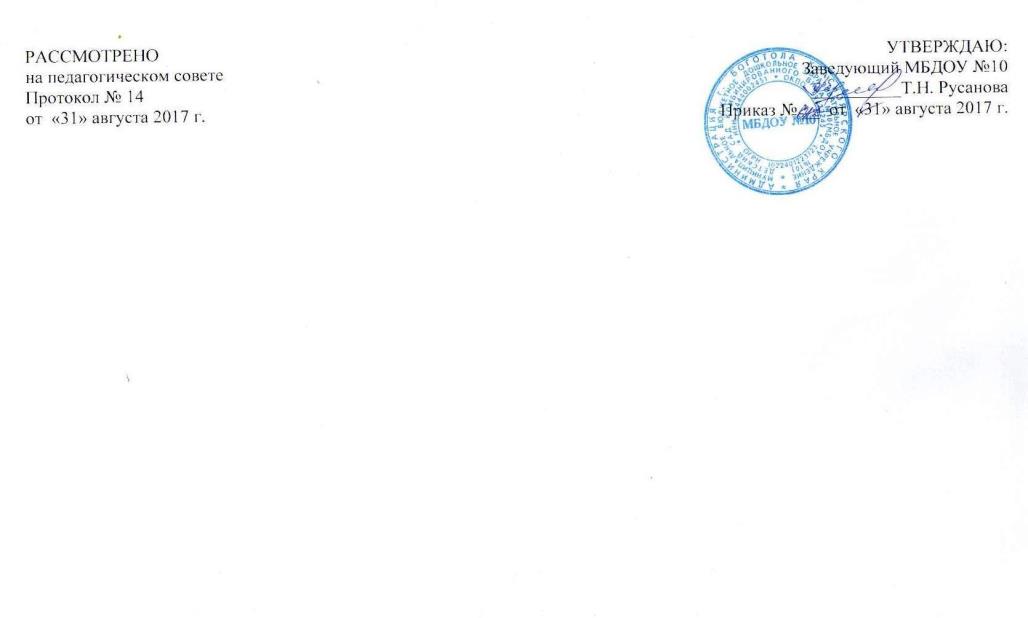 1. Целевой раздел  Программы1.1.  Пояснительная запискаОбщие сведенияПолное название образовательного учреждения: Муниципальное бюджетное дошкольное образовательное  учреждение детский сад  комбинированного вида № 10.Сокращённое название образовательного учреждения: МБДОУ №10Юридический  адрес: 662060,  Красноярский край, город Боготол, улица 40 лет Октября, 27аФактический адрес: 662060,  Красноярский край, город Боготол, улица 40 лет Октября, 27аФ.И.О. заведующего: Русанова Татьяна НиколаевнаФ.И.О. старшего воспитателя: Лисовенко Евгения ВладимировнаУчредитель: муниципальное образование город Боготол.Контактный телефон: (39157) 2-61-22Электронный адрес: mdou.detskiisad10@bk.ruОрганизационно-правовая форма: муниципальное учреждениеРежим работы учреждения: пятидневная рабочая неделя, с 12-ти часовым пребыванием детей в учреждении с 7.00 ч. до 19.00 ч., с выходными днями – суббота, воскресенье, праздничные дни.     Основная образовательная программа дошкольного образования (далее Программа) разработана в соответствии с федеральным государственным образовательным стандартом дошкольного образования и с учетом основной образовательной программы дошкольного образования «От рождения до школы» / Под редакцией Н.Е. Вераксы, Т.С. Комаровой, М.А. Васильевой – 3-е изд. испр. и доп. – М.: МОЗАИКА-СИНТЕЗ, 2016г./, а также парциальных образовательных программ: «Цветные ладошки» И.А. Лыкова, Москва: 2016г.; «Музыкальные шедевры» О.И. Радынова, Москва: 2016г.; «Приобщение детей к истокам русской народной культуры» О.Л. Князева, М.Д. Маханева, Москва: 2016г.; «Наш дом – природа» Н.А. Рыжова, Москва: 2016г.; «Программа коррекционно-развивающей работы в логопедической группе детского сада для детей с ОНР» Н.В. Нищева, Москва: 2015г.; «Основы безопасности детей дошкольного возраста» Р.Б. Стеркина, О.Л. Князева, Москва: 2016г.; «Конструирование и художественный труд в детском саду» Л.В. Куцакова, Москва: 2016г.; «Программа развития речи детей дошкольного возраста в детском саду» О.С. Ушакова, Москва: 2016г.; «Воспитание ребенка – дошкольника развитого, образованного, смекалистого, инициативного, неповторимого, коммуникативного, активного. Модуль «Расту здоровым» В.Н. Зимонина, Москва: 2016г.Приоритетным направлением деятельности МБДОУ № 10 является речевое развитие детей.     Программа разработана в соответствии с основными нормативно-правовыми документами:- Федеральный закон от 29.12.2012 г. № 273-ФЗ «Об образовании в Российской Федерации», вступил в силу 01.09.2013 г.- Санитарно-эпидемиологические требования к устройству, содержанию и организации режима работы дошкольных образовательных организаций 2.4.1.3049-13  (утв. Постановлением Главного государственного санитарного врача РФ от 15.05.2013г № 26).- Приказ Министерства образования и науки РФ от 30 августа 2013 г. № 1014 «Об утверждении Порядка организации и осуществления образовательной деятельности по основным общеобразовательным программам – образовательным программам дошкольного образования» (Зарегистрировано в Минюсте России 26.09.2013 № 30038).- Приказ Министерства образования и науки РФ от 17.10.2013 г. № 1155 «Об утверждении Федерального государственного образовательного стандарта дошкольного образования» (Зарегистрировано в Минюсте РФ 14.11.2013 г. № 30384).- Приказ Министерства труда и социальной защиты РФ от 18.10.2013 г. № 544 «Об утверждении профессионального стандарта «Педагог (педагогическая деятельность в сфере дошкольного, начального общего, основного общего, среднего общего образования) (воспитатель, учитель)»».- Современная научная «Концепция дошкольного воспитания» (авторы В.В. Давыдов, В.А. Петровский и др.) о признании самоценности  дошкольного периода детства.- Конвенция о правах ребёнка (принятой резолюцией 44/25 Генеральной Ассамблеи от 20 ноября 1989 года).- Комментарии к ФГОС дошкольного образования. Минобрнауки России от 28 февраля 2014 года № 08-249.- Разъяснения Минобрнауки России о коррекционном и инклюзивном образовании детей 07.06.2013г. ИР – 535/07.- Устав МБДОУ № 10.Программа - это нормативно-управленческий документ образовательного учреждения, характеризующий специфику содержания образования и особенности организации воспитательно-образовательного  процесса. Она представляет  собой модель процесса воспитания и обучения детей, охватывающую все основные моменты их жизнедеятельности с учетом приоритетности видов детской деятельности в каждом возрастном периоде и обеспечивающую достижение воспитанниками физической и психологической  готовности к школе, обеспечивает  разностороннее гармоничное развитие детей с учётом их возрастных и индивидуальных особенностей по основным направлениям: физическому, социально-коммуникативному, познавательному, речевому и художественно-эстетическому.  Содержание Программы включает совокупность образовательных областей, которые обеспечивают социальную ситуацию развития личности ребенка.      Программа направлена на создание условий развития дошкольников, открывающих возможности  для позитивной социализации ребёнка, его всестороннего личностного развития, развития инициативы и творческих способностей на основе сотрудничества со взрослыми и сверстниками в соответствующих дошкольному возрасту видам деятельности.Программа включает обязательную часть и часть, формируемую участниками образовательных отношений. Обе части являются взаимодополняющими и необходимыми с точки зрения реализации требований Федерального государственного образовательного стандарта дошкольного образования (далее – ФГОС ДО).      Особенности осуществления образовательного процесса в МБДОУ № 10:1. Ребенок и взрослый – оба субъекты взаимодействия. 2. Во взаимодействии активность ребенка важнее, чем активность взрослого.3. Основная деятельность – это детские виды деятельности (игровая, коммуникативная, познавательно-исследовательская,  чтения, продуктивная (изобразительная, конструктивная и др.); трудовая (самообслуживание и элементарный бытовой труд в помещении и на улице); музыкально-художественная, двигательная).4. Основная модель организации образовательного процесса – совместная деятельность взрослого и ребенка.5. Основные формы работы с детьми – рассматривание, наблюдения, беседы, разговоры, экспериментирование, исследования, коллекционирование, чтение, реализация проектов, мастерская и другие.6. Применяются опосредованные методы обучения (при частичном использовании прямых).7. Мотивы образования - интересы детей к этим видам деятельности.8. Взрослый, уважая ребенка, его состояние, настроение, предпочтение и интересы, предоставляет ему возможность выбора участвовать или не участвовать вместе с другими детьми в совместном деле.9. Образовательный процесс предполагает внесение изменений (корректив) в планы, программы с учетом потребностей и интересов детей.      Образовательный процесс осуществляется на русском языке.      Программа может корректироваться в связи с изменениями: нормативно-правовой базы МБДОУ № 10, образовательного запроса родителей, видовой структуры групп.Цели и задачи ПрограммыЦели Программы:создание благоприятных условий для полноценного проживания ребенком дошкольного детства, развитие личности детей дошкольного возраста в различных видах общения и деятельности с учетом их возрастных, индивидуальных  психологических и физиологических особенностей,  формирование основ базовой культуры личности, всестороннее развитие психических и физических качеств в соответствии с возрастными и индивидуальными особенностями, подготовка к жизни в современном обществе, формирование предпосылок к учебной деятельности, обеспечение безопасности жизнедеятельности дошкольника;коррекция и развитие всех компонентов языковой системы в группах компенсирующей направленности для детей с общим недоразвитием речи.  Особое внимание в Программе уделяется развитию личности ребенка, сохранению и укреплению здоровья детей, а также воспитанию у дошкольников таких качеств, как патриотизм, активная жизненная позиция, творческий подход в решении различных жизненных ситуаций, уважение к традиционным ценностям (в том числе к национальным традициям Красноярского края).Для достижения целей Программы  первостепенное значение имеют:Охрана и укрепление физического и психического здоровья детей, в том числе их эмоционального благополучия и своевременном всестороннем развитии каждого ребенка. Обеспечение равных возможностей для полноценного развития каждого ребенка в период дошкольного детства независимо от места жительства, пола, нации, языка, социального статуса, психофизиологических и других особенностей детей (в том числе ограниченных возможностей здоровья).Обеспечение преемственности целей, задач и содержания образования, реализуемых в рамках образовательных программ различных уровней, исключающую умственные и физические перегрузки в содержании образования детей дошкольного возраста, обеспечивающую отсутствие давления предметного обучения. Создание  благоприятных условия развития детей в соответствии с их возрастными и индивидуальными особенностями и склонностями, развитие способностей и творческого потенциала каждого ребенка как субъекта отношений с самим собой, другими детьми, взрослыми и миром. Объединение обучения и воспитания в целостный образовательный процесс на основе духовно-нравственных и социокультурных ценностей и принятых в обществе правил и норм поведения в интересах человека, семьи, общества.Формирование общей культуры личности детей, в том числе ценностей здорового образа жизни, развития их социальных, нравственных, эстетических, интеллектуальных, физических качеств, инициативности, самостоятельности и ответственности ребенка, формирование предпосылок учебной деятельности.Обеспечение вариативности использования образовательного материала, позволяющей развивать творчество в соответствии с интересами и наклонностями каждого ребенка.Формирование социокультурной среды, соответствующей возрастным, индивидуальным, психологическим и физиологическим особенностям детей.Обеспечение психолого-педагогической поддержки семьи и повышения компетентности родителей (законных представителей) в вопросах развития и образования, охраны и укрепления здоровья детей.Максимальное использование разнообразных видов детской деятельности, их интеграция в целях повышения эффективности воспитательно-образовательного процесса.Уважительное отношение к результатам детского творчества.Формирование ценностных представлений дошкольников о своей семье, городе Боготоле, Красноярском крае, стране России. Обеспечение коррекции недостатков в развитии детей с общим недоразвитием речи, оказание помощи детям в освоении Программы.Для успешной реализации Программы должны быть обеспечены следующие психолого-педагогические условия: уважение педагогов к человеческому достоинству воспитанников, формирование и поддержка их положительной самооценки, уверенности в собственных возможностях и способностях использование в образовательном процессе форм и методов работы с детьми, соответствующих их возрастным и индивидуальным особенностям (недопустимость, как искусственного ускорения, так и искусственного замедления развития детей);построение образовательного процесса на основе взаимодействия взрослых с детьми, ориентированного на интересы и возможности каждого ребёнка и учитывающего социальную ситуацию его развития;поддержка педагогами положительного, доброжелательного отношения детей друг к другу и взаимодействия детей друг с другом в разных видах деятельности; поддержка инициативы и самостоятельности детей в специфических для них видах деятельности;возможность выбора детьми материалов,  видов активности, участников совместной деятельности и общения;защита детей от всех форм физического и психического насилия; поддержка Организацией и педагогами родителей дошкольников в воспитании детей, охране и укреплении их здоровья, вовлечение семей воспитанников непосредственно в образовательный процесс.Подходы и принципы  к формированию ПрограммыПрограмма сформирована в соответствии с принципами и подходами, определёнными Федеральными государственными образовательными стандартами:поддержка разнообразия детства; •личностно-развивающий и гуманистический характер взаимодействия взрослых (родителей (законных представителей), педагогических и иных работников учреждения) и детей;уважение личности ребенка;реализация Программы в формах, специфических для детей данной возрастной группы, прежде всего в форме игры, познавательной и исследовательской деятельности, в форме творческой активности, обеспечивающей художественно-эстетическое развитие ребенка;полноценное проживание ребенком всех этапов детства;построение образовательной деятельности на основе индивидуальных особенностей каждого ребенка, при котором сам ребенок становится активным в выборе содержания своего образования, становится субъектом образования (далее – индивидуализация дошкольного образования);содействие и сотрудничество детей и взрослых, признание ребенка полноценным участником (субъектом) образовательных отношений;поддержка инициативы детей в различных видах деятельности;сотрудничество Организации с семьей;приобщение детей к социокультурным нормам, традициям семьи, общества и государства; формирование познавательных интересов и познавательных действий ребенка в различных видах деятельности;возрастная адекватность дошкольного образования (соответствие условий, требований, методов возрасту и особенностям развития);учет этнокультурной ситуации развития детей.Принципы к формированию Программы:Полноценное проживание ребенком всех этапов детства (младенческого, раннего и дошкольного возраста).Обогащение (амплификация) детского развития.Содействие и сотрудничество детей и взрослых, признание ребенка полноценным участником (субъектом) образовательных отношений.Сотрудничество Организации с семьей.Учет этнокультурной ситуации развития детей.Построение образовательной деятельности на основе индивидуальных особенностей каждого ребенка, при котором сам ребенок становится активным в выборе содержания своего образования, становится субъектом образования.Поддержка инициативы детей в различных видах деятельности.Приобщение детей к социокультурным нормам, традициям семьи, общества и государства.Формирование познавательных интересов и познавательных действий ребенка в различных видах деятельности.Возрастная адекватность дошкольного образования (соответствие условий, требований, методов возрасту и особенностям развития детей).Строится с учетом принципа интеграции образовательных областей в соответствии с возрастными возможностями и особенностями воспитанников.Основывается на комплексно-тематическом принципе построения образовательного процесса.Предусматривает решение программных образовательных задач в совместной деятельности взрослого и детей и самостоятельной деятельности дошкольников не только в рамках непосредственно образовательной деятельности, но и при проведении режимных моментов.Допускает варьирование образовательного процесса в зависимости от региональных особенностей.Строится с учетом соблюдения преемственности между всеми возрастными дошкольными группами и между детским садом и начальной школой.Принцип гуманно-личностного отношения к ребенку и позволяет обеспечить развивающее обучение дошкольников, формирование базовых основ культуры личности детей, всестороннее развитие интеллектуально-волевых качеств, дает возможность сформировать у детей все психические процессы.Принцип единства диагностики и коррекции.Программа строится на следующих методологических подходах: культурно-исторический подход (Л.С.Выготский) к развитию психики человека; личностный подход (Л.С.Выготский, А.Н.Леонтьев, Л., Д.Б.Эльконин, А.В.Запорожец) к проблеме развития психики ребенка;  деятельностный подход (А.Н.Леонтьев, Д.Б.Эльконин, А.В.Запорожец, В.В.Давыдов) к проблеме развития психики ребенка; качественный подход (Л.С.Выготский, Ж.Пиаже) к проблеме развития психики ребенка;возрастной подход (Л.С.Выготский, А.Н.Леонтьев, Д.Б.Эльконин, Л.И.Божович, А.В.Запорожец, Ж.Пиаже) к проблеме развития психики ребенка.    Значимые для разработки и реализации Программы характеристики, в том числе характеристики особенностей развития детей раннего и дошкольного возрастаСодержание Программы учитывает возрастные и индивидуальные особенности детей, воспитывающихся в ДОУ. Общее количество групп – 11 . Из них: 10 групп общеразвивающей направленности (от 2 до 7), 1 группа компенсирующей направленности (для детей с общим недоразвитием речи 5-7 лет).Комплектование группВ детском саду находятся дети в основном  из социально благополучных семей. Преобладают дети из русскоязычных и полных семей, дети из семей служащих и рабочих.     Обеспеченность педагогическими кадрами - 100%. Численность педагогических работников детского сада: воспитатели -22, музыкальный руководитель –2, инструктор по физическому воспитанию – 1, педагог-психолог – 1, старший воспитатель – 1 человек, учитель-логопед – 1, педагог дополнительного образования -1.     Численность контингента детей в МБДОУ определяется исходя из нормативной составляющей в соответствии с нормами СанПин. Прием детей осуществляется в группы общеразвивающей и компенсирующей направленности. Содержание Программы учитывает возрастные и индивидуальные особенности детей, воспитывающихся в детском саду. Общее количество групп - 11. Из них: 10 групп общеразвивающей направленности, 1 группа компенсирующей направленности для детей с нарушением речевого развития (в ней реализуется адаптированная основная образовательная программа дошкольного образования), 2 группы детей раннего возраста. Группы общеразвивающей направленности детей дошкольного возраста скомплектованы по одновозрастному принципу.          10 групп, в которых реализуется основная образовательная программа дошкольного образования, функционируют в режиме 5-дневной рабочей недели (12-часового пребывания детей): с 07.00 до 19.00. Группа компенсирующей направленности для детей с нарушением речевого развития, в которой реализуется адаптированная основная образовательная программа дошкольного образования, функционирует в режиме 5-дневной рабочей недели (с 10,5 часовым пребыванием детей): с 7.30 до 18.00.     При организации образовательного процесса учитываются климатические условия: учет начала и окончания сезонных явлений, интенсивность их протекания, состав флоры и фауны, длительность светового дня, погодные условия. Режим пребывания детей в учреждении составляется на теплый период (с июня по август), на холодный период (с сентября по май). Отличие режимов на теплый и холодный периоды времени года заключаются в количестве и продолжительности прогулок, важно обеспечить достаточное пребывание детей на свежем воздухе в течение дня. В соответствии с режимами дня и временем года непосредственно-образовательная деятельность проводится в МБДОУ № 10 с 1 сентября по 31 мая, исключая дни каникул и летний оздоровительный период.     Для разработки и реализации программы значимыми являются также социально-экономические условия: учет ведущих отраслей экономики Красноярского края обуславливает тематику ознакомления детей ДОУ с трудом взрослых.Дошкольный возраст является важнейшим в развитии человека, так как он заполнен существенными физиологическими, психологическими и социальными изменениями. Это период жизни, который рассматривается в педагогике и психологии как самоценное явление со своими законами, субъективно переживается в большинстве случаев как счастливая, беззаботная, полная приключений и открытий жизнь. Дошкольное детство играет решающую роль в становлении личности, определяя ход и результаты ее развития на последующих этапах жизненного пути человека. Характеристика возрастных особенностей развития детей дошкольного возраста необходима для правильной организации образовательного процесса как в условиях семьи, так и в условиях дошкольного образовательного учреждения (группы).      Первая группа раннего возраста (от 1 года до 2 лет)     На втором году жизни развивается самостоятельность детей, формируется предметно-игровая деятельность, появляются элементы сюжетной игры. Общение с взрослыми носит ситуативно-деловой характер, затем характер делового сотрудничества. Совершенствуются восприятие, речь, наглядно-действенное мышление, чувственное познание действительности.     Ежемесячная прибавка в весе составляет 200-250 г, а в росте – 1 см. Продолжается совершенствование строения и функций внутренних органов, костной, мышечной и центральной нервной системы. Повышается работоспособность нервных клеток. Длительность каждого периода активного бодрствования у детей до полутора лет составляет 3-4 часа, у детей двух лет – 4-5,5 часа.     На развитие основных движений ребенка частично влияют пропорции его тела: короткие ноги, длинное туловище, большая голова. Малыш до полутора лет часто падает при ходьбе, не всегда может вовремя остановиться, обойти препятствие. Несовершенна и осанка. Вследствие недостаточного развития мышечной системы ребенку трудно долго выполнять однотипные движения, например, ходить с мамой «только за ручку». Для детей второго года жизни характерна высокая двигательная активность.     Постепенно совершенствуется ходьба. Дети учатся свободно передвигаться на прогулке: они взбираются на бугорки, ходят по траве, перешагивают через небольшие препятствия, например, палку, лежащую на земле. Исчезает шаркающая походка. В подвижных играх и на музыкальных занятиях дети выполняют боковые шаги, медленно кружатся на месте.     В начале второго года дети много и охотно лазают: взбираются на горку, на диванчики, а позже (приставным шагом) и на шведскую стенку, а также перелезают через бревно, подлезают под скамейку, пролезают через обруч. После полутора лет у малышей кроме основных развиваются и подражательные движения (мишке, зайчику).     В простых подвижных играх и плясках дети привыкают координировать свои движения и действия друг с другом (при участии не более 8-10 человек).      В разных видах деятельности обогащается сенсорный опыт. В процессе знакомства с предметами ребенок слышит названия форм (кубик, кирпичик, шарик, «крыша» - призма), одновременно воспринимая их (гладит предмет, обводит пальцем по контуру, стучит, бросает и т.п.) и уточняя физические качества. При этом происходит и ознакомление с основными фигурами (квадрат, четырехугольник, круг, треугольник). С помощью взрослого ребенок упражняется в установлении сходства и различий между предметами, имеющими одинаковые названия (большой красный мяч – маленький синий мяч, большой белый мишка – маленький черный мишка и т.д.).     При обучении и правильном подборе игрового материала дети осваивают действия с разнообразными игрушками: разборными (пирамиды, матрешки и др.), строительным материалом и сюжетными игрушками (куклы с атрибутами к ним, мишки). Эти действия ребенок воспроизводит по подражанию после показа взрослого.     Постепенно из отдельных действий складываются «цепочки», и малыш учится доводить предметные действия до результата: заполняет колечками всю пирамиду, подбирая их по цвету и размеру, из строительного материала возводит по образцу, а затем по памяти забор, паровозик, башенку и другие несложные постройки.     Значительные перемены происходят и в действиях с сюжетными игрушками. Дети начинают переносить разученное действие с одной игрушкой (кукла) на другие (мишки, зайки); они активно ищут предмет, необходимый для завершения действия (одеяло, чтобы уложить куклу спать, мисочку, чтобы накормить мишку).      Воспроизводя подряд 2-3 действия, они сначала не ориентируются на то, как это бывает в жизни: спящую куклу, например, вдруг начинают катать на машинке. К концу второго года жизни в игровых действиях детей уже отражается привычная им жизненная последовательность: погуляв с куклой, кормят ее и укладывают спать.      Бытовые действия с сюжетными игрушками дети воспроизводят на протяжении всего периода дошкольного детства. Но при этом дети 3-5 лет и старше усваивают из каждого действия «многозвеньевой ритуал». Перед едой кукле вымоют руки, завяжут салфетку, проверят, не горяча ли каша, кормить будут ложкой, а пить дадут из чашки. Всего этого на втором году жизни нет. Ребенок просто подносит миску ко рту куклы. Аналогично он поступает и в других ситуациях. Этими особенностями объясняется простота подбора сюжетных игрушек и атрибутов к ним.      На втором году жизни из отдельных действий складываются элементы деятельности, свойственной дошкольному детству: предметная с характерным для нее сенсорным уклоном, конструктивная и сюжетная игра. В предметной деятельности появляются соотносящие и орудийные действия.     Успехи в развитии предметно-игровой деятельности сочетаются с ее неустойчивостью. Имея возможность приблизиться к любому предмету, попавшему в поле зрения, ребенок бросает то, что держит в руках, и устремляется к нему. Постепенно он с помощью взрослого учится доводить начатое до конца, добиваясь результата.     Второй год жизни – период интенсивного формирования речи. Связи между предметом, действием и словом, их обозначающими, формируются в 6-10 раз быстрее, чем в конце первого года жизни.     Дети усваивают названия предметов, действий, обозначения некоторых качеств и состояний. Благодаря этому можно организовать деятельность и поведение малышей, формировать и совершенствовать восприятие, в том числе составляющие основу сенсорного воспитания.     В процессе разнообразной деятельности с взрослыми дети усваивают, что одно и то же действие может относиться к разным предметам: «надень шапку, надень колечки на пирамидку» и т.д. Важным приобретением речи и мышления являются формирующаяся на втором году жизни способность общения.  Слово в сознании ребенка начинает ассоциироваться не с одним предметом, а обозначать все предметы, относящиеся к этой группе, несмотря на различия по цвету, размеру и даже внешнему виду (кукла большая и маленькая, голышом и одетая, кукла-мальчик и кукла-девочка). Способность обобщения позволяет детям узнавать предметы, изображенные на картинке, в то время как в начале года на просьбу показать какой-либо предмет малыш ориентировался на случайные несущественные признаки. Так, словом «кх» он мог обозначать и кошку, и меховой воротник.     Малыш привыкает к тому, что между предметами существуют разные связи, а взрослые и дети действуют в разных ситуациях, поэтому ему понятны сюжетные инсценировки (показ игрушек, персонажей кукольного театра).     Впечатления от таких показов, заинтересованного рассматривания сохраняются в памяти. Поэтому дети старше полутора лет способны поддерживать диалог-воспоминание с взрослым о недавних событиях или вещах, связанных с их личным опытом: «Кто гулял?» - «Что видели?» - «Собачку». – «Кого кормили зернышками?» - «Птичку».      Активный словарь на протяжении года увеличивается неравномерно. К полутора годам он равен примерно 20-30 словам. После 1 года 8-10 месяцев происходит скачок, развивается активно используемый словарь. В нем много глаголов и существительных, встречаются простые прилагательные и наречия (там, тут, туда и т.д.), а также предлоги.     Упрощенные слова (ту-ту, ав-ав) заменяются обычными, пусть и не совершенными в фонетическом отношении. После полутора лет ребенок чаще всего воспроизводит контур слова (разное число слогов), наполняя его звуками-заместителями, более или менее близкими по звучанию слышимому образцу.     Попытки улучшить произношение, повторяя слово за взрослым, в этом возрасте не приносят успеха. Это становится возможным лишь на третьем году жизни. Ребенок в большинстве случаев после полутора лет правильно произносит губно-губные звуки (п, б, м), передние небноязычные (т, д, н), задние небноязычные (г, х). Свистящие, шипящие и сонорные звуки, а также слитные фонемы в словах, произносимых ребенком, встречаются крайне редко.     Вначале произносимое ребенком слово является целым предложением. Так, слова «бах, упала» в одних случаях обозначают, что малыш уронил игрушку, в других – что он сам упал и ушибся.     К полутора годам в высказываниях детей появляются двухсловные предложения, а в конце второго года обычным становится использование трех-, четырехсловных предложений.     Ребенок старше полутора лет активно обращается к взрослым с вопросами. Но выражает их преимущественно интонационно: «И я куся?» - то есть «Ира кушала?». Вопросительными словами дети пользуются реже, но могут спросить: «Где платок?», «Баба куда пошла?», «Это что?».     Дети учатся выполнять словесные просьбы взрослого в пределах видимой, наглядной ситуации.     На втором году жизни ребенок усваивает имена взрослых и детей, с которыми он общается повседневно, а также некоторые родственные отношения (мама, папа, бабушка). Он понимает элементарные человеческие чувства, обозначаемые словами «радуется», «сердится», «испугался», «жалеет». В речи появляются оценочные суждения: «плохой», «хороший», «красивый».     Совершенствуется самостоятельность детей в предметно-игровой деятельности и самообслуживании. Малыш постепенно овладевает умением самостоятельно есть любую пищу, умываться и мыть руки, приобретает навыки опрятности, аккуратности.     Расширяется ориентировка в ближайшем окружении. Знание того, как называются части помещения группы (мебель, одежда, посуда), помогает ребенку выполнять несложные (состоящие из одного, а к концу года из 2-3 действий) поручения взрослых. Постепенно он привыкает соблюдать элементарные правила поведения, обозначаемые словами «можно», «нельзя», «нужно». Общение с взрослыми носит деловой, объективно-направленный характер.     На втором году закрепляется и углубляется деловое сотрудничество с взрослым, потребность общения с ним по самым разным поводам. При этом к двум годам дети постепенно переходят от языка жестов, мимики, выразительных звукосочетаний к выражению просьб, желаний, предложений с помощью слов и коротких фраз. Так речь становится основным средством общения с взрослым, хотя в этом возрасте ребенок охотно говорит только с близкими, хорошо знакомыми ему людьми.     На втором году жизни между детьми сохраняется и развивается тип эмоционального взаимообщения. Они самостоятельно играют друг с другом (по двое-трое) в разученные ранее при помощи взрослого игры («Прятки», «Догонялки»).     Однако опыт взаимообщения у детей невелик, и основа его еще не сформирована. Имеет место непонимание со стороны предполагаемого партнера. Ребенок может расплакаться и даже ударить жалеющего его. Он активно протестует против вмешательства в свою игру.     Игрушка в руках другого гораздо интереснее для малыша, чем та, что стоит рядом. Отобрав игрушку у соседа, но не зная, что делать дальше, малыш просто бросает ее. Воспитателю следует пресекать подобные факты, чтобы у детей не пропало желание общаться.     Взаимообщение детей в течение дня возникает, как правило, в предметно-игровой деятельности и режимных процессах. Поскольку предметно-игровые действия и самообслуживание только формируются, самостоятельность, заинтересованность в их выполнении следует всячески оберегать.     Детей приучают соблюдать «дисциплину расстояния», и они сначала осваивают умение играть и действовать рядом, не мешая друг другу, а затем играть вместе по 2-3 человека, вести себя в группе соответствующим образов: не лезть в тарелку соседа, подвинуться на диванчике, чтобы мог сесть еще один ребёнок, не шуметь в спальне и т.д. При этом они пользуются простыми словами: «на» («возьми»), «дай», «пусти», «не хочу» и др.     На фоне «охраны» деятельности каждого малыша нужно формировать совместные действия. Сначала по подсказке взрослого, а к двум годам самостоятельно дети способны помогать друг другу: принести предмет, необходимый соседу для продолжения игры (кубики, колечки для пирамидки, одеяло для куклы). Подражая маме или воспитателю, один малыш пытается «накормить, причесать» другого.     Возможны несложные плясовые действия малышей парами на музыкальных занятиях.     Одним из главных приобретений второго года жизни можно считать совершенствование основных движений, особенно ходьбы. Подвижность ребенка порой даже мешает ему сосредоточиться на спокойных занятиях.     Наблюдается быстрое и разноплановое развитие предметно-игрового поведения, благодаря чему к концу пребывания детей во второй группе раннего возраста у них формируются компоненты всех видов деятельности, характерных для периода дошкольного детства.     Происходит быстрое развитие разных сторон речи и ее функций. Хотя темп развития понимания речи окружающих по-прежнему опережает умение говорить, в конце второго года активный словарь состоит уже из 200-300 слов. С помощью речи можно организовать поведение ребенка, а речь самого малыша становится основным средством общения с взрослым.     С одной стороны, возрастает самостоятельность ребенка во всех сферах жизни, с другой – он осваивает правила поведения в группе (играть рядом, не мешая другим, помогать, если это понятно и несложно). Все это является основой для развития в будущем совместной игровой деятельности. Вторая группа раннего возраста (от 2 до 3 лет)     На третьем году жизни дети становятся самостоятельнее. Продолжают развиваться предметная деятельность, деловое сотрудничество ребенка и взрослого; совершенствуются восприятие, речь, начальные формы произвольного поведения, игры, наглядно-действенное мышление, в конце года появляются основы наглядно-образного мышления.     Развитие предметной деятельности связано с усвоением культурных способов действия с различными предметами. Совершенствуются соотносящие и орудийные действия.     Умение выполнять орудийные действия развивает произвольность, преобразуя натуральные формы активности в культурные на основе предлагаемой взрослыми модели, которая выступает в качестве не только объекта для подражания, но и образца, регулирующего собственную активность ребенка.     В ходе совместной с взрослыми предметной деятельности продолжает развиваться понимание речи. Слово отделяется от ситуации и приобретает самостоятельное значение. Дети продолжают осваивать названия окружающих предметов, учатся выполнять словесные просьбы взрослых, ориентируясь в пределах ближайшего окружения.     Количество понимаемых слов значительно возрастает. Совершенствуется регуляция поведения в результате обращения взрослого к ребенку, который начинает понимать не только инструкцию, но и рассказ взрослых.     Интенсивно развивается активная речь детей. К трем годам они осваивают основные грамматические структуры, пытаются строить сложные и сложноподчиненные предложения, в разговоре с взрослыми используют практически все части речи. Активный словарь достигает примерно 1500-2500 слов.     К концу третьего года жизни речь становится средством общения ребенка со сверстниками. В этом возрасте у детей формируются новые виды деятельности: игра, рисование, конструирование.     Игра носит процессуальный характер, главное в ней – действия, которые совершаются с игровыми предметами, приближенными к реальности.      В середине третьего года жизни широко используются действия с предметами-заместителями.     Появление собственно изобразительной деятельности обусловлено тем, что ребенок уже способен сформулировать намерение изобразить какой-либо предмет. Типичным является изображение человека в виде «головонога» - окружности и отходящих от нее линий.     На третьем году жизни совершенствуются зрительные и слуховые ориентировки, что позволяет детям безошибочно выполнять ряд заданий: осуществлять выбор из 2-3 предметов по форме, величине и цвету; различать мелодии; петь.     Совершенствуется слуховое восприятие, прежде всего фонематический слух. К трем годам дети воспринимают все звуки родного языка, но произносят их с большими искажениями.     Основной формой мышления является наглядно-действенная. Ее особенность заключается в том, что возникающие в жизни ребенка проблемные ситуации разрешаются путем реального действия с предметами.     К концу третьего года жизни у детей появляются зачатки наглядно-образного мышления. Ребенок в ходе предметно-игровой деятельности ставит перед собой цель, намечает план действия и т.п.     Для детей этого возраста характерна неосознанность мотивов, импульсивность и зависимость чувств и желаний от ситуации. Дети легко заражаются эмоциональным состоянием сверстников. Однако в этот период начинает складываться и произвольность поведения. Она обусловлена  развитием орудийных действий и речи. У детей появляются чувства гордости и стыда, начинают формироваться элементы самосознания, связанные с идентификацией с именем и полом. Ранний возраст завершается кризисом трех лет. Ребенок осознает себя как отдельного человека, отличного от взрослого. У него формируется образ Я. Кризис часто сопровождается рядом отрицательных проявлений: негативизмом, упрямством, нарушением общения с взрослым и др. Кризис может продолжаться от нескольких месяцев до двух лет.Младшая группа (от 3 до 4 лет)В возрасте 3-4 лет ребенок постепенно выходит за пределы семейного круга, Его общение становится внеситуативным. Взрослый становится для ребенка не только членом семьи, но и носителем определенной общественной функции. Желание ребенка выполнять такую же функцию приводит к противоречию с его реальными возможностями. Это противоречие разрешается через развитие игры, которая становится ведущим видом деятельности в дошкольном возрасте.Главной особенностью игры является ее условность: выполнение одних действий с одними предметами предполагает их отнесенность к другим действиям с другими предметами. Основным содержанием игры младших дошкольников являются действия с игрушками и предметами-заместителями. Продолжительность игры небольшая. Младшие дошкольники ограничиваются игрой с одной-двумя ролями и простыми, неразвернутыми сюжетами. Игры с правилами в этом возрасте только начинают формироваться.Изобразительная деятельность ребенка зависит от его представлений о предмете. В этом возрасте они только начинают формироваться. Графические образы бедны. У одних детей в изображениях отсутствуют детали, у других рисунки могут быть более детализированы. Дети уже могут использовать цвет.Большое значение для развития мелкой моторики имеет лепка. Младшие дошкольники способны под руководством взрослого вылепить простые предметы.Известно, что аппликация оказывает положительное влияние на развитие восприятия. В этом возрасте детям доступны простейшие виды аппликации.Конструктивная деятельность в младшем дошкольном возрасте ограничена возведением несложных построек по образцу и по замыслу. - В младшем дошкольном возрасте развивается перцептивная деятельность. Дети от использования предэталонов — индивидуальных единиц восприятия — переходят к сенсорным эталонам — культурно-выработанным средствам восприятия. К концу младшего дошкольного возраста дети могут воспринимать до 5 и более форм предметов и до 7 и более цветов, способны дифференцировать предметы по величине, ориентироваться в пространстве группы детского сада, а при определенной организации образовательного процесса—и в помещении всего дошкольного учреждения.Развиваются память и внимание. По просьбе взрослого дети могут запомнить 3-4 слова и 5-6 названий предметов. К концу младшего дошкольного возраста они способны запомнить значительные отрывки из любимых произведений.Продолжает развиваться наглядно-действенное мышление. При этом преобразования ситуаций в ряде случаев осуществляются на основе целенаправленных проб с учетом желаемого результата. Дошкольники способны установить некоторые скрытые связи и отношения между предметами.В младшем дошкольном возрасте начинает развиваться воображение, которое особенно наглядно проявляется в игре, когда одни объекты выступают в качестве заместителей других.Взаимоотношения детей обусловлены нормами и правилами. В результате целенаправленного воздействия они могут усвоить относительно большое количество норм, которые выступают основанием для оценки собственных действий и действий других детей.Взаимоотношения детей ярко проявляются в игровой деятельности. Они скорее играют рядом, чем активно вступают во взаимодействие. Однако уже в этом возрасте могут наблюдаться устойчивые избирательные взаимоотношения. Конфликты между детьми возникают преимущественно по поводу игрушек. Положение ребенка в группе сверстников во многом определяется мнением воспитателя.В младшем дошкольном возрасте можно наблюдать соподчинение мотивов поведения в относительно простых ситуациях. Сознательное управление поведением только начинает складываться; во многом поведение ребенка еще ситуативно. Вместе с тем можно наблюдать и случаи ограничения собственных побуждений самим ребенком, сопровождаемые словесными указаниями. Начинает развиваться самооценка, при этом дети в значительной мере ориентируются на оценку воспитателя. Продолжает развиваться также их половая идентификация, что проявляется в характере выбираемых игрушек и сюжетов.Средняя группа (от 4 до 5 лет)В игровой деятельности детей среднего дошкольного возраста появляются ролевые взаимодействия. Они указывают на то, что дошкольники начинают отделять себя от принятой роли. В процессе игры роли могут меняться. Игровые действия начинают выполняться не ради них самих, ради смысла игры. Происходит разделение игровых и реальных взаимодействий детей.Значительное развитие получает изобразительная деятельность. Рисунок становится предметным и детализированным. Графическое изображение человека характеризуется наличием туловища, глаз, рта, носа, волос, иногда одежды и ее деталей. Совершенствуется техническая сторона изобразительной деятельности. Дети могут рисовать основные геометрические фигуры, вырезать ножницами, наклеивать изображения на бумагу и т.д.Усложняется конструирование. Постройки могут включать 5-6 деталей. Формируются навыки конструирования по собственному замыслу, а также планирование последовательности действий.Двигательная сфера ребенка характеризуется позитивными изменениями  мелкой и крупной моторики. Развиваются ловкость, координация движений. Дети в этом возрасте лучше, чем младшие дошкольники, удерживают равновесие, перешагивают через небольшие преграды. Усложняются игры с мячом.К концу среднего дошкольного возраста восприятие детей становится более развитым. Они оказываются способными назвать форму, на которую похож тот или иной предмет. Могут вычленять в сложных объектах простые формы и из простых форм воссоздавать сложные объекты. Дети способны упорядочить группы предметов по сенсорному признаку — величине, цвету; выделить такие параметры, как высота, длина и ширина. Совершенствуется ориентация в пространстве.Возрастает объем памяти. Дети запоминают до 7-8 названий предметов. Начинает складываться произвольное запоминание: дети способны принять задачу на запоминание, помнят поручения взрослых, могут выучить небольшое стихотворение и т.д.Начинает развиваться образное мышление. Дети оказываются способными использовать простые схематизированные изображения для решения несложных задач. Дошкольники могут строить по схеме, решать лабиринтные задачи. Развивается предвосхищение. На основе пространственного расположения объектов дети могут сказать, что произойдет в результате их взаимодействия. Однако при этом им трудно встать на позицию другого наблюдателя и во внутреннем плане совершить мысленное преобразование образа.Для детей этого возраста особенно характерны известные феномены Ж. Пиаже: сохранение количества, объема и величины. Например, если им предъявить три черных кружка из бумаги и семь белых кружков из бумаги и спросить: «Каких кружков больше — черных или белых?», большинство ответят, что белых больше. Но если спросить: «Каких больше — белых или бумажных?», ответ будет таким же — больше белых. Продолжает развиваться воображение. Формируются такие его особенности, как оригинальность и произвольность. Дети могут самостоятельно придумать небольшую сказку на заданную тему.Увеличивается устойчивость внимания. Ребенку оказывается доступной сосредоточенная деятельность в течение 15-20 минут. Он способен удерживать в памяти при выполнении каких-либо действий несложное условие,В среднем дошкольном возрасте улучшается произношение звуков и дикция. Речь становится предметом активности детей. Они удачно имитируют голоса животных, интонационно выделяют речь тех или иных персонажей. Интерес вызывают ритмическая структура речи, рифмы.Развивается грамматическая сторона речи. Дошкольники занимаются словотворчеством на основе грамматических правил. Речь детей при взаимодействии друг с другом носит ситуативный характер, а при общении со взрослым становится внеситуативной.Изменяется содержание общения ребенка и взрослого. Оно выходит за пределы конкретной ситуации, в которой оказывается ребенок. Ведущим становится познавательный мотив. Информация, которую ребенок получает в процессе общения, может быть сложной и трудной для понимания, но она вызывает у него интерес.У детей формируется потребность в уважении со стороны взрослого, для них оказывается чрезвычайно важной его похвала. Это приводит к их повышенной обидчивости на замечания. Повышенная обидчивость представляет собой возрастной феномен.Взаимоотношения со сверстниками характеризуются избирательностью, которая выражается в предпочтении одних детей другим. Появляются постоянные партнеры по играм. В группах начинают выделяться лидеры. Появляются конкурентность, соревновательность. Последняя важна для сравнения себя с другим, что ведет к развитию образа Я ребенка, его детализации.Основные достижения возраста связаны с развитием игровой деятельности; появлением ролевых и реальных взаимодействий; с развитием изоб-эазительной деятельности; конструированием по замыслу, планированием; говершенствованием восприятия, развитием образного мышления и воображения, эгоцентричностью познавательной позиции; развитием памяти, знимания, речи, познавательной мотивации, совершенствования восприятия; формированием потребности в уважении со стороны взрослого, появлением обидчивости, конкурентности, соревновательности со сверстниками, дальнейшим развитием образа Я ребенка, его детализацией.Старшая группа (от 5 до 6 лет)Дети шестого года жизни уже могут распределять роли до начала игры н строить свое поведение, придерживаясь роли. Игровое взаимодействие сопровождается речью, соответствующей и по содержанию, и интонационно взятой роли. Речь, сопровождающая реальные отношения детей, отличается от ролевой речи. Дети начинают осваивать социальные отношения и понимать подчиненность позиций в различных видах деятельности взрослых, одни роли становятся для них более привлекательными, чем другие. При распределении ролей могут возникать конфликты, связанные субординацией ролевого поведения. Наблюдается организация игрового пространства, в котором выделяются смысловой «центр» и «периферия». В игре «Больница» таким центром оказывается кабинет врача, в игре Парикмахерская» — зал стрижки, а зал ожидания выступает в качестве периферии игрового пространства.) Действия детей в играх становятся разнообразными.Развивается изобразительная деятельность детей. Это возраст наиболее активного рисования. В течение года дети способны создать до двух тысяч рисунков. Рисунки могут быть самыми разными по содержанию: это и жизненные впечатления детей, и воображаемые ситуации, и иллюстрастрации к фильмам и книгам. Обычно рисунки представляют собой схематические изображения различных объектов, но могут отличаться оригинальностью композиционного решения, передавать статичные и динамичные отношения. Рисунки приобретают сюжетный характер; достаточно часто встречаются многократно повторяющиеся сюжеты с небольшими или, напротив, существенными изменениями. Изображение человека становится более детализированным и пропорциональным. По рисунку можно судить о половой принадлежности и эмоциональном состоянии изображенного человека.Конструирование характеризуется умением анализировать условия, в которых протекает эта деятельность. Дети используют и называют разные детали деревянного конструктора. Могут заменить детали постройки в зависимости от имеющегося материала. Овладевают обобщенным способом обследования образца. Дети способны выделять основные части предполагаемой постройки. Конструктивная деятельность может осуществляться на основе схемы, по замыслу и по условиям. Появляется конструирование в ходе совместной деятельности.Дети могут конструировать из бумаги, складывая ее в несколько раз (два, четыре, шесть сгибаний); из природного материала. Они осваивают два способа конструирования: 1) от природного материала к художественному образу (в этом случае ребенок «достраивает» природный материал до целостного образа, дополняя его различными деталями); 2) от художественного образа к природному материалу (в этом случае ребенок подбирает необходимый материал, для того чтобы воплотить образ).Продолжает совершенствоваться восприятие цвета, формы и величины, строения предметов; систематизируются представления детей. Они называют не только основные цвета и их оттенки, но и промежуточные цветовые оттенки; форму прямоугольников, овалов, треугольников. Воспринимают величину объектов, легко выстраивают в ряд — по возрастанию или убыванию — до 10 различных предметов.Однако дети могут испытывать трудности при анализе пространственного положения объектов, если сталкиваются с несоответствием формы и их пространственного расположения. Это свидетельствует о том, что в различных ситуациях восприятие представляет для дошкольников известные сложности, особенно если они должны одновременно учитывать несколько различных и при этом противоположных признаков.В старшем дошкольном возрасте продолжает развиваться образное мышление. Дети способны не только решить задачу в наглядном плане, но и совершить преобразования объекта, указать, в какой последовательности объекты вступят во взаимодействие, и т.д. Однако подобные решения окажутся правильными только в том случае, если дети будут применять адекватные мыслительные средства. Среди них можно выделить схематизированные представления, которые возникают в процессе наглядногс моделирования; комплексные представления, отражающие представления детей о системе признаков, которыми могут обладать объекты, а также представления, отражающие стадии преобразования различных объектоЕ и явлений (представления о цикличности изменений): представления о смене времен года, дня и ночи, об увеличении и уменьшении объектс-в результате различных воздействий, представления о развитии и т. Кроме того, продолжают совершенствоваться обобщения, что является основой словесно логического мышления. В дошкольном возрасте у детей еще отсутствуют представления о классах объектов. Дети группируют объекты по признакам, которые могут изменяться, однако начинают формироваться операции логического сложения и умножения классов. Так, например, старшие дошкольники при группировке объектов могут учитывать два признака: цвет и форму (материал) и т.д.Как показали исследования отечественных психологов, дети старшего дошкольного возраста способны рассуждать и давать адекватные причинные объяснения, если анализируемые отношения не выходят за пределы их наглядного опыта.Развитие воображения в этом возрасте позволяет детям сочинять достаточно оригинальные и последовательно разворачивающиеся истории. Воображение будет активно развиваться лишь при условии проведения специальной работы по его активизации.Продолжают развиваться устойчивость, распределение, переключаемость внимания. Наблюдается переход от непроизвольного к произвольному вниманию.Продолжает совершенствоваться речь, в том числе ее звуковая сторона. Дети могут правильно воспроизводить шипящие, свистящие и сонорные звуки. Развиваются фонематический слух, интонационная выразительность речи при чтении стихов в сюжетно-ролевой игре и в повседневной жизни.Совершенствуется грамматический строй речи. Дети используют практически все части речи, активно занимаются словотворчеством. Богаче становится лексика: активно используются синонимы и антонимы.Развивается связная речь. Дети могут пересказывать, рассказывать по картинке, передавая не только главное, но и детали.Достижения этого возраста характеризуются распределением ролей игровой деятельности; структурированием игрового пространства; дальнейшим развитием изобразительной деятельности, отличающейся высокой родуктивностью; применением в конструировании обобщенного способа обследования образца; усвоением обобщенных способов изображения предметов одинаковой формы.Восприятие в этом возрасте характеризуется анализом сложных форм объектов; развитие мышления сопровождается освоением мыслительных средств (схематизированные представления, комплексные представления, представления о цикличности изменений); развиваются умение юбщать, причинное мышление, воображение, произвольное внимание, речь, образ Я.Подготовительная к школе группа  (от 6 до 7 лет)В сюжетно-ролевых играх дети подготовительной к школе группы начинают осваивать сложные взаимодействия людей, отражающие характерные значимые жизненные ситуации, например, свадьбу, рождение ребенка, болезнь, трудоустройство и т. д.Игровые действия детей становятся более сложными, обретают особый смысл, который не всегда открывается взрослому. Игровое пространство усложняется. В нем может быть несколько центров, каждый из которых поддерживает свою сюжетную линию. При этом дети способны отслеживать поведение партнеров по всему игровому пространству и менять свое поведение в зависимости от места в нем. Так, ребенок уже обращается к продавцу не просто как покупатель, а как покупатель-мама или покупатель-шофер и т. п. Исполнение роли акцентируется не только самой ролью, но и тем, в какой части игрового пространства эта роль воспроизводится. Например, исполняя роль водителя автобуса, ребенок командует пассажирами и подчиняется инспектору ГИБДД. Если логика игры требует появления новой роли, то ребенок может по ходу игры взять на себя новую роль, сохранив при этом роль, взятую ранее. Дети могут комментировать исполнение роли тем или иным участником игры.Образы из окружающей жизни и литературных произведений, передаваемые детьми в изобразительной деятельности, становятся сложнее. Рисунки приобретают более детализированный характер, обогащается их цветовая гамма. Более явными становятся различия между рисунками мальчиков и девочек. Мальчики охотно изображают технику, космос, военные действия и т.п. Девочки обычно рисуют женские образы: принцесс, балерин, моделей и т.д. Часто встречаются и бытовые сюжеты: мама и дочка, комната и т. д,Изображение человека становится еще более детализированным и пропорциональным. Появляются пальцы на руках, глаза, рот, нос, брови, подбородок. Одежда может быть украшена различными деталями.При правильном педагогическом подходе у детей формируются художественно-творческие способности в изобразительной деятельности.Дети подготовительной к школе группы в значительной степени освоили конструирование из строительного материала. Они свободно владеют обобщенными способами анализа как изображений, так и построек; не только анализируют основные конструктивные особенности различных деталей, но и определяют их форму на основе сходства со знакомыми им объемными предметами. Свободные постройки становятся симметричными и пропорциональными, их строительство осуществляется на основе зрительной ориентировки.Дети быстро и правильно подбирают необходимый материал. Они достаточно точно представляют себе последовательность, в которой будет осуществляться постройка, и материал, который понадобится для ее выполнения; способны выполнять различные по степени сложности постройки как по собственному замыслу, так и по условиям.В этом возрасте дети уже могут освоить сложные формы сложения из листа бумаги и придумывать собственные, но этому их нужно специально обучать. Данный вид деятельности не просто доступен детям — он важен для углубления их пространственных представлений.Усложняется конструирование из природного материала. Дошкольникам уже доступны целостные композиции по предварительному замыслу, которые могут передавать сложные отношения, включать фигуры людей и животных.У детей продолжает развиваться восприятие, однако они не всегда могут одновременно учитывать несколько различных признаков.Развивается образное мышление, однако воспроизведение метрических отношений затруднено. Это легко проверить, предложив детям воспроизвести на листе бумаги образец, на котором нарисованы девять точек, расположенных не на одной прямой. Как правило, дети не воспроизводят метрические отношения между точками: при наложении рисунков друг на друга точки детского рисунка не совпадают с точками образца.Продолжают развиваться навыки обобщения и рассуждения, но они в значительной степени еще ограничиваются наглядными признаками ситуации.Продолжает развиваться воображение, однако часто приходится констатировать снижение развития воображения в этом возрасте в сравнении со .таршей группой. Это можно объяснить различными влияниями, в том числе и средств массовой информации, приводящими к стереотипности  детских образов.Продолжает развиваться внимание дошкольников, оно становится произволъным. В некоторых видах деятельности время произвольного сосредоточения достигает 30 минут.У дошкольников продолжает развиваться речь: ее звуковая сторона, грамматический строй, лексика. Развивается связная речь. В высказываниях детей отражаются как расширяющийся словарь, так и характер ощений, формирующихся в этом возрасте. Дети начинают активно употреблять обобщающие существительные, синонимы, антонимы, прилагательные и т.д.В результате правильно организованной образовательной работы дошкольников развиваются диалогическая и некоторые виды монологической речи.В подготовительной к школе группе завершается дошкольный возраст. Его основные достижения связаны с освоением мира вещей как предметов человеческой культуры; освоением форм позитивного общения с людьми; развитием половойя идентификации, формированием позиции школьника.К концу дошкольного возраста ребенок обладает высоким уровнем познавательного и личностного развития, что позволяет ему в дальнейшем успешно учиться в школе.Значимые для разработки и реализации Программы характеристики особенностей развития детей с общим недоразвитием речи     Несмотря на различную природу дефектов, у этих детей имеются типичные проявления, указывающие на системное нарушение речевой деятельности. Одним из ведущих признаков является более позднее начало речи: первые слова проявляются к 3-4, а иногда и к 5 годам. Речь аграмматична и недостаточно фонетически оформлена. Наиболее выразительным показателем является отставание экспрессивной речи при относительно благополучном, на первый взгляд, понимании обращенной речи. Речь этих детей малопонятна. Наблюдается недостаточная речевая активность, которая с возрастом, без специального обучения, резко падает. Однако дети достаточно критичны к своему дефекту. Неполноценная речевая деятельность накладывает отпечаток на формирование у детей сенсорной, интеллектуальной и аффективно-волевой сферы. Отмечается недостаточная устойчивость внимания, ограниченные возможности его распределения. При относительно сохранной смысловой, логической памяти у детей снижена вербальная память, страдает продуктивность запоминания. Они забывают сложные инструкции, элементы и последовательность заданий. У наиболее слабых детей низкая активность припоминания может сочетаться с ограниченными возможностями развития познавательной деятельности. Связь между речевыми нарушениями и другими сторонами психического развития обусловливает специфические особенности мышления. Обладая в целом полноценными предпосылками для овладения мыслительными операциями, допустимыми их возрасту, дети отстают в развитии словесно-логического мышления, без специального обучения с трудом овладевают анализом и синтезом, сравнения и обобщения. Наряду с общей соматической озлобленностью им присуще и некоторые отставание в развитии двигательной сферы, которая характеризуется плохой координацией движений, неуверенностью в выполнении дозированных движений, снижением скорости и ловкости выполнения. Небольшие трудности выявляются при выполнении движений по словесной инструкции. Дети с общим недоразвитием речи отстают от нормально развивающихся сверстников в воспроизведении двигательного задания по пространственно-временным параметрам, нарушают последовательность элементов действий, отпускают его составные части. Например, перекатывание мяча с руки на руку, передача его с небольшого расстояния, удары об пол с попеременным чередованием; прыжки на правой и левой ноге, ритмические движения под музыку. Отмечается недостаточная координация пальцев, кисти руки, недоразвитие мелкой моторики. Обнаруживается замедленность, застревание на одной позе. Правильная оценка неречевых процессов необходима для выявления закономерностей атипичного развития детей с общим недоразвитием речи и в то же время для определения их компенсаторного фона. Детей с общим недоразвитием речи следует отличать от детей, имеющих сходные состояния – временную задержку речевого развития. При этом следует иметь в виду, что у детей с общим недоразвитием речи в обычные сроки развивается понимание обиходно-разговорной речи, интерес к игровой и предметной деятельности, эмоционально изобразительное отношение к окружающему миру. Одним из диагностических признаком может служить диссоциация между речевым и психическим развитием. Это проявляется в том, что психическое развитие этих детей, как правило, протекает более благополучно, чем развитие речи. Их отличает критичность к речевой недостаточности. Первичная патология речи тормозит формирование потенциально сохранных умственных способностей, препятствуя нормальному функционированию речевого интеллекта. Однако по мере формирования словесной речи и устранения собственно речевых трудностей их интеллектуальное развитие приближается к норме. Чтобы ограничить проявление общего недоразвития речи от замедленного речевого развития, необходимы тщательно изучение анамнеза речевых навыков ребенка. В большинстве случаев в анамнезе не содержится данных о грубых нарушениях центральной нервной системы. Отличается лишь наличие негрубой родовой травмы, длительные соматические заболевания в раннем детстве. Неблагоприятное воздействие речевой среды, просчеты воспитания, дефицит общения также могут быть отнесены к факторам, тормозящим нормальный ход речевого развития. В этих случаях обращает на себя внимание, прежде всего, обратимая динамика речевой недостаточности. У детей с задержкой речевого развития характер ошибок менее специфичен, чем при общем недоразвитии речи. Преобладают ошибки типа смешения продуктивной и непродуктивной форм множественного числа («стулы», «листы»), унификация окончаний родительного падежа множественного числа («карандашов», «птичков», «деревов»). У этих детей отстает от нормы объем речевых навыков, для них характерны ошибки, свойственные детям более младшего возраста. Несмотря на определения отклонений от возрастных нормативов (в особенности в сфере фонетики), речь детей обеспечивает ее коммуникативную функцию, а в ряде случае является достаточно полноценным регулятором поведения. У них более выражены тенденции к спонтанному развитию, к переносу выработанных речевых навыков в условия свободного общения, что позволяет скомпенсировать речевую недостаточность до поступления в школу.Планируемые результаты освоения ПрограммыРезультаты освоения Программы представлены в виде целевых ориентиров дошкольного образования, которые представляют собой социально-нормативные возрастные характеристики возможных достижений ребенка на этапе завершения уровня дошкольного образования.     Специфика дошкольного детства (гибкость, пластичность развития ребенка, высокий разброс вариантов его развития, его непосредственность и непроизвольность) не позволяет требовать от ребенка дошкольного возраста достижения конкретных образовательных результатов и обусловливает необходимость определения результатов освоения образовательной программы в виде целевых ориентиров.К целевым ориентирам дошкольного образования относятся следующие социально-нормативные возрастные характеристики возможных достижений ребенка:Целевые ориентиры образования в раннем возрастеРебенок интересуется окружающими предметами и активно действует с ними; эмоционально вовлечен в действия с игрушками и другими предметами, стремится проявлять настойчивость в достижении результата своих действий.Использует специфические, культурно фиксированные предметные действия, знает назначение бытовых предметов (ложки, расчески, карандаша и пр.) и умеет пользоваться ими. Владеет простейшими навыками самообслуживания; стремится проявлять самостоятельность в бытовом и игровом поведении; проявляет навыки опрятности.Проявляет отрицательное отношение к грубости, жадности.Соблюдает правила элементарной вежливости (самостоятельно или по напоминанию говорит «спасибо», «здравствуйте», «до свидания», «спокойной ночи» (в семье, в группе)); имеет первичные представления об элементарных правилах поведения в детском саду, дома, на улице и старается соблюдать их.Владеет активной речью, включенной в общение; может обращаться с вопросами и просьбами, понимает речь взрослых; знает названия окружающих предметов и игрушек. Речь становится полноценным средством общения с другими детьми.Стремится к общению со взрослыми и активно подражает им в движениях и действиях; появляются игры, в которых ребенок воспроизводит действия взрослого. Эмоционально откликается на игру, предложенную взрослым, принимает игровую задачу.Проявляет интерес к сверстникам; наблюдает за их действиями и подражает им. Умеет играть рядом со сверстниками, не мешая им. Проявляет интерес к совместным играм небольшими группами.Проявляет интерес к окружающему миру природы, с интересом участвует в сезонных наблюдениях.Проявляет интерес к стихам, песням и сказкам, рассматриванию картинок, стремится двигаться под музыку; эмоционально откликается на различные произведения культуры и искусства.С пониманием следит за действиями героев кукольного театра; проявляет желание участвовать в театрализованных и сюжетно-ролевых играх.Проявляет интерес к продуктивной деятельности (рисование, лепка, конструирование, аппликация).У ребенка развита крупная моторика, он стремится осваивать различные виды движений (бег, лазанье, перешагивание и пр.). С интересом участвует в подвижных играх с простым содержанием, несложными движениями.Целевые ориентиры на этапе завершения дошкольного образованияРебенок овладевает основными культурными средствами, способами деятельности, проявляет инициативу и самостоятельность в разных видах деятельности – игре, общении, познавательно-исследовательской деятельности, конструировании и др.; способен выбирать себе род занятий, участников по совместной деятельности.Ребенок обладает установкой положительного отношения к миру, к разным видам труда, другим людям и самому себе, обладает чувством собственного достоинства; активно взаимодействует со сверстниками и взрослыми, участвует в совместных играх.Способен договариваться, учитывать интересы и чувства других, сопереживать неудачам и радоваться успехам других, адекватно проявляет свои чувства, в том числе чувство веры в себя, старается разрешать конфликты. Умеет выражать и отстаивать свою позицию по разным вопросам.Способен сотрудничать и выполнять как лидерские, так и исполнительские функции в совместной деятельности.Понимает, что все люди равны вне зависимости от их социального происхождения, этнической принадлежности, религиозных и других верований, их физических и психических особенностей.Проявляет эмпатию по отношению к другим людям, готовность прийти на помощь тем, кто в этом нуждается.Проявляет умение слышать других и стремление быть понятным другими.Ребенок обладает развитым воображением, которое реализуется в разных видах деятельности, и прежде всего в игре; владеет разными формами и видами игры, различает условную и реальную ситуации; умеет подчиняться разным правилам и социальным нормам. Умеет распознавать различные ситуации и адекватно их оценивать.Ребенок достаточно хорошо владеет устной речью, может выражать свои мысли и желания, использовать речь для выражения своих мыслей, чувств и желаний, построения речевого высказывания в ситуации общения, выделять звуки в словах, у ребенка складываются предпосылки грамотности.У ребенка развита крупная и мелкая моторика; он подвижен, вынослив, владеет основными движениями, может контролировать свои движения и управлять ими.Ребенок способен к волевым усилиям, может следовать социальным нормам поведения и правилам в разных видах деятельности, во взаимоотношениях со взрослыми и сверстниками, может соблюдать правила безопасного поведения и навыки личной гигиены.Проявляет ответственность за начатое дело.Ребенок прявляет любознательность, задает вопросы взрослым и сверстникам, интнресуется причинно-следственными связями, пытается самостоятельно придумывать объяснения явлениям природы и поступкам людей; склонен наблюдать, экспериментировать. Обладает начальными знаниями о себе, о природном и социальном мире, в котором он живет; знаком с произведениями детской литературы, обладает элементарными представлениями из области живой природы, естествознания, математики, истории т.п.; способен к принятию собственных решений, опираясь на свои знания и умения в различных видах деятельности.Открыт новому, то есть проявляет стремление к получению знаний, положительной мотивации к дальнейшему обучению в школе, институте.Проявляет уважение к жизни (в различных ее формах) и заботу об окружающей среде.Эмоционально отзывается на красоту окружающего мира, произведения народного и профессионального искусства (музыку, танцы, театральную деятельность, изобразительную деятельность и т.д.).Проявляет патриотические чувства, ощущает гордость за свою страну, край, город в котором живет, их достижения, имеет представление о географическом разнообразии, многонациональности, важнейших исторических событиях; называет достопримечательности края, родного города. Называет некоторые промышленные предприятия, учреждения культуры родного края. Знает профессии горожан, сельчан, характерные для края: нефтяник, железнодорожник, строитель, речник, агроном, тракторист и др. Называет имена знаменитых людей, прославивших родной край: воинов-защитников, строителей, писателей, художников, спортсменов. Интересуется традициями народов родного края. Знает флаг, герб, значимые объекты края  и города.Имеет первичное представление о себе, семье, традиционных семейных ценностях, включая традиционные гендерные ориентации, проявляет уважение к своему и противоположному полу.Соблюдает элементарные общепринятые нормы, имеет первичные ценностные представления о том, «что такое хорошо и что такое плохо», стремится поступать хорошо; проявляет уважение к старшим и заботу о младших.Имеет начальные представления о здоровом образе жизни. Воспринимает здоровый образ жизни как ценность.Оценка индивидуального развития детейЦелевые ориентиры не подлежат непосредственной оценке, в том числе в виде педагогической диагностики (мониторинга), и не являются основанием для их формального сравнения с реальными достижениями детей. Они не являются основой объективной оценки соответствия установленным требованиям образовательной деятельности и подготовки детей. Освоение Программы не сопровождается проведением промежуточных аттестаций и итоговой аттестации воспитанников.Для этого педагог использует инструментарий оценки своей работы, который позволит ему оптимальным образом выстраивать взаимодействие с детьми. В представленной системе оценки результатов освоения Программы отражены современные тенденции, связанные с изменением понимания оценки качества дошкольного образования. В основе аутентичной оценки лежат следующие принципы. Во-первых, она строится в основном на анализе реального поведения ребенка, а не на результате выполнения специальных заданий. Информация фиксируется посредством прямого наблюдения за поведением ребенка. Результаты наблюдения педагог получает в естественной среде (в игровых ситуациях, в ходе режимных моментов, на занятиях), а не в надуманных ситуациях, имеющих слабое отношение к реальной жизни дошкольников. Аутентичные оценки дают взрослые, которые проводят с ребенком много времени, хорошо знают его поведение. В этом случае опыт педагога сложно переоценить. В-третьих, аутентичная оценка максимально структурирована. И наконец, родители могут стать партнерами педагога при поиске ответа на тот или иной вопрос. Педагогическая диагностика     Реализация Программы предполагает оценку индивидуального развития детей. Такая оценка производится педагогическим работником в рамках педагогической диагностики (оценки индивидуального развития детей дошкольного возраста, связанной с оценкой эффективности педагогических действий и лежащей в основе их дальнейшего планирования). Педагогическая диагностика проводится в ходе наблюдений за активностью детей в спонтанной и специально организованной деятельности. Инструментарий для педагогической диагностики — карты наблюдений детского развития, позволяющие фиксировать индивидуальную динамику и перспективы развития каждого ребенка в ходе: коммуникации со сверстниками и взрослыми (как меняются способы установления и поддержания контакта, принятия совместных решений, разрешения конфликтов, лидерства и пр.); игровой деятельности; познавательной деятельности (как идет развитие детских способностей, познавательной активности); проектной деятельности (как идет развитие детской инициативности, ответственности и автономии, как развивается умение планировать и организовывать свою деятельность); художественной деятельности; физического развития.     Результаты педагогической диагностики могут использоваться исключительно для решения следующих образовательных задач:1) индивидуализации образования (в том числе поддержки ребенка, построения его образовательной траектории или профессиональной коррекции особенностей его развития);2) оптимизации работы с группой детей.  2. Содержательный разделОбразовательная деятельность в соответствии  с  направлениями развития ребенка    Содержание образовательной работы в МБДОУ № 10 направлено на освоение детьми пяти образовательных областей: «Социально-коммуникативное развитие», «Познавательное развитие», «Речевое развитие», «Художественно-эстетическое развитие», «Физическое развитие».      Содержание психолого-педагогической работы ориентировано на разностороннее развитие дошкольников с учетом их возрастных и индивидуальных особенностей. Задачи психолого-педагогической работы по формированию физических, интеллектуальных и личностных качеств детей решаются интегрировано в ходе освоения всех образовательных областей наряду с задачами, отражающими специфику каждой образовательной области, с обязательным психологическим сопровождением. При этом решение программных образовательных задач предусматривается не только в рамках образовательной деятельности, но и в ходе режимных моментов — как в совместной деятельности взрослого и детей, так и в самостоятельной деятельности дошкольников.Образовательная область «Социально-коммуникативное развитие»     Социально-коммуникативное развитие направлено на усвоение норм и ценностей, принятых в обществе, включая моральные и нравственные ценности; развитие общения и взаимодействия ребёнка со взрослыми и сверстниками; становление самостоятельности, целенаправленности и саморегуляции собственных действий; развитие социального и эмоционального интеллекта, эмоциональной отзывчивости, сопереживания; формирование готовности к совместной деятельности; формирование уважительного отношения и чувства принадлежности к своей семье и сообществу детей и взрослых в организации; формирование позитивных установок к различным видам труда и творчества; формирование основ безопасности в быту, социуме, природе.Содержание психолого-педагогической работы Развитие игровой деятельностиПриобщение к элементарным общепринятым нормам и правилам взаимоотношения со сверстниками и взрослыми (в том числе моральным)Формирование гендерной, семейной, гражданской принадлежности, патриотических чувств, чувства принадлежности к мировому сообществуРазвитие  трудовой деятельностиВоспитание ценностного отношения к собственному труду, труду других людей и его результатамФормирование первичных представлений о труде взрослых, его роли в обществе и жизни каждого человекаФормирование основ безопасности жизнедеятельности* Программно-методическое обеспечение смотреть раздел 3 п.3.2. стр. 256Образовательная область «Познавательное развитие» Познавательное развитие предполагает развитие интересов детей, любознательности и познавательной мотивации; формирование познавательных действий, становление сознания; развитие воображения и творческой активности; формирование первичных представлений о себе, других людях, объектах окружающего мира, о свойствах и отношениях объектов окружающего мира (форме, цвете, размере, материале, звучании, ритме, темпе, количестве, числе, части и целом, пространстве и времени, движении и покое, причинах и следствиях и др.), о малой родине и Отечестве, представлений о социокультурных ценностях нашего народа, об отечественных традициях и праздниках, о планете Земля как общем доме людей, об особенностях ее природы, многообразии стран и народов мира.Содержание психолого-педагогической работыРазвитие познавательно-исследовательской и продуктивной (конструктивной) деятельностиОзнакомление дошкольников с социальным миромОзнакомлению с миром природы* Программно-методическое обеспечение смотреть раздел 3 п.3.2. стр. 256Образовательная область «Речевое развитие»     Речевое развитие предполагает владение речью как средством общения, обогащение активного словаря,  развитие связной,  грамматически правильной диалогической и монологической речи, развитие речевого творчества, развитие звуковой и интонационной культуры речи, фонематического слуха, знакомство с книжной культурой, детской литературой, понимание на слух текстов различных жанров детской литературы, формирование звуковой аналитико – синтетической активности как предпосылки обучения грамоте.Содержание психолого-педагогической работыРазвитие свободного общения с взрослыми и детьмиРазвитие всех компонентов устной речи детей (лексической стороны, грамматического строя речи, произносительной стороны речи; связной речи – диалогические и монологические форм)Звуковая культура речиСвязная речьГрамматический строй речиПодготовка к обучению грамотеОзнакомление с художественной литературой* Программно-методическое обеспечение смотреть раздел 3 п.3.2. стр. 256Образовательная область «Художественно-эстетическое развитие»     Художественно-эстетическое развитие предполагает развитие предпосылок ценностно – смыслового восприятия и понимания произведений искусства (словесного, музыкального, изобразительного), мира природы; становление эстетического отношения к окружающему миру; формирование элементарных представлений о видах искусства; восприятие музыки, художественной литературы, фольклора; стимулирование сопереживания персонажам художественных произведений; реализация самостоятельной творческой деятельности детей (изобразительной, конструктивно-модельной, музыкальной и др.).Содержание психолого-педагогической работыРазвитие детского творчестваПриобщение к изобразительному искусствуРазвитие продуктивной деятельности (рисование, лепка, аппликация)Музыкальная деятельностьСлушание ПениеМузыкально - ритмические движенияИгра на детских музыкальных инструментах* Программно-методическое обеспечение смотреть раздел 3 п.3.2. стр. 256 Образовательная область «Физическое развитие»     Физическое развитие включает приобретение опыта в следующих видах деятельности детей: двигательной, в том числе связанной с выполнением упражнений, направленных на развитие таких физических качеств, как координация и гибкость; способствующих правильному формированию опорно-двигательной системы организма, развитию равновесия, координации движения, крупной и мелкой моторики обеих рук, а также с правильным, не наносящем ущерба организму, выполнением основных движений (ходьба, бег, мягкие прыжки, повороты в обе стороны), формирование начальных представлений о некоторых видах спорта, овладение подвижными играми с правилами; становление целенаправленности и саморегуляции в двигательной сфере; становление ценностей здорового образа жизни, овладение его элементарными нормами и правилами (в питании, двигательном режиме, закаливании, при формировании полезных привычек и др.).Содержание псохолого-педагогической работыРазвитие физических качеств (скоростных, силовых, гибкости, выносливости и координации)Накопление и обогащение двигательного опыта детей (овладение основными движениями)Формирование у воспитанников потребности в двигательной активности и физическом совершенствованииЗащита, охрана и укрепление физического и психического здоровья детейВоспитание культурно-гигиенических навыковПодведение дошкольников к пониманию целостности человеческого  организмаПривитие навыков сохранения и укрепления здоровьяФормирование начальных представлений о здоровом образе жизни     * Программно-методическое обеспечение смотреть раздел 3 п.3.2. стр. 265     Образовательная деятельность с детьми по реализации программы строится на основе интеграции образовательных областей как по задачам и содержанию, так и по средствам организации и оптимизации детской деятельности, в соответствии с возрастными особенностями и индивидуальными возможностями воспитанников, спецификой и возможностями образовательных областей.Описание форм, способов, методов и средств реализации Программы с учетом возрастных и индивидуальных особенностей воспитанников, специфики их образовательных потребностей и интересовКонкретное содержание указанных образовательных областей зависит от возрастных и индивидуальных особенностей детей, определяется целями и задачами программы и  реализуется в различных видах деятельности (общении, игре, познавательно-исследовательской деятельности - как сквозных механизмах развития ребенка).В процессе организованной образовательной деятельности, так же, как и в процессе образовательной деятельности в ходе режимных моментов реализуются различные виды деятельности: Каждому виду деятельности соответствуют формы работы с детьми: Организация деятельности взрослых и детей по реализации и освоению Программы осуществляется в основных формах организации образовательного процесса:-образовательную деятельность, осуществляемую в процессе организации различных видов детской деятельности (игровой, двигательной, познавательно-исследовательской, коммуникативной, продуктивной, музыкально-художественной, трудовой, а также чтения художественной литературы);-образовательную деятельность, осуществляемую в ходе режимных моментов;-самостоятельную деятельность детей;-взаимодействие с семьями детей по реализации основной образовательной программы дошкольного образования.                 Образовательный процесс строится на основе календарно-тематического планирования. (Приложение 1). Построение образовательного процесса основывается на адекватных возрасту формах работы с детьми. Выбор форм работы осуществляется педагогом самостоятельно и зависит от вида детской деятельности (игровой, двигательной, познавательно - исследовательской, коммуникативной, продуктивной, музыкально-художественной, трудовой, а также чтения художественной литературы), контингента воспитанников, оснащенности дошкольного учреждения, культурных и региональных особенностей, специфики дошкольного учреждения, от опыта и творческого подхода педагога.В работе с детьми младшего дошкольного возраста используются преимущественно игровые, сюжетные и интегрированные формы образовательной деятельности. Обучение происходит опосредованно, в процессе увлекательной для малышей деятельности.Деятельность взрослых и детей по реализации и освоению Программы осуществляется в двух моделях организации образовательного процесса:совместной деятельности взрослого и детей;самостоятельной деятельности детейРешение образовательных задач в рамках первой модели осуществляется как в виде образовательной деятельности (не сопряженной с одновременным выполнением функций по присмотру и уходу за детьми), так и в виде образовательной деятельности, осуществляемой в ходе режимных моментов (сопряженной с одновременным выполнением функций по присмотру и уходу за детьми - утренним приемом, прогулкой, подготовкой ко сну, приемом пище и пр.).Классификация методов обучения дошкольниковСредства реализации Программы - это совокупность материальных и идеальных объектов:демонстрационные и раздаточные;визуальные, аудийные, аудиовизуальные, интерактивные;естественные и искусственные;реальные и виртуальные.развивающая предметно - пространственная среда;природный и неоформленный материал;игры: дидактические, с правилами, словесные, музыкальные и т.д.;художественные средства (литература, мультфильмы, музыка);общение с взрослыми и сверстниками; ТСО;игры, изобразительное искусство, музыка, театр;звуки и виды природы;музыкальные инструменты; фольклор;гимнастика, спортивные игры. Средства, направленные на развитие деятельности детей:двигательной (оборудование для ходьбы, бега, ползания, лазанья, прыгания, занятий с мячом и др.);игровой (игры, игрушки);коммуникативной (дидактический материал);чтения художественной литературы (книги для детского чтения, в том числе аудиокниги, иллюстративный материал);познавательно-исследовательской (натуральные предметы для исследования и образно-символический материал, в том числе макеты,  карты, модели, картины и др.);трудовой (оборудование и инвентарь для всех видов труда);продуктивной (оборудование и материалы для лепки, аппликации, рисования и конструирования);музыкально-художественной (детские музыкальные инструменты, дидактический материал и др.).Содержание образовательной деятельности по профессиональной коррекции нарушений развития детейВ ДОУ функционирует психолого - медико-педагогический консилиум. Психолого - медико-педагогический консилиум (ПМПк) организован в образовательном учреждении как форма взаимодействия специалистов учреждения, объединяющихся дляпсихолого - медико-педагогического сопровождения воспитанников с особыми образовательными потребностями.Нормативно-правовая база, разработанная ДОУ для коррекционного сопровождения ребенка с особыми образовательными потребностями:- Методические рекомендации по психолого - педагогическому сопровождению детей в учебно - воспитательном процессе в условиях модернизации образования» (Письмо Министерства России от 27.03.2000 № 27/901-6 «Опсихолого- медико-педагогическом консилиуме (ПМПк) образовательного учреждения»)	.-Приказ «О создании психолого- медико-педагогического консилиума в МБДОУ № 10».-Положение о психолого- медико-педагогическом консилиуме (ПМПк) МБДОУ № 10.Участники коррекционно-образовательного процесса: педагог-психолог; учитель-логопед; узкие специалисты (инструктор по физическому воспитанию, музыкальный руководитель); медицинская сестра; воспитатели; родители.Основной целью ПМПк МБДОУ № 10 является: обеспечение психологического здоровья и эмоционального комфорта детей; психологическое сопровождение детей в период адаптации, создание благоприятных условий для развития личности ребенка, оказание комплексной социальной, психологической и педагогической поддержки детям, родителям, педагогам.Задачами ПМПк МБДОУ № 10 являются:-Сохранение психологического здоровья детей.-Выявление и ранняя (с первых дней пребывания ребенка в ДОУ) диагностика отклонений в развитии и (или) состояниями декомпенсации;-Профилактика физических, интеллектуальных и эмоционально-личностных перегрузок и срывов;-Определение характера, продолжительности и эффективности специальной (коррекционной) помощи;-Медико-педагогическое сопровождение детей, имеющих отклонения в физическом, интеллектуальном и эмоциональном развитии, с целью организации их развития и обучения в соответствии с их индивидуальными возможностями. Оказание своевременной психолого-педагогической, коррекционно-развивающей помощи (в соответствии с циклограммой специалиста).-Психолого-педагогическое просвещение родителей и педагогов.-Разработка рекомендаций педагогам для обеспечения дифференцированного подхода в процессе коррекционного обучения и воспитания.-Подготовка и ведение документации, отражающей актуальное развитие ребенка, динамику его состояния, уровень готовности к школьному обучению.- Обеспечение комплексного психолого- медико-педагогического сопровождения воспитанников с особыми образовательными потребностями, организация занятий с родителями по вопросам обучения и развития воспитанников;-      Организация взаимодействия между педагогическим коллективом образовательного учреждения и специалистами, участвующими в работе психолого- медико-педагогического консилиума, при возникновении конфликтных ситуаций, трудностей диагностики, а также при отсутствии положительной динамики в процессе реализации рекомендаций ПМПк.Общее руководство ПМПк осуществляет заведующий учреждением. Состав ПМПк утверждается на каждый учебный год приказом заведующего учреждением. В состав ПМПк входят специалисты учреждения: старший воспитатель(председатель консилиума), воспитатель, представляющий ребенка на ПМПк, педагоги учреждения с большим опытом работы, педагог-психолог, учитель-логопед, медицинская сестра. Специалисты, включенные в ПМПк, выполняют работу в рамках основного рабочего времени, составляют индивидуальный план работы в соответствии с реальным запросом наобследование детей с отклонениями в развитии и состояниями декомпенсации. Обследование ребенка специалистами ПМПк осуществляется по инициативе родителей (законных представителей) или сотрудников образовательного учреждения с согласия родителей (законных представителей) на основании договора между образовательным учреждением и родителями (законными представителями) воспитанника о его психолого- медико-педагогическом обследовании и сопровождении. Медицинский работник, представляющий интересы ребенка в образовательном учреждении, при наличии показаний и с согласия родителей (законных представителей) направляет ребенка в детскую поликлинику. Обследование проводится каждым специалистом ПМПк индивидуально с учетом реальной возрастной психофизической нагрузки на ребенка. Результаты обследования ребенка протоколируются, отражаются в заключении, которое составляется коллегиально. В диагностически сложных и конфликтных случаях специалисты ПМПк направляют ребенка в городскую ПМПК.  Психологическое сопровождение освоения воспитанниками Программы         В МБДОУ № 10  работает педагог-психолог. Кабинет педагога-психолога расположен на первом этаже здания детского сада в отдельном кабинете. При организации работы с детьми, родителями и воспитателями психолог учитывает программу детского сада и помогает реализовать ее с учетом возрастных и индивидуальных особенностей ребенка, его психологического возраста, личностных качеств, уровня проф. квалификации педагогов и специфики семейного воспитания.       Большое внимание уделяется разработке методов и способов коррекции микроклимата в группах, индивидуальной работе в процессе адаптации детей к детскому саду.      Особое место отводится работе с детьми, имеющими трудности в общении, поведении, обучении, эмоциональном развитии. Для них проводятся специальные индивидуальные и групповые развивающие занятия, что способствует организации благоприятного климата и нормального стиля общения между воспитателями и детьми. Основной целью работы психолога является  - сохранение и укрепление психологического здоровья детей. Психологическое здоровье предполагает здоровье психическое, в основе которого лежит полноценное психическое развитие ребенка на всех этапах детства.	Задачи: 	1.  Реализовать в работе с детьми возможности развития каждого возраста; 		2. Развивать индивидуальные особенности ребенка, т.е. внимание специалиста должны привлекать интересы, способности, склонности, чувства, увлечения, отношения ребенка и пр. 	3. Создать благоприятный для развития ребенка климат в детском саду; 	4. Оказывать своевременную психологическую помощь, как детям, так и их родителям, воспитателям.     Основные функции педагога-психолога заключаются в создании условий, способствующих  охране  психического  и  физического  здоровья  детей, обеспечение их эмоциональное благополучие, свободное и эффективное развитие способностей каждого ребёнка.      Педагог-психолог:разрабатывает мероприятия по улучшению психолого-педагогических условий пребывания воспитанников в ДОУ;обеспечивает психическое, соматическое и социальное благополучие воспитанников в ходе непрерывного    воспитательно-образовательного процесса;содействует охране прав личности в соответствии с Конвенцией о правах ребёнка;контролирует психическое развитие воспитанников;оказывает  практическую  помощь   воспитанникам, родителям, педагогическому   коллективу   в   решении   конкретных   педагогических   и воспитательно-образовательных задач.Работа педагога-психолога осуществляется по следующим направлениям:диагностическое;консультативное;психопросветительное и психопрофилактическое;коррекционное.В качестве основного диагностического инструментария применяется:Экспресс-диагностика;Стебелева Е.А. Углубленная диагностика познавательных процессов;Соколовская Н.В. Оценка уровня адаптации детей к условиям детского сада.     Помимо непосредственной работы участвует в проведении педагогических советов в МБДОУ, принимает участие в методических объединениях города, ведёт консультативную коррекционно - педагогическую работу с родителями, в т.ч. в рамках консультативного пункта.Блоки работы по основным направлениям деятельности педагога -  психолога:Работа с детьми:помощь детям в адаптации к детскому саду;проведение обследования детей и выработка рекомендаций по коррекции отклонений в их развитии;определение готовности старших дошкольников к обучению в школе;диагностика деятельности детей;организация и регулирование взаимоотношений детей со взрослыми;диагностика взаимоотношений со сверстниками (социометрия).Работа с родителями:психолого-педагогическое просвещение родителей (консультации, родительские собрания, консультативный пункт, наблюдение за ребенком);развитие осознания педагогического воздействия родителей на детей в процессе общения;снижение уровня тревожности родителей перед поступлением детей в школу;обучение родителей методам и приемам организации занятий с детьми старшего дошкольного возраста;ознакомление родителей с элементами диагностики психических процессов (внимание, память);обеспечение более высокого уровня подготовки детей к школе.Работа с педагогами:индивидуальное и групповое консультирование;подготовка и выступление на педсовете, методическом объединении и т.д.;повышение психологической компетенции педагогов.Основные виды деятельности педагога-психологаОбразовательная деятельность по коррекции детей с нарушением речиКоррекционно-развивающая работа в МБДОУ №10 осуществляется с детьми с тяжёлыми нарушениями речи в группах компенсирующей направленности для воспитанников с 5 до 7 лет.Цель коррекционно-развивающей работы:- обеспечение максимально возможной социальной адаптации, вовлечения в процесс социальной интеграции и личностной самореализации этих воспитанников.В МБДОУ функционируют: психолого- медико-педагогический консилиум и группа профилактики и коррекции речевых нарушений. Деятельность группы профилактики и коррекции речевых нарушений в ДОУ организована с целью коррекции речевого развития детей для реализации потенциала в обучении и воспитании, успешной социально-личностной адаптации ребенка в школе и самореализации его в обществе. Используются: «Программа логопедической работы по преодолению общего недоразвития речи у детей», «Программа логопедической работы по преодолению фонетико-фонематического недоразвития у детей» авторы Т.Б.Филичева, Г.В.Чиркина., включающие в себя характеристику особенностей речевого развития детей дошкольного возраста с нарушением речевого развития, методические приемы их обследования, раскрывают вопросы организации и содержания коррекционного процесса по их преодолению, направленные на решение следующих задач.Задачи:1. Осуществление ранней, полноценной социальной и образовательной интеграции воспитанников с отклонениями в речевом развитии в среду нормально развивающихся сверстников.2. Создание условий для разнообразного общения детей в дошкольном образовательном учреждении, формирование жизненно значимого опыта.3. Целенаправленное развитие у детей когнитивных, речевых, моторных, социальных способностей, позволяющих снизить зависимость от посторонней помощи и повысить социальную компетентность.4. Проведение коррекционно-педагогической, медико-психологической и социальной работы с детьми, имеющими отклонения в речевом развитии с целью своевременного исправления и компенсации нарушений психофизического развития у детей, имеющих отклонения в речевом развитии.5. Раннее выявление нарушений психофизического развития у всех детей в процессе диагностического обследования.6. Оказание необходимой коррекционно-педагогической поддержки воспитанникам, не имеющим выраженных первичных отклонений в речевом развитии, отстающим от возрастной нормы по ряду показателей психофизического развития.7. Активное использование в образовательном процессе Укрепление здоровья детей и предупреждение возникновения вторичных нарушений физического и психического развития; обучение родителей (законных представителей) педагогическим технологиям сотрудничества со своим ребенком, приемам и методам его воспитания и обучения;оказание им психологической поддержки; обеспечение прав детей и родителей в получении необходимого комплекса коррекционно-образовательных услуг;Нормативно-правовая база, разработанная МБДОУ коррекционного сопровождения ребенка с особыми образовательными потребностями: Приказ «О создании психолого- медико-педагогического консилиума в МБДОУ №10»,Положение о психолого- медико-педагогическом консилиуме (ПМПк) МБДОУ № 10.Участники коррекционно-образовательного процесса:-Педагог-психолог;-Учитель-логопед;-Музыкальный руководитель;-Инструктора по физическому воспитанию;-Воспитатели;-Родители.Направления работы логопеда:• Осуществление необходимой коррекции нарушений у детей дошкольного возраста (ОНР).• Предупреждение нарушений устной и письменной речи воспитанников МБДОУ.• Развитие у детей произвольного внимания к звуковой стороне речи.• Пропаганда логопедических занятий среди педагогов МБДОУ, родителей, воспитанников (лиц их замещающих).• формирование полноценных произносительных навыков;• развитие фонематического восприятия, фонематических представлений, доступных возрасту форм звукового анализа и синтеза;• развитие у детей внимания к морфологическому составу слов и изменению слов и их сочетаний в предложении;• обогащение словаря детей преимущественно привлечением внимания к способам словообразования, к эмоционально-оценочному значению слов;• воспитание у детей умений правильно составлять простое распространенное предложение, а затем в сложное предложение; употреблять конструкции предложений в самостоятельной речи;• развитие связной речи в процессе работы над рассказом, пересказом, с постановкой определенной коррекционной задачи по автоматизации в речи уточненных в произношении фонем;• формирование элементарных навыков письма и чтения специальными методами на основе исправленного звукопроизношения и полноценного фонематического восприятия.Технология организации логопедического обследования.1. Ориентировочный этап.Задачи:- сбор анамнестических данных;-выяснение запроса родителей;-выявление предварительных данных об индивидуально-типологических особенностяхребенка.Виды деятельности:-Изучение медицинской и педагогической документации;-изучение работ ребенка; -беседа с родителями.2. Диагностический этап.Диагностический этап представляет собой процедуру обследования ребенка.Методы логопедического обследования: беседа с ребенком; наблюдение за ребенком;игра.3. Аналитический этап.Задачей аналитического этапа является интерпретация полученных данных и заполнение речевой карты.Разделы речевой карты:паспортная часть;анамнестические данные;данные о физическом и психическом здоровье ребенка;раздел, посвященный общей характеристике речи, связной речи, словарному запасу, грамматическому строю, звукопроизношению и фонематическому восприятию, слоговой структуре слова, специальное место для записи логопедического заключения.В МБДОУ для детей с общим недоразвитием речи (ОНР) заполняются речевые карты: Прогностический этапЗадачи:- Определить прогноз дальнейшего развития ребенка.- Выяснить основные направления коррекционной работы.-Индивидуальное образовательно-коррекционное сопровождение воспитанника.Формы образовательно-коррекционного сопровождения:− Индивидуальная работа.− Подгрупповая работа.− Взаимодействие родителя с ребенком дома при консультативной поддержке специалистов.5. Информирование родителей.Информирование родителей - деликатный и сложный этап с ознакомления родителей с результатами обследования ребенка. Он проводится в виде индивидуальной беседы с родителями в отсутствии ребенка.Обеспечение в МБДОУ комплексного подхода к коррекции нарушений в развитии речи у детей дошкольного возраста.Устранение речевых нарушений у детей требует комплексного подхода, объединения усилий всех специалистов МБДОУ, поскольку речевые нарушения связаны с целым рядом причин как биологического, так психологического и   социального характера.Комплексный подход предполагает сочетание коррекционно-педагогической и лечебно-оздоровительной работы, направленной на нормализацию всех сторон речи, развитие моторики и познавательных психических процессов, воспитание личности ребенка и оздоровление организма в целом. Необходима совместная работа врача, логопеда, педагога-психолога, воспитателя, музыкального работника, инструктора по физическому воспитанию. Эта работа должна носить согласованный комплексный характер. Активно воздействуя на ребенка специфическими профессиональными средствами, педагоги строят свою работу на основе общих педагогических принципов. При этом, определяя объективно существующие точки соприкосновения различных педагогических областей, каждый педагог осуществляет свою работу не обособлено, а дополняя и углубляя влияние других. Поэтому, учитывая индивидуальные особенности каждого ребенка с нарушениями речи, специалисты МБДОУ намечают единый комплекс совместной коррекционно-педагогической работы, направленной на формирование и развитие двигательной, интеллектуальной, речевой и социально-эмоциональной сфер развития личности ребенка-дошкольника.Взаимодействие учителя-логопеда, воспитателей группы компенсирующей направленности детей с тяжёлыми нарушениями речи, специалистов МБДОУ при разработке и реализации коррекционно-развивающих мероприятий.Каждый ребенок, имеющий те или иные отклонения в развитии, нуждается в эффективной и скоростной реабилитации, которая позволяет ему максимально быстро преодолеть нарушения развития. Ребенок должен справиться со своими трудностями в максимально короткие сроки, чтобы «догнать» детей, не имеющих отклонений в развитии, что возможно лишь при условии формирования в МБДОУ единого коррекционно-развивающего пространства, поддержку которого осуществляют в равной степени педагоги детского сада и родительское сообщество.Необходимо, чтобы все взрослые, окружающие ребенка, четко представляли цель своей деятельности, которая заключается, с одной стороны, в полноценном развитии ребенка, имеющего отклонения в речевом развитии (или какие-либо другие нарушения), а с другой – в слаженном взаимодействии между собой.Каждый из участников процесса формирования коррекционно-образовательного пространства должен не только иметь верные представления о том, каким необходимо быть этому пространству, но и нести ответственность за свой отрезок этого пространства и осуществлять двухстороннюю связь с другими участниками этого процесса.Очень важно, чтобы медицинский и педагогический персонал МБДОУ родители были вооружены необходимым инструментарием для предстоящей работы. Основную часть этого инструментария составляют специальные психолого-педагогические знания, необходимые взрослым для понимания важности и механизмов влияния их на развитие ребенка, и практические умения по оказанию ребенку действенной помощи в коррекции его развития (в том числе речевого развития).Не менее важно, чтобы влияние каждого из секторов коррекционно-развивающего пространства МБДОУ на развитие ребенка строилось последовательно и постепенно -от простого к сложному; от исправления недостатка к достаточно длительной автоматизации, являющейся залогом успеха всей коррекционной работы.Само формирование коррекционно-развивающего пространства происходит поэтапно. Сначала осуществляется два параллельных процесса: становление психолого- медико-педагогического консилиума, взаимодействие узких специалистов детского сада и логопеда – с одной стороны, и установление взаимодействия логопеда и родителей – с другой. Затем осуществляется многостороннее взаимодействие всех участников коррекционно-образовательного процесса. Это длительный и сложный этап.Планирование и организация четкой, скоординированной работы логопеда и воспитателей групп, дети которых посещают логопедические занятия, осуществляется в следующих направлениях:1) коррекционно-воспитательное;2) общеобразовательное.Воспитатель совместно с логопедом участвует в исправлении у детей речевых нарушений, а также связанных с ними внеречевых познавательных психических процессов. Кроме того, воспитатель должен не только знать характер этих нарушений, но и владеть основными приемами коррекционного воздействия для исправления некоторых из них.У большинства таких детей есть отклонения и в других компонентах языковой системы: дети испытывают лексические затруднения, имеют характерные грамматические и фонетические ошибки, что отражается в связной речи и сказывается на ее качестве. Для многих детей характерна недостаточная сформированность внимания, памяти, словесно-логического мышления, пальцевой и артикуляционной моторики. Поэтому коррекционно-логопедическая работа не ограничивается только упражнениями в плановой речи. В связи с этим основными задачами в работе логопеда и воспитателя в преодолении речевых нарушений являются всесторонняя коррекция не только речи, но и тесно связанных с нею неречевых процессов и формирование личности ребенка в целом. Очень важно исключить прямое дублирование воспитателем занятий логопеда. Совместная коррекционно-логопедическая работа воспитателя и учителя-логопеда в МБДОУ осуществляется следующим образом:1)логопед формирует у детей первичные речевые навыки;2)воспитатель закрепляет сформированные речевые навыки.Соответственно, в целостном образовательно-коррекционном процессе МБДОУ происходит разделение функций учителя-логопеда и воспитателя.Функции учителя-логопеда:•Изучение уровня речевых, познавательных и индивидуально-личностных особенностей детей; определение основных направлений и содержания коррекционно-логопедической работы с каждым ребенком.•Формирование правильного речевого дыхания, чувства ритма и выразительности речи; работа над просодической стороной речи.•Коррекция звукопроизношения.•Совершенствование фонематического восприятия и навыков звукового анализа и синтеза.•Устранение недостатков слоговой структуры слова.•Формирование по слогового чтения.•Отработка новых лексико-грамматических категорий.• Обучение связной речи.•Предупреждение нарушений письма и чтения.•Развитие психических функций.Функции воспитателя:• Учет лексической темы при проведении всех занятий в группе в течение недели. •Пополнение, уточнение и активизация словарного запаса детей по текущей лексической теме в процессе всех режимных моментов.•Систематический контроль за поставленными звуками и грамматической правильностью речи детей в процессе всех режимных моментов.•Включение отработанных грамматических конструкций в ситуации естественного общения детей.•Формирование связной речи (заучивание стихотворений, потешек, текстов; знакомство с художественной литературой; работа над пересказом и составление всех видов рассказывания).•Закрепление навыков чтения.•Закрепление речевых навыков на индивидуальных занятиях с ребенком.•Развитие понимания речи, внимания, памяти, логического мышления, воображения в игровых упражнениях на правильно произносимом речевом материале.Основные средства и способы организации коррекционно-логопедической работы воспитателя1.Работа над дыханием и голосом.2.Пальчиковая гимнастика (работа над мелкой моторикой).3.Коррегирующая мини гимнастика для профилактики нарушений осанки и стопы: выполняется ежедневно после сна.4.Вечерние индивидуальные занятия воспитателя по заданию учителя-логопеда, закрепляющие звукопроизношение. Работа проводится воспитателем по индивидуальным тетрадям детей. Содержание данных занятий определено программой коррекционно-логопедической работы:а) проговаривание слогов, слов, предложений на закрепляемый звук;б) повторение скороговорок, коротких рассказов, стихов;в) упражнение в звуко-слоговом анализе и синтезе;г) повторение лексико-грамматических упражнений;д) упражнения на развитие внимания, памяти, мышления.Коррекционно-логопедическая работа также проводится во время режимных моментов, самообслуживания, хозяйственно-бытового труда и т руда в природе, на прогулках, экскурсиях, в играх и развлечениях. Особая значимость этой работы заключается в том, что она предоставляет возможность широкой практики свободного речевого общения детей и закрепления речевых навыков в повседневной жизни и разных видах деятельности детей.Взаимодействие специалистов ДОУ в коррекционно-образовательном процессе.Медработники и узкие специалисты помимо задач формирования правильной речи ребенка в повседневном общении решают ряд специальных задач в рамках оптимизации коррекционно-логопедического процесса:Медицинский персонал: участвует в процессе составления анамнеза ребенка; дает родителям направление на консультацию и лечение у медицинских специалистов; контролирует своевременность прохождения назначенного лечения или профилактических мероприятий; участвует в составлении индивидуального образовательного маршрута.Воспитатель с обязанностями инструктора по физическому воспитанию: работает над развитием мелкой и общей моторики детей, формирует у них правильное дыхание, проводит коррекционную гимнастику по развитию умения напрягать или расслаблять мышечный аппарат, развивает у дошкольников координацию движений. Таким образом, данный специалист решает базовые задачи сохранения и укрепления общего физического здоровья дошкольников, обеспечивает формирование кинетической и кинестетической основы движения, создает необходимые условия для нормализации мышечного тонуса ребенка.Музыкальный руководитель: развивает у детей музыкальный и речевой слух; обеспечивает развитие способности принимать ритмическую сторону музыки, движений, речи; формирует правильное фразовое дыхание; развивает силу и тембр голоса и т.д.Формы организации работы в логопедических группах.Непосредственно образовательная деятельность с детьми, имеющими речевые нарушения (общее недоразвитие речи), планируются в соответствии с Основной образовательной программой МБДОУ №10 составленной на основе примерной Основной общеобразовательной  программы дошкольного образования «От рождения до школы» под редакцией Н.Е. Вераксы, Т.С. Комаровой, М.А. Васильевой, 3 издание 2014г. и Федерального государственного образовательного стандарта. С целью исключения информационной перегрузки детей осуществлена интеграция, позволяющая комплексно решить задачи по охране жизни и здоровья детей, разностороннему воспитанию, обогащению развития на основе организации разнообразных видов деятельности.Определение программного содержания стало возможным за счет разработанного тематического планирования. Основанием для которого послужило содержание «Программы обучения и воспитания детей с общим недоразвитием речи» Т.Б.Филичевой и Г.В.Чиркиной и его интеграция с  образовательной  программой МБДОУ №8 разработанной с учётом ФГОС. В содержание раздела «Развитие речи»  по Программе воспитания и обучения в детском саду в старшей логопедической  группе и содержание раздела «Формирование звуковой стороны речи» «Программы коррекционного обучения и воспитания детей с общим недоразвитием речи» в учебный план старшей  и подготовительной к школе группы включена НОД по разделу «Развитие лексико-грамматических  категорий  и развитию связной речи» , «Формирование звуковой стороны речи» и «Логоритмика» .Непосредственно образовательная деятельность в логопедических группах проводится фронтально и подгруппами. Эффективность  коррекционно-воспитательной работы определяется четкой организацией жизни детей, правильным распределением нагрузки в течение дня. Согласно требованиям СанПиН2.4.1.3049-13от 15.05.2013г.   Для усвоения программного содержания логопедом с детьми дополнительно проводятся индивидуально – коррекционная работа.Коррекционно – развивающая работа проводится во II половине дня:Воспитателем по заданию логопеда;Воспитателем по дефицитам усвоения основной общеобразовательной программы;Во второй половине дня в старшей и подготовительной логопедических группах проводится НОД по логоритмике.В соответствии с требованиями. СанПиН2.4.1.3049-13от 15.05.2013  в  старшей группе планируется 375 мин НОД. в неделю в первой половине дня продолжительностью 25 мин. Перерыв между НОД 10 минут; в  подготовительной группе планируется  480 мин. НОД в неделю в первой половине дня продолжительностью 30 мин. Перерыв между НОД 10 минут.        Формы и приемы организации образовательного процессаКоррекционная деятельность — своевременное полное или частичное устранение (сглаживание) имеющихся у детей недостатков речи.В   начале    учебного    года    учитель-логопед    оформляет     документацию.Первые   две   недели   сентября в старшей и подготовительной к группе  проводится  всестороннее  обследование знаний  и  умений  детей  (учителем-логопедом,  воспитателями,  музыкальным руководителем,  физ. инструктором,  психологом).   Результаты обследования выносятся  на педагогический   совет,    учитель-логопед знакомит   других  специалистов  с  основными   дефектами  в речевом  развитии каждого  ребенка  (в  соответствии  с  речевой  картой),   подробно останавливается  на  содержании  коррекционного  обучения  детей,  имеющих наиболее тяжелые  отклонения  в  развитии.Сразу  после  обследования,  т.е.  после  15  сентября, проводятся групповые  родительские  собрания,  целью  которых является знакомство  родителей  с  результатами обследования  группы и  задачами, которые  стоят  перед  нами. Знакомим   с  режимом  дня, расписанием фронтальных  и  индивидуальных занятий с детьми, показываем, как делать артикуляционную  гимнастику, как заниматься  с  детьми  дома.Логопед  проводит  фронтальные  занятия  в  утренние  часы.   4 раз в неделю. К  каждому  фронтальному   занятию  составляется  развернутый  план (или  конспект),   где  указаны: тема,  цель, оборудование, основные  этапы  занятия. Заранее, методически   правильно   подбирается  наглядный материал, обязательно   доступный   детям   данной группы. 1 раз в неделю во вторую половину дня проводится логоритмическое занятие. Это форма активной терапии, целью которой является преодоление речевых нарушений путем развития двигательной сферы ребенка в сочетании со словом и музыкой. Его проводит логопед совместно с воспитателем и музыкальным руководителем.  С  10.00  до  12.00  логопед  проводит  индивидуальную или   подгрупповую  работу  с  детьми по коррекции звукопроизношения.    Ведутся тетради для домашних заданий.  В   них  записываем   содержание   речевой работы   с  ребенком (слоговые  упражнения, слова,  предложения,  чистоговорки,  рассказы, стихи  и  т.д.),  упражнения  на  развитие   внимания,   памяти,   логического    мышления.Тетрадь ребенок  берет  домой, чтобы повторить занятие  с родителями, выполнить   упражнения   на   развитие   мелкой моторики  и  др. Ежедневно  логопед  записывает  воспитателю  задание  для  логопедической работы  с  детьми  во  второй половине  дня.  Сюда  входят  артикуляционные упражнения, проговаривание  предметных и сюжетных картинок, повторение текстов и стихотворений, различные упражнения  на развитие  внимания,  памяти, мышления,  фонематического  слуха, формированию   лексико-грамматических  средств   языка. В  вечернее  логопедическое  задание   не  включается  постановка звуков, а только закрепление звуков, поставленных логопедом. Еженедельно, во второй половине дня логопед приглашает родителей на индивидуальные  консультации. Один раз в   квартал, на родительском собрании, логопед рассказывает родителям о состоянии речевой работы в группе.В конце учебного года оформляется отчет о проведенной логопедической работе и подводятся ее итоги.Перечень методик, используемых учителем-логопедом при работе с детьми2.4.  Особенности образовательной деятельности разных видов и культурных практикИгровая деятельность является ведущей деятельностью ребенка дошкольного возраста. В организованной образовательной деятельности она выступает в качестве основы для интеграции всех других видов деятельности ребенка дошкольного возраста. В младшей и средней группах детского сада игровая деятельность является основой решения всех образовательных задач. В сетке непосредственно образовательной деятельности игровая деятельность не выделяется в качестве отдельного вида деятельности, так как она является основой для организации всех других видов детской деятельности.Игровая деятельность представлена в образовательном процессе в разнообразных формах - это дидактические и сюжетно-дидактические, развивающие, подвижные игры, игры- путешествия, игровые проблемные ситуации, игры-инсценировки, игры-этюды и пр. При этом обогащение игрового опыта творческих игр детей тесно связано с содержанием непосредственно организованной образовательной деятельности. Организация сюжетно - ролевых,  режиссерских, театрализованных игр и игр-драматизаций осуществляется преимущественно в режимных моментах (в утренний отрезок времени и во второй половине дня).Коммуникативная деятельность направлена на решение задач,  связанных с развитием свободного общения детей и освоением всех компонентов устной речи, освоение культуры общения и этикета, воспитание толерантности,  подготовки  к обучению  грамоте  (в  старшем  дошкольном возрасте).  В  сетке  непосредственно организованной образовательной деятельности она занимает отдельное место, но при этом коммуникативная деятельность включается во все виды детской деятельности, в ней находит отражение опыт, приобретаемый детьми в других видах деятельности.Познавательно-исследовательская  деятельность  включает  в  себя  широкое познание детьми объектов живой и неживой природы, предметного и социального мира (мира взрослых и детей, деятельности людей, знакомство с семьей и взаимоотношениями людей, городом, страной и другими странами), безопасного поведения, освоение средств и способов познания (моделирования, экспериментирования), сенсорное и математическое развитие детей.Восприятие художественной литературы и фольклора организуется как процесс слушания  детьми  произведений  художественной  и  познавательной  литературы, направленный на развитие читательских интересов детей, развитие способности восприятия литературного  текста  и  общения  по  поводу прочитанного. Чтение может быть организовано как непосредственно чтение (или рассказывание сказки) воспитателем вслух, и как прослушивание аудиозаписи. В сетке занятий данному виду деятельности также выделяется отдельное место.Самообслуживание направлено на уход за собой (умывание, раздевание, одевание, уборка постели, подготовка рабочего места и т. п.). Воспитательное значение этого вида трудовой деятельности заключается, прежде всего, в ее жизненной необходимости. В силу ежедневной повторяемости действий навыки самообслуживания прочно усваиваются детьми; самообслуживание начинает осознаваться как обязанность. Организуя, элементарный бытовой труд дошкольников педагог в старшем дошкольном возрасте широко использует такую форму объединения детей, как общий труд, когда дети получают общее для всех задание, а в конце работы подводится общий итог. Возрастные возможности детей  позволяют воспитателю решить более сложные задачи трудового воспитания: приучать детей договариваться о предстоящей работе; работать в нужном темпе; выполнять задание в определенный срок. В подготовительной группе особое значение приобретает совместный труд, когда дети оказываются в зависимости друг от друга в процессе работы. Совместный труд дает педагогу возможность воспитывать положительные формы общения между детьми: умение вежливо обращаться друг к другу с просьбой, договариваться о совместных действиях, помогать друг другу.Конструирование - один из продуктивных видов деятельности дошкольника, предполагающий создание конструкции по образцу, условиям или собственному замыслу. Деятельность, тесно связанная с игрой и отвечающая интересам детей. Продукты детского конструирования, как правило, предназначаются для практического использования в игре. Педагогу, организуя занятия, не стоит следовать подражательной и жестко регламентированной основе обучения детей и учить их делать конкретные изделия, а сможет принять главную цель обучения - формировать конструирование как универсальную способность к созданию разных оригинальных целостностей. Важным является предоставление детям широкого спектра разных материалов и возможности пользоваться ими по своему усмотрению не только на обучающих занятиях, но и в самостоятельной деятельности — изготовление поделок для игр, декораций и костюмов для спектаклей, карнавалов, панно для украшения интерьеров детского сада и т.п. Для этих целей в каждой группе ДОУ должна быть организована мини-мастерская, оснащенная всеми видами материалов (разная по фактуре и цвету бумага, природный и бросовый материал, краски, кисти, ножницы и т.д.). В каждой группе должно быть и достаточное количество другого конструкторского материала: наборы строительных деталей, конструкторы, модули и т.п. Необходимо также предусмотреть место и время для организации конструирования на участке детского сада с использованием разнообразных материалов. Изобразительная деятельность детей представлена разными видами  художественно-творческой  (рисование,  лепка,  аппликация)  деятельности. Художественно-творческая деятельность неразрывно связана со знакомством детей с изобразительным  искусством,  развитием  способности  художественного  восприятия. Художественное восприятие произведений искусства существенно обогащает личный опыт дошкольников, обеспечивает интеграцию между познавательно-исследовательской, коммуникативной и продуктивной видами деятельности.Музыкальная  деятельность  организуется  в  процессе  музыкальных занятий, которые проводятся музыкальным руководителем дошкольного учреждения в специально оборудованном помещении.Двигательная  деятельность  организуется  в  процессе  занятий  физической культурой, требования к проведению которых согласуются дошкольным учреждением с положениями действующего СанПиН. Также двигательная деятельность занимает важную часть в самостоятельной деятельности ребенка.Культурные практикиКультурные практики – разнообразные, основанные на текущих и перспективных интересах ребёнка виды самостоятельной деятельности, поведения и опыта, складывающегося с первых дней его жизни. Среди культурных практик можно выделить следующие: манипуляция с предметами, фантазирование, творческая деятельность, продуктивные виды деятельности, коллекционирование, игра, познавательно-исследовательская деятельность.Разнообразные культурные практики организуются преимущественно во второй половине дня. Они ориентированы на проявление детьми самостоятельности и творчества в разных видах деятельности. В культурных практиках воспитателем создается атмосфера свободы выбора, творческого обмена и самовыражения, сотрудничества взрослого и детей.Использование культурных практик, место в образовательном пространстве МДОУ:-досуговые мероприятия;- разнообразные ситуации общения, в которых ребенок может свободно высказываться, выражать свое мнение, придумывать сказки, истории, стихи;- коллективная и индивидуальная трудовая деятельность. Самостоятельная помощь в уборке игрушек, материалов для занятий, собирании листьев на участке, посадка лука;- музыкальная и театральная деятельность. Выражение ребенком собственных эмоций, желание сыграть роль по желанию, по определенной сказке или рассказу, создание костюмов, придумывание эскизов по индивидуальному видению и др.- режимные моменты. Дети могут самостоятельно готовить материалы к занятиям, выбирать книги для совместного с воспитателем чтения, рассматривания иллюстраций, изготовления поделок;- организация самостоятельной деятельности в ходе НОД.В качестве ведущей культурной практики выступает игровая деятельность. Она позволяет создать событийно организованное пространство образовательной деятельности взрослых и детей. Для развития инициативы и самостоятельности важно создавать ситуацию личного выбора вида игры, партнеров по игре, игрового пространства, атрибутов и даже правил.Формы культурной практики: сюжетно-ролевая,  режиссерская,  игра-драматизация, строительно-конструктивные игры, свободные игры с правилами и др.Ситуации общения и накопления положительного социально - эмоционального опыта носят проблемный характер и заключают в себе жизненную проблему близкую детям дошкольного возраста, в разрешении которой они принимают непосредственное участие.Возможные формы культурной практики: ситуации реально-практического характера (оказание помощи малышам, старшим), условно-вербального характера (на основе жизненных сюжетов или сюжетов литературных произведений) и имитационно - игровыми.Продуктивные виды деятельности, творческая деятельность предоставляют детям условия для использования и применения знаний и умений.Возможные формы практики: изготовление приглашений на детский спектакль, изготовление атрибутов к костюмам, участие в подготовке детского концерта, рисование и лепка по замыслу (различные материалы), рисование под музыку,  игра на музыкальных инструментах, попытка самостоятельного сочинения мелодий; литературное творчество (сочинение рассказов и сказок), помощь в оформлении выставки рисунков, пластические этюды под музыку и др.Познавательно-исследовательская деятельность, экспериментирование с объектами окружающего мира позволяет ребенку проявлять интеллектуальную активность, которая связана со стремлением получить более целесообразный и оригинальный продукт своей деятельности. Проявление самостоятельности поощряет ребенка не только выявлять различные способы использования того или иного материала, но и найти новые свойства предметов, открыть их взаимосвязь в интеграции с другими видами деятельности.Формы культурной практики: наблюдение на прогулке за различными объектами природы, экспериментальная деятельность: «смешивание красок», свойства песка, воды и пр.Детский досуг - вид деятельности, целенаправленно организуемый взрослыми для игры, развлечения, отдыха.Формы культурной практики: вечер развлечений совместно с семьей, конкурсы, викторины и др.Коллективная и индивидуальная трудовая деятельность носит общественно полезный характер и организуется как хозяйственно-бытовой труд и труд в природе.Возможные формы: самостоятельная трудовая деятельность на участке (сбор листьев, поливка цветов, уборка веточек), помощь в уборке игрушек, работа в уголке природы2.5. Способы и направления поддержки детской инициативыДетская инициатива проявляется в свободной самостоятельной деятельности детей по выбору и интересам. Возможность играть, рисовать, конструировать, сочинять и пр. в соответствии с собственными интересами является важнейшим источником эмоционального благополучия ребенка в детском саду. Самостоятельная деятельность детей протекает преимущественно в утренний отрезок времени и во второй половине дня. Все виды деятельности ребенка в детском саду осуществляются в  форме самостоятельной инициативной деятельности:- самостоятельные сюжетно-ролевые, режиссерские и театрализованные игры;- развивающие и логические игры;- музыкальные игры и импровизации;- речевые игры, игры с буквами, звуками и слогами;- самостоятельная деятельность в книжном уголке;- самостоятельная изобразительная и конструктивная деятельность по выбору детей;- самостоятельные опыты и эксперименты и др.Эффективные формы поддержки детской инициативы содержит и совместная деятельность со взрослым:1. Совместная деятельность взрослого с детьми, основанная на поиске вариантов решения проблемной ситуации, предложенной самим ребенком.2. Проектная деятельность, при которой педагог должен уйти от традиционного и привычного действия по заранее заданному образцу. В проектной деятельности важна субъектность ребенка. Воспитатели должны уйти от бесконечных инструкций и образцов в образовательной деятельности и направить свою деятельность  на поддержание и развитие уникальности каждого ребёнка, его талантов, интересов и предпочтений. Педагогу необходимо помнить, что он должен создать условия, в которых ребенок сможет проявить свою активность, самостоятельность, умение принимать решения, педагог должен способствовать возникновению у ребенка стремления к достижению результата.3. Совместная познавательно-исследовательская деятельность взрослого и детей – опыты и экспериментирование.4. Наблюдение и элементарный бытовой труд в уголке экспериментирования.5. Совместная деятельность взрослого и детей по преобразованию предметов рукотворного мира и живой природы.6. Создание условий для самостоятельной деятельности детей в уголках развития, для свободного выбора детьми деятельности, а так же участников совместной деятельности. Последнее предполагает следующее:1. Предметно-развивающая среда должна быть разнообразна по своему содержанию.2. Должно быть отведено время на занятия по выбору - так дети учатся сознательно делать выбор и реализовывать свои интересы и способности. Умение детей осуществлять выбор, решать проблемы, взаимодействовать с окружающими людьми, ставить и достигать цели - вот, что является наиболее важным для освоения образовательной программы в ДОУ.3. Образовательная и игровая среда, должна стимулировать развитие поисково-познавательной деятельности детей. Не следует забывать, что особенно легко запоминается и долго сохраняется в памяти тот материал, с которым ребёнок что-то делал сам: ощупывал, вырезал, строил, составлял, изображал.4. Содержание развивающей среды должно учитывать индивидуальные особенности и интересы детей конкретной группы. Это значит, что все материалы и оборудование, которые находятся в группе, ее интерьер способствуют развитию каждого из детей, и что предлагаемые виды деятельности учитывают разброс уровней развития разных детей.Не все дети занимают активную позицию, не могут определиться с видом деятельности и тогда задача воспитателя оказать помощь.Поддержка индивидуальности и инициативы детей через оказание недирективной помощи детям.Важно наличие партнерской позиции взрослого. Когда дети видят и чувствуют, что каждого из них принимают и уважают,  они начинают ощущать себя комфортно и могут вести себя свободно, в соответствии с собственными интересами, делать выбор, т.е. проявлять инициативу.Задача воспитателя – создание ситуации,  побуждающей детей активно применять свои знания и умения, нацеливать на поиск новых творческих решений. Это могут быть  проблемные ситуации и предметы, побуждающие детей к инициативе: сломанные игрушки, зашифрованные записи, посылки, письма.2.6. Особенности взаимодействия педагогического коллектива с семьями воспитанниковСущественным признаком качества современного дошкольного образования является налаживание взаимодействия с семьями воспитанников, включение родителей в образовательный  процесс как равноправных и равноответственных партнеров. Одним из важных условий реализации Программы является сотрудничество педагогов с семьей: дети, воспитатели и родители — главные участники педагогического процесса.     Основной целью взаимодействия является создание единого пространства семья – детский сад, как пространства развития ребенка.  Задачи: - установить партнерские отношения с семьей каждого воспитанника; - объединить усилия для развития и воспитания детей; -создать атмосферу взаимопонимания, общности интересов, эмоциональной взаимоподдержки; - активизировать и обогащать воспитательные умения родителей; - поддерживать их уверенность в собственных педагогических возможностях.       Основные принципы, определяющие концептуальные положения взаимодействия педагога и семьи воспитанника ДОУ по созданию единого пространства развития ребенка:- Принцип преемственности, согласованных действий. Главный мотив взаимодействия родителей и педагогов заключается в согласованности воспитательных целей и задач, позиций обеих сторон; «выстроенных по принципу единства, уважения и требований к ребенку; распределения обязанностей и ответственности».- Принцип гуманного подхода к выстраиванию взаимоотношений семьи и ДОУ. Принцип взаимоотношений семьи и ДОУ на основе гуманности, толерантности, т.е. признание достоинства, свободы личности, терпимость к мнению другого; доброе, внимательное отношение всех участников взаимодействия.- Принцип открытости. Новые социальные изменения в обществе требуют от воспитателя ДОУ открытости по отношению к семье воспитанника. Истинная открытость будет в том случае, если провозглашаемые ценности преобразуются в ценности, объединяющие социальный, интеллектуальный, культурный опыт всех взрослых, живущих в едином педагогическом пространстве: самих детей, членов их семей, воспитателей, специалистов ДОУ, социальное окружение.- Принцип индивидуального подхода к каждой семье. Разные семьи были и всегда будут. Эта разность зависит от многих факторов; от родительской и человеческой культуры, традиций семьи, социального положения, особенностей здоровья членов семьи, ее состава, жилищных условий, образовательного ценза, внутрисемейных отношений, предпочитаемого вида отдыха и многого другого.- Принцип эффективности форм взаимодействия семьи и ДОУ. Формы выбираются в соответствии с социально-психологическими условиями, интересами семьи, возможностями ДОУ и др. При выборе форм отдается предпочтение общению, пониманию, диалогу.- Принцип обратной связи. Она необходима для того, чтобы изучить мнение родителей по разным вопросам воспитания, деятельности ДОУ. Воспитатели хотят знать: как реагируют родители на предложения и советы со стороны воспитателей,имеют ли встречные предложения.Формы и методы взаимодействия с семьями воспитанников ДОУ     - Формы познавательной деятельности (общественные смотры, творческие отчеты по направлениям деятельности, праздники творчества, турниры знатоков и т.д.).     - Формы трудовой деятельности (оформление помещения группы, благоустройство и озеленение двора, создание библиотеки и т.д.).     - Формы досуга (подготовка, проведение и обсуждение спектаклей, праздников, соревнований, конкурсов, КВН).     - Формы активизации (дискуссии, диалоги, обсуждение ситуаций, решение кроссвордов, анализ детских высказываний или творчества, тренинги, метод игрового моделирования, проектная деятельность).     - Наглядные формы (библиотеки, папки-передвижки, видеофильмы, памятки-рекомендации, открытки-приглашения, визитки, выставки книг, оборудования, игр, поделок, фотовыставки, информационные центры для родителей, издательская деятельность, сайт МБДОУ № 10).Информация о семье отражена в социальном паспорте семей МБДОУ № 10.В детском саду работает консультативный пункт, оказывающий помощь семьям, воспитывающим детей дошкольного возраста на дому.Основными задачами в части порядка организации и координации методической, диагностической и консультативной помощи семьям являются:•	оказание помощи родителям (законным представителям) и детям, не посещающим дошкольные образовательные учреждения, для обеспечения равных стартовых возможностей при поступлении в общеобразовательное учреждение;•	оказание консультативной помощи родителям (законным представителям) по различным вопросам воспитания, обучения и развития ребенка дошкольного возраста;•	оказание содействия в социализации детей дошкольного возраста, не посещающих дошкольные образовательные учреждения;•	своевременное выявление детей раннего и дошкольного возраста с ограниченными возможностями здоровья с целью оказания им коррекционной помощи;•	распознавание, диагностирование проблем в развитии детей, воспитывающихся на дому;•	разработка индивидуальных рекомендаций по оказанию детям возможной психолого-педагогической помощи, организации их специального обучения и воспитания в семье.Методическая, диагностическая  и консультативная помощь семьям, воспитывающим детей дошкольного возраста на дому,  осуществляется в виде: - консультирования  - информирования родителей о физиологических и психологических особенностях развития ребенка, основных направлениях воспитательных воздействий, преодолении кризисных ситуаций;- проведения теоретических семинаров с родителями по вопросам обучения и воспитания детей дошкольного возраста.Координирует работу старший воспитатель детского сада.План взаимодействия педагогического коллектива с семьями воспитанников.2.7.	Иные характеристики содержания ПрограммыВзаимодействие с социумом      В реализации образовательной  программы с использованием сетевой формы наряду с организациями, осуществляющими образовательную деятельность, участвуют  научные, медицинские, культурные, физкультурно-спортивные и иные организации, обладающие ресурсами, необходимыми для осуществления видов учебной деятельности, предусмотренных соответствующей образовательной программой.Организация социокультурной связи между МБДОУ и учреждениями позволяет использовать максимум возможностей для развития интересов детей и их индивидуальных возможностей, решать многие образовательные задачи, тем самым, повышая качество образовательных услуг и уровень реализации образовательных стандартов дошкольного образования. Основными принципами сотрудничества являются:Установление интересов каждого из партнера.Совместное формирование целей и задач деятельности в интересах гармоничного развития ребенка.Осознание своей роли, статуса в обществе, оценка своих возможностей  по решению проблем.Выработка четких правил действий в процессе сотрудничества.Значимость социального партнерства для каждой из сторон.Условиями эффективного взаимодействия МБДОУ с социальными партнерами выступают:            -   Открытость МБДОУ.            -   Установление доверительных и деловых контактов.            -   Использование образовательного и творческого потенциала социума.            -   Реализация активных форм и методов общения.Преемственность в работе МБДОУ № 10 и школы      Существенным моментом в работе педагогического коллектива является переход ребенка из детского сада в начальную школу, обеспечение преемственности на данных ступенях образования. Сотрудничество со школой осуществляется на основании договора. В МБДОУ № 10 разработана система мероприятий по подготовке детей подготовительных к школе групп, предусматривающая взаимодействие педагогов, родителей и детей. План работы – смотреть Приложение 2.Сложившиеся традиции Организации и группы: Народные праздники;  Поздравление воспитанников с Днём рождения;  Проведение конкурса стихов;  Мероприятия, посвящённые празднованию Дня защиты детей и Дня знаний;  Календарные праздники; Выпускной бал;  Выставки детского творчества;  Недели здоровья;  Спортивные соревнования; Организация творческих конкурсов для родителей;  Акции по благоустройству территории детского сада;  Поздравление с Днём дошкольного работника;  Субботники;  Ежегодная экспозиция совместного творчества педагогов, воспитанников и родителей.Направления, выбранные участниками образовательных отношений из числа парциальных и иных программ     Сохранение и укрепление здоровья ребенка является первоосновой его полноценного развития. Здоровый, нормально развивающийся малыш обычно подвижен, жизнерадостен, любознателен, поэтому овладение основами двигательной и гигиенической культуры, психическое самочувствие ребенка в условиях дошкольного образовательного учреждения должны быть предметом особого внимания педагогов.      Целью является создание оптимальных условий для сохранения и укрепления здоровья (физического, психического, духовного) детей, оздоровление воспитанников, формирование у дошкольников положительного отношения к ЗОЖ.     Приоритетная задача: физическое развитие, сохранение и укрепление здоровья  каждого ребёнка. Успешное решение задачи приоритетного направления  развития дошкольников зависит от условий: - Построения развивающей среды в дошкольном учреждении. - Личностно-ориентированного взаимодействия взрослого и ребенка.- Активного участия родителей в воспитательном процессе.- Максимального учета возрастных и индивидуальных особенностей детей.- Интеграции различных видов областей.- Организации спортивных мероприятий, развлечений, праздников.- Вариативности содержания, форм и методов работы с детьми.- Создания благоприятного климата в коллективе.- Установки связей с учреждениями дополнительного образования.     В группах ведутся: Паспорт «Здоровья» и тетради закаливания. Для реализации данного направления разработана: Система физкультурно-оздоровительной работыСписок литературы:1. Алямовская В.Г. Как воспитать здорового ребенка. LINKA-PRESS, 1993.2. Береснева З.И. Здоровый малыш. Программа оздоровления детей в ДОУ. – Москва, 2004.3. Молостова, Н.Ю. и др. Оздоровительно-коррекционная работа с детьми в период их подготовки их к школе - М.: МПСИ; - Н. Новгород, 2001. Система закаливания в МБДОУ № 10 с учетом времени годаУсловные обозначения: утренний приём на свежем воздухе –  *; сон с доступом воздуха - ◙; гимнастика, занятия на свежем воздухе –  ▲; контрастные воздушные ванны - ⌂;       утренняя гимнастика -  Δ; солнечные ванны - ☼;  облегчённая форма одежды –   ☺; обширное умывание - ¤;  ходьба босиком в спальне до и после сна -  ≈;     полоскание рта - ¶      Региональный компонентРегиональный компонент способствует включению воспитанников в процесс ознакомления с региональными особенностями Красноярского края.Основной целью работы является формирование целостных представлений о родном крае через решение следующих задач:приобщение к истории возникновения родного города Боготола; знакомство со знаменитыми земляками и людьми, прославившими город Боготол;  формирование представлений о достопримечательностях города Боготола; его государственных символах.воспитание любви к родному дому, семье, уважения к родителям и их труду.формирование и развитие познавательного интереса к народному творчеству и миру ремесел в городе Боготоле.формирование представлений о животном и растительном мире родного края; о Красной книге Красноярского края.ознакомление с картой Красноярского края, города Боготола.Принципы работы:Системность и непрерывность.Личностно-ориентированный  гуманистический характер взаимодействия детей и взрослых.Свобода индивидуального личностного развития.Признание приоритета  ценностей внутреннего мира ребенка, опоры на позитивный внутренний потенциал развития ребенка.Принцип регионализации (учет специфики региона).	 В дошкольном возрасте формируются предпосылки гражданских качеств, представления о человеке, обществе культуре. Очень важно привить в этом возрасте чувство любви и привязанности  к  природным и культурным ценностям родного края, так как именно на этой основе воспитывается патриотизм. Поэтому в МБДОУ в образовательном процессе используются разнообразные методы и формы  организации детской деятельности: народные подвижные игры и забавы, дидактические игры, слушание музыки,  наблюдения в природе, чтение детской литературы, знакомство с народно-прикладным искусством и др.    Дополнительного образованияПрограммы дополнительного образования реализуются в режимных моментах через организацию кружков. Выбор программ дополнительного образования происходит с учетом индивидуальных особенностей (потребностей и  способностей) воспитанников, пожеланий родителей (или лиц, их замещающих).          Реализация программ дополнительного образования позволяет строить образовательный процесс с учётом индивидуальных склонностей и предпочтений ребёнка, предоставляя возможность самореализации каждому воспитаннику.        Основная задача кружковой работы – удовлетворение запросов родителей во всестороннем развитии детей.Кружковая работа включает в себя:- выявление и развитие способностей детей; - активизацию творческого потенциала каждого ребёнка; - организацию условий для социализаций детей.Дополнительное образование выстраивается в следующих направлениях:- художественно-эстетическое; - физическое.        Организованная работа кружков позволяет максимально удовлетворить запрос родителей на развитие индивидуальных  способностей  детей, творческого потенциала. В МБДОУ №10 успешно работают 3  бесплатных кружка.Согласаксимальной нагрузки на детей дошкольного возраста» занятия в кружках проводятся не более 2 раз в неделю во второй половине дня, продолжительностью 25-30 минут, где занимаются дети с 5 до 7 лет, состав групп не более 12 человек. Темы занятий, методы и приемы решения задач, выбор практического материала варьируются в зависимости от способностей детей, их интересов и желаний, времени года и др. факторов. Хореграфический кружок «Капельки»Работа кружка «Капельки» в МБДОУ № 10 осуществляется с детьми от 5 до 7 лет.Занятия проводит педагог дополнительного образования МБДОУ № 10.Цель: развитие ребёнка, формирование средствами музыки и ритмических движений разнообразных умений, способностей, качеств личности.Главное это приобщение к движению под музыку всех детей – не только способных и одаренных в музыкальном отношении, но и неловких которым нужно помочь обрести чувство уверенности в своих силах путем подбора для них такого материала, в котором проявятся скрытые возможности ребенка, его «изюминка» и индивидуальность, а слабые стороны, наоборот, будут завуалированы. Движение под музыку является для ребенка и одним из самых привлекательных видов деятельности, игрой, возможностью выразить эмоции, реализовать свою энергию, поэтому оно в целом сказывается благотворно на его состоянии и воспитании.Задачи:- Развитие музыкальности- Развитие двигательных качеств и умений. - Развитие творческих способностей, потребности самовыражения в движении под музыку.- Развитие и тренировка психических процессов.  - Развитие нравственно – коммуникативных качеств личности.Спортивно-оздоровительный кружок «Фитбол»Работа кружка "Фитбол" в МБДОУ № 10 осуществляется с детьми от 5 до 7 лет.Занятия проводит инструктор по физической культуре МБДОУ № 10.Цель: повышение уровня физической подготовленности  детей и укрепление их здоровья.Задачи: - Развитие двигательных качеств;- Обучение основным двигательным действиям;- Развитие и совершенствование координации движений и равновесия;- Укрепление мышечного корсета, создания навыка правильной осанки;- Нормализация работы нервной системы, стимуляция нервно-психического развития;- Улучшение коммуникативной и эмоционально-волевой сферы;- Развитие мелкой моторики и речи.Кружок «Волшебный квиллинг» Работа кружка "Волшебный квиллинг" в МБДОУ № 10 осуществляется с детьми от 5 до 7 лет.Занятия проводит воспитатель МБДОУ № 10.Цель: всестороннее интеллектуальное и эстетическое развитие детей в процессе овладение элементарными приемами техники квиллинга, как художественного способа конструирования из бумаги. Задачи: Обучающие:· Знакомить детей с основными понятиями и базовыми формами квиллинга. · Обучать различным приемам работы с бумагой.· Формировать умения следовать устным инструкциям. · Знакомить детей с основными геометрическими понятиями: круг, квадрат, треугольник, угол, сторона, вершина и т.д. Обогащать словарь ребенка специальными терминами. · Создавать композиции с изделиями, выполненными в технике квиллинга. Развивающие: · Развивать внимание, память, логическое и пространственное воображения. · Развивать мелкую моторику рук и глазомер. · Развивать художественный вкус, творческие способности и фантазии детей. ·  Развивать у детей способность работать руками, приучать к точным движениям пальцев, совершенствовать мелкую моторику рук, развивать глазомер. ·  Развивать пространственное воображение. Воспитательные:·  Воспитывать интерес к искусству квиллинга. ·  Формировать культуру труда и совершенствовать трудовые навыки. · Способствовать созданию игровых ситуаций, расширять коммуникативные способности детей. · Совершенствовать трудовые навыки, формировать культуру труда, учить аккуратности, умению бережно и экономно использовать материал, содержать в порядке рабочее место.Организационный раздел Описание материально-технического обеспечения Программы   В дошкольном учреждении создана материально-техническая база для жизнеобеспечения и развития детей, ведется систематически работа по созданию развивающей предметно-пространственной среды. Территория по периметру ограждена забором и полосой зеленых насаждений. Озеленение деревьями и кустарниками соответствует климатическим условиям. Здание МБДОУ № 10 - отдельно стоящее двухэтажное здание, построенное по типовому проекту, находится натерритории жилого микрорайона, светлое, оборудовано системами холодного и горячего водоснабжения, канализации, центрального отопления и вентиляции, сантехническое оборудование в удовлетворительном состоянии.     Работа всего персонала ДОУ направлена на создание комфорта, уюта, положительного эмоционального климата для воспитанников, в том числе детей-инвалидов и лиц с ограниченными возможностями здоровья. Материально- техническое оснащение и оборудование, пространственная организация среды соответствуют санитарно - гигиеническим требованиям. Условия труда и жизнедеятельности детей, в том числе детей-инвалидов и лиц с ограниченными возможностями здоровья созданы в соответствии с требованиями СанПин 2.4.1.3049-13 и охраны труда. Материальная база в ДОУ и предметно - развивающая среда в групповых комнатах создана с учетом ФГОС ДО, в том числе для детей-инвалидов и лиц с ограниченными возможностями здоровья. Материальная база периодически преобразовывается, трансформируется, обновляется для стимулирования физической, творческой, интеллектуальной активности детей. Все это позволяет педагогам организовать работу по сохранению и укреплению здоровья детей, созданию положительного психологического климата в детских коллективах, а также по всестороннему развитию каждого ребенка, в том числе ребенка-инвалида и лиц с ограниченными возможностями здоровья. Расположение мебели и пособий обеспечивает ребенку постоянный визуальный контакт с взрослыми. Рационально организованное пространство игровой комнаты позволяет воспитателю не прерывать деятельности детей, в том числе детей-инвалидов и лиц с ограниченными возможностями здоровья, а самому переходить от одной группы к другой, осуществляя развитие игровой ситуации, помогать в решении проблем, неизбежно возникающих в общении между детьми, являясь активным участником и полноправным партнером детских игр и занятий.На первом этаже расположены: прачечная, пищеблок,  6 групп, кабинет педагога - психолога, кабинет кастелянши. Из шести групповых комнат на первом этаже - одна оборудована как группа компенсирующей направленности для детей с нарушением речевого развития. Перечень оборудования: программное обеспечение для диагностической и коррекционной работы логопеда, логопедические тренажеры, методические и игровые пособия, демонстрационный и раздаточный материал.На втором этаже здания расположены:  кабинет заведующей, медицинский  блок  (медицинский кабинет и изолятор),  кабинет зам. зав по АХЧ и делопроизводителя,  музыкальный зал,  физкультурный  зал,  5 групп,  кабинет  учителя – логопеда, методический кабинет.В дошкольном учреждении все группы изолированы и имеют отдельный выход в коридор. Все  группы имеют: приемную, буфетную, игровую, спальная (4 группы),  комната гигиены,  туалет (по проекту).Приемные в группах оборудованы специальной мебелью: шкафами, скамейками, зеркалами, коврами, информационными стендами для родителей. Ожидая детей, родители могут спокойно рассмотреть детские работы, ознакомиться с информацией. В каждой возрастной группе ДОУ имеется график проветривания, лист здоровья детей. Мебель подобрана в соответствии с ростовыми показателями детей, соответствует возрастным, гигиеническим, педагогическим и эстетическим требованиям.На территории ДОУ имеется спортивная площадка, на которой находится оборудование для развития движений и игр детей. Для каждой возрастной группы на территории имеется земельный участок, где расположены: песочницы, зеленые насаждения, веранды. Так же на территории выделена хозяйственная зона.В дошкольном учреждении оборудованы следующие функциональные помещения:1.     Кабинет заведующей:  секционная мебель, компьютер, необходимый набор канцелярских принадлежностей, печать, штампы, телефон.2.     Медицинский кабинет:  фонендоскоп, Ф-112, тонометр, весы, ростомер, кварцевая лампа, процедурный столик,  медицинский шкаф, кушетка. 3.     Изолятор рассчитан на 1 ребенка: детская кровать, стол, стулья, игрушки.4.   Методический кабинет: секционная мебель, технические средства обучения, наборы видеофильмов,  методическая и художественная детская литература,  пособия по разделам программы, дидактические и настольно-печатные игры, игрушки различного назначения, набор канцелярских принадлежностей.  В детском саду для проведения педагогических советов,  мастер-классов, открытых занятий,  утренников и других различных  мероприятий широко используются современные информационно-коммуникационные технологии.  Имеется видеокамера, цифровой фотоаппарат и проектор,  экран,  компьютер,  лазерный принтер.  Отснятые материалы эпизодически используются в воспитательной работе, в проектной деятельности, выставляются на сайт учреждения. В настоящее время  МБДОУ имеется 3  компьютера с подключением к сети интернет.5.  Музыкальный зал:  пианино, музыкальный центр, детские музыкальные инструменты,  металлофон, ксилофон, барабан, бубны,  дудки,  маракасы, ноутбук.6. Физкультурный зал:  шведская стенка, скамейки, маты, стойки для прыжков в высоту, кубы, гимнастические палки, дуги,  ребристые доски, обручи, скакалки, мешочки с песком,  мячи резиновые (большие, средние и маленькие),  мячи для занятия фитболом,  спортивный комплекс (мягкий модуль),  кольцебросы, баскетбольное кольцо,  сетка волейбольная,  дартс, кегли, горка, сухой бассейн, беговая дорожка, вестибулярная труба, самокаты, бруски,  палатки,  атрибуты для подвижных игр (разноцветные флажки, ленты и т.д.), музыкальный центр, компьютер, пианино.7. Пищеблок:  электрооборудование - плиты, котлы, титан, универсальные холодильные шкафы, холодильники «Бирюса», наборы посуды, доски разделочные, ножи. 8. Прачечная:  машины для стирки белья, утюги, полотенца, постельное белье, халаты, скатерти, покрывала.9. Кабинет  педагога - психолога:  детские столы, стулья, шкаф, методическая литература, пособия, набор канцелярских товаров, дидактические игры, игрушки, ноутбук.10. Кабинет учителя – логопеда: детские столы, стулья, шкаф, методическая литература, пособия, набор канцелярских товаров, дидактические игры, игрушки, большое зеркало с подсветкой.11. Библиотека в детском саду располагается в методическом кабинете.  Все группы изолированы и имеют отдельный выход в коридор. Все группы имеют: туалетную комнату, буфетную, приемную, спальное помещение (4 группы), игровое.  Группы оборудованы детской мебелью, мягким инвентарем, имеются центры воды и песка; техническими средствами: телевизор, магнитофон. Мебель подобрана в соответствии с ростовыми показателями детей, в том числе детей-инвалидов и лиц с ограниченными возможностями здоровья, соответствует возрастным, гигиеническим, педагогическим и эстетическим требованиям. Созданная с учетом возрастных особенностей детей, в том числе детей-инвалидов и лиц с ограниченными возможностями здоровья и современными требованиями, развивающая среда в группах формирует игровые навыки у детей, в том числе детей-инвалидов и лиц с ограниченными возможностями здоровья и способствует развитию личности дошкольника. В целом она  организована так, чтобы материалы и оборудование, необходимые для осуществления любой деятельности были доступны детям, в том числе детям-инвалидам и лицам с ограниченными возможностями здоровья.  При создании предметно-развивающей среды в групповых комнатах также учитывается гендерный подход. Пространство групповых комнат структурировано на совокупность развивающих зон, отделяющихся друг от друга, при этом используются различные элементы: передвижные шкафы в рост ребенка, ширмы, полки, растения. Раздевальные (приемные) в группах оборудованы специальной мебелью: шкафами, шкафчиками-кабинками, стеллажами для обуви, скамейками, коврами, информационными стендами для родителей.Обеспеченность методическими материалами и средствами обучения и воспитанияРежим дняПроектирование образовательного процесса    в соответствии с контингентом воспитанников, их индивидуальными и возрастными особенностями, состоянием здоровьяОптимальные условия для развития ребенка – это продуманное соотношение свободной, регламентируемой и нерегламентированной (совместная деятельность педагогов и детей и самостоятельная деятельность детей) форм деятельности ребенка   Образовательная деятельность вне организованных занятий обеспечивает максимальный учет особенностей и возможностей ребенка, его интересы и склонности. В течение дня во всех возрастных группах предусмотрен определенный баланс различных видов деятельности:Максимально допустимый объем образовательной нагрузки соответствует санитарно - эпидемиологическим правилам и нормативам СанПиН  2.4.1.3049-13  "Санитарно-эпидемиологические требования к устройству, содержанию и организации режима работы дошкольных образовательных организаций",  утвержденным постановлением Главного государственного санитарного врача Российской Федерации от 15 мая 2013 г. № 26  (зарегистрировано Министерством юстиции Российской Федерации 29 мая 2013 г., регистрационный  № 28564). Для детей в возрасте от 2 до 3 лет непосредственно образовательная деятельность составляет не более 1,5 часа  в неделю (игровая, музыкальная деятельность, общение, развитие движений. Продолжительность непрерывной образовательной деятельности не более 10 минут в первую и вторую половину дня.Максимально допустимый объем недельной образовательной нагрузки, включая реализацию дополнительных образовательных программ, для детей дошкольного возраста составляет: в младшей группе (дети четвертого года жизни) -2 часа 45 мин., в средней группе (дети пятого года жизни) - 4 часа, в старшей группе (дети шестого года жизни) - 6 часов 15 минут, в подготовительной (дети седьмого года жизни) - 8 часов 30 минутПродолжительность непрерывной непосредственно образовательной деятельностидля детей 4-го года жизни - не более 15 минут, для детей 5-го года жизни - не более 20 минут, для детей 6-го года жизни - не более 25 минутдля детей 7-го года жизни - не более 30 минут. Максимально допустимый объем образовательной нагрузки в первой половине дня в младшей и средней группах не превышает 30 и 40 минут соответственно, в старшей и подготовительной группах 45 минут и 1, 5 часа соответственно.     В середине времени, отведенного на непрерывную образовательную деятельность, проводят физкультминутку. Перерывы между периодами непосредственно образовательной деятельности - не менее 10 минутНепосредственно образовательная деятельность с детьми   старшего дошкольного возраста осуществляется во второй половине дня после дневного сна, но не чаще 2-3 раз в неделю. Ее продолжительность составляет не более 25-30 минут в день. В середине непосредственно образовательной деятельности статического характера проводят физкультминутку.Непосредственно образовательная деятельность физкультурно-оздоровительного и эстетического цикла занимает  не менее 50% общего времени, отведенного на непосредственно образовательную деятельность.Непосредственно-образовательная деятельность, требующая повышенной познавательной активности и умственного напряжения детей, проводится в первую половину дня и в дни наиболее высокой работоспособности (вторник, среда), сочетается с физкультурными и музыкальными занятиями. В соответствии с Законом «Об образовании»  для воспитанников МБДОУ предлагаются дополнительные образовательные услуги, которые организуются в вечернее время 2-3  раза в неделю продолжительностью 25-30 минут (старший возраст)Ежедневная организации жизни и деятельности детей осуществляется с учетом:построения образовательного процесса на адекватных возрасту формах работы с детьми: основной формой работы с детьми дошкольного возраста и ведущим видом деятельности для них является игра;решения программных образовательных задач в совместной деятельности взрослого и детей и самостоятельной деятельности детей не только в рамках непосредственно образовательной деятельности, но и при проведении режимных моментов в соответствии со спецификой дошкольного образования.        Организация  режима  дня       При проведении режимных процессов МДОУ придерживается следующих правил:Полное и своевременное удовлетворение всех органических потребностей детей (в сне, питании).Тщательный гигиенический уход, обеспечение чистоты тела, одежды, постели.Привлечение детей к посильному участию в режимных процессах; поощрение самостоятельности и активности.Формирование культурно-гигиенических навыков.Эмоциональное общение в ходе выполнения режимных процессов.Учет потребностей детей, индивидуальных особенностей каждого ребенка.Спокойный и доброжелательный тон обращения, бережное отношение к ребенку, устранение долгих ожиданий, так как аппетит и сон малышей прямо зависят от состояния их нервной системы.Основные  принципы  построения  режима  дня:Режим дня  выполняется  на  протяжении  всего  периода  воспитания  детей  в  дошкольном  учреждении,  сохраняя  последовательность,  постоянство  и  постепенность.Соответствие   правильности  построения  режима  дня  возрастным  психофизиологическим  особенностям  дошкольника.  Поэтому  в  ДОУ  для  каждой  возрастной группы определен свой режим  дня.  В  детском  саду  выделяют  следующее  возрастное  деление  детей  по  группам:Организация  режима  дня  проводится  с  учетом  теплого  и  холодного  периода  года.Перечень основных игр-занятий в первой группе раннего возраста     Приучать детей слушать взрослого, следить за тем, что он делает и показывает, подражать его словам и действиям, выполнять задания. С детьми второго года жизни рекомендуется проводить по 2 занятия в день: с каждой подгруппой по 10 занятий в неделю. С детьми в возрасте 1 года – 1 года 6 месяцев игры-занятия проводятся по подгруппам (по 2-4 человека). Длительность игры-занятия 3-6 минут. Детей в возрасте 1 года 6 месяцев -  2 года можно объединять по 4-6 человек в зависимости от вида игры-занятия. Продолжительность игры-занятия 6-10 минут.Организация режима пребывания детей в МБДОУ №10Время  (холодный период года)Время  (теплый период года)     Данные распорядка дня являются основой для составления режима дня для каждой группы  в отдельности на каждый день в соответствии с расписанием периодов непрерывной образовательной деятельности. Организация образовательной деятельности Модель образовательного процесса в образовательном учреждении структурирована следующим образом:     В ДОУ проводится постоянная работа по укреплению здоровья детей, закаливанию организма и совершенствованию его функций. Двигательный режимУчебный план* - данный вид образовательной деятельности интегрируется во все виды организованной образовательной деятельности, а также проходит через самостоятельную деятельность, режимные моменты и индивидуальную работу.                                                                                 Примерное комплексно-тематическое планирование работы с детьми смотреть Приложение 1.Построение образовательного процесса в разных  формах работы с детьмиФормы организации  непосредственно-образовательной деятельности:-  для детей с 2  до 3 лет – подгрупповая;- для детей дошкольного возраста -  подгрупповая, фронтальная.Формы организованной образовательной деятельности(Н.А.Виноградова) Организованная образовательная деятельностьОбразовательная деятельность в ходе режимных моментовСамостоятельная деятельность детей3.4. Особенности традиционных событий, праздников,  мероприятийТрадиция – то, что перешло от одного поколения к другому, что унаследовано от предшествующих поколений. Традиции способствуют развитию чувства сопричастности сообществу людей, помогают ребенку освоить ценности коллектива, прогнозировать дальнейшие действия и события. Поэтому мы считаем необходимым введение традиций в жизнедеятельность детского сада. Однако каждая традиция должна решать определенные воспитательные задачи и соответствовать возрастным особенностям детей.      Группа раннего возраста: Содействовать созданию эмоционально-положительного климата в группе и детском саду, обеспечивать детям чувство комфорта и защищенности. Привлекать детей к посильному участию в играх, забавах, развлечениях и праздниках. Развивать умение следить за действиями электронных игрушек, сказочных героев, адекватно реагировать на них. Способствовать формированию навыка перевоплощения в образы сказочных героев. Отмечать праздники в соответствии с возрастными возможностями и интересами детей.     Младшая группа: Отдых. Развивать культурно-досуговую деятельность детей по интересам. Обеспечивать каждому ребенку отдых (пассивный и активный), эмоциональное благополучие. Формировать умение занимать себя игрой.Развлечения. Показывать театрализованные представления. Организовывать прослушивание звукозаписей; просмотр мультфильмов. Проводить развлечения различной тематики (для закрепления и обобщения пройденного материала). Вызывать интерес к новым темам, стремиться  к тому, чтобы дети получали удовольствие от увиденного и услышанного во время развлечения.Праздники. Приобщать детей к праздничной культуре. Отмечать государственные праздники (Новый год, «Мамин день»), День рождения Красноярского края и родного города. Содействовать созданию обстановки общей радости, хорошего настроения.Самостоятельная деятельность. Побуждать детей заниматься изобразительной деятельностью, рассматривать иллюстрации в книгах, играть в разнообразные игры; разыгрывать с помощью воспитателя знакомые сказки, обыгрывать народные песенки, потешки. Поддерживать желание детей петь, танцевать, играть с музыкальными игрушками. Создавать соответствующую среду для успешного осуществления самостоятельной деятельности детей.     Средняя группа:Отдых. Поощрять желание детей в свободное время заниматься интересной самостоятельной деятельностью, любоваться красотой природных явлений: слушать пение птиц, шум дождя, музыку, мастерить, рисовать, музицировать и т.д.Развлечения. Создавать условия для самостоятельной деятельности детей, отдыха и получения новых впечатлений. Развивать интерес к познавательным развлечениям, знакомящим с традициями и обычаями народа, истоками культуры, в том числе и Красноярского края. Вовлекать детей в процесс подготовки разных видов развлечений; формировать желание участвовать в кукольном спектакле, музыкальных и литературных концертах; спортивных играх и т.д. Осуществлять патриотическое и нравственное воспитание. Приобщать к художественной культуре, в том числе Красноярского края. Развивать умение и желание заниматься интересным творческим делом (рисовать, лепить и т.д.)Праздники. Приобщать детей к праздничной культуре русского народа. Развивать желание принимать участие в праздниках. Формировать чувство сопричастности к событиям, которые происходят в детском саду, стране, Красноярском крае. Воспитывать любовь к Родине, Красноярскому краю, родному городу. Организовывать утренники, посвященные Новому году, 8 Марта, Дню защитника Отечества, праздникам народного календаря, Дню рождения Красноярского края и родного города.Самостоятельная деятельность. Содействовать развитию индивидуальных предпочтений в выборе разнообразных видов деятельности, занятий различного содержания (познавательного, спортивного, художественного, трудового). Формировать творческие наклонности каждого ребенка. Побуждать детей к самостоятельной организации выбранного вида деятельности. Развивать желание посещать кружки эстетического воспитания и развития (в детском саду, в городе).     Старшая группа:Отдых. Развивать желание в свободное время заниматься интересной и содержательной деятельностью. Формировать основы досуговой культуры (игры, чтение книг, рисование, лепка, конструирование, прогулки, походы и т.д.).Развлечения. Создавать условия для проявления культурно-познавательных потребностей, интересов, запросов и предпочтений, а также использования полученных знаний и умений для проведения досуга. Способствовать появлению спортивных увлечений, стремления заниматься спортом.Праздники. Формировать у детей представления о будничных и праздничных днях. Вызывать эмоционально положительное отношение к праздникам, желание активно участвовать в их подготовке (украшение групповой комнаты, музыкального зала, участка детского сада и т.д.). Воспитывать внимание к окружающим людям, стремление поздравить их с памятными событиями, преподнести подарки, сделанные своими руками.Самостоятельная деятельность. Создавать условия для развития индивидуальных способностей и интересов детей (наблюдения, экспериментирование, собирание коллекций и т.д.). Формировать умение и потребность организовывать свою деятельность, соблюдать порядок и чистоту. Развивать умение взаимодействовать со сверстниками, воспитателями и родителями.Творчество. Развивать художественные наклонности в пении, рисовании, музицировании. Поддерживать увлечения детей разнообразной художественной и познавательной деятельностью, создавать условия для посещения кружков и студий.     Подготовительная к школе группа:Отдых. Приобщать детей к интересной и полезной деятельности (игры, спорт, рисование, лепка, моделирование, слушание музыки, просмотр мультфильмов, рассматривание книжных иллюстраций и т.д.).Развлечения. Формировать стремление активно участвовать в развлечениях, общаться быть доброжелательными и отзывчивыми; осмысленно использовать приобретенные знания и умения в самостоятельной деятельности. Развивать творческие способности, любознательность, память, воображение, умение правильно вести себя в различных ситуациях. Расширять представления об искусстве, традициях и обычаях народов России и Красноярского края, закреплять умение использовать полученные навыки и знания в жизни.Праздники. Расширять представления детей о международных и государственных праздниках. Развивать чувство сопричастности к народным торжествам. Привлекать детей к активному, разнообразному участию в подготовке к празднику и его проведении. Воспитывать чувство удовлетворения от участия в коллективной предпраздничной деятельности. Формировать основы праздничной культуры.Самостоятельная деятельность. Предоставлять детям возможности для проведения опытов с различными материалами (водой, песком, глиной и т.п.); для наблюдений за растениями, животными, окружающей природой. Развивать умение играть в настольно-печатные и дидактические игры. Поддерживать желание дошкольников показывать свои коллекции (открытки, фантики и т.п.), рассказывать об их содержании. Формировать умение планировать и организовывать свою самостоятельную деятельность, взаимодействовать со сверстниками и взрослыми.Творчество. Совершенствовать самостоятельную музыкально-художественную и познавательную деятельность. Формировать потребность творчески проводить свободное время в социально значимых целях, занимаясь различной деятельностью: музыкальной, изобразительной, театральной и др. Содействовать посещению художественно-эстетических кружков и студий по интересам ребенка.     Участие в праздниках является естественным способом приобщения детей к культуре, традициям, национальным и духовным ценностям. Органично вплетаясь в повседневный уклад жизни, праздник становится Событием, своеобразным итогом, к которому заранее готовятся и дети, и взрослые.      Во время праздника происходит: морально-нравственное воспитание, передача общечеловеческих и национальных ценностей; жизненно-практическое включение детей в поток исторического времени, приобщение к традициям своего народа, культуры; эмоциональное развитие; социально-коммуникативное развитие, поскольку праздник это всегда социальное действие, включающее родных и друзей;      Важна подготовка к празднику, ожидание его, изготовление атрибутов, приглашений для родителей и малышей, подарков, украшение группы и детского сада, подготовка песен, хороводов. В этом случае взгляд ребенка направляется в будущее, на предстоящее событие, а день праздника наступает как итог и высшая точка всей подготовки к нему. Важно, что большинство праздников являются семейными. Родители и дети готовятся к ним вместе. Ход праздника и возможность участия в нем родителей обсуждается с ними заранее. Таким образом, праздник становится общим социальным событием.     В нашем образовательном учреждении сложились устойчивые традиции:Личное приветствие каждого ребенка и родителей воспитателями групп (заведующей ДОУ).Цель: осознание ребенком собственной значимости, установление в группе благоприятного микроклимата.        Воспитатель  лично встречает родителей и каждого ребенка. Приветствует их. Выражает радость по поводу того, что они пришли. Повышает ребенку самооценку, его значимость в группе среди  детей.         Во время приема детей, заведующая детским садом лично обходит все групповые помещения, приветствует присутствующих  детей и отвечает на возникшие вопросы родителей. День рождения воспитанников (развивать способность к сопереживанию радостных событий, вызвать положительные эмоции, подчеркнуть значимость  каждого ребенка в группе).27 сентября отмечаем профессиональный праздник «День дошкольного работника» (в день дошкольного работника воспитанникам старшего дошкольного возраста предоставляется возможность поздравить, выразить благодарность всем работникам сада).Международный день пожилых людей  (1 октября  стал хорошим поводом для организации теплого и сердечного праздника. В этот день мы выражаем особую признательность сотрудникам, вышедшим на заслуженный отдых).Фольклорные праздники.Возложение цветов к стеле погибшим в ВОВ 1941-1945 годов. Организация предварительной встречи с родителями будущих воспитанников. Бал выпускников ДОУ. Тематические мероприятия, посвященные праздникам, памятным событиямСпортивные традиции Акции, смотры-конкурсы и мероприятияВыставкиВ основе культурно-досуговой деятельности лежит комплексно-тематическое планирование воспитательно-образовательной работы в ДОУ.Цель: построение  воспитательно–образовательного процесса, направленного  на  обеспечение единства  воспитательных, развивающих и обучающих целей и задач,  с учетом интеграции  на необходимом и достаточном материале, максимально приближаясь к разумному «минимуму» с учетом  контингента воспитанников, их индивидуальных и возрастных  особенностей, социального заказа родителей.Организационной основой реализации комплексно-тематического принципа построения программы  являются примерные темы (праздники, события, проекты),  которые ориентированы на все направления развития ребенка дошкольного возраста и посвящены различным сторонам человеческого бытия, а так же вызывают личностный интерес детей к: явлениям нравственной жизни ребенка; окружающей природе; миру искусства и литературы; традиционным для семьи, общества и государства праздничным событиям; событиям, формирующим чувство гражданской принадлежности ребенка (родной край, город,  День народного единства, День защитника Отечества и др.); сезонным явлениям; народной культуре и  традициям.Тематический принцип построения образовательного процесса позволил  ввести культурные компоненты, учитывать приоритет дошкольного учреждения.Построение всего образовательного процесса вокруг одного центрального блока дает большие возможности для развития детей. Темы помогают организовать информацию оптимальным способом. У дошкольников появляются многочисленные возможности для практики, экспериментирования, развития основных навыков, понятийного мышления.Введение похожих тем в различных возрастных группах обеспечивает достижение единства образовательных целей и преемственности в детском развитии на протяжении всего дошкольного возраста, органичное развитие детей в соответствии с их индивидуальными возможностями.В каждой возрастной группе выделен блок, разделенный на несколько тем. Одной теме уделяется не менее одной недели. Тема отражается  в подборе материалов, находящихся в группе и центрах развития. Для каждой возрастной группы дано комплексно-тематическое планирование, которое  рассматривается как примерное. Педагоги вправе по своему усмотрению частично или полностью менять темы или названия тем, содержание работы, временной период в соответствии с особенностями своей возрастной группы, другими значимыми событиями.Формы подготовки  и реализации тем  носят интегративный  характер, то есть позволяют решать задачи психолого-педагогической работы нескольких образовательных областей.Комплексно - тематическое планирование и учебный план по возрастам смотреть в Приложении 2. Особенности организации развивающей предметно-пространственной среды         Развивающая предметно-пространственная среда обеспечивает максимальную реализацию образовательного потенциала пространства МБДОУ 10, группы и участка, материалов, оборудования и инвентаря для развития детей дошкольного возраста в соответствии с особенностями каждого возрастного этапа, охраны и укрепления их здоровья, возможность общения и совместной деятельности детей (в том числе детей разного возраста) и взрослых, двигательной активности детей, а также возможности для уединения.    Развивающая предметно-пространственная среда  обеспечивает реализацию различных образовательных программ; учет национально-культурных, климатических условий, в которых осуществляется образовательная деятельность; учет возрастных особенностей детей.     Развивающей  среды  построена  на  следующих  принципах:насыщенность; трансформируемость; полифункциональность; вариативной;доступность; безопасной.Насыщенность среды соответствует возрастным возможностям детей и содержанию Программы.Образовательное пространство оснащено средствами обучения и воспитания, соответствующими материалами, игровым, спортивным, оздоровительным оборудованием, инвентарем, которые  обеспечивают:игровую, познавательную, исследовательскую и творческую активность всех воспитанников, экспериментирование с доступными детям материалами (в том числе с песком и водой);двигательную активность, в том числе развитие крупной и мелкой моторики, участие в подвижных играх и соревнованиях;эмоциональное благополучие детей во взаимодействии с предметно-пространственным окружением;возможность самовыражения детей.Для детей раннего возраста образовательное пространство предоставляет необходимые и достаточные возможности для движения, предметной и игровой деятельности с разными материалами.        Трансформируемость пространства дает возможность изменений предметно-пространственной среды в зависимости от образовательной ситуации, в том числе от меняющихся интересов и возможностей детей;        Полифункциональность материалов позволяет разнообразно использовать различные  составляющих предметной среды: детскую мебель, маты, мягкие модули, ширмы, природные материалы, пригодные  в разных видах детской активности (в том числе в качестве предметов-заместителей в детской игре).       Вариативность среды позволяет создать различные пространства (для игры, конструирования, уединения и пр.), а также разнообразный материал, игры, игрушки и оборудование, обеспечивают свободный выбор детей.Игровой материал периодически сменяется, что стимулирует  игровую, двигательную, познавательную и исследовательскую активность детей.       Доступность среды создает условия для свободного доступа детей к играм, игрушкам, материалам, пособиям, обеспечивающим все основные виды детской активности;исправность и сохранность материалов и оборудования.       Безопасность предметно-пространственной среды обеспечивает соответствие всех ее элементов требованиям по надежности и безопасности их использования.Основу амплификации детского развития составляет обогащение развивающей предметно-пространственной среды для развития ребёнка во всех помещениях детского сада. Программа предусматривает выделение микро и макросреды и их составляющих: внутреннее оформление помещений, ближайшее окружение детского сада. Пространство групп организовано в виде зон (активная, рабочая, спокойная)и центров, задействованы нижнее, среднее и верхнее пространства. Оснащение центров меняется в соответствии с тематическим планированием образовательного процесса.Принципы построения развивающей предметно-пространственной среды в детском саду:Развивающая предметно-пространственная среда – это естественная комфортабельная обстановка, рационально организованная в пространстве и времени, насыщенная разнообразными предметами и игровыми материалами; это комплекс эстетических, психолого-педагогических условий, необходимых для осуществления воспитательно-образовательного процесса. Во-первых, она необходима для удовлетворения потребностей ребенка на каждом отдельном этапе его развития. Во-вторых, деятельность в условиях обогащенной предметной среды позволяет ребенку проявить пытливость, любознательность, познавать окружающий мир без принуждения, стремиться к творческому осмыслению познанного. Необходимо также учитывать, что размеры и организация этого пространства связаны с возрастными особенностями ребенка.     Оборудование помещений ДОУ – безопасны, здоровьесберегающие, эстетически привлекательны и развивающие. Мебель соответствует росту и возрасту детей, игрушки – обеспечивают максимальный для данного возраста развивающий эффект. Развивающая предметно-пространственная среда в детском саду – насыщенная, пригодная для совместной деятельности взрослого и ребенка и самостоятельной деятельности детей, отвечающая потребностям детского возраста.      В младших группах в основе замысла детской игры лежит предмет, поэтому взрослый каждый раз обновляет игровую среду (постройки, игрушки, материалы и др.), чтобы пробудить у малышей любопытство, познавательный интерес, желание ставить и решать игровую задачу. В групповой комнате созданы условия для самостоятельной двигательной активности детей: имеется небольшая площадь свободная от мебели и игрушек, имеются игрушки, побуждающие детей к двигательной игровой деятельности; игрушки меняются для стимуляции двигательной активности.     В старших группах замысел основывается на теме игры, поэтому полифункциональная предметная среда побуждает активное воображение детей, и они всякий раз по-новому перестраивают имеющееся игровое пространство, используя гибкие модули, ширмы, занавеси, кубы, стулья. Трансформируемость предметно-игровой среды позволяет ребенку взглянуть на игровое пространство с иной точки зрения, проявить активность в обустройстве места игры и предвидеть ее результаты.     Развивающая предметно-пространственная среда обеспечивает доступ к объектам природного характера; побуждает к наблюдениям на участке детского сада (постоянным и эпизодическим) за ростом растений, участию в элементарном труде, проведению опытов и экспериментов с природным материалом.Развивающая предметно-пространственная среда организована как культурное пространство, которая оказывает воспитывающее влияние на детей (изделия народного искусства, репродукции, портреты великих людей, предметы старинного быта и пр.).Развивающая предметно-пространственная среда выступает как динамичное пространство, подвижное и легко изменяемоеПредметно-пространственная развивающая среда в детском саду: • имеет привлекательный вид; • выступает в роли естественного фона жизни ребенка; • снимает утомляемость; • положительно влияет на эмоциональное состояние; • помогает ребенку индивидуально познавать окружающий мир; • дает возможность дошкольнику заниматься самостоятельной деятельностью. В такой среде развивающее обучение осуществляется через личностно-ориентированную модель взаимодействия между воспитателем и ребенком. Модель предметно - развивающей среды учитывает: • Основные направления деятельности, обеспечивающие развитие целостной гармоничной личности дошкольника. • Принцип интеграции образовательных областей. Материалы и оборудование для одной образовательной области могут использоваться и в других областях.• Принцип вариативности, при котором определяющими факторами являются: тип дошкольного образовательного учреждения, культурные и художественные традиции, климатогеографические особенности, организацию пространства для активного использования его детьми.• Реализацию образовательных областей в двух основных моделях организации образовательного процесса, включающих: 1) совместную партнерскую деятельность взрослого и детей; 2) свободную самостоятельную деятельность самих детей в условиях созданной педагогами предметно-развивающей образовательной среды, обеспечивающей выбор каждым ребенком деятельности по интересам и позволяющей ему взаимодействовать со сверстниками или действовать индивидуально. Показатели оценки развивающей среды: • положительное эмоциональное ощущение ребенка в группе; • отсутствие конфликтов среди детей; • наличие продуктов детской деятельности; • динамика развития ребенка; • невысокий уровень шума. При построении развивающей предметно-пространственной среды в детском саду соблюдаются следующие требования: Гигиенические – безопасность и комфортность пребывания ребенка в группе и на участке ДОУ для положительного эмоционального тонуса и личностного развития ребенка. Психолого-педагогические – гендерный подход; приоритетное направление воспитательно-образовательной деятельности педагогов группы; интересы, склонности, способности детей; уровень развития детей и возрастные особенности; особенности реализуемой программы и педагогических технологий. Эстетические– использование детских работ в оформлении интерьера в группах. Ведущие характеристики предметно-развивающей среды в дошкольном учреждении: Комфортность и безопасность обстановки. Обеспечение богатства сенсорных впечатлений. Предметы обстановки групповых помещений подобраны таким образом, что они отражают многообразие цвета, форм, материалов, гармонию окружающего мира, т.е. это естественный природный, бросовый материал, разнообразные бытовые предметы.Обеспечение самостоятельной индивидуальной детской деятельности достигается через постоянное насыщение пространства разнообразными материалами для приобретения опыта социальной жизни. Обеспечение возможности для исследования и научения. Детское экспериментирование строится самим дошкольником по мере получения новых сведений о предмете (объекте). Функциональность предметной среды означает, что в обстановке помещения находятся только те материалы, которые востребуются детьми и выполняют развивающую функцию. Создавая развивающую предметно-пространственную среду, педагоги учитывают особенности детей, посещающих каждую конкретную группу: возраст дошкольников, уровень их развития, склонности, способности, интересы, гендерный состав, личностные особенности. Особенности среды также во многом определяются личностными особенностями и педагогическими установками воспитателя.Предметно-развивающая  среда  помещений и групповых  комнат  МБДОУ №10Дополнительный раздел. Краткая презентация Программы.Программа - это нормативно-управленческий документ образовательного учреждения, характеризующий специфику содержания образования и особенности организации воспитательно-образовательного  процесса. Она представляет  собой модель процесса воспитания и обучения детей, охватывающую все основные моменты их жизнедеятельности с учетом приоритетности видов детской деятельности в каждом возрастном периоде и обеспечивающую достижение воспитанниками физической и психологической  готовности к школе, обеспечивает  разностороннее гармоничное развитие детей с учётом их возрастных и индивидуальных особенностей. Основная образовательная программа дошкольного образования (далее Программа) разработана в соответствии с федеральным государственным образовательным стандартом дошкольного образования и с учетом основной образовательной программы дошкольного образования «От рождения до школы» / Под редакцией Н.Е. Вераксы, Т.С. Комаровой, М.А. Васильевой – 3-е изд. испр. и доп. – М.: МОЗАИКА-СИНТЕЗ, 2016г./, а также парциальных образовательных программ:  «Цветные ладошки» И.А. Лыкова, Москва: 2016г.; «Музыкальные шедевры» О.И. Радынова, Москва: 2016г.; «Приобщение детей к истокам русской народной культуры» О.Л. Князева, М.Д. Маханева, Москва: 2016г.; «Наш дом – природа» Н.А. Рыжова, Москва: 2016г.; «Программа коррекционно-развивающей работы в логопедической группе детского сада для детей с ОНР» Н.В. Нищева, Москва: 2015г.; «Основы безопасности детей дошкольного возраста» Р.Б. Стеркина, О.Л. Князева, Москва: 2016г.; «Конструирование и художественный труд в детском саду» Л.В. Куцакова, Москва: 2016г.; «Программа развития речи детей дошкольного возраста в детском саду» О.С. Ушакова, Москва: 2016г.; «Воспитание ребенка – дошкольника развитого, образованного, смекалистого, инициативного, неповторимого, коммуникативного, активного. Модуль «Расту здоровым» В.Н. Зимонина, Москва: 2016г.Программа обеспечивает развитие личности детей дошкольного возраста в различных видах общения и деятельности с учетом их возрастных, индивидуальных психологических и физиологических особенностей. При разработке Программы мы основывались на универсальных ценностях, зафиксированных в Федеральном законе «Об образовании в Российской Федерации», Конвенции ООН о правах ребёнка.Детский сад располагает оборудованными прогулочными участками с верандами, уголком леса, цветниками. Участки детских площадок оснащены безопасным игровым и спортивным оборудованием, песочницами, верандами. В детском саду для реализации Образовательной программы имеются групповые помещения, включающие в себя игровые - спальни, приемные, буфетные, туалетные комнаты (совмещенные с умывальными).МБДОУ № 10 на 100% укомплектовано педагогическими кадрами: 22 воспитателя, 1 старший воспитатель, 2 музыкальных руководителя, 1 инструктор по физическому воспитанию, 1 педагог-психолог, 1 учитель-логопед, 1 педагог дополнительного образования.Общее количество групп – 11. Из них: 10 групп общеразвивающей направленности (скомплектованы по одновозрастному принципу), 1 группа компенсирующей направленности для детей с нарушением речевого развития (ОНР), 2 группы детей раннего возраста. Образовательный процесс осуществляется на русском языке.     Программа направлена на достижение следующих целей: создание благоприятных условий для полноценного проживания ребенком дошкольного детства, формирование основ базовой культуры личности, всестороннее развитие психических и физических качеств в соответствии с возрастными и индивидуальными особенностями, подготовка к жизни в современном обществе, формирование предпосылок к учебной деятельности, обеспечение безопасности жизнедеятельности дошкольника.     Содержание образовательной работы в МБДОУ № 10 направлено на освоение детьми пяти образовательных областей: «Социально-коммуникативное развитие», «Познавательное развитие», «Речевое развитие», «Художественно-эстетическое развитие», «Физическое развитие» и части программы, формируемой участниками образовательных отношений (региональный компонент). В детском саду функционирует психолого-  медико-педагогический консилиум. Он организован в образовательном учреждении как форма взаимодействия специалистов учреждения, объединяющихся для психолого- медико-педагогического сопровождения воспитанников с особыми образовательными потребностями. Основной целью является: обеспечение психологического здоровья и эмоционального комфорта детей; психологическое сопровождение детей в период адаптации, создание благоприятных условий для развития личности ребенка, оказание комплексной социальной, психологической и педагогической поддержки детям, родителям, педагогам.В МБДОУ № 10  работает педагог-психолог. Кабинет педагога-психолога расположен на первом этаже здания детского сада в отдельном кабинете. При организации работы с детьми, родителями и воспитателями психолог учитывает программу детского сада и помогает реализовать ее с учетом возрастных и индивидуальных особенностей ребенка, его психологического возраста, личностных качеств, уровня проф. квалификации педагогов и специфики семейного воспитания.  Большое внимание уделяется разработке методов и способов коррекции микроклимата в группах, индивидуальной работе в процессе адаптации детей к детскому саду. Особое место отводится работе с детьми, имеющими трудности в общении, поведении, обучении, эмоциональном развитии. Для них проводятся специальные индивидуальные и групповые развивающие занятия, что способствует организации благоприятного климата и нормального стиля общения между воспитателями и детьми. Основной целью работы психолога является  - сохранение и укрепление психологического здоровья детей. Психологическое здоровье предполагает здоровье психическое, в основе которого лежит полноценное психическое развитие ребенка на всех этапах детства.     В МБДОУ № 10  ведется работа по оказанию практической помощи детям дошкольного возраста с нарушением речи. Зачисление и выпуск воспитанников в логопедические группы проводятся на основании решения постоянно действующего ПМПк, который обеспечивает комплексную специализированную помощь детям в условиях детского сада. Учителя-логопеды в своей работе опирается на «Программу логопедической работы по преодолению фонематико-фонематического недоразвития у детей» Т.Б. Филичевой, Г.В. Чиркиной. Образовательная деятельность основана на организации педагогом видов деятельности, заданных ФГОС дошкольного образования. Игровая деятельность является ведущей деятельностью ребенка дошкольного возраста.  В групповых помещениях организуются разнообразные культурные практики, ориентированные на проявление детьми самостоятельности и творчества в разных видах деятельности. В культурных практиках воспитателем создается атмосфера свободы выбора, творческого обмена и самовыражения, сотрудничества взрослого и детей. Одним из основных направлений работы детского сада  является развитие духовно-нравственной культуры ребенка, формирование ценностных ориентаций средствами традиционной народной культуры. На материале богатой истории Красноярского края дети знакомятся с культурой быта и духовности, что позволяет показать человеческие ценности через культуру и историю своего края. Ребенок приходит к осознанию того, что малая родина - это часть огромной страны и мира.МБДОУ № 10 занимает определенное место в  едином образовательном пространстве города Боготола и активно взаимодействует с социумом с целью повышение качества дошкольного образования. Учреждения города: МБДОУ города, МБОУ СОШ № 4, театральные коллективы, Детская школа искусств, Детская библиотека, Городской краеведческий музей, Дом детского творчества, ДЮСШ, Детская поликлиника, ГПМПК, ПЧ-33, ГИБДД.Существенным моментом в работе педагогического коллектива является переход ребенка из детского сада в начальную школу, обеспечение преемственности на данных ступенях образования. В МБДОУ № 10 разработана система мероприятий по подготовке детей подготовительных к школе групп, предусматривающая взаимодействие педагогов, родителей и детей. В учреждении создана материально-техническая база для жизнеобеспечения и развития детей, в том числе для детей-инвалидов и детей с ограниченными возможностями здоровья. Территория по периметру ограждена забором и полосой зеленых насаждений. Оборудование помещений соответствует росту и возрасту детей, учтены гигиенические и педагогические требования. Все кабинеты оформлены. При создании предметно-развивающей среды воспитатели учитывают возрастные, индивидуальные особенности детей своей группы. Оборудованы групповые комнаты, включающие игровую, познавательную, обеденную зоны, место для уединения. Группы постепенно пополняются современным игровым оборудованием,  современными информационными  стендами.       В  МБДОУ № 10  для  каждой  возрастной группы определен свой режим  дня. Организация  режима  дня  проводится  с  учетом  теплого  и  холодного  периода  года, в него могут вноситься  изменения исходя из особенностей сезона, индивидуальных особенностей детей, состояния здоровья. На гибкость режима влияет и окружающий социум. Занятия в  детских группах проводятся с  1 сентября по 31 мая.           С полным вариантом Программы вы можете ознакомиться на сайте МБДОУ № 10 http://mbdou10-bogotol.ucoz.ru.Приложение 1.Комплексно – тематическое планирование работы МБДОУ №10Примерное комплексно тематическое планирование  группыПримерное комплексно тематическое планирование для второй младшей группыПримерное комплексно тематическое планирование для средней группыПримерное комплексно тематическое планирование для старшей группыПримерное комплексно тематическое планирование в  подготовительной к школе группеПриложение 2.План работы по преемственности между Муниципальным бюджетным дошкольным образовательным учреждением детский сад комбинированного вида № 10 и Муниципальным бюджетным  образовательным учреждением средней общеобразовательной школой № 3№ п/пСодержаниеСтр.1.Целевой раздел Программы4 1.1.Пояснительная записка41.2.Планируемые результаты освоения  Программы292.Содержательный раздел Программы352.1.Образовательная деятельность в соответствии  с  направлениями развития ребенка352.1.1.Содержание образовательной области «Социально-коммуникативное развитие» 352.1.2.Содержание образовательной области «Познавательное развитие»572.1.3.Содержание образовательной области  «Речевое развитие»812.1.4.Содержание образовательной области «Художественно-эстетическое развитие» 1002.1.5.Содержание образовательной области «Физическое развитие» 1292.2.Описание вариативных форм, способов, методов и средств реализации Программы с учетом возрастных и индивидуальных особенностей воспитанников, специфики их образовательных потребностей и интересов1462.3.Содержание образовательной деятельности по профессиональной коррекции нарушений развития детей1522.4.  Особенности образовательной деятельности разных видов и культурных практик1742.5.Способы и направления поддержки детской инициативы1782.6.  Особенности взаимодействия  педагогического коллектива с семьями воспитанников1802.7. Иные характеристики содержания Программы1873.Организационный раздел Программы2033.1.Описание материально-технического обеспечения Программы2033.2.Обеспеченность методическими материалами, средствами обучения и воспитания 2063.3.Режим дня 2163.5.Особенности  традиционных событий, праздников, мероприятий 2303.4.Особенности  организации развивающей предметно-пространственной среды2384.Дополнительный раздел Программы2494.1.Краткая презентация Программы249Приложения254Приложение1. Примерное комплексно-тематическое планирование работы с детьми 254Приложение 2. План работы со школой272Возрастная категорияВозрастная категорияКоличество групп2 – 3 годаОбщеразвивающая (физиологическая)23 – 4 годаОбщеразвивающая (физиологическая)24 – 5 летОбщеразвивающая (физиологическая)25 - 6 летОбщеразвивающая (физиологическая)25 - 6 летКомпенсирующая (логопедическая)16 – 7 летОбщеразвивающая (физиологическая)2Общее количество группОбщее количество групп11Разделы
(задачи, блоки)Осуществляемая образовательная деятельностьОсуществляемая образовательная деятельностьОсуществляемая образовательная деятельностьОсуществляемая образовательная деятельностьРазделы
(задачи, блоки)в организованной детской деятельностив ходе режимных моментовв самостоятельной детской деятельностипри взаимодействии с семьямиПервая группа раннего возрастаПервая группа раннего возрастаПервая группа раннего возрастаПервая группа раннего возрастаПервая группа раннего возрастаВоспитывать культурно-гигиенические навыки и навыки самообслуживания. Поддерживать стремление детей к самостоятельности. Соблюдать принцип постепенности включения каждого ребенка в режимный процесс. (За стол усаживать только по 2-3 человека, не умеющих есть самостоятельно. Остальные дети продолжают в это время играть. И так далее.). Детей первой подгруппы приучать к тому, что перед едой и по мере загрязнения им обязательно моют руки. Учить малышей есть ложкой густую пищу, к 1 году 6 месяцам – и суп. Приучать есть разнообразную пищу, пользоваться салфеткой (с помощью взрослого), после еды благодарить взрослых (как умеют). Детей второй подгруппы продолжать учить мыть руки перед едой и по мере загрязнения, пользоваться личным полотенцем, с частичной помощью взрослого съедать положенную порцию. Закреплять умение пользоваться салфеткой, после еды благодарить взрослых, задвигать стул. Содействовать активному участию детей в процессах, связанных с прогулкой и сном. К 1 году 7 месяцам приучать раздеваться с небольшой помощью взрослого (снимать шапку, валенки, рейтузы, расстегнутые туфли, шорты и колготки). К 2 годам под контролем взрослого выполнять отдельные действия: снимать и надевать перечисленные одежду и обувь в определенном порядке.Приучать к опрятности и аккуратности. К 2 годам учить с помощью взрослого пользоваться носовым платком, приводить в порядок одежду, прическу, аккуратно и в определенной последовательности складывать одежду, ставить на место обувь. Учить бережно относиться к вещам. Обращать внимание детей на порядок в группе. Способствовать выработке навыка регулировать собственные физиологические отправления (к 2 годам). Воспитывать элементарные навыки культуры поведения. Закреплять навыки поведения, соответствующие нормам и правилам: садиться за стол с чистыми руками, правильно вести себя за столом; спокойно разговаривать в группе, не шуметь в спальне; слушать взрослого, выполнять его указания, откликаться на его просьбы. Формировать желание оказывать посильную помощь воспитателю в группе и на участке; в домашних условиях – членам семьи, соседям. Продолжать учить детей понимать слова «хорошо», «плохо», «нельзя», «можно», «нужно» и действовать в соответствии с их значением; приучать здороваться, прощаться, благодарить. Формировать умение обращать внимание на играющего рядом товарища, понимать его состояние, сочувствовать плачущему. Приучать не мешать сверстнику, не отнимать игрушки, делиться ими, уметь подождать. Формировать умение бережно относиться ко всему живому: не рвать цветы и листья, не ходить по газонам, не обижать животных, ласково обращаться с ними, защищать их. Положительное отношение к окружающему должно носить действенный характер: нужно учить детей поливать растения, кормить животных и птиц.Воспитывать культурно-гигиенические навыки и навыки самообслуживания. Поддерживать стремление детей к самостоятельности. Соблюдать принцип постепенности включения каждого ребенка в режимный процесс. (За стол усаживать только по 2-3 человека, не умеющих есть самостоятельно. Остальные дети продолжают в это время играть. И так далее.). Детей первой подгруппы приучать к тому, что перед едой и по мере загрязнения им обязательно моют руки. Учить малышей есть ложкой густую пищу, к 1 году 6 месяцам – и суп. Приучать есть разнообразную пищу, пользоваться салфеткой (с помощью взрослого), после еды благодарить взрослых (как умеют). Детей второй подгруппы продолжать учить мыть руки перед едой и по мере загрязнения, пользоваться личным полотенцем, с частичной помощью взрослого съедать положенную порцию. Закреплять умение пользоваться салфеткой, после еды благодарить взрослых, задвигать стул. Содействовать активному участию детей в процессах, связанных с прогулкой и сном. К 1 году 7 месяцам приучать раздеваться с небольшой помощью взрослого (снимать шапку, валенки, рейтузы, расстегнутые туфли, шорты и колготки). К 2 годам под контролем взрослого выполнять отдельные действия: снимать и надевать перечисленные одежду и обувь в определенном порядке.Приучать к опрятности и аккуратности. К 2 годам учить с помощью взрослого пользоваться носовым платком, приводить в порядок одежду, прическу, аккуратно и в определенной последовательности складывать одежду, ставить на место обувь. Учить бережно относиться к вещам. Обращать внимание детей на порядок в группе. Способствовать выработке навыка регулировать собственные физиологические отправления (к 2 годам). Воспитывать элементарные навыки культуры поведения. Закреплять навыки поведения, соответствующие нормам и правилам: садиться за стол с чистыми руками, правильно вести себя за столом; спокойно разговаривать в группе, не шуметь в спальне; слушать взрослого, выполнять его указания, откликаться на его просьбы. Формировать желание оказывать посильную помощь воспитателю в группе и на участке; в домашних условиях – членам семьи, соседям. Продолжать учить детей понимать слова «хорошо», «плохо», «нельзя», «можно», «нужно» и действовать в соответствии с их значением; приучать здороваться, прощаться, благодарить. Формировать умение обращать внимание на играющего рядом товарища, понимать его состояние, сочувствовать плачущему. Приучать не мешать сверстнику, не отнимать игрушки, делиться ими, уметь подождать. Формировать умение бережно относиться ко всему живому: не рвать цветы и листья, не ходить по газонам, не обижать животных, ласково обращаться с ними, защищать их. Положительное отношение к окружающему должно носить действенный характер: нужно учить детей поливать растения, кормить животных и птиц.Воспитывать культурно-гигиенические навыки и навыки самообслуживания. Поддерживать стремление детей к самостоятельности. Соблюдать принцип постепенности включения каждого ребенка в режимный процесс. (За стол усаживать только по 2-3 человека, не умеющих есть самостоятельно. Остальные дети продолжают в это время играть. И так далее.). Детей первой подгруппы приучать к тому, что перед едой и по мере загрязнения им обязательно моют руки. Учить малышей есть ложкой густую пищу, к 1 году 6 месяцам – и суп. Приучать есть разнообразную пищу, пользоваться салфеткой (с помощью взрослого), после еды благодарить взрослых (как умеют). Детей второй подгруппы продолжать учить мыть руки перед едой и по мере загрязнения, пользоваться личным полотенцем, с частичной помощью взрослого съедать положенную порцию. Закреплять умение пользоваться салфеткой, после еды благодарить взрослых, задвигать стул. Содействовать активному участию детей в процессах, связанных с прогулкой и сном. К 1 году 7 месяцам приучать раздеваться с небольшой помощью взрослого (снимать шапку, валенки, рейтузы, расстегнутые туфли, шорты и колготки). К 2 годам под контролем взрослого выполнять отдельные действия: снимать и надевать перечисленные одежду и обувь в определенном порядке.Приучать к опрятности и аккуратности. К 2 годам учить с помощью взрослого пользоваться носовым платком, приводить в порядок одежду, прическу, аккуратно и в определенной последовательности складывать одежду, ставить на место обувь. Учить бережно относиться к вещам. Обращать внимание детей на порядок в группе. Способствовать выработке навыка регулировать собственные физиологические отправления (к 2 годам). Воспитывать элементарные навыки культуры поведения. Закреплять навыки поведения, соответствующие нормам и правилам: садиться за стол с чистыми руками, правильно вести себя за столом; спокойно разговаривать в группе, не шуметь в спальне; слушать взрослого, выполнять его указания, откликаться на его просьбы. Формировать желание оказывать посильную помощь воспитателю в группе и на участке; в домашних условиях – членам семьи, соседям. Продолжать учить детей понимать слова «хорошо», «плохо», «нельзя», «можно», «нужно» и действовать в соответствии с их значением; приучать здороваться, прощаться, благодарить. Формировать умение обращать внимание на играющего рядом товарища, понимать его состояние, сочувствовать плачущему. Приучать не мешать сверстнику, не отнимать игрушки, делиться ими, уметь подождать. Формировать умение бережно относиться ко всему живому: не рвать цветы и листья, не ходить по газонам, не обижать животных, ласково обращаться с ними, защищать их. Положительное отношение к окружающему должно носить действенный характер: нужно учить детей поливать растения, кормить животных и птиц.Воспитывать культурно-гигиенические навыки и навыки самообслуживания. Поддерживать стремление детей к самостоятельности. Соблюдать принцип постепенности включения каждого ребенка в режимный процесс. (За стол усаживать только по 2-3 человека, не умеющих есть самостоятельно. Остальные дети продолжают в это время играть. И так далее.). Детей первой подгруппы приучать к тому, что перед едой и по мере загрязнения им обязательно моют руки. Учить малышей есть ложкой густую пищу, к 1 году 6 месяцам – и суп. Приучать есть разнообразную пищу, пользоваться салфеткой (с помощью взрослого), после еды благодарить взрослых (как умеют). Детей второй подгруппы продолжать учить мыть руки перед едой и по мере загрязнения, пользоваться личным полотенцем, с частичной помощью взрослого съедать положенную порцию. Закреплять умение пользоваться салфеткой, после еды благодарить взрослых, задвигать стул. Содействовать активному участию детей в процессах, связанных с прогулкой и сном. К 1 году 7 месяцам приучать раздеваться с небольшой помощью взрослого (снимать шапку, валенки, рейтузы, расстегнутые туфли, шорты и колготки). К 2 годам под контролем взрослого выполнять отдельные действия: снимать и надевать перечисленные одежду и обувь в определенном порядке.Приучать к опрятности и аккуратности. К 2 годам учить с помощью взрослого пользоваться носовым платком, приводить в порядок одежду, прическу, аккуратно и в определенной последовательности складывать одежду, ставить на место обувь. Учить бережно относиться к вещам. Обращать внимание детей на порядок в группе. Способствовать выработке навыка регулировать собственные физиологические отправления (к 2 годам). Воспитывать элементарные навыки культуры поведения. Закреплять навыки поведения, соответствующие нормам и правилам: садиться за стол с чистыми руками, правильно вести себя за столом; спокойно разговаривать в группе, не шуметь в спальне; слушать взрослого, выполнять его указания, откликаться на его просьбы. Формировать желание оказывать посильную помощь воспитателю в группе и на участке; в домашних условиях – членам семьи, соседям. Продолжать учить детей понимать слова «хорошо», «плохо», «нельзя», «можно», «нужно» и действовать в соответствии с их значением; приучать здороваться, прощаться, благодарить. Формировать умение обращать внимание на играющего рядом товарища, понимать его состояние, сочувствовать плачущему. Приучать не мешать сверстнику, не отнимать игрушки, делиться ими, уметь подождать. Формировать умение бережно относиться ко всему живому: не рвать цветы и листья, не ходить по газонам, не обижать животных, ласково обращаться с ними, защищать их. Положительное отношение к окружающему должно носить действенный характер: нужно учить детей поливать растения, кормить животных и птиц.Воспитывать культурно-гигиенические навыки и навыки самообслуживания. Поддерживать стремление детей к самостоятельности. Соблюдать принцип постепенности включения каждого ребенка в режимный процесс. (За стол усаживать только по 2-3 человека, не умеющих есть самостоятельно. Остальные дети продолжают в это время играть. И так далее.). Детей первой подгруппы приучать к тому, что перед едой и по мере загрязнения им обязательно моют руки. Учить малышей есть ложкой густую пищу, к 1 году 6 месяцам – и суп. Приучать есть разнообразную пищу, пользоваться салфеткой (с помощью взрослого), после еды благодарить взрослых (как умеют). Детей второй подгруппы продолжать учить мыть руки перед едой и по мере загрязнения, пользоваться личным полотенцем, с частичной помощью взрослого съедать положенную порцию. Закреплять умение пользоваться салфеткой, после еды благодарить взрослых, задвигать стул. Содействовать активному участию детей в процессах, связанных с прогулкой и сном. К 1 году 7 месяцам приучать раздеваться с небольшой помощью взрослого (снимать шапку, валенки, рейтузы, расстегнутые туфли, шорты и колготки). К 2 годам под контролем взрослого выполнять отдельные действия: снимать и надевать перечисленные одежду и обувь в определенном порядке.Приучать к опрятности и аккуратности. К 2 годам учить с помощью взрослого пользоваться носовым платком, приводить в порядок одежду, прическу, аккуратно и в определенной последовательности складывать одежду, ставить на место обувь. Учить бережно относиться к вещам. Обращать внимание детей на порядок в группе. Способствовать выработке навыка регулировать собственные физиологические отправления (к 2 годам). Воспитывать элементарные навыки культуры поведения. Закреплять навыки поведения, соответствующие нормам и правилам: садиться за стол с чистыми руками, правильно вести себя за столом; спокойно разговаривать в группе, не шуметь в спальне; слушать взрослого, выполнять его указания, откликаться на его просьбы. Формировать желание оказывать посильную помощь воспитателю в группе и на участке; в домашних условиях – членам семьи, соседям. Продолжать учить детей понимать слова «хорошо», «плохо», «нельзя», «можно», «нужно» и действовать в соответствии с их значением; приучать здороваться, прощаться, благодарить. Формировать умение обращать внимание на играющего рядом товарища, понимать его состояние, сочувствовать плачущему. Приучать не мешать сверстнику, не отнимать игрушки, делиться ими, уметь подождать. Формировать умение бережно относиться ко всему живому: не рвать цветы и листья, не ходить по газонам, не обижать животных, ласково обращаться с ними, защищать их. Положительное отношение к окружающему должно носить действенный характер: нужно учить детей поливать растения, кормить животных и птиц.Вторая группа раннего возрастаВторая группа раннего возрастаВторая группа раннего возрастаВторая группа раннего возрастаВторая группа раннего возрастаСоциализация, развитие общения, нравственное воспитаниеФормировать у детей опыт поведения в среде сверстников, воспитывать чувство симпатии к ним. Способствовать накоплению опыта доброжелательных взаимоотношений со сверстниками, воспитывать эмоциональную отзывчивость (обращать внимание детей на ребенка, проявляющего заботу о товарище, поощрять умение пожалеть, посочувствовать). Воспитывать отрицательное отношение к грубости, жадности; развивать умение играть не ссорясь, помогать друг другу и вместе радоваться успехам, красивым игрушкам и т.п.Воспитывать элементарные навыки вежливого обращения: здороваться, прощаться, обращаться с просьбой спокойно, употребляя слова «спасибо» и «пожалуйста». Формировать умение спокойно вести себя в помещении и на улице: не шуметь, не бегать, выполнять просьбу взрослого. Воспитывать внимательное отношение и любовь к родителям и близким людям. Приучать детей не перебивать говорящего взрослого, формировать умение подождать, если взрослый занят.Социализация, развитие общения, нравственное воспитаниеФормировать у детей опыт поведения в среде сверстников, воспитывать чувство симпатии к ним. Способствовать накоплению опыта доброжелательных взаимоотношений со сверстниками, воспитывать эмоциональную отзывчивость (обращать внимание детей на ребенка, проявляющего заботу о товарище, поощрять умение пожалеть, посочувствовать). Воспитывать отрицательное отношение к грубости, жадности; развивать умение играть не ссорясь, помогать друг другу и вместе радоваться успехам, красивым игрушкам и т.п.Воспитывать элементарные навыки вежливого обращения: здороваться, прощаться, обращаться с просьбой спокойно, употребляя слова «спасибо» и «пожалуйста». Формировать умение спокойно вести себя в помещении и на улице: не шуметь, не бегать, выполнять просьбу взрослого. Воспитывать внимательное отношение и любовь к родителям и близким людям. Приучать детей не перебивать говорящего взрослого, формировать умение подождать, если взрослый занят.Социализация, развитие общения, нравственное воспитаниеФормировать у детей опыт поведения в среде сверстников, воспитывать чувство симпатии к ним. Способствовать накоплению опыта доброжелательных взаимоотношений со сверстниками, воспитывать эмоциональную отзывчивость (обращать внимание детей на ребенка, проявляющего заботу о товарище, поощрять умение пожалеть, посочувствовать). Воспитывать отрицательное отношение к грубости, жадности; развивать умение играть не ссорясь, помогать друг другу и вместе радоваться успехам, красивым игрушкам и т.п.Воспитывать элементарные навыки вежливого обращения: здороваться, прощаться, обращаться с просьбой спокойно, употребляя слова «спасибо» и «пожалуйста». Формировать умение спокойно вести себя в помещении и на улице: не шуметь, не бегать, выполнять просьбу взрослого. Воспитывать внимательное отношение и любовь к родителям и близким людям. Приучать детей не перебивать говорящего взрослого, формировать умение подождать, если взрослый занят.Социализация, развитие общения, нравственное воспитаниеФормировать у детей опыт поведения в среде сверстников, воспитывать чувство симпатии к ним. Способствовать накоплению опыта доброжелательных взаимоотношений со сверстниками, воспитывать эмоциональную отзывчивость (обращать внимание детей на ребенка, проявляющего заботу о товарище, поощрять умение пожалеть, посочувствовать). Воспитывать отрицательное отношение к грубости, жадности; развивать умение играть не ссорясь, помогать друг другу и вместе радоваться успехам, красивым игрушкам и т.п.Воспитывать элементарные навыки вежливого обращения: здороваться, прощаться, обращаться с просьбой спокойно, употребляя слова «спасибо» и «пожалуйста». Формировать умение спокойно вести себя в помещении и на улице: не шуметь, не бегать, выполнять просьбу взрослого. Воспитывать внимательное отношение и любовь к родителям и близким людям. Приучать детей не перебивать говорящего взрослого, формировать умение подождать, если взрослый занят.Социализация, развитие общения, нравственное воспитаниеФормировать у детей опыт поведения в среде сверстников, воспитывать чувство симпатии к ним. Способствовать накоплению опыта доброжелательных взаимоотношений со сверстниками, воспитывать эмоциональную отзывчивость (обращать внимание детей на ребенка, проявляющего заботу о товарище, поощрять умение пожалеть, посочувствовать). Воспитывать отрицательное отношение к грубости, жадности; развивать умение играть не ссорясь, помогать друг другу и вместе радоваться успехам, красивым игрушкам и т.п.Воспитывать элементарные навыки вежливого обращения: здороваться, прощаться, обращаться с просьбой спокойно, употребляя слова «спасибо» и «пожалуйста». Формировать умение спокойно вести себя в помещении и на улице: не шуметь, не бегать, выполнять просьбу взрослого. Воспитывать внимательное отношение и любовь к родителям и близким людям. Приучать детей не перебивать говорящего взрослого, формировать умение подождать, если взрослый занят.Ребенок в семье и обществеОбраз Я. Формировать у детей элементарные представления о себе, об изменении своего социального статуса (взрослении) в связи с началом посещения детского сада; закреплять умение называть свое имя. Формировать у каждого ребенка уверенность в том, что его, как и вех детей, любят, о нем заботятся, проявлять уважительное отношение к интересам ребенка, его нуждам, желаниям, возможностям.Семья. Воспитывать внимательное отношение к родителям, близким людям. Поощрять умение называть имена членов своей семьи.Детский сад. Развивать представления о положительных сторонах детского сада, его общности с домом (тепло, уют, любовь др.) и отличиях от домашней обстановки (больше друзей, игрушек, самостоятельности и т.д.) Обращать внимание детей на то, в какой чистой, светлой комнате они играют, как много виней ярких, красивых игрушек, как аккуратно заправлены кроватки. На прогулке обращать внимание детей на красивые растения, оборудование участка, удобное для игр и отдыха. Развивать умение ориентироваться в помещении группы, на участке.Ребенок в семье и обществеОбраз Я. Формировать у детей элементарные представления о себе, об изменении своего социального статуса (взрослении) в связи с началом посещения детского сада; закреплять умение называть свое имя. Формировать у каждого ребенка уверенность в том, что его, как и вех детей, любят, о нем заботятся, проявлять уважительное отношение к интересам ребенка, его нуждам, желаниям, возможностям.Семья. Воспитывать внимательное отношение к родителям, близким людям. Поощрять умение называть имена членов своей семьи.Детский сад. Развивать представления о положительных сторонах детского сада, его общности с домом (тепло, уют, любовь др.) и отличиях от домашней обстановки (больше друзей, игрушек, самостоятельности и т.д.) Обращать внимание детей на то, в какой чистой, светлой комнате они играют, как много виней ярких, красивых игрушек, как аккуратно заправлены кроватки. На прогулке обращать внимание детей на красивые растения, оборудование участка, удобное для игр и отдыха. Развивать умение ориентироваться в помещении группы, на участке.Ребенок в семье и обществеОбраз Я. Формировать у детей элементарные представления о себе, об изменении своего социального статуса (взрослении) в связи с началом посещения детского сада; закреплять умение называть свое имя. Формировать у каждого ребенка уверенность в том, что его, как и вех детей, любят, о нем заботятся, проявлять уважительное отношение к интересам ребенка, его нуждам, желаниям, возможностям.Семья. Воспитывать внимательное отношение к родителям, близким людям. Поощрять умение называть имена членов своей семьи.Детский сад. Развивать представления о положительных сторонах детского сада, его общности с домом (тепло, уют, любовь др.) и отличиях от домашней обстановки (больше друзей, игрушек, самостоятельности и т.д.) Обращать внимание детей на то, в какой чистой, светлой комнате они играют, как много виней ярких, красивых игрушек, как аккуратно заправлены кроватки. На прогулке обращать внимание детей на красивые растения, оборудование участка, удобное для игр и отдыха. Развивать умение ориентироваться в помещении группы, на участке.Ребенок в семье и обществеОбраз Я. Формировать у детей элементарные представления о себе, об изменении своего социального статуса (взрослении) в связи с началом посещения детского сада; закреплять умение называть свое имя. Формировать у каждого ребенка уверенность в том, что его, как и вех детей, любят, о нем заботятся, проявлять уважительное отношение к интересам ребенка, его нуждам, желаниям, возможностям.Семья. Воспитывать внимательное отношение к родителям, близким людям. Поощрять умение называть имена членов своей семьи.Детский сад. Развивать представления о положительных сторонах детского сада, его общности с домом (тепло, уют, любовь др.) и отличиях от домашней обстановки (больше друзей, игрушек, самостоятельности и т.д.) Обращать внимание детей на то, в какой чистой, светлой комнате они играют, как много виней ярких, красивых игрушек, как аккуратно заправлены кроватки. На прогулке обращать внимание детей на красивые растения, оборудование участка, удобное для игр и отдыха. Развивать умение ориентироваться в помещении группы, на участке.Ребенок в семье и обществеОбраз Я. Формировать у детей элементарные представления о себе, об изменении своего социального статуса (взрослении) в связи с началом посещения детского сада; закреплять умение называть свое имя. Формировать у каждого ребенка уверенность в том, что его, как и вех детей, любят, о нем заботятся, проявлять уважительное отношение к интересам ребенка, его нуждам, желаниям, возможностям.Семья. Воспитывать внимательное отношение к родителям, близким людям. Поощрять умение называть имена членов своей семьи.Детский сад. Развивать представления о положительных сторонах детского сада, его общности с домом (тепло, уют, любовь др.) и отличиях от домашней обстановки (больше друзей, игрушек, самостоятельности и т.д.) Обращать внимание детей на то, в какой чистой, светлой комнате они играют, как много виней ярких, красивых игрушек, как аккуратно заправлены кроватки. На прогулке обращать внимание детей на красивые растения, оборудование участка, удобное для игр и отдыха. Развивать умение ориентироваться в помещении группы, на участке.Самообслуживание, самостоятельность, трудовое воспитаниеВоспитание культурно-гигиенических навыков. Формировать привычку (сначала под контролем взрослого, а затем самостоятельно) мыть руки по мере загрязнения и перед едой, насухо вытирать лицо и руки личным полотенцем. Учить с помощью взрослого приводить себя в порядок; пользоваться индивидуальными предметами (носовым платком, салфеткой, полотенцем, расческой, горшком). Формировать умение во время еды правильно держать ложку.Самообслуживание. Учить детей одеваться и раздеваться в определенном порядке; при небольшой помощи взрослого снимать одежду, обувь (расстегивать пуговицы спереди, застежки на липучках); в определенном порядке аккуратно складывать снятую одежду. Приучать к опрятности.Общественно-полезный труд. Привлекать детей в выполнению простейших трудовых действий: совместно с взрослым и под его контролем расставлять хлебницы (без хлеба), салфетницы, раскладывать ложки и пр. Приучать поддерживать порядок в игровой комнате, по окончании игр расставлять игровой материал по местам.Уважение к труду взрослых. Поощрять интерес детей к деятельности взрослых. Обращать внимание на то, что и как делает взрослый (как ухаживает за растениями (поливает) и животными (кормит); как дворник подметает двор, убирает снег; как столяр чинит беседку и т.д.), зачем он выполняет те или иные действия. Учить узнавать и называть некоторые трудовые действия (младший воспитатель моет посуду, приносит еду, меняет полотенца).Самообслуживание, самостоятельность, трудовое воспитаниеВоспитание культурно-гигиенических навыков. Формировать привычку (сначала под контролем взрослого, а затем самостоятельно) мыть руки по мере загрязнения и перед едой, насухо вытирать лицо и руки личным полотенцем. Учить с помощью взрослого приводить себя в порядок; пользоваться индивидуальными предметами (носовым платком, салфеткой, полотенцем, расческой, горшком). Формировать умение во время еды правильно держать ложку.Самообслуживание. Учить детей одеваться и раздеваться в определенном порядке; при небольшой помощи взрослого снимать одежду, обувь (расстегивать пуговицы спереди, застежки на липучках); в определенном порядке аккуратно складывать снятую одежду. Приучать к опрятности.Общественно-полезный труд. Привлекать детей в выполнению простейших трудовых действий: совместно с взрослым и под его контролем расставлять хлебницы (без хлеба), салфетницы, раскладывать ложки и пр. Приучать поддерживать порядок в игровой комнате, по окончании игр расставлять игровой материал по местам.Уважение к труду взрослых. Поощрять интерес детей к деятельности взрослых. Обращать внимание на то, что и как делает взрослый (как ухаживает за растениями (поливает) и животными (кормит); как дворник подметает двор, убирает снег; как столяр чинит беседку и т.д.), зачем он выполняет те или иные действия. Учить узнавать и называть некоторые трудовые действия (младший воспитатель моет посуду, приносит еду, меняет полотенца).Самообслуживание, самостоятельность, трудовое воспитаниеВоспитание культурно-гигиенических навыков. Формировать привычку (сначала под контролем взрослого, а затем самостоятельно) мыть руки по мере загрязнения и перед едой, насухо вытирать лицо и руки личным полотенцем. Учить с помощью взрослого приводить себя в порядок; пользоваться индивидуальными предметами (носовым платком, салфеткой, полотенцем, расческой, горшком). Формировать умение во время еды правильно держать ложку.Самообслуживание. Учить детей одеваться и раздеваться в определенном порядке; при небольшой помощи взрослого снимать одежду, обувь (расстегивать пуговицы спереди, застежки на липучках); в определенном порядке аккуратно складывать снятую одежду. Приучать к опрятности.Общественно-полезный труд. Привлекать детей в выполнению простейших трудовых действий: совместно с взрослым и под его контролем расставлять хлебницы (без хлеба), салфетницы, раскладывать ложки и пр. Приучать поддерживать порядок в игровой комнате, по окончании игр расставлять игровой материал по местам.Уважение к труду взрослых. Поощрять интерес детей к деятельности взрослых. Обращать внимание на то, что и как делает взрослый (как ухаживает за растениями (поливает) и животными (кормит); как дворник подметает двор, убирает снег; как столяр чинит беседку и т.д.), зачем он выполняет те или иные действия. Учить узнавать и называть некоторые трудовые действия (младший воспитатель моет посуду, приносит еду, меняет полотенца).Самообслуживание, самостоятельность, трудовое воспитаниеВоспитание культурно-гигиенических навыков. Формировать привычку (сначала под контролем взрослого, а затем самостоятельно) мыть руки по мере загрязнения и перед едой, насухо вытирать лицо и руки личным полотенцем. Учить с помощью взрослого приводить себя в порядок; пользоваться индивидуальными предметами (носовым платком, салфеткой, полотенцем, расческой, горшком). Формировать умение во время еды правильно держать ложку.Самообслуживание. Учить детей одеваться и раздеваться в определенном порядке; при небольшой помощи взрослого снимать одежду, обувь (расстегивать пуговицы спереди, застежки на липучках); в определенном порядке аккуратно складывать снятую одежду. Приучать к опрятности.Общественно-полезный труд. Привлекать детей в выполнению простейших трудовых действий: совместно с взрослым и под его контролем расставлять хлебницы (без хлеба), салфетницы, раскладывать ложки и пр. Приучать поддерживать порядок в игровой комнате, по окончании игр расставлять игровой материал по местам.Уважение к труду взрослых. Поощрять интерес детей к деятельности взрослых. Обращать внимание на то, что и как делает взрослый (как ухаживает за растениями (поливает) и животными (кормит); как дворник подметает двор, убирает снег; как столяр чинит беседку и т.д.), зачем он выполняет те или иные действия. Учить узнавать и называть некоторые трудовые действия (младший воспитатель моет посуду, приносит еду, меняет полотенца).Самообслуживание, самостоятельность, трудовое воспитаниеВоспитание культурно-гигиенических навыков. Формировать привычку (сначала под контролем взрослого, а затем самостоятельно) мыть руки по мере загрязнения и перед едой, насухо вытирать лицо и руки личным полотенцем. Учить с помощью взрослого приводить себя в порядок; пользоваться индивидуальными предметами (носовым платком, салфеткой, полотенцем, расческой, горшком). Формировать умение во время еды правильно держать ложку.Самообслуживание. Учить детей одеваться и раздеваться в определенном порядке; при небольшой помощи взрослого снимать одежду, обувь (расстегивать пуговицы спереди, застежки на липучках); в определенном порядке аккуратно складывать снятую одежду. Приучать к опрятности.Общественно-полезный труд. Привлекать детей в выполнению простейших трудовых действий: совместно с взрослым и под его контролем расставлять хлебницы (без хлеба), салфетницы, раскладывать ложки и пр. Приучать поддерживать порядок в игровой комнате, по окончании игр расставлять игровой материал по местам.Уважение к труду взрослых. Поощрять интерес детей к деятельности взрослых. Обращать внимание на то, что и как делает взрослый (как ухаживает за растениями (поливает) и животными (кормит); как дворник подметает двор, убирает снег; как столяр чинит беседку и т.д.), зачем он выполняет те или иные действия. Учить узнавать и называть некоторые трудовые действия (младший воспитатель моет посуду, приносит еду, меняет полотенца).Формирование основ безопасностиБезопасное поведение в природе. Знакомить с элементарными правилами безопасного поведения в природе (не подходить к незнакомым животным, не гладить их, не дразнить; не рвать и не брать в рот растения и пр.).Безопасность на дорогах. Формировать первичные представления о машинах, улице, дороге. Знакомить с некоторыми видами транспортных средств.Безопасность собственной жизнедеятельности. Знакомить с предметным миром и правилами безопасного обращения с предметами. Знакомить с понятиями «можно – нельзя», «опасно». Формировать представления о правилах безопасного поведения в играх с песком и водой (воду не пить, песком не бросаться и т. д.).Формирование основ безопасностиБезопасное поведение в природе. Знакомить с элементарными правилами безопасного поведения в природе (не подходить к незнакомым животным, не гладить их, не дразнить; не рвать и не брать в рот растения и пр.).Безопасность на дорогах. Формировать первичные представления о машинах, улице, дороге. Знакомить с некоторыми видами транспортных средств.Безопасность собственной жизнедеятельности. Знакомить с предметным миром и правилами безопасного обращения с предметами. Знакомить с понятиями «можно – нельзя», «опасно». Формировать представления о правилах безопасного поведения в играх с песком и водой (воду не пить, песком не бросаться и т. д.).Формирование основ безопасностиБезопасное поведение в природе. Знакомить с элементарными правилами безопасного поведения в природе (не подходить к незнакомым животным, не гладить их, не дразнить; не рвать и не брать в рот растения и пр.).Безопасность на дорогах. Формировать первичные представления о машинах, улице, дороге. Знакомить с некоторыми видами транспортных средств.Безопасность собственной жизнедеятельности. Знакомить с предметным миром и правилами безопасного обращения с предметами. Знакомить с понятиями «можно – нельзя», «опасно». Формировать представления о правилах безопасного поведения в играх с песком и водой (воду не пить, песком не бросаться и т. д.).Формирование основ безопасностиБезопасное поведение в природе. Знакомить с элементарными правилами безопасного поведения в природе (не подходить к незнакомым животным, не гладить их, не дразнить; не рвать и не брать в рот растения и пр.).Безопасность на дорогах. Формировать первичные представления о машинах, улице, дороге. Знакомить с некоторыми видами транспортных средств.Безопасность собственной жизнедеятельности. Знакомить с предметным миром и правилами безопасного обращения с предметами. Знакомить с понятиями «можно – нельзя», «опасно». Формировать представления о правилах безопасного поведения в играх с песком и водой (воду не пить, песком не бросаться и т. д.).Формирование основ безопасностиБезопасное поведение в природе. Знакомить с элементарными правилами безопасного поведения в природе (не подходить к незнакомым животным, не гладить их, не дразнить; не рвать и не брать в рот растения и пр.).Безопасность на дорогах. Формировать первичные представления о машинах, улице, дороге. Знакомить с некоторыми видами транспортных средств.Безопасность собственной жизнедеятельности. Знакомить с предметным миром и правилами безопасного обращения с предметами. Знакомить с понятиями «можно – нельзя», «опасно». Формировать представления о правилах безопасного поведения в играх с песком и водой (воду не пить, песком не бросаться и т. д.).Разделы
(задачи, блоки)Разделы
(задачи, блоки)Осуществляемая образовательная деятельностьОсуществляемая образовательная деятельностьОсуществляемая образовательная деятельностьОсуществляемая образовательная деятельностьОсуществляемая образовательная деятельностьРазделы
(задачи, блоки)Разделы
(задачи, блоки)в организованной детской деятельностив ходе режимных моментовв ходе режимных моментовв ходе режимных моментовв самостоятельной   детской деятельностиМладшая группаМладшая группаМладшая группаМладшая группаМладшая группаМладшая группаМладшая группа- создавать условия для возникновения и развития сюжетно-ролевых игр детей, обогащая их жизненный опыт, предметно-игровую культуру;
- способствовать обогащению содержания самодеятельных игр детей;
- поддерживать совместные игры детей, развивать умение взаимодействовать с партнерами по игре.Игры-занятия, сюжетно-ролевые игры, театрализованные игры, народные игры, дидактические игры, подвижные игры, чтение художественной литературы, досуги, праздники,
активизирующее игру проблемное общение воспитателей с детьми.Игры-занятия, сюжетно-ролевые игры, театрализованные игры, народные игры, дидактические игры, подвижные игры, чтение художественной литературы, досуги, праздники,
активизирующее игру проблемное общение воспитателей с детьми.Игры-занятия, сюжетно-ролевые игры, театрализованные игры, народные игры, дидактические игры, подвижные игры, чтение художественной литературы, досуги, праздники,
активизирующее игру проблемное общение воспитателей с детьми.Рассказ и показ воспитателя, беседы, поручения, использование естественно возникающих ситуаций.Средняя группаСредняя группаСредняя группаСредняя группаСредняя группаСредняя группаСредняя группа- развитие и обогащение сюжетов игр, подводить к самостоятельному созданию игровых замыслов;
- учить разыгрывать несложные представления по знакомым литературным сюжетам;
- воспитывать самостоятельность в организации знакомых игр с небольшой группой сверстников;
- учить осваивать правила игры, соблюдать их.   Игры-занятия, сюжетно-ролевые игры, театрализованные игры, народные игры, дидактические игры, подвижные игры, настольно-печатные игры, чтение художественной литературы, досуги, праздники,
активизирующее игру проблемное общение воспитателей с детьми.  Игры-занятия, сюжетно-ролевые игры, театрализованные игры, народные игры, дидактические игры, подвижные игры, настольно-печатные игры, чтение художественной литературы, досуги, праздники,
активизирующее игру проблемное общение воспитателей с детьми.  Игры-занятия, сюжетно-ролевые игры, театрализованные игры, народные игры, дидактические игры, подвижные игры, настольно-печатные игры, чтение художественной литературы, досуги, праздники,
активизирующее игру проблемное общение воспитателей с детьми.Рассказ и показ воспитателя, беседы, поручения, использование естественно возникающих ситуаций.Игра, подражательные действия с предметами, орудиями, игры с дидактическими игрушками,  несложными дидактическими и настольно-печатными играми, сюжетно-ролевые игры, инсценировка знакомых литературных произведений, рассматривание иллюстраций, сюжетных картинок.Игра, подражательные действия с предметами, орудиями, игры с дидактическими игрушками,  несложными дидактическими и настольно-печатными играми, сюжетно-ролевые игры, инсценировка знакомых литературных произведений, рассматривание иллюстраций, сюжетных картинок.Старшая группаСтаршая группаСтаршая группаСтаршая группаСтаршая группаСтаршая группаСтаршая группа- обеспечивать и обогащать дальнейшее развитие у детей разносторонних представлений о действительности и умения использовать эти представления для создания новых инициативных сюжетов игр;
- предоставлять детям возможность самостоятельно определять содержание сюжетно-ролевых и режиссерских самодеятельных игр, поддерживая при этом нравственно и познавательно ценные сюжетные линии;
- способствовать возникновению в игре дружеских партнерских взаимоотношений и игровых объединений по интересам;
- помогать детям самостоятельно договариваться друг с другом, справедливо распределять роли и самим в этически приемлемой форме разрешать конфликты;
- развивать у детей способность к творчеству в игре; произвольность поведения, поощрять инициативность игровых замыслов;
- создавать развивающую предметно-игровую среду для самодеятельных, обучающих и досуговых игр.Игры-занятия, сюжетно-ролевые игры, театрализованные игры, народные игры, дидактические игры, подвижные игры, настольно-печатные игры, чтение художественной литературы, досуги, праздники,
активизирующее игру проблемное общение воспитателей с детьми.Игры-занятия, сюжетно-ролевые игры, театрализованные игры, народные игры, дидактические игры, подвижные игры, настольно-печатные игры, чтение художественной литературы, досуги, праздники,
активизирующее игру проблемное общение воспитателей с детьми.Игры-занятия, сюжетно-ролевые игры, театрализованные игры, народные игры, дидактические игры, подвижные игры, настольно-печатные игры, чтение художественной литературы, досуги, праздники,
активизирующее игру проблемное общение воспитателей с детьми.Рассказ и показ воспитателя, беседы, поручения, использование естественно возникающих ситуаций.Самостоятельные игры различного вида,  инсценировка знакомых литературных произведений, кукольный театр, рассматривание иллюстраций, сюжетных картинок.Самостоятельные игры различного вида,  инсценировка знакомых литературных произведений, кукольный театр, рассматривание иллюстраций, сюжетных картинок.Подготовительная группаПодготовительная группаПодготовительная группаПодготовительная группаПодготовительная группаПодготовительная группаПодготовительная группа- продолжать развивать самостоятельность в создании игровой среды, в организации всех видов игр и соблюдении правил и норм поведения в игре;
- развивать способность совместно развертывать игру, согласовывая свой собственный игровой замысел с замыслами сверстников;
- побуждать самостоятельно создавать недостающие для игры предметы, детали;
- продолжать учить играть в различные дидактические игры, формировать умение организовывать игру, выполнять роль ведущего.Игры-занятия, сюжетно-ролевые игры, театрализованные игры, подвижные игры, народные игры, дидактические игры, настольно-печатные игры, чтение художественной литературы, досуги, праздники,
активизирующее игру проблемное общение воспитателей с детьми.Игры-занятия, сюжетно-ролевые игры, театрализованные игры, подвижные игры, народные игры, дидактические игры, настольно-печатные игры, чтение художественной литературы, досуги, праздники,
активизирующее игру проблемное общение воспитателей с детьми.Игры-занятия, сюжетно-ролевые игры, театрализованные игры, подвижные игры, народные игры, дидактические игры, настольно-печатные игры, чтение художественной литературы, досуги, праздники,
активизирующее игру проблемное общение воспитателей с детьми.Рассказ и показ воспитателя, беседы, поручения, использование естественно возникающих ситуаций.Самостоятельные игры различного вида,  инсценировка знакомых литературных произведений, кукольный театр, рассматривание иллюстраций, сюжетных картинок.Самостоятельные игры различного вида,  инсценировка знакомых литературных произведений, кукольный театр, рассматривание иллюстраций, сюжетных картинок.Разделы
(задачи, блоки)Осуществляемая образовательная деятельностьОсуществляемая образовательная деятельностьОсуществляемая образовательная деятельностьОсуществляемая образовательная деятельностьОсуществляемая образовательная деятельностьРазделы
(задачи, блоки)в организованной детской деятельностив ходе режимных моментовв ходе режимных моментовв самостоятельной детской деятельностив самостоятельной детской деятельностиМладшая группаМладшая группаМладшая группаМладшая группаМладшая группаМладшая группа- воспитывать интерес, внимание и доброжелательное отношение к окружающим;
- побуждать детей открыто и искренне выражать свои чувства, распознавать связь между отчетливо выраженным эмоциональным состоянием и причиной, вызвавшей это состояние;
- поддерживать высокую общую самооценку личности ребенка («Я – хороший!»).Занятия, наблюдения, чтение художественной литературы, досуги, праздники, обучающие игры, досуговые игры, народные игры.
дидактические игры, индивидуальная работа.Занятия, наблюдения, чтение художественной литературы, досуги, праздники, обучающие игры, досуговые игры, народные игры.
дидактические игры, индивидуальная работа.Рассказ и показ воспитателя, беседы, поручения, использование естественно возникающих ситуаций.Рассказ и показ воспитателя, беседы, поручения, использование естественно возникающих ситуаций.Игра, подражательные действия с предметами, орудиями, дидактическими игрушками,  ролевые игры, рассматривание иллюстраций, сюжетных картинок.Средняя группаСредняя группаСредняя группаСредняя группаСредняя группаСредняя группа- воспитывать культуру познания  детей;
- развивать социальные эмоции и мотивы, способствующие налаживанию межличностных отношений со взрослыми и друг с другом;
- воспитывать этически ценные способы общения;
- развивать самопознание и воспитывать у ребенка уважение к себе.Игры-занятия, сюжетно-ролевые игры, театрализованные игры, подвижные игры, народные игры, чтение художественной литературы, досуги, праздники,
активизирующее игру проблемное общение воспитателей с детьми.Игры-занятия, сюжетно-ролевые игры, театрализованные игры, подвижные игры, народные игры, чтение художественной литературы, досуги, праздники,
активизирующее игру проблемное общение воспитателей с детьми.Рассказ и показ воспитателя, беседы, поручения, использование естественно возникающих ситуаций.Рассказ и показ воспитателя, беседы, поручения, использование естественно возникающих ситуаций.Сюжетно-ролевые игры, театрализованные игры, подвижные игры.Старшая группаСтаршая группаСтаршая группаСтаршая группаСтаршая группаСтаршая группа- развивать социальные эмоции и мотивы, способствующие налаживанию межличностных отношений как нравственной основы социального поведения и формирования у детей чувства патриотизма – любви к родному краю, родной стране, привязанности, преданности и ответственности по отношению к людям, населяющим её;
- способствовать усвоению детьми нравственных ценностей;
- воспитывать интерес к труду взрослых и стремление беречь результаты их труда;
- воспитывать этически ценные способы общения;
- развивать интерес к самопознанию и воспитывать у ребенка уважение к себе.Игры-занятия, сюжетно-ролевые игры, театрализованные игры, подвижные игры, народные игры, чтение художественной литературы, досуги, праздники,
активизирующее игру проблемное общение воспитателей с детьми.Игры-занятия, сюжетно-ролевые игры, театрализованные игры, подвижные игры, народные игры, чтение художественной литературы, досуги, праздники,
активизирующее игру проблемное общение воспитателей с детьми. Рассказ и показ воспитателя, беседы, поручения, использование естественно возникающих ситуаций. Рассказ и показ воспитателя, беседы, поручения, использование естественно возникающих ситуаций.Сюжетные, подвижные игры, рассматривание иллюстраций, фотографий группы, рисование.Подготовительная группаПодготовительная группаПодготовительная группаПодготовительная группаПодготовительная группаПодготовительная группа- формировать  представление о человеке как о целостном разумном существе; 
- умение осознавать себя в социуме;
- навыки взаимодействия с детьми и взрослыми;
- обучать навыкам сотрудничества с детьми и взрослыми;
- формировать потребности осознанного выполнения правил поведения в социуме, позитивного отношения к себе и другим.Дидактические, сюжетно-ролевые, подвижные, совместные с воспитателем игры, игры-драматизации, игровые задания, игры-импровизации, чтение художественной литературы, беседы, рисование.Дидактические, сюжетно-ролевые, подвижные, совместные с воспитателем игры, игры-драматизации, игровые задания, игры-импровизации, чтение художественной литературы, беседы, рисование.Рассказ и показ воспитателя, беседы, поручения, использование естественно возникающих ситуаций.Рассказ и показ воспитателя, беседы, поручения, использование естественно возникающих ситуаций.Сюжетно-ролевые, подвижные и народные игры, инсценировки, рассматривание иллюстраций, фотографий, рисование, лепка.Разделы
(задачи, блоки)Осуществляемая образовательная деятельностьОсуществляемая образовательная деятельностьОсуществляемая образовательная деятельностьОсуществляемая образовательная деятельностьОсуществляемая образовательная деятельностьРазделы
(задачи, блоки)в организованной детской деятельностив ходе режимных моментовв ходе режимных моментовв ходе режимных моментовв самостоятельной детской деятельностиМладшая группаМладшая группаМладшая группаМладшая группаМладшая группаМладшая группа-формировать представление о семье, вызывать желание говорить о своей семье;
- дать представление о различии людей по половому признаку; 
- дать представление о родном городе.Занятия, наблюдения, чтение художественной литературы, досуги, праздники, обучающие игры, досуговые игры, народные игры.
дидактические игры, индивидуальная работа.Рассказ и показ воспитателя, беседы, поручения, использование естественно возникающих ситуаций.Рассказ и показ воспитателя, беседы, поручения, использование естественно возникающих ситуаций.Игра, подражательные действия с предметами, орудиями, дидактическими игрушками,  ролевые игры, рассматривание иллюстраций, сюжетных картинок.Игра, подражательные действия с предметами, орудиями, дидактическими игрушками,  ролевые игры, рассматривание иллюстраций, сюжетных картинок.Средняя группаСредняя группаСредняя группаСредняя группаСредняя группаСредняя группа- дать первоначальное представление о родственных отношениях,
- продолжать воспитывать любовь к родному городу;
- дать доступное представление о государственных праздниках и Российской армии.Игры-занятия, сюжетно-ролевые игры, театрализованные игры, подвижные игры, народные игры, дидактические игры, подвижные игры, настольно-печатные игры, чтение художественной литературы, досуги, праздники,
активизирующее игру проблемное общение воспитателей с детьми.Рассказ и показ воспитателя, беседы, поручения, использование естественно возникающих ситуаций.Рассказ и показ воспитателя, беседы, поручения, использование естественно возникающих ситуаций.Самостоятельные игры различного вида,  инсценировка знакомых литературных произведений, кукольный театр, рассматривание иллюстраций, сюжетных картинок.Самостоятельные игры различного вида,  инсценировка знакомых литературных произведений, кукольный театр, рассматривание иллюстраций, сюжетных картинок.Старшая группаСтаршая группаСтаршая группаСтаршая группаСтаршая группаСтаршая группа- дать понятие о важности для общества труда родителей;
- приобщать к мероприятиям в детском саду;
- формировать представление о том, что Россия большая многонациональная страна, познакомить с флагом и гербом России, мелодией гимна;
- расширять представление о родной стране. Продолжать формировать интерес к «малой Родине»;
- продолжать расширять представление о Российской армии.Игры-занятия, сюжетно-ролевые игры, театрализованные игры, подвижные игры, народные игры, дидактические игры, подвижные игры, настольно-печатные игры, чтение художественной литературы, досуги, праздники,
активизирующее игру проблемное общение воспитателей с детьми.Рассказ и показ воспитателя, беседы, поручения, использование естественно возникающих ситуаций.Рассказ и показ воспитателя, беседы, поручения, использование естественно возникающих ситуаций.Самостоятельные игры различного вида,  инсценировка знакомых литературных произведений, кукольный театр, рассматривание иллюстраций, сюжетных картинок.Самостоятельные игры различного вида,  инсценировка знакомых литературных произведений, кукольный театр, рассматривание иллюстраций, сюжетных картинок.Подготовительная группаПодготовительная группаПодготовительная группаПодготовительная группаПодготовительная группаПодготовительная группа- расширять представление о родном городе;
- углублять и уточнять представление о России;
- закреплять знания о флаге, гербе, Гимне;
- расширять представление о Москве – столице России;
продолжать расширять знания о государственных праздниках;
- воспитывать уважение к людям разных национальностях и их обычаям;
- углублять знания о российской армии, воспитывать уважение к защитникам Отечества;
- дать представление о планете Земля, знания о множестве стран.Игры-занятия, сюжетно-ролевые игры, театрализованные игры, подвижные игры, народные игры, дидактические игры, подвижные игры, настольно-печатные игры, чтение художественной литературы, досуги, праздники,
активизирующее игру проблемное общение воспитателей с детьми.Игры-занятия, сюжетно-ролевые игры, театрализованные игры, подвижные игры, народные игры, дидактические игры, подвижные игры, настольно-печатные игры, чтение художественной литературы, досуги, праздники,
активизирующее игру проблемное общение воспитателей с детьми.Рассказ и показ воспитателя, беседы, поручения, использование естественно возникающих ситуаций.Самостоятельные игры различного вида,  инсценировка знакомых литературных произведений, кукольный театр, рассматривание иллюстраций, сюжетных картинок.Самостоятельные игры различного вида,  инсценировка знакомых литературных произведений, кукольный театр, рассматривание иллюстраций, сюжетных картинок.Разделы
(задачи, блоки)Осуществляемая образовательная деятельностьОсуществляемая образовательная деятельностьОсуществляемая образовательная деятельностьРазделы
(задачи, блоки)в организованной детской деятельностив ходе режимных моментовв самостоятельнойдетской деятельностиМладшая группаМладшая группаМладшая группаМладшая группа - формировать у детей умение самостоятельно обслуживать себя;
-приучать поддерживать порядок в игровой комнате;
- воспитывать у детей желание принимать посильное участие в трудовой деятельности взрослых.Разыгрывание игровых ситуаций,
игры-занятия, игры-упражнения,
в структуре занятия, экскурсии,
поручения, дежурства,
показ, объяснение, личный пример педагога,  труд рядом, огород  на окне, труд на участке, 
работа в тематических  уголках,
индивидуальная работа,
смоделированная ситуация. Утренний приём,
завтрак, занятия,
игра, одевание на прогулку, прогулка,
возвращение с прогулки, обед, подготовка ко сну, подъём после сна, полдник,
игры, подготовка к вечерней прогулке, вечерняя прогулка.Действия с предметами, действия с игрушками,  
дидактические игры,
настольные игры,  
сюжетно-ролевые игры,
игры бытового характера,
рассматривание иллюстраций, фотографий, картинок,
подражательные действия с предметами, продуктивная деятельность.Средняя группаСредняя группаСредняя группаСредняя группаСредняя группа- формировать у детей умение самостоятельно обслуживать себя;
-приучать поддерживать порядок в игровой комнате;
- воспитывать у детей  положительное отношение к труду, желание трудится;
- учить выполнять индивидуальные и коллективные поручения;
- формировать умение договариваться с помощью воспитателя о распределении коллективной работы;
-поощрять инициативу в оказании помощи товарищам, взрослым.Разыгрывание игровых ситуаций,
игры-занятия, игры-упражнения,
в структуре занятия,
дежурства, экскурсии, поручения, показ, объяснение, личный пример педагога, труд рядом, огород на окне, труд в природе,
работа в тематических уголках,
индивидуальная работа,
трудовые поручения,
досуги, использование
информационных
компьютерных технологий.Разыгрывание игровых ситуаций,
игры-занятия, игры-упражнения,
в структуре занятия,
дежурства, экскурсии, поручения, показ, объяснение, личный пример педагога, труд рядом, огород на окне, труд в природе,
работа в тематических уголках,
индивидуальная работа,
трудовые поручения,
досуги, использование
информационных
компьютерных технологий.Утренний приём,
завтрак, занятия,
игра, одевание на прогулку, прогулка,
возвращение с прогулки, обед, подготовка ко сну, подъём после сна, полдник,
игры, подготовка к вечерней прогулке, вечерняя прогулка.Дидактические игры,
настольные игры,  
сюжетно-ролевые игры,
игры бытового характера,
 народные игры,
рассматривание иллюстраций, фотографий, картинок,
подражательные действия с предметами, продуктивная деятельность.Старшая группаСтаршая группаСтаршая группаСтаршая группаСтаршая группа- формировать у детей умение самостоятельно обслуживать себя;
-приучать поддерживать порядок в игровой комнате;
- воспитывать у детей  положительное отношение к труду, желание трудится;
- учить выполнять индивидуальные и коллективные поручения;
- формировать умение договариваться с помощью воспитателя о распределении коллективной работы;
-поощрять инициативу в оказании помощи товарищам, взрослым.Разыгрывание игровых ситуаций,
игры-занятия, игры-упражнения,
в структуре занятия, дежурства,
экскурсии, поручения,
показ, объяснение, личный пример педагога, труд рядом,
огород на окне, труд в природе,
работа в тематических уголках,
индивидуальная работа,
трудовые поручения,
досуги, использование
информационных
компьютерных технологий.Утренний приём,
завтрак, занятия,
игра, одевание на прогулку, прогулка,
возвращение с прогулки, обед, подготовка ко сну, подъём после сна, полдник,
игры, подготовка к вечерней прогулке, вечерняя прогулка.Утренний приём,
завтрак, занятия,
игра, одевание на прогулку, прогулка,
возвращение с прогулки, обед, подготовка ко сну, подъём после сна, полдник,
игры, подготовка к вечерней прогулке, вечерняя прогулка.Дидактические игры,
настольные игры,  
сюжетно-ролевые игры,
игры бытового характера,
 народные игры,
рассматривание иллюстраций, фотографий, картинок,
подражательные действия с предметами, продуктивная деятельность.Подготовительная группаПодготовительная группаПодготовительная группаПодготовительная группаПодготовительная группа- воспитывать потребность трудится;
- приучать детей старательно, аккуратно выполнять поручения, беречь материал и предметы, убирать рабочее место;
- воспитывать желание участвовать в совместной трудовой деятельности наравне со всеми;
- воспитывать стремление быть полезными людям;
-учить радоваться результатам коллективного трудаРазыгрывание игровых ситуаций,
игры-занятия, игры-упражнения,
в структуре занятия,
занятия по ручному труду,
дежурства, экскурсии, поручения
показ, объяснение, личный пример педагога, коллективный труд: труд рядом,
общий труд, огород на окне,
 труд в природе,
работа в тематических
уголках, праздники, досуги,
экспериментальная деятельность, экскурсии за пределы детского сада, туристические походы,
трудовая мастерская.Утренний приём,
завтрак, занятия,
игра, одевание на прогулку, прогулка,
возвращение с прогулки, обед, подготовка ко сну, подъём после сна, полдник,
игры, подготовка к вечерней прогулке, вечерняя прогулка.Утренний приём,
завтрак, занятия,
игра, одевание на прогулку, прогулка,
возвращение с прогулки, обед, подготовка ко сну, подъём после сна, полдник,
игры, подготовка к вечерней прогулке, вечерняя прогулка.Дидактические игры,
настольные игры,  
сюжетно-ролевые игры,
игры бытового характера,
народные игры,
изготовление игрушек из бумаги,
изготовление игрушек из природного материала,
рассматривание иллюстраций, фотографий, картинок,
самостоятельные игры,
игры инсценировки, продуктивная деятельность,
ремонт книг.Разделы
(задачи, блоки)Осуществляемая образовательная деятельностьОсуществляемая образовательная деятельностьОсуществляемая образовательная деятельностьОсуществляемая образовательная деятельностьОсуществляемая образовательная деятельностьОсуществляемая образовательная деятельностьОсуществляемая образовательная деятельностьОсуществляемая образовательная деятельностьРазделы
(задачи, блоки)в организованной детской деятельностив организованной детской деятельностив организованной детской деятельностив ходе режимных моментовв ходе режимных моментовв ходе режимных моментовв самостоятельнойдетской деятельностив самостоятельнойдетской деятельностиМладшая группаМладшая группаМладшая группаМладшая группаМладшая группаМладшая группаМладшая группаМладшая группаМладшая группа- наблюдение в помещении и на участке за трудом взрослых;
- продолжать воспитывать уважение к людям знакомых профессий.Разыгрывание игровых ситуаций,
игры-занятия, игры-упражнения,
в структуре занятия, экскурсии,
поручения, дежурства,
показ, объяснение, личный пример педагога,
труд рядом, огород на окне,
труд на участке,
работа в тематических уголках,
трудовые поручения,
чтение художественных
произведений,  индивидуальная работа,
смоделированная ситуация. Разыгрывание игровых ситуаций,
игры-занятия, игры-упражнения,
в структуре занятия, экскурсии,
поручения, дежурства,
показ, объяснение, личный пример педагога,
труд рядом, огород на окне,
труд на участке,
работа в тематических уголках,
трудовые поручения,
чтение художественных
произведений,  индивидуальная работа,
смоделированная ситуация. Разыгрывание игровых ситуаций,
игры-занятия, игры-упражнения,
в структуре занятия, экскурсии,
поручения, дежурства,
показ, объяснение, личный пример педагога,
труд рядом, огород на окне,
труд на участке,
работа в тематических уголках,
трудовые поручения,
чтение художественных
произведений,  индивидуальная работа,
смоделированная ситуация.  Утренний приём,
завтрак, занятия,
игра, одевание на прогулку, прогулка,
возвращение с прогулки, обед, подготовка ко сну, подъём после сна, полдник,
игры, подготовка к вечерней прогулке, вечерняя прогулка. Утренний приём,
завтрак, занятия,
игра, одевание на прогулку, прогулка,
возвращение с прогулки, обед, подготовка ко сну, подъём после сна, полдник,
игры, подготовка к вечерней прогулке, вечерняя прогулка. Утренний приём,
завтрак, занятия,
игра, одевание на прогулку, прогулка,
возвращение с прогулки, обед, подготовка ко сну, подъём после сна, полдник,
игры, подготовка к вечерней прогулке, вечерняя прогулка.Действия с предметами, действия с игрушками,  
дидактические игры,
настольные игры,  
сюжетно-ролевые игры,
игры бытового характера,
рассматривание иллюстраций,
фотографий, картинок,
подражательные действия с
предметами,
продуктивная деятельность.Действия с предметами, действия с игрушками,  
дидактические игры,
настольные игры,  
сюжетно-ролевые игры,
игры бытового характера,
рассматривание иллюстраций,
фотографий, картинок,
подражательные действия с
предметами,
продуктивная деятельность.Средняя группаСредняя группаСредняя группаСредняя группаСредняя группаСредняя группаСредняя группаСредняя группаСредняя группа - формировать начала ответственного отношения к порученному  заданию;
- разъяснять детям значимость их труда.
  - формировать начала ответственного отношения к порученному  заданию;
- разъяснять детям значимость их труда.
  - формировать начала ответственного отношения к порученному  заданию;
- разъяснять детям значимость их труда.
 Разыгрывание игровых ситуаций,
игры-занятия, игры-упражнения,
в структуре занятия, дежурства, экскурсии, поручения,
показ, объяснение, личный пример педагога,
труд рядом, огород на окне,
труд в природе,
работа в тематических уголках,
индивидуальная работа,
трудовые поручения,
досуги, использование
информационных
компьютерных технологий.Разыгрывание игровых ситуаций,
игры-занятия, игры-упражнения,
в структуре занятия, дежурства, экскурсии, поручения,
показ, объяснение, личный пример педагога,
труд рядом, огород на окне,
труд в природе,
работа в тематических уголках,
индивидуальная работа,
трудовые поручения,
досуги, использование
информационных
компьютерных технологий.Утренний приём,
завтрак, занятия,
игра, одевание на прогулку, прогулка,
возвращение с прогулки, обед, подготовка ко сну, подъём после сна, полдник,
игры, подготовка к вечерней прогулке, вечерняя прогулка.Утренний приём,
завтрак, занятия,
игра, одевание на прогулку, прогулка,
возвращение с прогулки, обед, подготовка ко сну, подъём после сна, полдник,
игры, подготовка к вечерней прогулке, вечерняя прогулка.Утренний приём,
завтрак, занятия,
игра, одевание на прогулку, прогулка,
возвращение с прогулки, обед, подготовка ко сну, подъём после сна, полдник,
игры, подготовка к вечерней прогулке, вечерняя прогулка.Дидактические игры,
настольные игры,  
сюжетно-ролевые игры,
игры бытового характера,
народные игры,
рассматривание иллюстраций, фотографий, картинок,
подражательные действия с предметами, продуктивная деятельность.Старшая группаСтаршая группаСтаршая группаСтаршая группаСтаршая группаСтаршая группаСтаршая группаСтаршая группаСтаршая группа-объяснять детям, что труд взрослых оплачивается, и на что тратятся заработанные деньги;
- учить, бережно относиться к тому, что сделано руками человека.Разыгрывание игровых ситуаций,
игры-занятия, игры-упражнения,
в структуре занятия,
занятия по ручному труду,
дежурства,экскурсии, поручения
показ, объяснение, личный пример педагога,
коллективный труд: труд рядом,
общий труд, огород на окне,  труд в природе,
работа в тематических уголках, праздники, досуги,
экспериментальная деятельность, экскурсии за пределы детского сада, туристические походы,
трудовая мастерская.Разыгрывание игровых ситуаций,
игры-занятия, игры-упражнения,
в структуре занятия,
занятия по ручному труду,
дежурства,экскурсии, поручения
показ, объяснение, личный пример педагога,
коллективный труд: труд рядом,
общий труд, огород на окне,  труд в природе,
работа в тематических уголках, праздники, досуги,
экспериментальная деятельность, экскурсии за пределы детского сада, туристические походы,
трудовая мастерская.Разыгрывание игровых ситуаций,
игры-занятия, игры-упражнения,
в структуре занятия,
занятия по ручному труду,
дежурства,экскурсии, поручения
показ, объяснение, личный пример педагога,
коллективный труд: труд рядом,
общий труд, огород на окне,  труд в природе,
работа в тематических уголках, праздники, досуги,
экспериментальная деятельность, экскурсии за пределы детского сада, туристические походы,
трудовая мастерская.Утренний приём,
завтрак, занятия,
игра, одевание на прогулку, прогулка,
возвращение с прогулки, обед, подготовка ко сну, подъём после сна, полдник,
игры, подготовка к вечерней прогулке, вечерняя прогулка.Утренний приём,
завтрак, занятия,
игра, одевание на прогулку, прогулка,
возвращение с прогулки, обед, подготовка ко сну, подъём после сна, полдник,
игры, подготовка к вечерней прогулке, вечерняя прогулка.Утренний приём,
завтрак, занятия,
игра, одевание на прогулку, прогулка,
возвращение с прогулки, обед, подготовка ко сну, подъём после сна, полдник,
игры, подготовка к вечерней прогулке, вечерняя прогулка.Дидактические игры,
настольные игры,  
сюжетно-ролевые игры,
игры бытового характера,
народные игры,
изготовление игрушек из бумаги,
изготовление игрушек из природного материала,
рассматривание иллюстраций, фотографий, картинок,
самостоятельные игры,
игры инсценировки, продуктивная деятельность,
ремонт книг.Дидактические игры,
настольные игры,  
сюжетно-ролевые игры,
игры бытового характера,
народные игры,
изготовление игрушек из бумаги,
изготовление игрушек из природного материала,
рассматривание иллюстраций, фотографий, картинок,
самостоятельные игры,
игры инсценировки, продуктивная деятельность,
ремонт книг.Подготовительная группаПодготовительная группаПодготовительная группаПодготовительная группаПодготовительная группаПодготовительная группаПодготовительная группаПодготовительная группаПодготовительная группа-объяснять детям, что труд взрослых оплачивается, и на что тратятся заработанные деньги;
- учить, бережно относиться к тому, что сделано руками человека.-объяснять детям, что труд взрослых оплачивается, и на что тратятся заработанные деньги;
- учить, бережно относиться к тому, что сделано руками человека.Разыгрывание игровых ситуаций,
Игры-занятия, игры-упражнения,
в структуре занятия,
занятия по ручному труду,
дежурства, экскурсии, поручения
показ, объяснение, личный пример педагога,
коллективный труд: труд рядом,
общий труд, огород на окне,
 труд в природе,
работа в тематических уголках, праздники, досуги,
экспериментальная деятельность, экскурсии за пределы детского сада, туристические походы,
трудовая мастерская.Разыгрывание игровых ситуаций,
Игры-занятия, игры-упражнения,
в структуре занятия,
занятия по ручному труду,
дежурства, экскурсии, поручения
показ, объяснение, личный пример педагога,
коллективный труд: труд рядом,
общий труд, огород на окне,
 труд в природе,
работа в тематических уголках, праздники, досуги,
экспериментальная деятельность, экскурсии за пределы детского сада, туристические походы,
трудовая мастерская.Разыгрывание игровых ситуаций,
Игры-занятия, игры-упражнения,
в структуре занятия,
занятия по ручному труду,
дежурства, экскурсии, поручения
показ, объяснение, личный пример педагога,
коллективный труд: труд рядом,
общий труд, огород на окне,
 труд в природе,
работа в тематических уголках, праздники, досуги,
экспериментальная деятельность, экскурсии за пределы детского сада, туристические походы,
трудовая мастерская.Разыгрывание игровых ситуаций,
Игры-занятия, игры-упражнения,
в структуре занятия,
занятия по ручному труду,
дежурства, экскурсии, поручения
показ, объяснение, личный пример педагога,
коллективный труд: труд рядом,
общий труд, огород на окне,
 труд в природе,
работа в тематических уголках, праздники, досуги,
экспериментальная деятельность, экскурсии за пределы детского сада, туристические походы,
трудовая мастерская.Утренний приём,
завтрак, занятия,
игра, одевание на прогулку, прогулка,
возвращение с прогулки, обед, подготовка ко сну, подъём после сна, полдник,
игры, подготовка к вечерней прогулке, вечерняя прогулкаУтренний приём,
завтрак, занятия,
игра, одевание на прогулку, прогулка,
возвращение с прогулки, обед, подготовка ко сну, подъём после сна, полдник,
игры, подготовка к вечерней прогулке, вечерняя прогулкаДидактические игры,
настольные игры,  
сюжетно-ролевые игры,
игры бытового характера,
народные игры,
изготовление игрушек из бумаги,
изготовление игрушек из природного материала,
рассматривание иллюстраций, фотографий, картинок,
самостоятельные игры,
игры инсценировки, продуктивная деятельность,
ремонт книг.Разделы
(задачи, блоки)Разделы
(задачи, блоки)Осуществляемая образовательная деятельностьОсуществляемая образовательная деятельностьОсуществляемая образовательная деятельностьОсуществляемая образовательная деятельностьОсуществляемая образовательная деятельностьРазделы
(задачи, блоки)Разделы
(задачи, блоки)в организованной детской деятельностив организованной детской деятельностив ходе режимных моментовв ходе режимных моментовв самостоятельнойдетской деятельностиМладшая группаМладшая группаМладшая группаМладшая группаМладшая группаМладшая группаМладшая группа - знакомить  детей с понятными их профессиями;
- расширять и обогащать их представления о трудовых операциях, результатах труда.Разыгрывание игровых ситуаций,
игры-занятия, игры-упражнения,
в структуре занятия,
экскурсии, поручения, дежурства,
показ, объяснение, личный пример педагога, труд рядом, огород на окне, труд на участке,
работа в тематических уголках,
чтение художественных
произведений, индивидуальная работа,
смоделированная ситуация. Разыгрывание игровых ситуаций,
игры-занятия, игры-упражнения,
в структуре занятия,
экскурсии, поручения, дежурства,
показ, объяснение, личный пример педагога, труд рядом, огород на окне, труд на участке,
работа в тематических уголках,
чтение художественных
произведений, индивидуальная работа,
смоделированная ситуация.  Утренний приём,
завтрак, занятия,
игра, одевание на прогулку, прогулка,
возвращение с прогулки, обед, подготовка ко сну, подъём после сна, полдник,
игры, подготовка к вечерней прогулке, вечерняя прогулка Утренний приём,
завтрак, занятия,
игра, одевание на прогулку, прогулка,
возвращение с прогулки, обед, подготовка ко сну, подъём после сна, полдник,
игры, подготовка к вечерней прогулке, вечерняя прогулкаДействия с предметами, действия с игрушками,  
дидактические игры,
настольные игры,  
сюжетно-ролевые игры,
игры бытового характера,
рассматривание иллюстраций, фотографий, картинок,
подражательные действия с предметами, продуктивная деятельностьДействия с предметами, действия с игрушками,  
дидактические игры,
настольные игры,  
сюжетно-ролевые игры,
игры бытового характера,
рассматривание иллюстраций, фотографий, картинок,
подражательные действия с предметами, продуктивная деятельностьСредняя группаСредняя группаСредняя группаСредняя группаСредняя группаСредняя группаСредняя группа- знакомить  детей с понятными им профессиями;
- расширять и обогащать их представления о трудовых операциях, результатах труда;
- расширять представления детей о труде взрослых: о разных профессиях.
 Разыгрывание игровых ситуаций,
игры-занятия, игры-упражнения,
в структуре занятия, экскурсии,
поручения, показ, объяснение, личный пример педагога,
 труд рядом, труд на  участке,
работа в тематических уголках, чтение художественных
произведений, досуги, 
использование
информационных
компьютерных технологий.Разыгрывание игровых ситуаций,
игры-занятия, игры-упражнения,
в структуре занятия, экскурсии,
поручения, показ, объяснение, личный пример педагога,
 труд рядом, труд на  участке,
работа в тематических уголках, чтение художественных
произведений, досуги, 
использование
информационных
компьютерных технологий.Утренний приём,
завтрак, занятия,
игра, одевание на прогулку, прогулка,
возвращение с прогулки, обед, подготовка ко сну, подъём после сна, полдник,
игры, подготовка к вечерней прогулке, вечерняя прогулка.Утренний приём,
завтрак, занятия,
игра, одевание на прогулку, прогулка,
возвращение с прогулки, обед, подготовка ко сну, подъём после сна, полдник,
игры, подготовка к вечерней прогулке, вечерняя прогулка.Дидактические игры,
настольные игры,  
сюжетно-ролевые игры,
игры бытового характера,
народные игры,
рассматривание иллюстраций, фотографий, картинок,
подражательные действия с предметами, продуктивная деятельность.Дидактические игры,
настольные игры,  
сюжетно-ролевые игры,
игры бытового характера,
народные игры,
рассматривание иллюстраций, фотографий, картинок,
подражательные действия с предметами, продуктивная деятельность.Старшая группаСтаршая группаСтаршая группаСтаршая группаСтаршая группаСтаршая группаСтаршая группа-продолжать расширять представления детей о труде взрослых, показать им результаты их труда и рассказать об общественной значимости;
- знакомить детей с трудом творческих профессий и результатами  их труда
-систематизировать знания о труде людей в разное время года.Разыгрывание игровых ситуаций,
игры-занятия, игры-упражнения,
в структуре занятия,
занятия по ручному труду,
дежурства, экскурсии, поручения
показ, объяснение, личный пример педагога,
коллективный труд: труд рядом,
общий труд, огород на окне,
 труд в природе,
работа в тематических уголках, праздники, досуги,
экспериментальная деятельность, экскурсии за пределы детского сада, туристические походы,
трудовая мастерская.Разыгрывание игровых ситуаций,
игры-занятия, игры-упражнения,
в структуре занятия,
занятия по ручному труду,
дежурства, экскурсии, поручения
показ, объяснение, личный пример педагога,
коллективный труд: труд рядом,
общий труд, огород на окне,
 труд в природе,
работа в тематических уголках, праздники, досуги,
экспериментальная деятельность, экскурсии за пределы детского сада, туристические походы,
трудовая мастерская.Утренний приём,
завтрак, занятия,
игра, одевание на прогулку, прогулка,
возвращение с прогулки, обед, подготовка ко сну, подъём после сна, полдник,
игры, подготовка к вечерней прогулке, вечерняя прогулка.Утренний приём,
завтрак, занятия,
игра, одевание на прогулку, прогулка,
возвращение с прогулки, обед, подготовка ко сну, подъём после сна, полдник,
игры, подготовка к вечерней прогулке, вечерняя прогулка.Дидактические игры,
настольные игры,  
сюжетно-ролевые игры,
игры бытового характера,
народные игры,
изготовление игрушек из бумаги,
изготовление игрушек из природного материала,
рассматривание иллюстраций, фотографий, картинок,
самостоятельные игры,
игры инсценировки, продуктивная деятельность,
ремонт книг.Дидактические игры,
настольные игры,  
сюжетно-ролевые игры,
игры бытового характера,
народные игры,
изготовление игрушек из бумаги,
изготовление игрушек из природного материала,
рассматривание иллюстраций, фотографий, картинок,
самостоятельные игры,
игры инсценировки, продуктивная деятельность,
ремонт книг.Подготовительная группаПодготовительная группаПодготовительная группаПодготовительная группаПодготовительная группаПодготовительная группаПодготовительная группа-расширять представления детей о труде взрослых;
- продолжать воспитывать интерес к различным профессиям, в частности, к профессиям родителей и месту их работы;
- продолжать знакомить детей с профессиями, связанными со спецификой родного города.Разыгрывание игровых ситуаций,
Игры-занятия, игры-упражнения,
в структуре занятия,
занятия по ручному труду,
дежурства, экскурсии, поручения
показ, объяснение, личный пример педагога,
коллективный труд: труд рядом,
общий труд, огород на окне,
 труд в природе,
работа в тематических уголках, праздники, досуги,
экспериментальная деятельность, экскурсии за пределы детского сада, туристические походы,Разыгрывание игровых ситуаций,
Игры-занятия, игры-упражнения,
в структуре занятия,
занятия по ручному труду,
дежурства, экскурсии, поручения
показ, объяснение, личный пример педагога,
коллективный труд: труд рядом,
общий труд, огород на окне,
 труд в природе,
работа в тематических уголках, праздники, досуги,
экспериментальная деятельность, экскурсии за пределы детского сада, туристические походы,Утренний приём,
завтрак, занятия,
игра, одевание на прогулку, прогулка,
возвращение с прогулки, обед, подготовка ко сну, подъём после сна, полдник,
игры, подготовка к вечерней прогулке, вечерняя прогулка.Утренний приём,
завтрак, занятия,
игра, одевание на прогулку, прогулка,
возвращение с прогулки, обед, подготовка ко сну, подъём после сна, полдник,
игры, подготовка к вечерней прогулке, вечерняя прогулка.Дидактические игры,
настольные игры,  
сюжетно-ролевые игры,
игры бытового характера,
народные игры,
изготовление игрушек из бумаги,
изготовление игрушек из природного материала,
рассматривание иллюстраций, фотографий, картинок,
самостоятельные игры,
игры инсценировки, продуктивная деятельность,
ремонт книг.Дидактические игры,
настольные игры,  
сюжетно-ролевые игры,
игры бытового характера,
народные игры,
изготовление игрушек из бумаги,
изготовление игрушек из природного материала,
рассматривание иллюстраций, фотографий, картинок,
самостоятельные игры,
игры инсценировки, продуктивная деятельность,
ремонт книг.Формы взаимодействия с семьями воспитанниковФормы взаимодействия с семьями воспитанниковФормы взаимодействия с семьями воспитанниковФормы взаимодействия с семьями воспитанниковФормы взаимодействия с семьями воспитанниковФормы взаимодействия с семьями воспитанниковФормы взаимодействия с семьями воспитанниковМассовые мероприятия.Праздники.Досуги.Открытые занятия.Театрализация.Консультации.Родительские собрания.Использование информационно-компьютерных технологий и технических средств обучения (демонстрация видеофильмов, презентаций и др.)  Оформление стендов, «уголков  родителей».выставки детских работ.Творческие задания.Составление альбомов.Интервьюирование.Походы.Дни здоровья.Дни открытых дверей.Тематические недели.Детско-родительские тренинги.Встречи с представителями ГИБДД и ОГПН.
Массовые мероприятия.Праздники.Досуги.Открытые занятия.Театрализация.Консультации.Родительские собрания.Использование информационно-компьютерных технологий и технических средств обучения (демонстрация видеофильмов, презентаций и др.)  Оформление стендов, «уголков  родителей».выставки детских работ.Творческие задания.Составление альбомов.Интервьюирование.Походы.Дни здоровья.Дни открытых дверей.Тематические недели.Детско-родительские тренинги.Встречи с представителями ГИБДД и ОГПН.
Массовые мероприятия.Праздники.Досуги.Открытые занятия.Театрализация.Консультации.Родительские собрания.Использование информационно-компьютерных технологий и технических средств обучения (демонстрация видеофильмов, презентаций и др.)  Оформление стендов, «уголков  родителей».выставки детских работ.Творческие задания.Составление альбомов.Интервьюирование.Походы.Дни здоровья.Дни открытых дверей.Тематические недели.Детско-родительские тренинги.Встречи с представителями ГИБДД и ОГПН.
Массовые мероприятия.Праздники.Досуги.Открытые занятия.Театрализация.Консультации.Родительские собрания.Использование информационно-компьютерных технологий и технических средств обучения (демонстрация видеофильмов, презентаций и др.)  Оформление стендов, «уголков  родителей».выставки детских работ.Творческие задания.Составление альбомов.Интервьюирование.Походы.Дни здоровья.Дни открытых дверей.Тематические недели.Детско-родительские тренинги.Встречи с представителями ГИБДД и ОГПН.
Массовые мероприятия.Праздники.Досуги.Открытые занятия.Театрализация.Консультации.Родительские собрания.Использование информационно-компьютерных технологий и технических средств обучения (демонстрация видеофильмов, презентаций и др.)  Оформление стендов, «уголков  родителей».выставки детских работ.Творческие задания.Составление альбомов.Интервьюирование.Походы.Дни здоровья.Дни открытых дверей.Тематические недели.Детско-родительские тренинги.Встречи с представителями ГИБДД и ОГПН.
Массовые мероприятия.Праздники.Досуги.Открытые занятия.Театрализация.Консультации.Родительские собрания.Использование информационно-компьютерных технологий и технических средств обучения (демонстрация видеофильмов, презентаций и др.)  Оформление стендов, «уголков  родителей».выставки детских работ.Творческие задания.Составление альбомов.Интервьюирование.Походы.Дни здоровья.Дни открытых дверей.Тематические недели.Детско-родительские тренинги.Встречи с представителями ГИБДД и ОГПН.
Массовые мероприятия.Праздники.Досуги.Открытые занятия.Театрализация.Консультации.Родительские собрания.Использование информационно-компьютерных технологий и технических средств обучения (демонстрация видеофильмов, презентаций и др.)  Оформление стендов, «уголков  родителей».выставки детских работ.Творческие задания.Составление альбомов.Интервьюирование.Походы.Дни здоровья.Дни открытых дверей.Тематические недели.Детско-родительские тренинги.Встречи с представителями ГИБДД и ОГПН.
Младшая группаМладшая группаМладшая группаМладшая группа- формирование навыков поведения в новых, необычных жизненных ситуациях, при встрече с незнакомыми людьми;
- обучение детей осторожному поведению при встрече с животными, ознакомление со свойствами ядовитых растений;
- развитие представлений об опасных предметах и действиях с ними, о предупреждении неблагоприятных и опасных ситуаций;
- формирование представлений о здоровье человека, о навыках личной гигиены;
- воспитание жизнерадостного отношения к окружающей действительности, профилактика детских страхов;
- передача детям знаний о правилах безопасности дорожного движения в качестве пешехода и пассажира транспортного средства.Игровые упражнения, индивидуальная работа, игры-забавы, игры-драматизации, досуги, театрализации, беседы, разыгрывание сюжета,
экспериментирование с игрушками и природными материалами,
слушание и проигрывание оротких текстов (стихов, рассказов, сказок), познавательных сюжетов,
упражнения подражательного и имитационного характера,
активизирующее общение педагога с детьми,
работа в книжном уголке
чтение литературы с рассматриванием иллюстраций и тематических картинок,
работа в тематических уголках,
использование информационно-компьютерных технологий и технических средств обучения (презентации, видеофильмы, мультфильмы).Во всех режимных моментах: утренний прием, утренняя гимнастика, приемы пищи, занятия, самостоятельная деятельность, прогулка, подготовка ко сну, дневной сон. Игры-забавы, дидактические игры, подвижные игры,сюжетно-ролевые игры,
игровое сотрудничество в рамках одного сюжета,
 рассматривание иллюстраций и тематических картинок,
 настольно-печатные игры.Средняя группаСредняя группаСредняя группаСредняя группа- формирование навыков поведения в новых, необычных жизненных ситуациях, при встрече с незнакомыми людьми;
- обучение детей осторожному поведению при встрече с животными, ознакомление со свойствами ядовитых растений, развитие представлений об опасных жидкостях, газообразных веществах, огне, об опасности приема лекарств;
- развитие представлений об опасных предметах и действиях с ними, о предупреждении неблагоприятных и опасных ситуаций;
- формирование представлений о здоровом образе жизни, о необходимости заботы о своем здоровье и здоровье окружающих, о навыках личной гигиены, о пользе закаливающих процедур и правильного питания;
- воспитание жизнерадостного отношения к окружающей действительности, профилактика детских страхов, формирование доброжелательных отношений со сверстниками;
- передача детям знаний о правилах безопасности дорожного движения в качестве пешехода и пассажира транспортного средства.-Игровые занятия, игровые упражнения, индивидуальная работа, игры-забавы, игры-драматизации, досуги, театрализации, беседы, разыгрывание сюжета, экспериментирование с игрушками и природными материалами
слушание и проигрывание коротких текстов (стихов, рассказов, сказок), познавательных сюжетов,
 упражнения подражательного и имитационного характера,
активизирующее общение педагога с детьми,
работа в книжном уголке,
чтение литературы с рассматриванием иллюстраций и тематических картинок,
использование информационно-компьютерных технологий и технических средств обучения (презентации, видеофильмы, мультфильмы),
трудовые поручения,
работа в тематических уголках,
целевые прогулки. Во всех режимных моментах: утренний прием, утренняя гимнастика, приемы пищи, занятия, самостоятельная деятельность, прогулка, подготовка ко сну, дневной сон. Игры-забавы, дидактические игры, подвижные игры,
сюжетно-ролевые игры,
игровое сотрудничество в рамках одного сюжета,
рассматривание иллюстраций и тематических картинок,
настольно-печатные игры,
творческая деятельность.Старшая группаСтаршая группаСтаршая группаСтаршая группа- формирование представлений о поведении при возможных встречах и случайном общении с незнакомыми людьми;
- обучение детей бережному отношению к живой и неживой природе, формирование представлений о взаимосвязи природы и человека;
- развитие представлений об опасных предметах и действиях с ними, о предупреждении неблагоприятных и опасных ситуаций;
- знакомство с устройством человеческого организма, с мерами профилактики заболеваний, с правилами оказания первой помощи, совершенствование представлений о здоровом образе жизни, о необходимости заботы о своем здоровье и здоровье окружающих, о навыках личной гигиены, формирование умения прислушиваться к своему самочувствию;
- развитие навыков общения со взрослыми и сверстниками, формирование навыков бесконфликтного поведения;
- передача детям знаний о правилах безопасности дорожного движения в качестве пешехода и пассажира транспортного средстваЗанятия, игровые упражнения,
индивидуальная работа,
игры-забавы, игры-драматизации
досуги, театрализации, беседы
разыгрывание сюжета,
 экспериментирование - слушание и проигрывание коротких текстов (стихов, рассказов, сказок), познавательных сюжетов,
упражнения подражательного и имитационного характера,
активизирующее общение педагога с детьми, 
работа в книжном уголке,
чтение литературы с рассматриванием иллюстраций и тематических картинок,
использование информационно-компьютерных технологий и технических средств обучения (презентации, видеофильмы, мультфильмы,)
 совместная трудовая деятельность,
игровые тренинги,
 составление, историй, рассказов,
творческое задание,
работа с рабочей тетрадью,
обсуждение, игровые ситуации,
пространственное моделирование,
работа в тематических уголках,
целевые прогулки, экскурсии,
встречи с представителями ГИБДД и ОГПН.Во всех режимных моментах: утренний прием, утренняя гимнастика, приемы пищи, занятия, самостоятельная деятельность, прогулка, подготовка ко сну, дневной сон Игры-забавы, дидактические игры, подвижные игры,
сюжетно-ролевые игры,
игровое сотрудничество в рамках одного сюжета,
рассматривание иллюстраций и тематических картинок,
настольно-печатные игры,
творческая деятельность.Подготовительная группаПодготовительная группаПодготовительная группаПодготовительная группа-совершенствование представлений о поведении при возможных встречах и случайном общении с незнакомыми людьми;
-обучение детей бережному отношению к живой и неживой природе, формирование представлений о взаимосвязи природы и человека, о влиянии окружающей среды на здоровье;
- совершенствование представлений об опасных предметах и действиях с ними, о предупреждении неблагоприятных и опасных ситуаций;
- знакомство с устройством человеческого организма, с мерами профилактики заболеваний, с правилами оказания первой помощи, совершенствование представлений о здоровом образе жизни, о необходимости заботы о своем здоровье и здоровье окружающих, о навыках личной гигиены, формирование умения прислушиваться к своему самочувствию;
- совершенствование навыков общения со взрослыми и сверстниками, развитие навыков бесконфликтного поведения;
- передача детям знаний о правилах безопасности дорожного движения в качестве пешехода и пассажира транспортного средства.Занятия, игровые упражнения,
индивидуальная работа,
игры-забавы, игры-драматизации
досуги, театрализации, беседы
разыгрывание сюжета,
 экспериментирование - слушание и проигрывание коротких текстов (стихов, рассказов, сказок), познавательных сюжетов,
упражнения подражательного и имитационного характера,
активизирующее общение педагога с детьми, 
работа в книжном уголке,
чтение литературы с рассматриванием иллюстраций и тематических картинок,
использование информационно-компьютерных технологий и технических средств обучения (презентации, видеофильмы, мультфильмы,)
 совместная трудовая деятельность,
игровые тренинги,
 составление, историй, рассказов,
творческое задание,
работа с рабочей тетрадью,
обсуждение, игровые ситуации,
пространственное моделирование,
работа в тематических уголках,
целевые прогулки, экскурсии,
встречи с представителями ГИБДД и ОГПН.- во всех режимных моментах: утренний прием, утренняя гимнастика, приемы пищи, занятия, самостоятельная деятельность, прогулка, подготовка ко сну, дневной сон Игры-забавы, дидактические игры, подвижные игры,
сюжетно-ролевые игры,
игровое сотрудничество в рамках одного сюжета,
рассматривание иллюстраций и тематических картинок,
настольно-печатные игры,
творческая деятельность.Формы взаимодействия с семьями воспитанниковФормы взаимодействия с семьями воспитанниковФормы взаимодействия с семьями воспитанниковФормы взаимодействия с семьями воспитанниковВстречи с интересными людьми.Экскурсии на предприятия и в организации.Совместные субботники.Консультации.Семинары. Семинары-практикумы.Открытые занятия.Субботники.Круглые столы.Мастер-классы.Совместный труд детей и взрослых.Выставки.Конкурсы.Творческие задания.зготовление атрибутов.Создание предметно-развивающей среды.Досуги.Дни открытых дверей.Проектная деятельность.Использование информационных компьютерных технологий.Экскурсии за пределы детского сада.Туристическая деятельность.Встречи с интересными людьми.Экскурсии на предприятия и в организации.Совместные субботники.Консультации.Семинары. Семинары-практикумы.Открытые занятия.Субботники.Круглые столы.Мастер-классы.Совместный труд детей и взрослых.Выставки.Конкурсы.Творческие задания.зготовление атрибутов.Создание предметно-развивающей среды.Досуги.Дни открытых дверей.Проектная деятельность.Использование информационных компьютерных технологий.Экскурсии за пределы детского сада.Туристическая деятельность.Встречи с интересными людьми.Экскурсии на предприятия и в организации.Совместные субботники.Консультации.Семинары. Семинары-практикумы.Открытые занятия.Субботники.Круглые столы.Мастер-классы.Совместный труд детей и взрослых.Выставки.Конкурсы.Творческие задания.зготовление атрибутов.Создание предметно-развивающей среды.Досуги.Дни открытых дверей.Проектная деятельность.Использование информационных компьютерных технологий.Экскурсии за пределы детского сада.Туристическая деятельность.Встречи с интересными людьми.Экскурсии на предприятия и в организации.Совместные субботники.Консультации.Семинары. Семинары-практикумы.Открытые занятия.Субботники.Круглые столы.Мастер-классы.Совместный труд детей и взрослых.Выставки.Конкурсы.Творческие задания.зготовление атрибутов.Создание предметно-развивающей среды.Досуги.Дни открытых дверей.Проектная деятельность.Использование информационных компьютерных технологий.Экскурсии за пределы детского сада.Туристическая деятельность.Разделы
(задачи, блоки)Осуществляемая образовательная деятельностьОсуществляемая образовательная деятельностьОсуществляемая образовательная деятельностьОсуществляемая образовательная деятельностьОсуществляемая образовательная деятельностьОсуществляемая образовательная деятельностьОсуществляемая образовательная деятельностьОсуществляемая образовательная деятельностьРазделы
(задачи, блоки)в организованной детской деятельностив организованной детской деятельностив организованной детской деятельностив ходе режимных моментовв ходе режимных моментовв ходе режимных моментов             в самостоятельнойдетской деятельности             в самостоятельнойдетской деятельностиПервая группа раннего возрастаПервая группа раннего возрастаПервая группа раннего возрастаПервая группа раннего возрастаПервая группа раннего возрастаПервая группа раннего возрастаПервая группа раннего возрастаПервая группа раннего возрастаПервая группа раннего возрастаРасширять ориентировку в окружающей среде. Формировать умение свободно ориентироваться в группе (приемной, спальне). Знакомить с назначением помещений группы, с местами хранения личных вещей, местом ребенка за столом. Знакомить с дорогой от дома до детской площадки.Расширять ориентировку в окружающей среде. Формировать умение свободно ориентироваться в группе (приемной, спальне). Знакомить с назначением помещений группы, с местами хранения личных вещей, местом ребенка за столом. Знакомить с дорогой от дома до детской площадки.Расширять ориентировку в окружающей среде. Формировать умение свободно ориентироваться в группе (приемной, спальне). Знакомить с назначением помещений группы, с местами хранения личных вещей, местом ребенка за столом. Знакомить с дорогой от дома до детской площадки.Расширять ориентировку в окружающей среде. Формировать умение свободно ориентироваться в группе (приемной, спальне). Знакомить с назначением помещений группы, с местами хранения личных вещей, местом ребенка за столом. Знакомить с дорогой от дома до детской площадки.Расширять ориентировку в окружающей среде. Формировать умение свободно ориентироваться в группе (приемной, спальне). Знакомить с назначением помещений группы, с местами хранения личных вещей, местом ребенка за столом. Знакомить с дорогой от дома до детской площадки.Расширять ориентировку в окружающей среде. Формировать умение свободно ориентироваться в группе (приемной, спальне). Знакомить с назначением помещений группы, с местами хранения личных вещей, местом ребенка за столом. Знакомить с дорогой от дома до детской площадки.Расширять ориентировку в окружающей среде. Формировать умение свободно ориентироваться в группе (приемной, спальне). Знакомить с назначением помещений группы, с местами хранения личных вещей, местом ребенка за столом. Знакомить с дорогой от дома до детской площадки.Расширять ориентировку в окружающей среде. Формировать умение свободно ориентироваться в группе (приемной, спальне). Знакомить с назначением помещений группы, с местами хранения личных вещей, местом ребенка за столом. Знакомить с дорогой от дома до детской площадки.Расширять ориентировку в окружающей среде. Формировать умение свободно ориентироваться в группе (приемной, спальне). Знакомить с назначением помещений группы, с местами хранения личных вещей, местом ребенка за столом. Знакомить с дорогой от дома до детской площадки.Игры-занятия с дидактическим материаломОт 1 года до 6 месяцев. Продолжать обогащать сенсорный опыт детей. Обучать детей действиями с предметами: нанизывать на стержень пирамидки 2-3 кольца одинакового размера, собирать в помощью взрослого в определенной последовательности пирамидку на конусной основе, состоящую из 2-3 колпачков разных размеров; собирать пирамидку из четырех колец двух контрастных размеров; открывать и закрывать одноместную матрешку, вкладывать меньшие предметы в большие и вынимать их. Совершенствовать разнообразные действия с предметами (открывать-закрывать, нанизывать-снимать, прокатывать, втыкать, шнуровать, накладывать), ориентируясь на их величину (большой, маленький), цвет (красный, синий). Учить действовать с различными дидактическими игрушками (шаробросы, дидактические коробки, грибки и втулки со столиками к ним и т.д.).От 1 года 6 месяцев до 2 лет.Продолжать обогащать сенсорный опыт детей. Развивать умение различать предметы по величине: с помощью взрослого собирать пирамидку из 4-5 колец (от большого к маленькому), из 4-5 колпачков. Формировать умение подбирать крышки (круглые, квадратные) к коробочкам и шкатулкам соответствующих форм; собирать двухместные дидактические игрушки (матрешки, бочонки), составлять разрезные картинки из двух частей (пирамидка, яблоко и др.). Упражнять в соотнесении плоскостных фигур (круг, квадрат, треугольник, прямоугольник) с отверстиями дидактической коробки. Проводить дидактические игры на развитие слухового внимания («Кто в домике живет?», «Кто нас позвал?» и т.д.). развивать умение различать четыре цвета (красный, синий, желтый, зеленый); по предложению взрослого отбирать предметы определенного цвета. Использовать специальные дидактические пособия: помогать детям соотносить цвет и форму грибочков и втулочек с цветовым полем. Плоскостные и объемные предметы с фигурными отверстиями коробок и столиков. Предоставлять возможность самостоятельно играть с дидактическими игрушками, мелким и крупным строительным материалом.Игры-занятия с дидактическим материаломОт 1 года до 6 месяцев. Продолжать обогащать сенсорный опыт детей. Обучать детей действиями с предметами: нанизывать на стержень пирамидки 2-3 кольца одинакового размера, собирать в помощью взрослого в определенной последовательности пирамидку на конусной основе, состоящую из 2-3 колпачков разных размеров; собирать пирамидку из четырех колец двух контрастных размеров; открывать и закрывать одноместную матрешку, вкладывать меньшие предметы в большие и вынимать их. Совершенствовать разнообразные действия с предметами (открывать-закрывать, нанизывать-снимать, прокатывать, втыкать, шнуровать, накладывать), ориентируясь на их величину (большой, маленький), цвет (красный, синий). Учить действовать с различными дидактическими игрушками (шаробросы, дидактические коробки, грибки и втулки со столиками к ним и т.д.).От 1 года 6 месяцев до 2 лет.Продолжать обогащать сенсорный опыт детей. Развивать умение различать предметы по величине: с помощью взрослого собирать пирамидку из 4-5 колец (от большого к маленькому), из 4-5 колпачков. Формировать умение подбирать крышки (круглые, квадратные) к коробочкам и шкатулкам соответствующих форм; собирать двухместные дидактические игрушки (матрешки, бочонки), составлять разрезные картинки из двух частей (пирамидка, яблоко и др.). Упражнять в соотнесении плоскостных фигур (круг, квадрат, треугольник, прямоугольник) с отверстиями дидактической коробки. Проводить дидактические игры на развитие слухового внимания («Кто в домике живет?», «Кто нас позвал?» и т.д.). развивать умение различать четыре цвета (красный, синий, желтый, зеленый); по предложению взрослого отбирать предметы определенного цвета. Использовать специальные дидактические пособия: помогать детям соотносить цвет и форму грибочков и втулочек с цветовым полем. Плоскостные и объемные предметы с фигурными отверстиями коробок и столиков. Предоставлять возможность самостоятельно играть с дидактическими игрушками, мелким и крупным строительным материалом.Игры-занятия с дидактическим материаломОт 1 года до 6 месяцев. Продолжать обогащать сенсорный опыт детей. Обучать детей действиями с предметами: нанизывать на стержень пирамидки 2-3 кольца одинакового размера, собирать в помощью взрослого в определенной последовательности пирамидку на конусной основе, состоящую из 2-3 колпачков разных размеров; собирать пирамидку из четырех колец двух контрастных размеров; открывать и закрывать одноместную матрешку, вкладывать меньшие предметы в большие и вынимать их. Совершенствовать разнообразные действия с предметами (открывать-закрывать, нанизывать-снимать, прокатывать, втыкать, шнуровать, накладывать), ориентируясь на их величину (большой, маленький), цвет (красный, синий). Учить действовать с различными дидактическими игрушками (шаробросы, дидактические коробки, грибки и втулки со столиками к ним и т.д.).От 1 года 6 месяцев до 2 лет.Продолжать обогащать сенсорный опыт детей. Развивать умение различать предметы по величине: с помощью взрослого собирать пирамидку из 4-5 колец (от большого к маленькому), из 4-5 колпачков. Формировать умение подбирать крышки (круглые, квадратные) к коробочкам и шкатулкам соответствующих форм; собирать двухместные дидактические игрушки (матрешки, бочонки), составлять разрезные картинки из двух частей (пирамидка, яблоко и др.). Упражнять в соотнесении плоскостных фигур (круг, квадрат, треугольник, прямоугольник) с отверстиями дидактической коробки. Проводить дидактические игры на развитие слухового внимания («Кто в домике живет?», «Кто нас позвал?» и т.д.). развивать умение различать четыре цвета (красный, синий, желтый, зеленый); по предложению взрослого отбирать предметы определенного цвета. Использовать специальные дидактические пособия: помогать детям соотносить цвет и форму грибочков и втулочек с цветовым полем. Плоскостные и объемные предметы с фигурными отверстиями коробок и столиков. Предоставлять возможность самостоятельно играть с дидактическими игрушками, мелким и крупным строительным материалом.Игры-занятия с дидактическим материаломОт 1 года до 6 месяцев. Продолжать обогащать сенсорный опыт детей. Обучать детей действиями с предметами: нанизывать на стержень пирамидки 2-3 кольца одинакового размера, собирать в помощью взрослого в определенной последовательности пирамидку на конусной основе, состоящую из 2-3 колпачков разных размеров; собирать пирамидку из четырех колец двух контрастных размеров; открывать и закрывать одноместную матрешку, вкладывать меньшие предметы в большие и вынимать их. Совершенствовать разнообразные действия с предметами (открывать-закрывать, нанизывать-снимать, прокатывать, втыкать, шнуровать, накладывать), ориентируясь на их величину (большой, маленький), цвет (красный, синий). Учить действовать с различными дидактическими игрушками (шаробросы, дидактические коробки, грибки и втулки со столиками к ним и т.д.).От 1 года 6 месяцев до 2 лет.Продолжать обогащать сенсорный опыт детей. Развивать умение различать предметы по величине: с помощью взрослого собирать пирамидку из 4-5 колец (от большого к маленькому), из 4-5 колпачков. Формировать умение подбирать крышки (круглые, квадратные) к коробочкам и шкатулкам соответствующих форм; собирать двухместные дидактические игрушки (матрешки, бочонки), составлять разрезные картинки из двух частей (пирамидка, яблоко и др.). Упражнять в соотнесении плоскостных фигур (круг, квадрат, треугольник, прямоугольник) с отверстиями дидактической коробки. Проводить дидактические игры на развитие слухового внимания («Кто в домике живет?», «Кто нас позвал?» и т.д.). развивать умение различать четыре цвета (красный, синий, желтый, зеленый); по предложению взрослого отбирать предметы определенного цвета. Использовать специальные дидактические пособия: помогать детям соотносить цвет и форму грибочков и втулочек с цветовым полем. Плоскостные и объемные предметы с фигурными отверстиями коробок и столиков. Предоставлять возможность самостоятельно играть с дидактическими игрушками, мелким и крупным строительным материалом.Игры-занятия с дидактическим материаломОт 1 года до 6 месяцев. Продолжать обогащать сенсорный опыт детей. Обучать детей действиями с предметами: нанизывать на стержень пирамидки 2-3 кольца одинакового размера, собирать в помощью взрослого в определенной последовательности пирамидку на конусной основе, состоящую из 2-3 колпачков разных размеров; собирать пирамидку из четырех колец двух контрастных размеров; открывать и закрывать одноместную матрешку, вкладывать меньшие предметы в большие и вынимать их. Совершенствовать разнообразные действия с предметами (открывать-закрывать, нанизывать-снимать, прокатывать, втыкать, шнуровать, накладывать), ориентируясь на их величину (большой, маленький), цвет (красный, синий). Учить действовать с различными дидактическими игрушками (шаробросы, дидактические коробки, грибки и втулки со столиками к ним и т.д.).От 1 года 6 месяцев до 2 лет.Продолжать обогащать сенсорный опыт детей. Развивать умение различать предметы по величине: с помощью взрослого собирать пирамидку из 4-5 колец (от большого к маленькому), из 4-5 колпачков. Формировать умение подбирать крышки (круглые, квадратные) к коробочкам и шкатулкам соответствующих форм; собирать двухместные дидактические игрушки (матрешки, бочонки), составлять разрезные картинки из двух частей (пирамидка, яблоко и др.). Упражнять в соотнесении плоскостных фигур (круг, квадрат, треугольник, прямоугольник) с отверстиями дидактической коробки. Проводить дидактические игры на развитие слухового внимания («Кто в домике живет?», «Кто нас позвал?» и т.д.). развивать умение различать четыре цвета (красный, синий, желтый, зеленый); по предложению взрослого отбирать предметы определенного цвета. Использовать специальные дидактические пособия: помогать детям соотносить цвет и форму грибочков и втулочек с цветовым полем. Плоскостные и объемные предметы с фигурными отверстиями коробок и столиков. Предоставлять возможность самостоятельно играть с дидактическими игрушками, мелким и крупным строительным материалом.Игры-занятия с дидактическим материаломОт 1 года до 6 месяцев. Продолжать обогащать сенсорный опыт детей. Обучать детей действиями с предметами: нанизывать на стержень пирамидки 2-3 кольца одинакового размера, собирать в помощью взрослого в определенной последовательности пирамидку на конусной основе, состоящую из 2-3 колпачков разных размеров; собирать пирамидку из четырех колец двух контрастных размеров; открывать и закрывать одноместную матрешку, вкладывать меньшие предметы в большие и вынимать их. Совершенствовать разнообразные действия с предметами (открывать-закрывать, нанизывать-снимать, прокатывать, втыкать, шнуровать, накладывать), ориентируясь на их величину (большой, маленький), цвет (красный, синий). Учить действовать с различными дидактическими игрушками (шаробросы, дидактические коробки, грибки и втулки со столиками к ним и т.д.).От 1 года 6 месяцев до 2 лет.Продолжать обогащать сенсорный опыт детей. Развивать умение различать предметы по величине: с помощью взрослого собирать пирамидку из 4-5 колец (от большого к маленькому), из 4-5 колпачков. Формировать умение подбирать крышки (круглые, квадратные) к коробочкам и шкатулкам соответствующих форм; собирать двухместные дидактические игрушки (матрешки, бочонки), составлять разрезные картинки из двух частей (пирамидка, яблоко и др.). Упражнять в соотнесении плоскостных фигур (круг, квадрат, треугольник, прямоугольник) с отверстиями дидактической коробки. Проводить дидактические игры на развитие слухового внимания («Кто в домике живет?», «Кто нас позвал?» и т.д.). развивать умение различать четыре цвета (красный, синий, желтый, зеленый); по предложению взрослого отбирать предметы определенного цвета. Использовать специальные дидактические пособия: помогать детям соотносить цвет и форму грибочков и втулочек с цветовым полем. Плоскостные и объемные предметы с фигурными отверстиями коробок и столиков. Предоставлять возможность самостоятельно играть с дидактическими игрушками, мелким и крупным строительным материалом.Игры-занятия с дидактическим материаломОт 1 года до 6 месяцев. Продолжать обогащать сенсорный опыт детей. Обучать детей действиями с предметами: нанизывать на стержень пирамидки 2-3 кольца одинакового размера, собирать в помощью взрослого в определенной последовательности пирамидку на конусной основе, состоящую из 2-3 колпачков разных размеров; собирать пирамидку из четырех колец двух контрастных размеров; открывать и закрывать одноместную матрешку, вкладывать меньшие предметы в большие и вынимать их. Совершенствовать разнообразные действия с предметами (открывать-закрывать, нанизывать-снимать, прокатывать, втыкать, шнуровать, накладывать), ориентируясь на их величину (большой, маленький), цвет (красный, синий). Учить действовать с различными дидактическими игрушками (шаробросы, дидактические коробки, грибки и втулки со столиками к ним и т.д.).От 1 года 6 месяцев до 2 лет.Продолжать обогащать сенсорный опыт детей. Развивать умение различать предметы по величине: с помощью взрослого собирать пирамидку из 4-5 колец (от большого к маленькому), из 4-5 колпачков. Формировать умение подбирать крышки (круглые, квадратные) к коробочкам и шкатулкам соответствующих форм; собирать двухместные дидактические игрушки (матрешки, бочонки), составлять разрезные картинки из двух частей (пирамидка, яблоко и др.). Упражнять в соотнесении плоскостных фигур (круг, квадрат, треугольник, прямоугольник) с отверстиями дидактической коробки. Проводить дидактические игры на развитие слухового внимания («Кто в домике живет?», «Кто нас позвал?» и т.д.). развивать умение различать четыре цвета (красный, синий, желтый, зеленый); по предложению взрослого отбирать предметы определенного цвета. Использовать специальные дидактические пособия: помогать детям соотносить цвет и форму грибочков и втулочек с цветовым полем. Плоскостные и объемные предметы с фигурными отверстиями коробок и столиков. Предоставлять возможность самостоятельно играть с дидактическими игрушками, мелким и крупным строительным материалом.Игры-занятия с дидактическим материаломОт 1 года до 6 месяцев. Продолжать обогащать сенсорный опыт детей. Обучать детей действиями с предметами: нанизывать на стержень пирамидки 2-3 кольца одинакового размера, собирать в помощью взрослого в определенной последовательности пирамидку на конусной основе, состоящую из 2-3 колпачков разных размеров; собирать пирамидку из четырех колец двух контрастных размеров; открывать и закрывать одноместную матрешку, вкладывать меньшие предметы в большие и вынимать их. Совершенствовать разнообразные действия с предметами (открывать-закрывать, нанизывать-снимать, прокатывать, втыкать, шнуровать, накладывать), ориентируясь на их величину (большой, маленький), цвет (красный, синий). Учить действовать с различными дидактическими игрушками (шаробросы, дидактические коробки, грибки и втулки со столиками к ним и т.д.).От 1 года 6 месяцев до 2 лет.Продолжать обогащать сенсорный опыт детей. Развивать умение различать предметы по величине: с помощью взрослого собирать пирамидку из 4-5 колец (от большого к маленькому), из 4-5 колпачков. Формировать умение подбирать крышки (круглые, квадратные) к коробочкам и шкатулкам соответствующих форм; собирать двухместные дидактические игрушки (матрешки, бочонки), составлять разрезные картинки из двух частей (пирамидка, яблоко и др.). Упражнять в соотнесении плоскостных фигур (круг, квадрат, треугольник, прямоугольник) с отверстиями дидактической коробки. Проводить дидактические игры на развитие слухового внимания («Кто в домике живет?», «Кто нас позвал?» и т.д.). развивать умение различать четыре цвета (красный, синий, желтый, зеленый); по предложению взрослого отбирать предметы определенного цвета. Использовать специальные дидактические пособия: помогать детям соотносить цвет и форму грибочков и втулочек с цветовым полем. Плоскостные и объемные предметы с фигурными отверстиями коробок и столиков. Предоставлять возможность самостоятельно играть с дидактическими игрушками, мелким и крупным строительным материалом.Игры-занятия с дидактическим материаломОт 1 года до 6 месяцев. Продолжать обогащать сенсорный опыт детей. Обучать детей действиями с предметами: нанизывать на стержень пирамидки 2-3 кольца одинакового размера, собирать в помощью взрослого в определенной последовательности пирамидку на конусной основе, состоящую из 2-3 колпачков разных размеров; собирать пирамидку из четырех колец двух контрастных размеров; открывать и закрывать одноместную матрешку, вкладывать меньшие предметы в большие и вынимать их. Совершенствовать разнообразные действия с предметами (открывать-закрывать, нанизывать-снимать, прокатывать, втыкать, шнуровать, накладывать), ориентируясь на их величину (большой, маленький), цвет (красный, синий). Учить действовать с различными дидактическими игрушками (шаробросы, дидактические коробки, грибки и втулки со столиками к ним и т.д.).От 1 года 6 месяцев до 2 лет.Продолжать обогащать сенсорный опыт детей. Развивать умение различать предметы по величине: с помощью взрослого собирать пирамидку из 4-5 колец (от большого к маленькому), из 4-5 колпачков. Формировать умение подбирать крышки (круглые, квадратные) к коробочкам и шкатулкам соответствующих форм; собирать двухместные дидактические игрушки (матрешки, бочонки), составлять разрезные картинки из двух частей (пирамидка, яблоко и др.). Упражнять в соотнесении плоскостных фигур (круг, квадрат, треугольник, прямоугольник) с отверстиями дидактической коробки. Проводить дидактические игры на развитие слухового внимания («Кто в домике живет?», «Кто нас позвал?» и т.д.). развивать умение различать четыре цвета (красный, синий, желтый, зеленый); по предложению взрослого отбирать предметы определенного цвета. Использовать специальные дидактические пособия: помогать детям соотносить цвет и форму грибочков и втулочек с цветовым полем. Плоскостные и объемные предметы с фигурными отверстиями коробок и столиков. Предоставлять возможность самостоятельно играть с дидактическими игрушками, мелким и крупным строительным материалом.Вторая группа раннего возраста Вторая группа раннего возраста Вторая группа раннего возраста Вторая группа раннего возраста Вторая группа раннего возраста Вторая группа раннего возраста Вторая группа раннего возраста Вторая группа раннего возраста Вторая группа раннего возраста Ознакомление с предметным окружениемВызвать интерес детей к предметам ближайшего окружения: игрушки, посуда, одежда, обувь, мебель, транспортные средства. Побуждать детей называть цвет, величину предметов, материал, из которого они сделаны (бумага, дерево, ткань, глина); сравнивать знакомые предметы (разные шапки, варежки, обувь и т.п.), подбирать предметы по тождеству (найди такой же, подбери пару), группировать их по способу использования (из чашки пьют и т.д). Раскрывать разнообразные способы использования предметов. Способствовать реализации потребности ребенка в овладении действиями с предметами. Упражнять в установлении сходства и различия между предметами, имеющими одинаковое название (одинаковые лопатки; красный мяч – синий мяч; большой кубик – маленький кубик). Побуждать детей называть свойства предметов: большой, маленький, мягкий, пушистый и др. способствовать появлению в словаре детей обобщающих понятий (игрушки, посуда, одежда, обувь, мебель и пр.). Ознакомление с предметным окружениемВызвать интерес детей к предметам ближайшего окружения: игрушки, посуда, одежда, обувь, мебель, транспортные средства. Побуждать детей называть цвет, величину предметов, материал, из которого они сделаны (бумага, дерево, ткань, глина); сравнивать знакомые предметы (разные шапки, варежки, обувь и т.п.), подбирать предметы по тождеству (найди такой же, подбери пару), группировать их по способу использования (из чашки пьют и т.д). Раскрывать разнообразные способы использования предметов. Способствовать реализации потребности ребенка в овладении действиями с предметами. Упражнять в установлении сходства и различия между предметами, имеющими одинаковое название (одинаковые лопатки; красный мяч – синий мяч; большой кубик – маленький кубик). Побуждать детей называть свойства предметов: большой, маленький, мягкий, пушистый и др. способствовать появлению в словаре детей обобщающих понятий (игрушки, посуда, одежда, обувь, мебель и пр.). Ознакомление с предметным окружениемВызвать интерес детей к предметам ближайшего окружения: игрушки, посуда, одежда, обувь, мебель, транспортные средства. Побуждать детей называть цвет, величину предметов, материал, из которого они сделаны (бумага, дерево, ткань, глина); сравнивать знакомые предметы (разные шапки, варежки, обувь и т.п.), подбирать предметы по тождеству (найди такой же, подбери пару), группировать их по способу использования (из чашки пьют и т.д). Раскрывать разнообразные способы использования предметов. Способствовать реализации потребности ребенка в овладении действиями с предметами. Упражнять в установлении сходства и различия между предметами, имеющими одинаковое название (одинаковые лопатки; красный мяч – синий мяч; большой кубик – маленький кубик). Побуждать детей называть свойства предметов: большой, маленький, мягкий, пушистый и др. способствовать появлению в словаре детей обобщающих понятий (игрушки, посуда, одежда, обувь, мебель и пр.). Ознакомление с предметным окружениемВызвать интерес детей к предметам ближайшего окружения: игрушки, посуда, одежда, обувь, мебель, транспортные средства. Побуждать детей называть цвет, величину предметов, материал, из которого они сделаны (бумага, дерево, ткань, глина); сравнивать знакомые предметы (разные шапки, варежки, обувь и т.п.), подбирать предметы по тождеству (найди такой же, подбери пару), группировать их по способу использования (из чашки пьют и т.д). Раскрывать разнообразные способы использования предметов. Способствовать реализации потребности ребенка в овладении действиями с предметами. Упражнять в установлении сходства и различия между предметами, имеющими одинаковое название (одинаковые лопатки; красный мяч – синий мяч; большой кубик – маленький кубик). Побуждать детей называть свойства предметов: большой, маленький, мягкий, пушистый и др. способствовать появлению в словаре детей обобщающих понятий (игрушки, посуда, одежда, обувь, мебель и пр.). Ознакомление с предметным окружениемВызвать интерес детей к предметам ближайшего окружения: игрушки, посуда, одежда, обувь, мебель, транспортные средства. Побуждать детей называть цвет, величину предметов, материал, из которого они сделаны (бумага, дерево, ткань, глина); сравнивать знакомые предметы (разные шапки, варежки, обувь и т.п.), подбирать предметы по тождеству (найди такой же, подбери пару), группировать их по способу использования (из чашки пьют и т.д). Раскрывать разнообразные способы использования предметов. Способствовать реализации потребности ребенка в овладении действиями с предметами. Упражнять в установлении сходства и различия между предметами, имеющими одинаковое название (одинаковые лопатки; красный мяч – синий мяч; большой кубик – маленький кубик). Побуждать детей называть свойства предметов: большой, маленький, мягкий, пушистый и др. способствовать появлению в словаре детей обобщающих понятий (игрушки, посуда, одежда, обувь, мебель и пр.). Ознакомление с предметным окружениемВызвать интерес детей к предметам ближайшего окружения: игрушки, посуда, одежда, обувь, мебель, транспортные средства. Побуждать детей называть цвет, величину предметов, материал, из которого они сделаны (бумага, дерево, ткань, глина); сравнивать знакомые предметы (разные шапки, варежки, обувь и т.п.), подбирать предметы по тождеству (найди такой же, подбери пару), группировать их по способу использования (из чашки пьют и т.д). Раскрывать разнообразные способы использования предметов. Способствовать реализации потребности ребенка в овладении действиями с предметами. Упражнять в установлении сходства и различия между предметами, имеющими одинаковое название (одинаковые лопатки; красный мяч – синий мяч; большой кубик – маленький кубик). Побуждать детей называть свойства предметов: большой, маленький, мягкий, пушистый и др. способствовать появлению в словаре детей обобщающих понятий (игрушки, посуда, одежда, обувь, мебель и пр.). Ознакомление с предметным окружениемВызвать интерес детей к предметам ближайшего окружения: игрушки, посуда, одежда, обувь, мебель, транспортные средства. Побуждать детей называть цвет, величину предметов, материал, из которого они сделаны (бумага, дерево, ткань, глина); сравнивать знакомые предметы (разные шапки, варежки, обувь и т.п.), подбирать предметы по тождеству (найди такой же, подбери пару), группировать их по способу использования (из чашки пьют и т.д). Раскрывать разнообразные способы использования предметов. Способствовать реализации потребности ребенка в овладении действиями с предметами. Упражнять в установлении сходства и различия между предметами, имеющими одинаковое название (одинаковые лопатки; красный мяч – синий мяч; большой кубик – маленький кубик). Побуждать детей называть свойства предметов: большой, маленький, мягкий, пушистый и др. способствовать появлению в словаре детей обобщающих понятий (игрушки, посуда, одежда, обувь, мебель и пр.). Ознакомление с предметным окружениемВызвать интерес детей к предметам ближайшего окружения: игрушки, посуда, одежда, обувь, мебель, транспортные средства. Побуждать детей называть цвет, величину предметов, материал, из которого они сделаны (бумага, дерево, ткань, глина); сравнивать знакомые предметы (разные шапки, варежки, обувь и т.п.), подбирать предметы по тождеству (найди такой же, подбери пару), группировать их по способу использования (из чашки пьют и т.д). Раскрывать разнообразные способы использования предметов. Способствовать реализации потребности ребенка в овладении действиями с предметами. Упражнять в установлении сходства и различия между предметами, имеющими одинаковое название (одинаковые лопатки; красный мяч – синий мяч; большой кубик – маленький кубик). Побуждать детей называть свойства предметов: большой, маленький, мягкий, пушистый и др. способствовать появлению в словаре детей обобщающих понятий (игрушки, посуда, одежда, обувь, мебель и пр.). Ознакомление с предметным окружениемВызвать интерес детей к предметам ближайшего окружения: игрушки, посуда, одежда, обувь, мебель, транспортные средства. Побуждать детей называть цвет, величину предметов, материал, из которого они сделаны (бумага, дерево, ткань, глина); сравнивать знакомые предметы (разные шапки, варежки, обувь и т.п.), подбирать предметы по тождеству (найди такой же, подбери пару), группировать их по способу использования (из чашки пьют и т.д). Раскрывать разнообразные способы использования предметов. Способствовать реализации потребности ребенка в овладении действиями с предметами. Упражнять в установлении сходства и различия между предметами, имеющими одинаковое название (одинаковые лопатки; красный мяч – синий мяч; большой кубик – маленький кубик). Побуждать детей называть свойства предметов: большой, маленький, мягкий, пушистый и др. способствовать появлению в словаре детей обобщающих понятий (игрушки, посуда, одежда, обувь, мебель и пр.). Развитие познавательно-исследовательской деятельностиЗнакомить детей с обобщенными способами исследования разных объектов окружающей жизни. Стимулировать любознательность. Включать детей в совместные с взрослыми практические познавательные действия экспериментального характера.Сенсорное развитие. Продолжать работу по обогащению непосредственного чувственного опыта детей в разных видах деятельности, постепенно включая все виды восприятия. Помогать обследовать предметы, выделяя их цвет, величину, форму; побуждать включать движения рук по предмету в процесс знакомства с ним (обводить руками части предмета, гладить и т.д.)Дидактические игры. Обогащать в играх с дидактическим материалом сенсорный опыт детей (пирамидки (башенки) из 5-8 колец разной величины; «Геометрическая мозаика» (круг, треугольник, квадрат, прямоугольник); разрезные картинки (из 2-4 частей), складные кубики (4-6 шт.) и др.); развивать аналитические способности (умение сравнивать, соотносить, группировать, устанавливать тождество и различие однородных предметов по одному из сенсорных признаков – цвет, форма, величина). Проводить дидактические игры на развитие внимания и памяти («Чего не стало?» и т.п.); слуховой дифференциации («Что звучит?» и т.п.); тактильных ощущений, температурных различий («Чудесный мешочек», «Теплый-холодный», «Легкий-тяжелый» и т.п.); мелкой моторики руки (игрушки с пуговицами, крючками, молниями, шнуровкой и т.д.). Развитие познавательно-исследовательской деятельностиЗнакомить детей с обобщенными способами исследования разных объектов окружающей жизни. Стимулировать любознательность. Включать детей в совместные с взрослыми практические познавательные действия экспериментального характера.Сенсорное развитие. Продолжать работу по обогащению непосредственного чувственного опыта детей в разных видах деятельности, постепенно включая все виды восприятия. Помогать обследовать предметы, выделяя их цвет, величину, форму; побуждать включать движения рук по предмету в процесс знакомства с ним (обводить руками части предмета, гладить и т.д.)Дидактические игры. Обогащать в играх с дидактическим материалом сенсорный опыт детей (пирамидки (башенки) из 5-8 колец разной величины; «Геометрическая мозаика» (круг, треугольник, квадрат, прямоугольник); разрезные картинки (из 2-4 частей), складные кубики (4-6 шт.) и др.); развивать аналитические способности (умение сравнивать, соотносить, группировать, устанавливать тождество и различие однородных предметов по одному из сенсорных признаков – цвет, форма, величина). Проводить дидактические игры на развитие внимания и памяти («Чего не стало?» и т.п.); слуховой дифференциации («Что звучит?» и т.п.); тактильных ощущений, температурных различий («Чудесный мешочек», «Теплый-холодный», «Легкий-тяжелый» и т.п.); мелкой моторики руки (игрушки с пуговицами, крючками, молниями, шнуровкой и т.д.). Развитие познавательно-исследовательской деятельностиЗнакомить детей с обобщенными способами исследования разных объектов окружающей жизни. Стимулировать любознательность. Включать детей в совместные с взрослыми практические познавательные действия экспериментального характера.Сенсорное развитие. Продолжать работу по обогащению непосредственного чувственного опыта детей в разных видах деятельности, постепенно включая все виды восприятия. Помогать обследовать предметы, выделяя их цвет, величину, форму; побуждать включать движения рук по предмету в процесс знакомства с ним (обводить руками части предмета, гладить и т.д.)Дидактические игры. Обогащать в играх с дидактическим материалом сенсорный опыт детей (пирамидки (башенки) из 5-8 колец разной величины; «Геометрическая мозаика» (круг, треугольник, квадрат, прямоугольник); разрезные картинки (из 2-4 частей), складные кубики (4-6 шт.) и др.); развивать аналитические способности (умение сравнивать, соотносить, группировать, устанавливать тождество и различие однородных предметов по одному из сенсорных признаков – цвет, форма, величина). Проводить дидактические игры на развитие внимания и памяти («Чего не стало?» и т.п.); слуховой дифференциации («Что звучит?» и т.п.); тактильных ощущений, температурных различий («Чудесный мешочек», «Теплый-холодный», «Легкий-тяжелый» и т.п.); мелкой моторики руки (игрушки с пуговицами, крючками, молниями, шнуровкой и т.д.). Развитие познавательно-исследовательской деятельностиЗнакомить детей с обобщенными способами исследования разных объектов окружающей жизни. Стимулировать любознательность. Включать детей в совместные с взрослыми практические познавательные действия экспериментального характера.Сенсорное развитие. Продолжать работу по обогащению непосредственного чувственного опыта детей в разных видах деятельности, постепенно включая все виды восприятия. Помогать обследовать предметы, выделяя их цвет, величину, форму; побуждать включать движения рук по предмету в процесс знакомства с ним (обводить руками части предмета, гладить и т.д.)Дидактические игры. Обогащать в играх с дидактическим материалом сенсорный опыт детей (пирамидки (башенки) из 5-8 колец разной величины; «Геометрическая мозаика» (круг, треугольник, квадрат, прямоугольник); разрезные картинки (из 2-4 частей), складные кубики (4-6 шт.) и др.); развивать аналитические способности (умение сравнивать, соотносить, группировать, устанавливать тождество и различие однородных предметов по одному из сенсорных признаков – цвет, форма, величина). Проводить дидактические игры на развитие внимания и памяти («Чего не стало?» и т.п.); слуховой дифференциации («Что звучит?» и т.п.); тактильных ощущений, температурных различий («Чудесный мешочек», «Теплый-холодный», «Легкий-тяжелый» и т.п.); мелкой моторики руки (игрушки с пуговицами, крючками, молниями, шнуровкой и т.д.). Развитие познавательно-исследовательской деятельностиЗнакомить детей с обобщенными способами исследования разных объектов окружающей жизни. Стимулировать любознательность. Включать детей в совместные с взрослыми практические познавательные действия экспериментального характера.Сенсорное развитие. Продолжать работу по обогащению непосредственного чувственного опыта детей в разных видах деятельности, постепенно включая все виды восприятия. Помогать обследовать предметы, выделяя их цвет, величину, форму; побуждать включать движения рук по предмету в процесс знакомства с ним (обводить руками части предмета, гладить и т.д.)Дидактические игры. Обогащать в играх с дидактическим материалом сенсорный опыт детей (пирамидки (башенки) из 5-8 колец разной величины; «Геометрическая мозаика» (круг, треугольник, квадрат, прямоугольник); разрезные картинки (из 2-4 частей), складные кубики (4-6 шт.) и др.); развивать аналитические способности (умение сравнивать, соотносить, группировать, устанавливать тождество и различие однородных предметов по одному из сенсорных признаков – цвет, форма, величина). Проводить дидактические игры на развитие внимания и памяти («Чего не стало?» и т.п.); слуховой дифференциации («Что звучит?» и т.п.); тактильных ощущений, температурных различий («Чудесный мешочек», «Теплый-холодный», «Легкий-тяжелый» и т.п.); мелкой моторики руки (игрушки с пуговицами, крючками, молниями, шнуровкой и т.д.). Развитие познавательно-исследовательской деятельностиЗнакомить детей с обобщенными способами исследования разных объектов окружающей жизни. Стимулировать любознательность. Включать детей в совместные с взрослыми практические познавательные действия экспериментального характера.Сенсорное развитие. Продолжать работу по обогащению непосредственного чувственного опыта детей в разных видах деятельности, постепенно включая все виды восприятия. Помогать обследовать предметы, выделяя их цвет, величину, форму; побуждать включать движения рук по предмету в процесс знакомства с ним (обводить руками части предмета, гладить и т.д.)Дидактические игры. Обогащать в играх с дидактическим материалом сенсорный опыт детей (пирамидки (башенки) из 5-8 колец разной величины; «Геометрическая мозаика» (круг, треугольник, квадрат, прямоугольник); разрезные картинки (из 2-4 частей), складные кубики (4-6 шт.) и др.); развивать аналитические способности (умение сравнивать, соотносить, группировать, устанавливать тождество и различие однородных предметов по одному из сенсорных признаков – цвет, форма, величина). Проводить дидактические игры на развитие внимания и памяти («Чего не стало?» и т.п.); слуховой дифференциации («Что звучит?» и т.п.); тактильных ощущений, температурных различий («Чудесный мешочек», «Теплый-холодный», «Легкий-тяжелый» и т.п.); мелкой моторики руки (игрушки с пуговицами, крючками, молниями, шнуровкой и т.д.). Развитие познавательно-исследовательской деятельностиЗнакомить детей с обобщенными способами исследования разных объектов окружающей жизни. Стимулировать любознательность. Включать детей в совместные с взрослыми практические познавательные действия экспериментального характера.Сенсорное развитие. Продолжать работу по обогащению непосредственного чувственного опыта детей в разных видах деятельности, постепенно включая все виды восприятия. Помогать обследовать предметы, выделяя их цвет, величину, форму; побуждать включать движения рук по предмету в процесс знакомства с ним (обводить руками части предмета, гладить и т.д.)Дидактические игры. Обогащать в играх с дидактическим материалом сенсорный опыт детей (пирамидки (башенки) из 5-8 колец разной величины; «Геометрическая мозаика» (круг, треугольник, квадрат, прямоугольник); разрезные картинки (из 2-4 частей), складные кубики (4-6 шт.) и др.); развивать аналитические способности (умение сравнивать, соотносить, группировать, устанавливать тождество и различие однородных предметов по одному из сенсорных признаков – цвет, форма, величина). Проводить дидактические игры на развитие внимания и памяти («Чего не стало?» и т.п.); слуховой дифференциации («Что звучит?» и т.п.); тактильных ощущений, температурных различий («Чудесный мешочек», «Теплый-холодный», «Легкий-тяжелый» и т.п.); мелкой моторики руки (игрушки с пуговицами, крючками, молниями, шнуровкой и т.д.). Развитие познавательно-исследовательской деятельностиЗнакомить детей с обобщенными способами исследования разных объектов окружающей жизни. Стимулировать любознательность. Включать детей в совместные с взрослыми практические познавательные действия экспериментального характера.Сенсорное развитие. Продолжать работу по обогащению непосредственного чувственного опыта детей в разных видах деятельности, постепенно включая все виды восприятия. Помогать обследовать предметы, выделяя их цвет, величину, форму; побуждать включать движения рук по предмету в процесс знакомства с ним (обводить руками части предмета, гладить и т.д.)Дидактические игры. Обогащать в играх с дидактическим материалом сенсорный опыт детей (пирамидки (башенки) из 5-8 колец разной величины; «Геометрическая мозаика» (круг, треугольник, квадрат, прямоугольник); разрезные картинки (из 2-4 частей), складные кубики (4-6 шт.) и др.); развивать аналитические способности (умение сравнивать, соотносить, группировать, устанавливать тождество и различие однородных предметов по одному из сенсорных признаков – цвет, форма, величина). Проводить дидактические игры на развитие внимания и памяти («Чего не стало?» и т.п.); слуховой дифференциации («Что звучит?» и т.п.); тактильных ощущений, температурных различий («Чудесный мешочек», «Теплый-холодный», «Легкий-тяжелый» и т.п.); мелкой моторики руки (игрушки с пуговицами, крючками, молниями, шнуровкой и т.д.). Развитие познавательно-исследовательской деятельностиЗнакомить детей с обобщенными способами исследования разных объектов окружающей жизни. Стимулировать любознательность. Включать детей в совместные с взрослыми практические познавательные действия экспериментального характера.Сенсорное развитие. Продолжать работу по обогащению непосредственного чувственного опыта детей в разных видах деятельности, постепенно включая все виды восприятия. Помогать обследовать предметы, выделяя их цвет, величину, форму; побуждать включать движения рук по предмету в процесс знакомства с ним (обводить руками части предмета, гладить и т.д.)Дидактические игры. Обогащать в играх с дидактическим материалом сенсорный опыт детей (пирамидки (башенки) из 5-8 колец разной величины; «Геометрическая мозаика» (круг, треугольник, квадрат, прямоугольник); разрезные картинки (из 2-4 частей), складные кубики (4-6 шт.) и др.); развивать аналитические способности (умение сравнивать, соотносить, группировать, устанавливать тождество и различие однородных предметов по одному из сенсорных признаков – цвет, форма, величина). Проводить дидактические игры на развитие внимания и памяти («Чего не стало?» и т.п.); слуховой дифференциации («Что звучит?» и т.п.); тактильных ощущений, температурных различий («Чудесный мешочек», «Теплый-холодный», «Легкий-тяжелый» и т.п.); мелкой моторики руки (игрушки с пуговицами, крючками, молниями, шнуровкой и т.д.). Формирование элементарных математических представленийКоличество. Привлекать детей к формированию групп однородных предметов. Учить различать количество предметов (один-много).Величина. Привлекать внимание детей к предметам контрастных размеров и их обозначению в речи 9большой дом – маленький домик, большая матрешка-маленькая матрешка, большие мячи-маленькие мячи и т.д.).Форма. Учить различать предметы по форме и называть их (кубик, кирпичик, шар и пр.)Ориентировка в пространстве. Продолжать накапливать у детей опыт практического освоения окружающего пространства (помещений группы и участка детского сада). Расширять опыт ориентировки в частях собственного тела (голова, лицо, руки, ноги, спина). Учить двигаться за воспитателем в определенном направлении.Формирование элементарных математических представленийКоличество. Привлекать детей к формированию групп однородных предметов. Учить различать количество предметов (один-много).Величина. Привлекать внимание детей к предметам контрастных размеров и их обозначению в речи 9большой дом – маленький домик, большая матрешка-маленькая матрешка, большие мячи-маленькие мячи и т.д.).Форма. Учить различать предметы по форме и называть их (кубик, кирпичик, шар и пр.)Ориентировка в пространстве. Продолжать накапливать у детей опыт практического освоения окружающего пространства (помещений группы и участка детского сада). Расширять опыт ориентировки в частях собственного тела (голова, лицо, руки, ноги, спина). Учить двигаться за воспитателем в определенном направлении.Формирование элементарных математических представленийКоличество. Привлекать детей к формированию групп однородных предметов. Учить различать количество предметов (один-много).Величина. Привлекать внимание детей к предметам контрастных размеров и их обозначению в речи 9большой дом – маленький домик, большая матрешка-маленькая матрешка, большие мячи-маленькие мячи и т.д.).Форма. Учить различать предметы по форме и называть их (кубик, кирпичик, шар и пр.)Ориентировка в пространстве. Продолжать накапливать у детей опыт практического освоения окружающего пространства (помещений группы и участка детского сада). Расширять опыт ориентировки в частях собственного тела (голова, лицо, руки, ноги, спина). Учить двигаться за воспитателем в определенном направлении.Формирование элементарных математических представленийКоличество. Привлекать детей к формированию групп однородных предметов. Учить различать количество предметов (один-много).Величина. Привлекать внимание детей к предметам контрастных размеров и их обозначению в речи 9большой дом – маленький домик, большая матрешка-маленькая матрешка, большие мячи-маленькие мячи и т.д.).Форма. Учить различать предметы по форме и называть их (кубик, кирпичик, шар и пр.)Ориентировка в пространстве. Продолжать накапливать у детей опыт практического освоения окружающего пространства (помещений группы и участка детского сада). Расширять опыт ориентировки в частях собственного тела (голова, лицо, руки, ноги, спина). Учить двигаться за воспитателем в определенном направлении.Формирование элементарных математических представленийКоличество. Привлекать детей к формированию групп однородных предметов. Учить различать количество предметов (один-много).Величина. Привлекать внимание детей к предметам контрастных размеров и их обозначению в речи 9большой дом – маленький домик, большая матрешка-маленькая матрешка, большие мячи-маленькие мячи и т.д.).Форма. Учить различать предметы по форме и называть их (кубик, кирпичик, шар и пр.)Ориентировка в пространстве. Продолжать накапливать у детей опыт практического освоения окружающего пространства (помещений группы и участка детского сада). Расширять опыт ориентировки в частях собственного тела (голова, лицо, руки, ноги, спина). Учить двигаться за воспитателем в определенном направлении.Формирование элементарных математических представленийКоличество. Привлекать детей к формированию групп однородных предметов. Учить различать количество предметов (один-много).Величина. Привлекать внимание детей к предметам контрастных размеров и их обозначению в речи 9большой дом – маленький домик, большая матрешка-маленькая матрешка, большие мячи-маленькие мячи и т.д.).Форма. Учить различать предметы по форме и называть их (кубик, кирпичик, шар и пр.)Ориентировка в пространстве. Продолжать накапливать у детей опыт практического освоения окружающего пространства (помещений группы и участка детского сада). Расширять опыт ориентировки в частях собственного тела (голова, лицо, руки, ноги, спина). Учить двигаться за воспитателем в определенном направлении.Формирование элементарных математических представленийКоличество. Привлекать детей к формированию групп однородных предметов. Учить различать количество предметов (один-много).Величина. Привлекать внимание детей к предметам контрастных размеров и их обозначению в речи 9большой дом – маленький домик, большая матрешка-маленькая матрешка, большие мячи-маленькие мячи и т.д.).Форма. Учить различать предметы по форме и называть их (кубик, кирпичик, шар и пр.)Ориентировка в пространстве. Продолжать накапливать у детей опыт практического освоения окружающего пространства (помещений группы и участка детского сада). Расширять опыт ориентировки в частях собственного тела (голова, лицо, руки, ноги, спина). Учить двигаться за воспитателем в определенном направлении.Формирование элементарных математических представленийКоличество. Привлекать детей к формированию групп однородных предметов. Учить различать количество предметов (один-много).Величина. Привлекать внимание детей к предметам контрастных размеров и их обозначению в речи 9большой дом – маленький домик, большая матрешка-маленькая матрешка, большие мячи-маленькие мячи и т.д.).Форма. Учить различать предметы по форме и называть их (кубик, кирпичик, шар и пр.)Ориентировка в пространстве. Продолжать накапливать у детей опыт практического освоения окружающего пространства (помещений группы и участка детского сада). Расширять опыт ориентировки в частях собственного тела (голова, лицо, руки, ноги, спина). Учить двигаться за воспитателем в определенном направлении.Формирование элементарных математических представленийКоличество. Привлекать детей к формированию групп однородных предметов. Учить различать количество предметов (один-много).Величина. Привлекать внимание детей к предметам контрастных размеров и их обозначению в речи 9большой дом – маленький домик, большая матрешка-маленькая матрешка, большие мячи-маленькие мячи и т.д.).Форма. Учить различать предметы по форме и называть их (кубик, кирпичик, шар и пр.)Ориентировка в пространстве. Продолжать накапливать у детей опыт практического освоения окружающего пространства (помещений группы и участка детского сада). Расширять опыт ориентировки в частях собственного тела (голова, лицо, руки, ноги, спина). Учить двигаться за воспитателем в определенном направлении.Ознакомление с социальным миромНапоминать детям название города, в котором они живут. Вызывать интерес к труду близких взрослых. Побуждать узнавать и называть некоторые трудовые действия (младший воспитатель моет посуду, убирает комнату, приносит еду, меняет полотенца и т.д.). Рассказать, что взрослые проявляют трудолюбие, оно помогает им успешно выполнить трудовые действия.Ознакомление с социальным миромНапоминать детям название города, в котором они живут. Вызывать интерес к труду близких взрослых. Побуждать узнавать и называть некоторые трудовые действия (младший воспитатель моет посуду, убирает комнату, приносит еду, меняет полотенца и т.д.). Рассказать, что взрослые проявляют трудолюбие, оно помогает им успешно выполнить трудовые действия.Ознакомление с социальным миромНапоминать детям название города, в котором они живут. Вызывать интерес к труду близких взрослых. Побуждать узнавать и называть некоторые трудовые действия (младший воспитатель моет посуду, убирает комнату, приносит еду, меняет полотенца и т.д.). Рассказать, что взрослые проявляют трудолюбие, оно помогает им успешно выполнить трудовые действия.Ознакомление с социальным миромНапоминать детям название города, в котором они живут. Вызывать интерес к труду близких взрослых. Побуждать узнавать и называть некоторые трудовые действия (младший воспитатель моет посуду, убирает комнату, приносит еду, меняет полотенца и т.д.). Рассказать, что взрослые проявляют трудолюбие, оно помогает им успешно выполнить трудовые действия.Ознакомление с социальным миромНапоминать детям название города, в котором они живут. Вызывать интерес к труду близких взрослых. Побуждать узнавать и называть некоторые трудовые действия (младший воспитатель моет посуду, убирает комнату, приносит еду, меняет полотенца и т.д.). Рассказать, что взрослые проявляют трудолюбие, оно помогает им успешно выполнить трудовые действия.Ознакомление с социальным миромНапоминать детям название города, в котором они живут. Вызывать интерес к труду близких взрослых. Побуждать узнавать и называть некоторые трудовые действия (младший воспитатель моет посуду, убирает комнату, приносит еду, меняет полотенца и т.д.). Рассказать, что взрослые проявляют трудолюбие, оно помогает им успешно выполнить трудовые действия.Ознакомление с социальным миромНапоминать детям название города, в котором они живут. Вызывать интерес к труду близких взрослых. Побуждать узнавать и называть некоторые трудовые действия (младший воспитатель моет посуду, убирает комнату, приносит еду, меняет полотенца и т.д.). Рассказать, что взрослые проявляют трудолюбие, оно помогает им успешно выполнить трудовые действия.Ознакомление с социальным миромНапоминать детям название города, в котором они живут. Вызывать интерес к труду близких взрослых. Побуждать узнавать и называть некоторые трудовые действия (младший воспитатель моет посуду, убирает комнату, приносит еду, меняет полотенца и т.д.). Рассказать, что взрослые проявляют трудолюбие, оно помогает им успешно выполнить трудовые действия.Ознакомление с социальным миромНапоминать детям название города, в котором они живут. Вызывать интерес к труду близких взрослых. Побуждать узнавать и называть некоторые трудовые действия (младший воспитатель моет посуду, убирает комнату, приносит еду, меняет полотенца и т.д.). Рассказать, что взрослые проявляют трудолюбие, оно помогает им успешно выполнить трудовые действия.Ознакомление с миром природыЗнакомить детей с доступными явлениями природы. Учить узнавать в натуре, на картинках, в игрушках домашних животных (кошку, собаку, корову, курицу и др.) и их детенышей и называть их. Узнавать на картинке некоторых диких животных (медведя, зайца, лису и др.) и называть их. Вместе с детьми наблюдать за птицами и насекомыми на участке, за рыбками в аквариуме; подкармливать птиц. Учить различать по внешнему виду овощи (помидор, огурец, морковь и др.) и фрукты (яблоко, груша и др.). Помогать детям замечать красоту природы в разное время года. Воспитывать бережное отношение к животным. Учить основам взаимодействия с природой (рассматривать растения и животных, не нанося им вред; одеваться по погоде).Сезонные наблюденияОсень. Обращать внимание детей на осенние изменения в природе: похолодало, на деревьях пожелтели и опадают листья. Формировать представления о том, что осенью созревают многие овощи и фрукты.Зима. Формировать представления о зимних природных явлениях: стало холодно, идет снег. Привлекать к участию в зимних забавах (катание с горки и на санках, игра в снежки, лепка снеговика и т.п.).Весна. Формировать представления о весенних изменениях в природе: потеплело, тает снег; появились лужи, травка, насекомые; набухли почки.Лето. Наблюдать природные изменения: яркое солнце, жарко, летают бабочки.Ознакомление с миром природыЗнакомить детей с доступными явлениями природы. Учить узнавать в натуре, на картинках, в игрушках домашних животных (кошку, собаку, корову, курицу и др.) и их детенышей и называть их. Узнавать на картинке некоторых диких животных (медведя, зайца, лису и др.) и называть их. Вместе с детьми наблюдать за птицами и насекомыми на участке, за рыбками в аквариуме; подкармливать птиц. Учить различать по внешнему виду овощи (помидор, огурец, морковь и др.) и фрукты (яблоко, груша и др.). Помогать детям замечать красоту природы в разное время года. Воспитывать бережное отношение к животным. Учить основам взаимодействия с природой (рассматривать растения и животных, не нанося им вред; одеваться по погоде).Сезонные наблюденияОсень. Обращать внимание детей на осенние изменения в природе: похолодало, на деревьях пожелтели и опадают листья. Формировать представления о том, что осенью созревают многие овощи и фрукты.Зима. Формировать представления о зимних природных явлениях: стало холодно, идет снег. Привлекать к участию в зимних забавах (катание с горки и на санках, игра в снежки, лепка снеговика и т.п.).Весна. Формировать представления о весенних изменениях в природе: потеплело, тает снег; появились лужи, травка, насекомые; набухли почки.Лето. Наблюдать природные изменения: яркое солнце, жарко, летают бабочки.Ознакомление с миром природыЗнакомить детей с доступными явлениями природы. Учить узнавать в натуре, на картинках, в игрушках домашних животных (кошку, собаку, корову, курицу и др.) и их детенышей и называть их. Узнавать на картинке некоторых диких животных (медведя, зайца, лису и др.) и называть их. Вместе с детьми наблюдать за птицами и насекомыми на участке, за рыбками в аквариуме; подкармливать птиц. Учить различать по внешнему виду овощи (помидор, огурец, морковь и др.) и фрукты (яблоко, груша и др.). Помогать детям замечать красоту природы в разное время года. Воспитывать бережное отношение к животным. Учить основам взаимодействия с природой (рассматривать растения и животных, не нанося им вред; одеваться по погоде).Сезонные наблюденияОсень. Обращать внимание детей на осенние изменения в природе: похолодало, на деревьях пожелтели и опадают листья. Формировать представления о том, что осенью созревают многие овощи и фрукты.Зима. Формировать представления о зимних природных явлениях: стало холодно, идет снег. Привлекать к участию в зимних забавах (катание с горки и на санках, игра в снежки, лепка снеговика и т.п.).Весна. Формировать представления о весенних изменениях в природе: потеплело, тает снег; появились лужи, травка, насекомые; набухли почки.Лето. Наблюдать природные изменения: яркое солнце, жарко, летают бабочки.Ознакомление с миром природыЗнакомить детей с доступными явлениями природы. Учить узнавать в натуре, на картинках, в игрушках домашних животных (кошку, собаку, корову, курицу и др.) и их детенышей и называть их. Узнавать на картинке некоторых диких животных (медведя, зайца, лису и др.) и называть их. Вместе с детьми наблюдать за птицами и насекомыми на участке, за рыбками в аквариуме; подкармливать птиц. Учить различать по внешнему виду овощи (помидор, огурец, морковь и др.) и фрукты (яблоко, груша и др.). Помогать детям замечать красоту природы в разное время года. Воспитывать бережное отношение к животным. Учить основам взаимодействия с природой (рассматривать растения и животных, не нанося им вред; одеваться по погоде).Сезонные наблюденияОсень. Обращать внимание детей на осенние изменения в природе: похолодало, на деревьях пожелтели и опадают листья. Формировать представления о том, что осенью созревают многие овощи и фрукты.Зима. Формировать представления о зимних природных явлениях: стало холодно, идет снег. Привлекать к участию в зимних забавах (катание с горки и на санках, игра в снежки, лепка снеговика и т.п.).Весна. Формировать представления о весенних изменениях в природе: потеплело, тает снег; появились лужи, травка, насекомые; набухли почки.Лето. Наблюдать природные изменения: яркое солнце, жарко, летают бабочки.Ознакомление с миром природыЗнакомить детей с доступными явлениями природы. Учить узнавать в натуре, на картинках, в игрушках домашних животных (кошку, собаку, корову, курицу и др.) и их детенышей и называть их. Узнавать на картинке некоторых диких животных (медведя, зайца, лису и др.) и называть их. Вместе с детьми наблюдать за птицами и насекомыми на участке, за рыбками в аквариуме; подкармливать птиц. Учить различать по внешнему виду овощи (помидор, огурец, морковь и др.) и фрукты (яблоко, груша и др.). Помогать детям замечать красоту природы в разное время года. Воспитывать бережное отношение к животным. Учить основам взаимодействия с природой (рассматривать растения и животных, не нанося им вред; одеваться по погоде).Сезонные наблюденияОсень. Обращать внимание детей на осенние изменения в природе: похолодало, на деревьях пожелтели и опадают листья. Формировать представления о том, что осенью созревают многие овощи и фрукты.Зима. Формировать представления о зимних природных явлениях: стало холодно, идет снег. Привлекать к участию в зимних забавах (катание с горки и на санках, игра в снежки, лепка снеговика и т.п.).Весна. Формировать представления о весенних изменениях в природе: потеплело, тает снег; появились лужи, травка, насекомые; набухли почки.Лето. Наблюдать природные изменения: яркое солнце, жарко, летают бабочки.Ознакомление с миром природыЗнакомить детей с доступными явлениями природы. Учить узнавать в натуре, на картинках, в игрушках домашних животных (кошку, собаку, корову, курицу и др.) и их детенышей и называть их. Узнавать на картинке некоторых диких животных (медведя, зайца, лису и др.) и называть их. Вместе с детьми наблюдать за птицами и насекомыми на участке, за рыбками в аквариуме; подкармливать птиц. Учить различать по внешнему виду овощи (помидор, огурец, морковь и др.) и фрукты (яблоко, груша и др.). Помогать детям замечать красоту природы в разное время года. Воспитывать бережное отношение к животным. Учить основам взаимодействия с природой (рассматривать растения и животных, не нанося им вред; одеваться по погоде).Сезонные наблюденияОсень. Обращать внимание детей на осенние изменения в природе: похолодало, на деревьях пожелтели и опадают листья. Формировать представления о том, что осенью созревают многие овощи и фрукты.Зима. Формировать представления о зимних природных явлениях: стало холодно, идет снег. Привлекать к участию в зимних забавах (катание с горки и на санках, игра в снежки, лепка снеговика и т.п.).Весна. Формировать представления о весенних изменениях в природе: потеплело, тает снег; появились лужи, травка, насекомые; набухли почки.Лето. Наблюдать природные изменения: яркое солнце, жарко, летают бабочки.Ознакомление с миром природыЗнакомить детей с доступными явлениями природы. Учить узнавать в натуре, на картинках, в игрушках домашних животных (кошку, собаку, корову, курицу и др.) и их детенышей и называть их. Узнавать на картинке некоторых диких животных (медведя, зайца, лису и др.) и называть их. Вместе с детьми наблюдать за птицами и насекомыми на участке, за рыбками в аквариуме; подкармливать птиц. Учить различать по внешнему виду овощи (помидор, огурец, морковь и др.) и фрукты (яблоко, груша и др.). Помогать детям замечать красоту природы в разное время года. Воспитывать бережное отношение к животным. Учить основам взаимодействия с природой (рассматривать растения и животных, не нанося им вред; одеваться по погоде).Сезонные наблюденияОсень. Обращать внимание детей на осенние изменения в природе: похолодало, на деревьях пожелтели и опадают листья. Формировать представления о том, что осенью созревают многие овощи и фрукты.Зима. Формировать представления о зимних природных явлениях: стало холодно, идет снег. Привлекать к участию в зимних забавах (катание с горки и на санках, игра в снежки, лепка снеговика и т.п.).Весна. Формировать представления о весенних изменениях в природе: потеплело, тает снег; появились лужи, травка, насекомые; набухли почки.Лето. Наблюдать природные изменения: яркое солнце, жарко, летают бабочки.Ознакомление с миром природыЗнакомить детей с доступными явлениями природы. Учить узнавать в натуре, на картинках, в игрушках домашних животных (кошку, собаку, корову, курицу и др.) и их детенышей и называть их. Узнавать на картинке некоторых диких животных (медведя, зайца, лису и др.) и называть их. Вместе с детьми наблюдать за птицами и насекомыми на участке, за рыбками в аквариуме; подкармливать птиц. Учить различать по внешнему виду овощи (помидор, огурец, морковь и др.) и фрукты (яблоко, груша и др.). Помогать детям замечать красоту природы в разное время года. Воспитывать бережное отношение к животным. Учить основам взаимодействия с природой (рассматривать растения и животных, не нанося им вред; одеваться по погоде).Сезонные наблюденияОсень. Обращать внимание детей на осенние изменения в природе: похолодало, на деревьях пожелтели и опадают листья. Формировать представления о том, что осенью созревают многие овощи и фрукты.Зима. Формировать представления о зимних природных явлениях: стало холодно, идет снег. Привлекать к участию в зимних забавах (катание с горки и на санках, игра в снежки, лепка снеговика и т.п.).Весна. Формировать представления о весенних изменениях в природе: потеплело, тает снег; появились лужи, травка, насекомые; набухли почки.Лето. Наблюдать природные изменения: яркое солнце, жарко, летают бабочки.Ознакомление с миром природыЗнакомить детей с доступными явлениями природы. Учить узнавать в натуре, на картинках, в игрушках домашних животных (кошку, собаку, корову, курицу и др.) и их детенышей и называть их. Узнавать на картинке некоторых диких животных (медведя, зайца, лису и др.) и называть их. Вместе с детьми наблюдать за птицами и насекомыми на участке, за рыбками в аквариуме; подкармливать птиц. Учить различать по внешнему виду овощи (помидор, огурец, морковь и др.) и фрукты (яблоко, груша и др.). Помогать детям замечать красоту природы в разное время года. Воспитывать бережное отношение к животным. Учить основам взаимодействия с природой (рассматривать растения и животных, не нанося им вред; одеваться по погоде).Сезонные наблюденияОсень. Обращать внимание детей на осенние изменения в природе: похолодало, на деревьях пожелтели и опадают листья. Формировать представления о том, что осенью созревают многие овощи и фрукты.Зима. Формировать представления о зимних природных явлениях: стало холодно, идет снег. Привлекать к участию в зимних забавах (катание с горки и на санках, игра в снежки, лепка снеговика и т.п.).Весна. Формировать представления о весенних изменениях в природе: потеплело, тает снег; появились лужи, травка, насекомые; набухли почки.Лето. Наблюдать природные изменения: яркое солнце, жарко, летают бабочки.Ознакомление с предметным окружениемРазвитие элементарных математических представлениеОзнакомление с предметным окружениемРазвитие элементарных математических представлениеОзнакомление с предметным окружениемРазвитие элементарных математических представлениеОзнакомление с предметным окружениемРазвитие элементарных математических представлениеОзнакомление с предметным окружениемРазвитие элементарных математических представлениеОзнакомление с предметным окружениемРазвитие элементарных математических представлениеОзнакомление с предметным окружениемРазвитие элементарных математических представлениеОзнакомление с предметным окружениемРазвитие элементарных математических представлениеОзнакомление с предметным окружениемРазвитие элементарных математических представлениеСредняя группаСредняя группаСредняя группаСредняя группаСредняя группаСредняя группаСредняя группаСредняя группаСредняя группаУчить с помощью счета определять количество предметов в пределах 5 – 10, развивать представление о сохранении количества.
 Развивать умение определять направление движения: вверх, вниз, направо, налево.
Учить сравнивать совокупности на основе взаимно однозначного соответствия, устанавливать равенство путем прибавления и убавления на единицу. Развивать пространственные ориентировки: слева, справа, вверху, внизу, сзади, между.
Развивать пространственные представления (длиннее – короче, шире – уже, выше – ниже, над, под, на) Развивать умение упорядочивать предметы по величине и цвету.
Учить сравнивать предметы по длине, ширине, высоте, толщине; различать и называть форму предметов.
Развивать элементарные представления о времени, различать и называть «день – ночь», «утро-вечер»
Закрепить представления о геометрических фигурах (круг, квадрат)Учить с помощью счета определять количество предметов в пределах 5 – 10, развивать представление о сохранении количества.
 Развивать умение определять направление движения: вверх, вниз, направо, налево.
Учить сравнивать совокупности на основе взаимно однозначного соответствия, устанавливать равенство путем прибавления и убавления на единицу. Развивать пространственные ориентировки: слева, справа, вверху, внизу, сзади, между.
Развивать пространственные представления (длиннее – короче, шире – уже, выше – ниже, над, под, на) Развивать умение упорядочивать предметы по величине и цвету.
Учить сравнивать предметы по длине, ширине, высоте, толщине; различать и называть форму предметов.
Развивать элементарные представления о времени, различать и называть «день – ночь», «утро-вечер»
Закрепить представления о геометрических фигурах (круг, квадрат)Интегрированные занятия 
Игровые упражнения.
Игровые занятия.
Дидактические игры.
Подвижные игры.
Чтение.
Досуг.
Использование художественного слова.
Индивидуальная работа.
Работа с демонстрационным и дидактическим материалом.
Экспериментирование.
Объяснение. 
Беседа.Интегрированные занятия 
Игровые упражнения.
Игровые занятия.
Дидактические игры.
Подвижные игры.
Чтение.
Досуг.
Использование художественного слова.
Индивидуальная работа.
Работа с демонстрационным и дидактическим материалом.
Экспериментирование.
Объяснение. 
Беседа.Интегрированные занятия 
Игровые упражнения.
Игровые занятия.
Дидактические игры.
Подвижные игры.
Чтение.
Досуг.
Использование художественного слова.
Индивидуальная работа.
Работа с демонстрационным и дидактическим материалом.
Экспериментирование.
Объяснение. 
Беседа.Подвижные игры.
Дидактические игры.
Сюжетно-ролевые игры.
Утренняя гимнастика.
Дежурство.
Исследовательская деятельность.
Игровые проблемные ситуации.
Индивидуальная работа.
Игровые упражнения.
Использование художественного слова.Подвижные игры.
Дидактические игры.
Сюжетно-ролевые игры.
Утренняя гимнастика.
Дежурство.
Исследовательская деятельность.
Игровые проблемные ситуации.
Индивидуальная работа.
Игровые упражнения.
Использование художественного слова.Подвижные игры.
Дидактические игры.
Сюжетно-ролевые игры.
Утренняя гимнастика.
Дежурство.
Исследовательская деятельность.
Игровые проблемные ситуации.
Индивидуальная работа.
Игровые упражнения.
Использование художественного слова.Дидактические игры.
Развивающие игры.
Подвижные игры.
Продуктивная деятельность.
Экспериментирование.
Работа с дидактическим и демонстрационным материалом.
Работа в тематических уголках.Старшая группаСтаршая группаСтаршая группаСтаршая группаСтаршая группаСтаршая группаСтаршая группаСтаршая группаСтаршая группаУчить детей отсчитывать предметы из большего количества меньшее по образцу и названному числу. Учить детей определять равное количество  в группах разных предметов (предпосылки возникновения образа числа). Учить детей систематизировать предметы по выделенному признаку. Показывать детям количественный состав числа из отдельных единиц. Познакомить детей с цифрами (0 - 10) , при пересчете предметов, учить согласовывать числительное в роде, числе и падеже с существительными. Развивать у детей умение ориентироваться во времени. Познакомить детей с порядковым счетом, учить различать количественный и порядковый счет. Закрепить умение детей соотносить знакомую цифру с соответствующим ей количеством предметов. Упражнять детей в прямом и обратном счете (до 10 включительно). 
Учить устанавливать равенство групп предметов двумя способами. Учить детей ориентироваться на листе бумаги. Формировать понятие о том, что предмет можно разделить на несколько равных частей. Упражнять в названии последовательности дней недели.Учить детей отсчитывать предметы из большего количества меньшее по образцу и названному числу. Учить детей определять равное количество  в группах разных предметов (предпосылки возникновения образа числа). Учить детей систематизировать предметы по выделенному признаку. Показывать детям количественный состав числа из отдельных единиц. Познакомить детей с цифрами (0 - 10) , при пересчете предметов, учить согласовывать числительное в роде, числе и падеже с существительными. Развивать у детей умение ориентироваться во времени. Познакомить детей с порядковым счетом, учить различать количественный и порядковый счет. Закрепить умение детей соотносить знакомую цифру с соответствующим ей количеством предметов. Упражнять детей в прямом и обратном счете (до 10 включительно). 
Учить устанавливать равенство групп предметов двумя способами. Учить детей ориентироваться на листе бумаги. Формировать понятие о том, что предмет можно разделить на несколько равных частей. Упражнять в названии последовательности дней недели.Интегрированные занятия.
Проблемно-поисковые ситуации.
КВН.
Дидактические игры.
Подвижные игры.
Чтение.
Досуг.
Игровые упражнения.
Игровые занятия.
Использование художественного слова.
Индивидуальная работа.
Работа с демонстрационным и дидактическим материалом.
Экспериментирование
Викторины.
Работа в парах.
Работа в микрогруппах.
Презентации.
Решение логических задач.
Проблемно-поисковые ситуации.Интегрированные занятия.
Проблемно-поисковые ситуации.
КВН.
Дидактические игры.
Подвижные игры.
Чтение.
Досуг.
Игровые упражнения.
Игровые занятия.
Использование художественного слова.
Индивидуальная работа.
Работа с демонстрационным и дидактическим материалом.
Экспериментирование
Викторины.
Работа в парах.
Работа в микрогруппах.
Презентации.
Решение логических задач.
Проблемно-поисковые ситуации.Интегрированные занятия.
Проблемно-поисковые ситуации.
КВН.
Дидактические игры.
Подвижные игры.
Чтение.
Досуг.
Игровые упражнения.
Игровые занятия.
Использование художественного слова.
Индивидуальная работа.
Работа с демонстрационным и дидактическим материалом.
Экспериментирование
Викторины.
Работа в парах.
Работа в микрогруппах.
Презентации.
Решение логических задач.
Проблемно-поисковые ситуации.Интегрированные занятия.
Проблемно-поисковые ситуации.
КВН.
Дидактические игры.
Подвижные игры.
Чтение.
Досуг.
Игровые упражнения.
Игровые занятия.
Использование художественного слова.
Индивидуальная работа.
Работа с демонстрационным и дидактическим материалом.
Экспериментирование
Викторины.
Работа в парах.
Работа в микрогруппах.
Презентации.
Решение логических задач.
Проблемно-поисковые ситуации.Подвижные игры.
Дидактические игры.
Сюжетно-ролевые игры.
Утренняя гимнастика.
Дежурств.о
Исследовательская деятельность.
Игровые проблемные ситуации.
Индивидуальная работа.
Решение логических задач.
Использование художественного слова.Подвижные игры.
Дидактические игры.
Сюжетно-ролевые игры.
Утренняя гимнастика.
Дежурств.о
Исследовательская деятельность.
Игровые проблемные ситуации.
Индивидуальная работа.
Решение логических задач.
Использование художественного слова.Дидактические игры.
Развивающие игры.
Подвижные игры.
Продуктивная деятельность.
Игры-экспериментирования.
Работа с дидактическим и демонстрационным материалом.
Работа в тематических уголках.
Продуктивная деятельность.
Проектная деятельность.Подготовительная группаПодготовительная группаПодготовительная группаПодготовительная группаПодготовительная группаПодготовительная группаПодготовительная группаПодготовительная группаПодготовительная группаФормировать представление о числах (до 20 и более). Обучать счету в пределах освоенных чисел и определению отношение предыдущего и последующего в числовом ряду. Учить детей решать арифметические задачи на сложение и вычитание. Учить детей делить предметы на равные и не равные части, понимать соотношение части и целого. Обучать измерению предметов с помощью условных и общепринятых мер, измерению сыпучих и жидких тел. Обучать детей счету, со сменой основания. Обучать выделению формы окружающих предметов, определение их положения в пространстве и положение своего тела в нем. Развивать у детей ориентацию во времени (определение дней недели, месяцев года, времени по часам с точностью до получаса).Формировать представление о числах (до 20 и более). Обучать счету в пределах освоенных чисел и определению отношение предыдущего и последующего в числовом ряду. Учить детей решать арифметические задачи на сложение и вычитание. Учить детей делить предметы на равные и не равные части, понимать соотношение части и целого. Обучать измерению предметов с помощью условных и общепринятых мер, измерению сыпучих и жидких тел. Обучать детей счету, со сменой основания. Обучать выделению формы окружающих предметов, определение их положения в пространстве и положение своего тела в нем. Развивать у детей ориентацию во времени (определение дней недели, месяцев года, времени по часам с точностью до получаса).Формировать представление о числах (до 20 и более). Обучать счету в пределах освоенных чисел и определению отношение предыдущего и последующего в числовом ряду. Учить детей решать арифметические задачи на сложение и вычитание. Учить детей делить предметы на равные и не равные части, понимать соотношение части и целого. Обучать измерению предметов с помощью условных и общепринятых мер, измерению сыпучих и жидких тел. Обучать детей счету, со сменой основания. Обучать выделению формы окружающих предметов, определение их положения в пространстве и положение своего тела в нем. Развивать у детей ориентацию во времени (определение дней недели, месяцев года, времени по часам с точностью до получаса).Интегрированные занятия.
Проблемно-поисковые ситуации.
КВН.
Дидактические игры.
Подвижные игры.
Чтение.
Досуг.
Использование художественного слова.
Индивидуальная работа.
Работа с демонстрационным и дидактическим материалом.
Экспериментирование.
Викторины.
Работа в парах.
Работа микрогруппами.
Презентации.
Решение логических задач.
Проблемно-поисковые ситуации.
Исследовательская деятельность.
Проектная деятельность.
Мини-музеи.Интегрированные занятия.
Проблемно-поисковые ситуации.
КВН.
Дидактические игры.
Подвижные игры.
Чтение.
Досуг.
Использование художественного слова.
Индивидуальная работа.
Работа с демонстрационным и дидактическим материалом.
Экспериментирование.
Викторины.
Работа в парах.
Работа микрогруппами.
Презентации.
Решение логических задач.
Проблемно-поисковые ситуации.
Исследовательская деятельность.
Проектная деятельность.
Мини-музеи.Интегрированные занятия.
Проблемно-поисковые ситуации.
КВН.
Дидактические игры.
Подвижные игры.
Чтение.
Досуг.
Использование художественного слова.
Индивидуальная работа.
Работа с демонстрационным и дидактическим материалом.
Экспериментирование.
Викторины.
Работа в парах.
Работа микрогруппами.
Презентации.
Решение логических задач.
Проблемно-поисковые ситуации.
Исследовательская деятельность.
Проектная деятельность.
Мини-музеи.Подвижные игры.
Дидактические игры.
Сюжетно-ролевые игры.
Игровые действия.
Гимнастика.
Дежурство.
Исследовательская деятельность.
Игровые проблемные ситуации.
Индивидуальная работа.
Решение логических задач.
Использование художественного слова.
Выполнение практических заданий.Подвижные игры.
Дидактические игры.
Сюжетно-ролевые игры.
Игровые действия.
Гимнастика.
Дежурство.
Исследовательская деятельность.
Игровые проблемные ситуации.
Индивидуальная работа.
Решение логических задач.
Использование художественного слова.
Выполнение практических заданий.Дидактические игры.
Развивающие игры.
Подвижные игры.
Продуктивная деятельность.
Игры-экспериментирования.
Работа с дидактическим и демонстрационным материалом.
Работа в тематических уголках.
Продуктивная деятельность.Разделы
(задачи, блоки)Осуществляемая образовательная деятельностьОсуществляемая образовательная деятельностьОсуществляемая образовательная деятельностьОсуществляемая образовательная деятельностьРазделы
(задачи, блоки)в организованной детской деятельностив организованной детской деятельностив ходе режимных моментовв самостоятельнойдетской деятельностиМладшая группаМладшая группаМладшая группаМладшая группаМладшая группа  Учить детей различению:-цвета; формы: куб (кубики), прямоугольник (кирпичик, пластина), треугольник (призма); фактуры;
-пространственных характеристик объектов – протяженность: высота, длина, ширина детали, части объекта и конструкции в целом; месторасположение: сверху, снизу, над, под и т.д.
Развивать сенсорно-аналитическую деятельность – умение вести целостно-расчлененный анализ объектов: выделение целого, его частей, затем – деталей и их
 пространственного расположения, и опять – объекта в целом.
Формировать обобщенные способы конструирования (создание целого из деталей путем комбинирования, надстраивания и пристраивания, сминание, скручивание, разрывание бумаги и складывание листа бумаги в разных направлениях с целью получения объемных форм – игрушек и т.д.)
Развивать умение конструировать объекты в соответствии с определенными условиями
Развивать элементарную поисковую деятельность и экспериментирование
Развивать умение строить и осуществлять собственный замысел.Мини-занятия.
Игровые  занятия.    Дидактические игры.
Игры со строительным материалом.
Игры с природным материалом.
Развивающие игры.
Сюжетные игры.
Постройки для сюжетных игр.
Игровые задания.
Экспериментирование с игрушками, песком, водой.
Продуктивная деятельность.
Мини-занятия в игротеке.Развивающие игры.
Дидактические игры.
Развивающие игры.Игровые задания
Игры с природным материалом на прогулке.
Игры-экспериментирования на прогулке.Развивающие игры.
Дидактические игры.
Развивающие игры.Игровые задания
Игры с природным материалом на прогулке.
Игры-экспериментирования на прогулке.Дидактические игры.
Развивающие игры.
Игры с природным материалом.
Игры со строительным материалом.
Постройки для сюжетных игр.
Продуктивная деятельность.Средняя группаСредняя группаСредняя группаСредняя группаСредняя группаУчить детей различению:
- цвета, формы (куб, прямоугольник, треугольник), фактуры
- пространственных характеристик объектов: 
–протяженность (высота, длина, ширина детали, части объекта и конструкции в целом;
- месторасположение (сверху, снизу, над, под и т.д.)
Развивать обобщенные представления о конструированных объектах (мосты, дома, гаражи), развивать элементарную поисковую деятельность.
Учить осуществлять анализ объектов: выделять целое, затем его части, детали и их пространственное расположение.
Формировать обобщенные способы конструирования (создание целого из деталей путем комбинирования, надстраивания и пристраивания, сминание, скручивание, разрывание бумаги и складывание листа бумаги в разных направлениях с целью получения объемных форм – игрушек и т.д.)
Развивать умение конструировать объекты в соответствии с условиями, в которых они используются; пользоваться словами: «шире-уже», «выше-ниже», «длиннее-короче».
Развивать умение вести целостно-расчленный анализ объектов: выделение целое и его части, место их расположения: сверху, снизу, над, под.Мини-занятия.
Игровые  занятия.    Дидактические игры.
Игры со строительным материалом.
Игры с природным материалом.
Развивающие игры.
Сюжетные игры.
Постройки для сюжетных игр.
Игровые задания.
Экспериментирование. 
Продуктивная деятельность.
Выставки.
Мини-занятия в игротеке.Мини-занятия.
Игровые  занятия.    Дидактические игры.
Игры со строительным материалом.
Игры с природным материалом.
Развивающие игры.
Сюжетные игры.
Постройки для сюжетных игр.
Игровые задания.
Экспериментирование. 
Продуктивная деятельность.
Выставки.
Мини-занятия в игротеке.Развивающие игры.
Дидактические игры.
Развивающие игры.   Игровые задания.
Игры с природным материалом на прогулке.
Игры-экспериментирования на прогулке.Дидактические игры.
Развивающие игры.
Игры с природным материалом.
Игры со строительным материалом.
Постройки для сюжетных игр.
Продуктивная деятельность.
Игры-экспериментирования.Старшая группаСтаршая группаСтаршая группаСтаршая группаСтаршая группаРазвивать общие познавательные способности детей: способность наблюдать, описывать, строить предложения и предлагать способы их проверки:
- учить называть признаки используемых предметов, выявлять принадлежность или соотнесенность одних предметов с другими;
- учить устанавливать простые связи между явлениями и между предметами, предсказывать изменения предметов в результате воздействия на них, прогнозировать эффект от своих действий;
-находить причины и следствие.
Формировать обобщеннее представления о конструированных объектах.
Развивать динамические пространственные представления: умение мысленно изменять пространственное положение конструируемого объекта, его частей, деталей, представлять какое положение они займут после изменения.
Развивать умение анализировать условия функционирования будущей конструкции, устанавливать последовательность их выполнения и на основе этого создавать образ объекта.
Развивать мышление: овладение обобщенными способами конструирования самостоятельное их использование.
Развивать поисковую деятельность по схеме, предложенной взрослым, и строить схему будущей конструкции.
Приобщать к созданию простых подвижных конструкций.
Развивать описательную, инициативную, образную, эмоциональную речь детей.
Развивать художественный вкус: подбор бумаги, природного материала, по цвету, по форме, поиск и создание оригинальных выразительных конструкций.Занятия.
Интегрированные занятия.
Игровые занятия.
Игры со строительным материалом.
Дидактические игры.
Игры с природным материалом.
Развивающие игры.
Опыты и эксперименты.
Творческие задания.
Игровые задания
Выставки.
Проектная деятельность.
Проблемные ситуации.Занятия.
Интегрированные занятия.
Игровые занятия.
Игры со строительным материалом.
Дидактические игры.
Игры с природным материалом.
Развивающие игры.
Опыты и эксперименты.
Творческие задания.
Игровые задания
Выставки.
Проектная деятельность.
Проблемные ситуации.Развивающие игры.
Дидактические игры.
Развивающие игры.  Игровые задания.
Игры с природным материалом на прогулке.
Игры-экспериментирования на прогулке.Дидактические игры.
Развивающие игры.
Игры с природным материалом.
Игры со строительным материалом.
Постройки для сюжетно-ролевых игр. 
Продуктивная деятельность.
Постройки по замыслу, схемам и чертежам.Подготовительная группаПодготовительная группаПодготовительная группаПодготовительная группаПодготовительная группаРазвивать общие познавательные способности детей: способность наблюдать, описывать, строить предложения и предлагать способы их проверки:
- учить называть признаки используемых предметов, выявлять принадлежность или соотнесенность одних предметов с другими;
- учить устанавливать простые связи между явлениями и между предметами, предсказывать изменения предметов в результате воздействия на них, прогнозировать эффект от своих действий;
-находить причины и следствие.
Формировать обобщеннее представления о конструированных объектах.
Развивать динамические пространственные представления: умение мысленно изменять пространственное положение конструируемого объекта, его частей, деталей, представлять какое положение они займут после изменения.
Развивать умение анализировать условия функционирования будущей конструкции, устанавливать последовательность их выполнения и на основе этого создавать образ объекта.
Развивать мышление: овладение обобщенными способами конструирования самостоятельное их использование.
Развивать поисковую деятельность по схеме, предложенной взрослым, и строить схему будущей конструкции.
Приобщать к созданию простых подвижных конструкций.
Развивать описательную, инициативную, образную, эмоциональную речь детей.
Развивать художественный вкус: подбор бумаги, природного материала, по цвету, по форме, поиск и создание оригинальных выразительных конструкций.Занятия.
Интегрированные занятия.
Игровые занятия.
Игры со строительным материалом.
Дидактические игры.
Игры с природным материалом.
Развивающие игры.
Опыты и эксперименты.
Творческие задания.
Игровые задания
Выставки.
Проектная деятельность.
Проблемные ситуации.Занятия.
Интегрированные занятия.
Игровые занятия.
Игры со строительным материалом.
Дидактические игры.
Игры с природным материалом.
Развивающие игры.
Опыты и эксперименты.
Творческие задания.
Игровые задания
Выставки.
Проектная деятельность.
Проблемные ситуации.Развивающие игры.
Дидактические игры.
Развивающие игры.Игровые задания.
Игры с природным материалом на прогулке.
Игры-экспериментирования на прогулке.Дидактические игры.
Развивающие игры.
Игры с природным материалом.
Игры со строительным материалом.
Постройки для сюжетно-ролевых игр. 
Продуктивная деятельность.
Постройки по замыслу, схемам и чертежам.Развивать у детей представления об устройстве человеческой жилья, предметах домашнего обихода, хозяйственной деятельности (в доме, на улице, в городе, в деревне). Знакомить с мебелью, одеждой, утварью.
Формировать умение устанавливать связи между назначением предмета и его формой, структурой, материалом, из которого он сделан; учить пользоваться предметами в соответствии с их назначением и приспосабливать вещи для разных нужд.
Воспитывать привычку к опрятности, самообслуживанию
Вырабатывать осторожное поведение в ситуациях, чреватых опасностями.Занятия.
Индивидуальная беседа.
Дидактические игры.
Театрализованные игры.
Подвижные игры.
Развивающие игры.
Сюжетные игры.
Игры на фланелеграфе.
Чтение.
Знакомство с предметами русского быта, пословицами, потешками, песенками, сказками. 
Продуктивная деятельность.
Наблюдение за окружающей действительностью.Занятия.
Индивидуальная беседа.
Дидактические игры.
Театрализованные игры.
Подвижные игры.
Развивающие игры.
Сюжетные игры.
Игры на фланелеграфе.
Чтение.
Знакомство с предметами русского быта, пословицами, потешками, песенками, сказками. 
Продуктивная деятельность.
Наблюдение за окружающей действительностью.Беседа.
Развивающие игры.
Игровые задания.
Дидактические игры.
Развивающие игры.
Подвижные игры.
Игры – экспериментирования.
На прогулке наблюдение за окружающей действительностью.Беседа.
Развивающие игры.
Игровые задания.
Дидактические игры.
Развивающие игры.
Подвижные игры.
Игры – экспериментирования.
На прогулке наблюдение за окружающей действительностью.Дидактические игры.
Театрализованные игры.
Сюжетно-ролевые игры.
Развивающие игры.
Игры-экспериментирования.
Продуктивная деятельность.
Работа в книжном уголке.Дидактические игры.
Театрализованные игры.
Сюжетно-ролевые игры.
Развивающие игры.
Игры-экспериментирования.
Продуктивная деятельность.
Работа в книжном уголке.Средняя группаСредняя группаСредняя группаСредняя группаСредняя группаСредняя группаСредняя группаСредняя группа
Развивать у детей представления об устройстве человеческой жилья, предметах домашнего обихода, хозяйственной деятельности (в доме, на улице, в городе, в деревне). Знакомить с мебелью, одеждой, утварью.
Формировать умение устанавливать связи между назначением предмета и его формой, структурой, материалом, из которого он сделан; учить пользоваться предметами в соответствии с их назначением и приспосабливать вещи для разных нужд.
Воспитывать привычку к опрятности, самообслуживанию
Вырабатывать осторожное поведение в ситуациях, чреватых опасностями.Занятия.
Беседа.
Дидактические игры.
Театрализованные игры.
Подвижные игры.
Развивающие игры.
Сюжетно-ролевые игры.
Народные игры.
Чтение.
Игры-экспериментирования.
Целевые прогулки.
Экскурсии
Продуктивная деятельность
Знакомство с предметами
 русского быта, пословицами, потешками, песенками, сказками. 
Праздники, развлечения (в т.ч. фольклорные).
Использование технических средств обучения.
Использование информационно-компьютерных технологий.
Рассматривание иллюстраций.Занятия.
Беседа.
Дидактические игры.
Театрализованные игры.
Подвижные игры.
Развивающие игры.
Сюжетно-ролевые игры.
Народные игры.
Чтение.
Игры-экспериментирования.
Целевые прогулки.
Экскурсии
Продуктивная деятельность
Знакомство с предметами
 русского быта, пословицами, потешками, песенками, сказками. 
Праздники, развлечения (в т.ч. фольклорные).
Использование технических средств обучения.
Использование информационно-компьютерных технологий.
Рассматривание иллюстраций.Беседа.
Развивающие игры.
Игровые задания.
Дидактические игры.
Развивающие игры.
Подвижные игры.
Игры – экспериментирования.
На прогулке наблюдение за окружающей действительностью.Беседа.
Развивающие игры.
Игровые задания.
Дидактические игры.
Развивающие игры.
Подвижные игры.
Игры – экспериментирования.
На прогулке наблюдение за окружающей действительностью.Дидактические игры.
Театрализованные игры.
Сюжетно-ролевые игры.
Развивающие игры.
Игры-экспериментирования.
Продуктивная деятельность.
Работа в книжном уголке.Дидактические игры.
Театрализованные игры.
Сюжетно-ролевые игры.
Развивающие игры.
Игры-экспериментирования.
Продуктивная деятельность.
Работа в книжном уголке.Дидактические игры.
Театрализованные игры.
Сюжетно-ролевые игры.
Развивающие игры.
Игры-экспериментирования.
Продуктивная деятельность.
Работа в книжном уголке.Старшая группаСтаршая группаСтаршая группаСтаршая группаСтаршая группаСтаршая группаСтаршая группаСтаршая группаЗнакомить с процессами производства и потребления продуктов питания, одежды, предметов домашнего хозяйства, парфюмерии и косметики, промышленного и ремесленного производства, предметами искусства. Учить детей бережно относиться к живой и неживой природе, заранее предвидеть положительные и отрицательные последствия своего вмешательства в естественную природные и хозяйственные циклы, формировать непотребительское отношение к природе.
Показывать детям правильные способы ведения домашнего хозяйства, учить пользоваться средствами и инструментами поддержания чистоты, красоты, порядка. Прививать желание жить скромно, бережливо, эстетически целостно, не расходую зря природные ресурсы.
Учить быть внимательными к собственному поведению, оценивая его с точки зрения цели, процесса, способа достижения цели, результата.
Формировать первые навыки рационального природопользования.
Знакомить с затратами труда и материалов на изготовление необходимых для жизни человека вещей, с переработкой отходов и мусора, приучать экономно расходовать воду, бумагу, пластин, глину. Знакомить с разными способами добычи и применения энергии в самых общих чертах. 
  Развивать общие познавательные способности детей: способность наблюдать, описывать, строить предложения и предлагать способы их проверки:
- учить называть признаки используемых предметов, выявлять принадлежность или соотнесенность одних предметов с другими, 
- учить устанавливать простые связи между явлениями и между предметами, предсказывать изменения предметов в результате воздействия на них, прогнозировать эффект от своих действий,
-находить причины и следствие событий, происходящих в историко-географическом пространстве, сравнивать свой образ жизни с образом жизни других людей, живших в другом времени или другой географической области; выделять общее и частное в поведении людей и явлениях
культуры, классифицировать материальные свидетельства в хронологическом порядке.
Воспитывать представление о событиях, связанных с празднованием Дня города, 9 мая, Дня космонавтики и т.д.
Знакомить с основной символикой родного города и  государства, развивать осознание детьми принадлежности к своему народу.Занятия.
Беседа.
Дидактические игры.
Театрализованные игры.
Подвижные игры.
Развивающие игры.
Сюжетно-ролевые игры.
Чтение.
Игры-экспериментирования.
Целевые прогулки.
Экскурсии. Продуктивная деятельность.
Народные игры. 
Праздники, развлечения (в т.ч. фольклорные).
Видеопросмотры.
Проектная деятельность.
Проблемные ситуации.
Организация тематических выставок.
Создание мини-музея.
КВН.
Викторины.Занятия.
Беседа.
Дидактические игры.
Театрализованные игры.
Подвижные игры.
Развивающие игры.
Сюжетно-ролевые игры.
Чтение.
Игры-экспериментирования.
Целевые прогулки.
Экскурсии. Продуктивная деятельность.
Народные игры. 
Праздники, развлечения (в т.ч. фольклорные).
Видеопросмотры.
Проектная деятельность.
Проблемные ситуации.
Организация тематических выставок.
Создание мини-музея.
КВН.
Викторины.Беседа.
Развивающие игры.
Игровые задания.
Дидактические игры.
Развивающие игры.
Подвижные игры.
Игры– экспериментирования
На прогулке наблюдение за окружающей действительностью.Беседа.
Развивающие игры.
Игровые задания.
Дидактические игры.
Развивающие игры.
Подвижные игры.
Игры– экспериментирования
На прогулке наблюдение за окружающей действительностью.Дидактические игры.
Театрализованные игры.
Сюжетно-ролевые игры.
Развивающие игры.
Игры-экспериментирования.
Продуктивная деятельность
Работа в книжном уголке.Дидактические игры.
Театрализованные игры.
Сюжетно-ролевые игры.
Развивающие игры.
Игры-экспериментирования.
Продуктивная деятельность
Работа в книжном уголке.Дидактические игры.
Театрализованные игры.
Сюжетно-ролевые игры.
Развивающие игры.
Игры-экспериментирования.
Продуктивная деятельность
Работа в книжном уголке.Подготовительная группаПодготовительная группаПодготовительная группаПодготовительная группаПодготовительная группаПодготовительная группаПодготовительная группаПодготовительная группаЗнакомить с процессами производства и потребления продуктов питания, одежды, предметов домашнего хозяйства, парфюмерии и косметики, промышленного и ремесленного производства, предметами искусства. Учить детей бережно относиться к живой и неживой природе, заранее предвидеть положительные и отрицательные последствия своего вмешательства в естесственную природные и хозяйственные циклы, формировать непотребительское отношение к природе. Показывать детям правильные способы ведения домашнего хозяйства, учить пользоваться средствами и инструментами поддержания чистоты, красоты, порядка. Прививать желание жить скромно, бережливо, эстетически целостно, не расходую зря природные ресурсы.
Учить быть внимательными к собственному поведению, оценивая его с точки зрения цели, процесса, способа достижения цели, результата.
Формировать первые навыки рационального природопользования. 
Знакомить с затратами труда и материалов на изготовление необходимых для жизни человека вещей, с переработкой отходов и мусора, приучать экономно расходовать воду, бумагу, пластин, глину.Знакомить с процессами производства и потребления продуктов питания, одежды, предметов домашнего хозяйства, парфюмерии и косметики, промышленного и ремесленного производства, предметами искусства. Учить детей бережно относиться к живой и неживой природе, заранее предвидеть положительные и отрицательные последствия своего вмешательства в естесственную природные и хозяйственные циклы, формировать непотребительское отношение к природе. Показывать детям правильные способы ведения домашнего хозяйства, учить пользоваться средствами и инструментами поддержания чистоты, красоты, порядка. Прививать желание жить скромно, бережливо, эстетически целостно, не расходую зря природные ресурсы.
Учить быть внимательными к собственному поведению, оценивая его с точки зрения цели, процесса, способа достижения цели, результата.
Формировать первые навыки рационального природопользования. 
Знакомить с затратами труда и материалов на изготовление необходимых для жизни человека вещей, с переработкой отходов и мусора, приучать экономно расходовать воду, бумагу, пластин, глину.Занятия.
Беседа.
Дидактические игры.
Театрализованные игры.
Подвижные игры.
Развивающие игры.
Сюжетно-ролевые игры.
Чтение.
Игры-экспериментирования.
Целевые прогулки.
Экскурсии. Продуктивная деятельность.
Народные игры. 
Праздники, развлечения (в т.ч. фольклорные).
Видеопросмотры.
Проектная деятельность.
Проблемные ситуации.
Организация тематических выставок.
Создание мини-музея.
КВН.
Викторины.Занятия.
Беседа.
Дидактические игры.
Театрализованные игры.
Подвижные игры.
Развивающие игры.
Сюжетно-ролевые игры.
Чтение.
Игры-экспериментирования.
Целевые прогулки.
Экскурсии. Продуктивная деятельность.
Народные игры. 
Праздники, развлечения (в т.ч. фольклорные).
Видеопросмотры.
Проектная деятельность.
Проблемные ситуации.
Организация тематических выставок.
Создание мини-музея.
КВН.
Викторины.Беседа
Развивающие игры
Игровые задания.
Дидактические игры.
Развивающие игры.
Подвижные игры.
Игры– экспериментирования
На прогулке наблюдение за окружающей действительностью.Беседа
Развивающие игры
Игровые задания.
Дидактические игры.
Развивающие игры.
Подвижные игры.
Игры– экспериментирования
На прогулке наблюдение за окружающей действительностью.Дидактические игры.
Театрализованные игры.
Сюжетно-ролевые игры.
Развивающие игры.
Игры-экспериментирования.
Продуктивная деятельность
Работа в книжном уголке.Дидактические игры.
Театрализованные игры.
Сюжетно-ролевые игры.
Развивающие игры.
Игры-экспериментирования.
Продуктивная деятельность
Работа в книжном уголке.Знакомить с разными способами добычи и применения энергии в самых общих чертах.
Развивать общие познавательные способности детей: способность наблюдать, описывать, строить предложения и предлагать способы их проверки:
- учить называть признаки используемых предметов, выявлять принадлежность или соотнесенность одних предметов с другими,
- учить устанавливать простые связи между явлениями и между предметами, предсказывать изменения предметов в результате воздействия на них, прогнозировать эффект от своих действий,
-находить причины и следствие событий, происходящих в историко-географическом пространстве, сравнивать свой образ жизни с образом жизни других людей, живших в другом времени или другой географической области; выделять общее и частное в поведении людей и явлениях культуры, классифицировать материальные свидетельства в хронологическом порядке.
Воспитывать представление о событиях, связанных с празднованием Дня города, 9 мая, Дня космонавтики и т.д.
Знакомить с основной символикой родного города и  государства, развивать осознание детьми принадлежности к своему народу.Знакомить с разными способами добычи и применения энергии в самых общих чертах.
Развивать общие познавательные способности детей: способность наблюдать, описывать, строить предложения и предлагать способы их проверки:
- учить называть признаки используемых предметов, выявлять принадлежность или соотнесенность одних предметов с другими,
- учить устанавливать простые связи между явлениями и между предметами, предсказывать изменения предметов в результате воздействия на них, прогнозировать эффект от своих действий,
-находить причины и следствие событий, происходящих в историко-географическом пространстве, сравнивать свой образ жизни с образом жизни других людей, живших в другом времени или другой географической области; выделять общее и частное в поведении людей и явлениях культуры, классифицировать материальные свидетельства в хронологическом порядке.
Воспитывать представление о событиях, связанных с празднованием Дня города, 9 мая, Дня космонавтики и т.д.
Знакомить с основной символикой родного города и  государства, развивать осознание детьми принадлежности к своему народу.Поддерживать и развивать устойчивый интерес к природе, ее живым и неживым объектам и явлениям. Побуждать детей к наблюдению за поведением животных, к выделению характерных особенностей их внешнего вида, способов передвижения, питания, приспособления.
Знакомить детей с ростом, развитием и размножением живых организмов; с их потребностью в пище, свете, тепле, воде.
Формировать у детей элементарное представление о взаимосвязях и взаимодействии живых организмов со средой обитания.
Знакомить детей с разными состояниями вещества; с причинно-следственными связями.
Развивать первые представления о существенных признаках благополучного и неблагополучного состояния природы.
Воспитывать бережное отношение к природе, умение ответственно ухаживать за растениями и животными.
Помогать детям видеть красоту и мощь природы, богатство ее форм, красок, запахов.Поддерживать и развивать устойчивый интерес к природе, ее живым и неживым объектам и явлениям. Побуждать детей к наблюдению за поведением животных, к выделению характерных особенностей их внешнего вида, способов передвижения, питания, приспособления.
Знакомить детей с ростом, развитием и размножением живых организмов; с их потребностью в пище, свете, тепле, воде.
Формировать у детей элементарное представление о взаимосвязях и взаимодействии живых организмов со средой обитания.
Знакомить детей с разными состояниями вещества; с причинно-следственными связями.
Развивать первые представления о существенных признаках благополучного и неблагополучного состояния природы.
Воспитывать бережное отношение к природе, умение ответственно ухаживать за растениями и животными.
Помогать детям видеть красоту и мощь природы, богатство ее форм, красок, запахов.Занятия.
Интегрированные занятия.
Беседа
Экспериментирование.
Проектная деятельность.
Проблемно-поисковые ситуации.
Конкурсы
КВН. 
Викторины.
Труд в уголке природы, огороде.
Дидактические игры.
Игры-экспериментирования.
Дидактические игры.
Театрализованные игры.
Подвижные игры.
Развивающие игры.
Сюжетно-ролевые игры.
Чтение.
Целевые прогулки.
Экскурсии
Продуктивная деятельность.
Народные игры. 
Праздники, развлечения (в т.ч. фольклорные).
Видеопросмотры.
Организация тематических выставок
Создание мини-музея.
Календарь природы.Занятия.
Интегрированные занятия.
Беседа
Экспериментирование.
Проектная деятельность.
Проблемно-поисковые ситуации.
Конкурсы
КВН. 
Викторины.
Труд в уголке природы, огороде.
Дидактические игры.
Игры-экспериментирования.
Дидактические игры.
Театрализованные игры.
Подвижные игры.
Развивающие игры.
Сюжетно-ролевые игры.
Чтение.
Целевые прогулки.
Экскурсии
Продуктивная деятельность.
Народные игры. 
Праздники, развлечения (в т.ч. фольклорные).
Видеопросмотры.
Организация тематических выставок
Создание мини-музея.
Календарь природы.Беседа.
Развивающие игры
Игровые задания.
Дидактические игры.
Развивающие игры.
Подвижные игры.
Игры– экспериментирования.
На прогулке наблюдение за природными явлениями.Беседа.
Развивающие игры
Игровые задания.
Дидактические игры.
Развивающие игры.
Подвижные игры.
Игры– экспериментирования.
На прогулке наблюдение за природными явлениями.Дидактические игры.
Театрализованные игры.
Сюжетно-ролевые игры.
Развивающие игры.
Игры-экспериментирования.
Игры с природным материалом.
Наблюдение в уголке природы.
Труд в уголке природы, огороде.
Продуктивная деятельность.
Календарь природы.Дидактические игры.
Театрализованные игры.
Сюжетно-ролевые игры.
Развивающие игры.
Игры-экспериментирования.
Игры с природным материалом.
Наблюдение в уголке природы.
Труд в уголке природы, огороде.
Продуктивная деятельность.
Календарь природы.Развивать интерес детей ко всему живому, к природе во всех ее проявлениях.
Обогащать представления о связях между природными явлениями.
Поощрять самостоятельные «открытия» детьми свойств природных объектов.
Приобщать детей к разнообразной деятельности в природе, ее охране и уходу за растениями и животными.
Воспитывать бережное отношение к природе, способность любоваться ее красотой.Занятия.
Индивидуальная беседа.
Дидактические игры.
Театрализованные игры.
Подвижные игры.
Развивающие игры.
Сюжетные игры.
Игры на фланелеграфе.
Чтение.
Работа с наглядным материалом (рассматривание изображений животных, растений и т.п.).
Целевая прогулка.
Продуктивная деятельность.
Наблюдение в уголке природы.
Наблюдение за окружающей действительностью.Индивидуальная беседа.
Развивающие игры.
Игровые задания.
Дидактические игры.
Развивающие игры.
Подвижные игры.
Игры– экспериментирования.
На прогулке наблюдение за окружающей действительностью.Дидактические игры.
Развивающие игры.
Игры с природным материалом.
Сюжетная игра.
Наблюдение в уголке природы.
Игры – экспериментирования.Дидактические игры.
Развивающие игры.
Игры с природным материалом.
Сюжетная игра.
Наблюдение в уголке природы.
Игры – экспериментирования.Дидактические игры.
Развивающие игры.
Игры с природным материалом.
Сюжетная игра.
Наблюдение в уголке природы.
Игры – экспериментирования.Средняя группаСредняя группаСредняя группаСредняя группаСредняя группаСредняя группаРазвивать интерес детей ко всему живому, к природе во всех ее проявлениях.
Обогащать представления о связях между природными явлениями.
Развивать представления сезонных явлениях, формировать элементарные обобщенные понятия (овощи, фрукты, домашние животные и их детеныши).
Поощрять самостоятельные «открытия» детьми свойств природных объектов
Приобщать детей к разнообразной деятельности в природе, ее охране и уходу за растениями и животными.
Воспитывать бережное отношение к природе, способность любоваться ее красотой.Занятия.
Беседа.
Дидактические игры.
Подвижные игры.
Развивающие игры.
Чтение.
Работа с наглядным материалом (рассматривание изображений животных, растений и т.п.).
Целевая прогулка.
Продуктивная деятельность.
Труд в уголке природы.
Праздники.
Досуги.
Календарь природы.
Создание гербария растений.Беседа.
Игровые упражнения.
Дидактические игры.
Подвижные игры.
Развивающие игры.
Наблюдения на прогулке.Беседа.
Игровые упражнения.
Дидактические игры.
Подвижные игры.
Развивающие игры.
Наблюдения на прогулке.Дидактические игры.
Развивающие игры.
Игры с природным материалом.
Сюжетная игра.
Наблюдение в уголке природы.
Игры – экспериментирования.
Работа в книжном уголке.
Наблюдения в уголке природы.Дидактические игры.
Развивающие игры.
Игры с природным материалом.
Сюжетная игра.
Наблюдение в уголке природы.
Игры – экспериментирования.
Работа в книжном уголке.
Наблюдения в уголке природы.Старшая группаСтаршая группаСтаршая группаСтаршая группаСтаршая группаСтаршая группаПрирода и ребенок.
Поддерживать и развивать устойчивый интерес к природе, ее живым и неживым объектам и явлениям. Побуждать детей к наблюдению за поведением животных, к выделению характерных особенностей их внешнего вида, способов передвижения, питания, приспособления.
Знакомить детей с ростом, развитием и размножением живых организмов; с их потребностью в пище, свете, тепле, воде.
Формировать у детей элементарное представление о взаимосвязях и взаимодействии живых организмов со средой обитания.
Знакомить детей с разными состояниями вещества; с причинно-следственными связями.
Развивать первые представления о существенных признаках благополучного и неблагополучного состояния природы.
Воспитывать бережное отношение к природе, умение ответственно ухаживать за растениями и животными.
Помогать детям видеть красоту и мощь природы, богатство ее форм, красок, запахов.Занятия.
Интегрированные занятия.
Беседа.
Экспериментирование.
Проектная деятельность.
Проблемно-поисковые ситуации.
Конкурсы.
КВН.
Викторины.
Труд в уголке природы, огороде.
Дидактические игры.
Игры-экспериментирования.
Дидактические игры.
Театрализованные игры.
Подвижные игры.
Развивающие игры.
Сюжетно-ролевые игры.
Чтение.
Целевые прогулки.
Экскурсии.
Продуктивная деятельность.
Народные игры. 
Праздники, развлечения (в т.ч. фольклорные).
Видеопросмотры.
Организация тематических выставок.
Создание мини-музея.
Календарь природы.Беседа.
Развивающие игры.
Игровые задания
Дидактические игры.
Развивающие игры.
Подвижные игры.
Игры – экспериментирования.
На прогулке наблюдение за природными явлениями.Беседа.
Развивающие игры.
Игровые задания
Дидактические игры.
Развивающие игры.
Подвижные игры.
Игры – экспериментирования.
На прогулке наблюдение за природными явлениями.Беседа.
Развивающие игры.
Игровые задания
Дидактические игры.
Развивающие игры.
Подвижные игры.
Игры – экспериментирования.
На прогулке наблюдение за природными явлениями.Дидактические игры.
Театрализованные игры.
Сюжетно-ролевые игры.
Развивающие игры.
Игры-экспериментирования.
Игры с природным материалом.
Наблюдение в уголке природы.
Труд в уголке природы, огороде.
Продуктивная деятельность.
Календарь природы.Подготовительная группаПодготовительная группаПодготовительная группаПодготовительная группаПодготовительная группаПодготовительная группаПрирода и ребенок.
Поддерживать и развивать устойчивый интерес к природе, ее живым и неживым объектам и явлениям. Побуждать детей к наблюдению за поведением животных, к выделению характерных особенностей их внешнего вида, способов передвижения, питания, приспособления.
Знакомить детей с ростом, развитием и размножением живых организмов; с их потребностью в пище, свете, тепле, воде.
Формировать у детей элементарное представление о взаимосвязях и взаимодействии живых организмов со средой обитания.
Знакомить детей с разными состояниями вещества; с причинно-следственными связями.
Развивать первые представления о существенных признаках благополучного и неблагополучного состояния природы.
Воспитывать бережное отношение к природе, умение ответственно ухаживать за растениями и животными.
Помогать детям видеть красоту и мощь природы, богатство ее форм, красок, запахов.Занятия.
Интегрированные занятия.
Беседа.
Экспериментирование.
Проектная деятельность.
Проблемно-поисковые ситуации.
Конкурсы.
КВН.
Викторины.
Труд в уголке природы, огороде.
Дидактические игры.
Игры-экспериментирования.
Дидактические игры.
Театрализованные игры.
Подвижные игры.
Развивающие игры.
Сюжетно-ролевые игры.
Чтение.
Целевые прогулки.
Экскурсии.
Продуктивная деятельность.
Народные игры. 
Праздники, развлечения (в т.ч. фольклорные).
Видеопросмотры.
Организация тематических выставок.
Создание мини-музея.
Календарь природы.Беседа.
Развивающие игры.
Игровые задания
Дидактические игры.
Развивающие игры.
Подвижные игры.
Игры – экспериментирования.
На прогулке наблюдение за природными явлениями.Беседа.
Развивающие игры.
Игровые задания
Дидактические игры.
Развивающие игры.
Подвижные игры.
Игры – экспериментирования.
На прогулке наблюдение за природными явлениями.Беседа.
Развивающие игры.
Игровые задания
Дидактические игры.
Развивающие игры.
Подвижные игры.
Игры – экспериментирования.
На прогулке наблюдение за природными явлениями.Дидактические игры.
Театрализованные игры.
Сюжетно-ролевые игры.
Развивающие игры.
Игры-экспериментирования.
Игры с природным материалом.
Наблюдение в уголке природы.
Труд в уголке природы, огороде.
Продуктивная деятельность.
Календарь природы.Формы взаимодействия с семьями воспитанниковФормы взаимодействия с семьями воспитанниковФормы взаимодействия с семьями воспитанниковФормы взаимодействия с семьями воспитанниковФормы взаимодействия с семьями воспитанниковФормы взаимодействия с семьями воспитанниковАнкетирование.
Информационные листы.
Мастер-класс.
Семинары.
Семинары-практикумы.
Ситуативное обучение.
Консультации.
Интерактивное взаимодействие через сайт ДОУ.
Беседа.
Просмотр ИКТ и ТСО.
Консультативные встречи.
Просмотр видео.
Целевая прогулка. Коллекционирование.
Тренинги .День открытых дверей.
Фотовыставки.
Выставки.
Праздники.
Развлечения.
Досуги Проектная деятельность. Открытые просмотры.
Совместная игровая деятельность.
Анкетирование.
Информационные листы.
Мастер-класс.
Семинары.
Семинары-практикумы.
Ситуативное обучение.
Консультации.
Интерактивное взаимодействие через сайт ДОУ.
Беседа.
Просмотр ИКТ и ТСО.
Консультативные встречи.
Просмотр видео.
Целевая прогулка. Коллекционирование.
Тренинги .День открытых дверей.
Фотовыставки.
Выставки.
Праздники.
Развлечения.
Досуги Проектная деятельность. Открытые просмотры.
Совместная игровая деятельность.
Анкетирование.
Информационные листы.
Мастер-класс.
Семинары.
Семинары-практикумы.
Ситуативное обучение.
Консультации.
Интерактивное взаимодействие через сайт ДОУ.
Беседа.
Просмотр ИКТ и ТСО.
Консультативные встречи.
Просмотр видео.
Целевая прогулка. Коллекционирование.
Тренинги .День открытых дверей.
Фотовыставки.
Выставки.
Праздники.
Развлечения.
Досуги Проектная деятельность. Открытые просмотры.
Совместная игровая деятельность.
Анкетирование.
Информационные листы.
Мастер-класс.
Семинары.
Семинары-практикумы.
Ситуативное обучение.
Консультации.
Интерактивное взаимодействие через сайт ДОУ.
Беседа.
Просмотр ИКТ и ТСО.
Консультативные встречи.
Просмотр видео.
Целевая прогулка. Коллекционирование.
Тренинги .День открытых дверей.
Фотовыставки.
Выставки.
Праздники.
Развлечения.
Досуги Проектная деятельность. Открытые просмотры.
Совместная игровая деятельность.
Анкетирование.
Информационные листы.
Мастер-класс.
Семинары.
Семинары-практикумы.
Ситуативное обучение.
Консультации.
Интерактивное взаимодействие через сайт ДОУ.
Беседа.
Просмотр ИКТ и ТСО.
Консультативные встречи.
Просмотр видео.
Целевая прогулка. Коллекционирование.
Тренинги .День открытых дверей.
Фотовыставки.
Выставки.
Праздники.
Развлечения.
Досуги Проектная деятельность. Открытые просмотры.
Совместная игровая деятельность.
Анкетирование.
Информационные листы.
Мастер-класс.
Семинары.
Семинары-практикумы.
Ситуативное обучение.
Консультации.
Интерактивное взаимодействие через сайт ДОУ.
Беседа.
Просмотр ИКТ и ТСО.
Консультативные встречи.
Просмотр видео.
Целевая прогулка. Коллекционирование.
Тренинги .День открытых дверей.
Фотовыставки.
Выставки.
Праздники.
Развлечения.
Досуги Проектная деятельность. Открытые просмотры.
Совместная игровая деятельность.
Разделы (задачи, блоки)Осуществляемая образовательная деятельностьОсуществляемая образовательная деятельностьОсуществляемая образовательная деятельностьОсуществляемая образовательная деятельностьВ организованной детской деятельностиВ самостоятельной детской деятельностиПри взаимодействии с семьямиРазделы (задачи, блоки)В ходе режимных моментовВ организованной детской деятельностиВ самостоятельной детской деятельностиПри взаимодействии с семьямиВ организованной детской деятельностиВ самостоятельной детской деятельностиПри взаимодействии с семьямиПервая группа раннего возрастаПервая группа раннего возрастаПервая группа раннего возрастаПервая группа раннего возрастаПервая группа раннего возрастаРазвитие речиОт 1 года до 1 года 6 месяцевПонимание речи. Расширять запас понимаемых слов. Развивать умение по слову взрослого находить и показывать на картинках игрушки, предметы одежды, посуды, основные части своего тела и сюжетных игрушек, частично называть их. Развивать умение понимать слова, обозначающие части тела человека (руки, ноги, голова), части лица (рот, глаза, уши); бытовые и игровые действия (умываться, гулять); цвета предметов (красный, синий), контрастные размеры (большой, маленький), формы (кубик, кирпичик, шар, призма). Приучать детей понимать простые по конструкции и содержанию фразы, которыми взрослый сопровождает показ игрушек, свои действия.Активная речь. Совершенствовать умение детей подражать звукосочетаниям и словам. Пополнять активный словарь названиями известных действий (спи, иди, упал и т.п.). Развивать умение показывать и называть изображенные на картинке знакомые предметы в статическом положении (к 1 году 3 месяцам) и их же в действии (к 1 году 6 месяцам). Формировать умение отвечать на вопросы «Кто это?», «Что делает?». Побуждать переходить от общения с помощью жестов и мимики к общению с помощью доступных речевых средств. Развивать умение произносить по подражанию предложения из двух слов.От 1 года 6 месяцев до 2 лет.Понимание речи. Расширять запас понимаемых слов, обозначающих части тела ребенка и его лица. Называть детям цвет предметов (красный, синий, желтый, зеленый), размер (большой, маленький), форму (кубик, кирпичик, крыша-призма), состояние (чистый, грязный), а также место нахождения предмета (здесь, там); временные (сейчас) и количественные (один и много) отношения (к концу года). Закреплять умение детей с помощью взрослого подбирать знакомые предметы по цвету. Развивать умение понимать слова, обозначающие способы передвижения животных (летает, бегает и т.п.), способы питания (клюет, лакает и т.п.), голосовые реакции (мяукает, лает и т.п.); способы передвижения человека (идет, бежит и т.п.). Развивать умение понимать предложения с предлогами в, на. Развивать умение узнавать и показывать знакомые предметы независимо от их размера и цвета (мяч большой и маленький, красный и синий и т.п.); соотносить одно и то же действие с несколькими предметами (кормить можно куклу, мишку, слоника и т.п.). Содействовать пониманию сюжетов небольших инсценировок с игрушками, спектаклей кукольного театра о событиях, знакомых детям по личному опыту.Активная речь. Поощрять замену звукоподражательных слов общеупотребительными (вместо ав-ав – собака и т.п.). Предлагать образцы правильного произношения слов, побуждать детей к подражанию. Продолжать расширять и обогащать словарный запас: существительными, обозначающими названия игрушек, одежды, обуви, посуды, наименования транспортных средств; глаголами, обозначающими бытовые (есть, умываться и т.п.), игровые (катать, строить и т.п.) действия, действия, противоположные по значению (открывать-закрывать, снимать-надевать и т.п.); прилагательными, обозначающими цвет, величину предметов; наречиями (высоко, низко, тихо). Формировать умение составлять фразы из трех и более слов, правильно употреблять грамматические формы; согласовывать существительные и местоимения с глаголами; употреблять глаголы в настоящем и прошедшем времени; использовать предлоги (в, на). Предлагать образцы употребления вопросительных слов (кто, что, куда, где). Способствовать формированию интонационной выразительности речи. Способствовать развитию потребности детей в общении посредством речи. Подсказывать им поводы для обращения к взрослым и сверстникам (попроси; поблагодари; предложи; посмотри, кто пришел, и скажи нам и т.п.).Развитие речиОт 1 года до 1 года 6 месяцевПонимание речи. Расширять запас понимаемых слов. Развивать умение по слову взрослого находить и показывать на картинках игрушки, предметы одежды, посуды, основные части своего тела и сюжетных игрушек, частично называть их. Развивать умение понимать слова, обозначающие части тела человека (руки, ноги, голова), части лица (рот, глаза, уши); бытовые и игровые действия (умываться, гулять); цвета предметов (красный, синий), контрастные размеры (большой, маленький), формы (кубик, кирпичик, шар, призма). Приучать детей понимать простые по конструкции и содержанию фразы, которыми взрослый сопровождает показ игрушек, свои действия.Активная речь. Совершенствовать умение детей подражать звукосочетаниям и словам. Пополнять активный словарь названиями известных действий (спи, иди, упал и т.п.). Развивать умение показывать и называть изображенные на картинке знакомые предметы в статическом положении (к 1 году 3 месяцам) и их же в действии (к 1 году 6 месяцам). Формировать умение отвечать на вопросы «Кто это?», «Что делает?». Побуждать переходить от общения с помощью жестов и мимики к общению с помощью доступных речевых средств. Развивать умение произносить по подражанию предложения из двух слов.От 1 года 6 месяцев до 2 лет.Понимание речи. Расширять запас понимаемых слов, обозначающих части тела ребенка и его лица. Называть детям цвет предметов (красный, синий, желтый, зеленый), размер (большой, маленький), форму (кубик, кирпичик, крыша-призма), состояние (чистый, грязный), а также место нахождения предмета (здесь, там); временные (сейчас) и количественные (один и много) отношения (к концу года). Закреплять умение детей с помощью взрослого подбирать знакомые предметы по цвету. Развивать умение понимать слова, обозначающие способы передвижения животных (летает, бегает и т.п.), способы питания (клюет, лакает и т.п.), голосовые реакции (мяукает, лает и т.п.); способы передвижения человека (идет, бежит и т.п.). Развивать умение понимать предложения с предлогами в, на. Развивать умение узнавать и показывать знакомые предметы независимо от их размера и цвета (мяч большой и маленький, красный и синий и т.п.); соотносить одно и то же действие с несколькими предметами (кормить можно куклу, мишку, слоника и т.п.). Содействовать пониманию сюжетов небольших инсценировок с игрушками, спектаклей кукольного театра о событиях, знакомых детям по личному опыту.Активная речь. Поощрять замену звукоподражательных слов общеупотребительными (вместо ав-ав – собака и т.п.). Предлагать образцы правильного произношения слов, побуждать детей к подражанию. Продолжать расширять и обогащать словарный запас: существительными, обозначающими названия игрушек, одежды, обуви, посуды, наименования транспортных средств; глаголами, обозначающими бытовые (есть, умываться и т.п.), игровые (катать, строить и т.п.) действия, действия, противоположные по значению (открывать-закрывать, снимать-надевать и т.п.); прилагательными, обозначающими цвет, величину предметов; наречиями (высоко, низко, тихо). Формировать умение составлять фразы из трех и более слов, правильно употреблять грамматические формы; согласовывать существительные и местоимения с глаголами; употреблять глаголы в настоящем и прошедшем времени; использовать предлоги (в, на). Предлагать образцы употребления вопросительных слов (кто, что, куда, где). Способствовать формированию интонационной выразительности речи. Способствовать развитию потребности детей в общении посредством речи. Подсказывать им поводы для обращения к взрослым и сверстникам (попроси; поблагодари; предложи; посмотри, кто пришел, и скажи нам и т.п.).Развитие речиОт 1 года до 1 года 6 месяцевПонимание речи. Расширять запас понимаемых слов. Развивать умение по слову взрослого находить и показывать на картинках игрушки, предметы одежды, посуды, основные части своего тела и сюжетных игрушек, частично называть их. Развивать умение понимать слова, обозначающие части тела человека (руки, ноги, голова), части лица (рот, глаза, уши); бытовые и игровые действия (умываться, гулять); цвета предметов (красный, синий), контрастные размеры (большой, маленький), формы (кубик, кирпичик, шар, призма). Приучать детей понимать простые по конструкции и содержанию фразы, которыми взрослый сопровождает показ игрушек, свои действия.Активная речь. Совершенствовать умение детей подражать звукосочетаниям и словам. Пополнять активный словарь названиями известных действий (спи, иди, упал и т.п.). Развивать умение показывать и называть изображенные на картинке знакомые предметы в статическом положении (к 1 году 3 месяцам) и их же в действии (к 1 году 6 месяцам). Формировать умение отвечать на вопросы «Кто это?», «Что делает?». Побуждать переходить от общения с помощью жестов и мимики к общению с помощью доступных речевых средств. Развивать умение произносить по подражанию предложения из двух слов.От 1 года 6 месяцев до 2 лет.Понимание речи. Расширять запас понимаемых слов, обозначающих части тела ребенка и его лица. Называть детям цвет предметов (красный, синий, желтый, зеленый), размер (большой, маленький), форму (кубик, кирпичик, крыша-призма), состояние (чистый, грязный), а также место нахождения предмета (здесь, там); временные (сейчас) и количественные (один и много) отношения (к концу года). Закреплять умение детей с помощью взрослого подбирать знакомые предметы по цвету. Развивать умение понимать слова, обозначающие способы передвижения животных (летает, бегает и т.п.), способы питания (клюет, лакает и т.п.), голосовые реакции (мяукает, лает и т.п.); способы передвижения человека (идет, бежит и т.п.). Развивать умение понимать предложения с предлогами в, на. Развивать умение узнавать и показывать знакомые предметы независимо от их размера и цвета (мяч большой и маленький, красный и синий и т.п.); соотносить одно и то же действие с несколькими предметами (кормить можно куклу, мишку, слоника и т.п.). Содействовать пониманию сюжетов небольших инсценировок с игрушками, спектаклей кукольного театра о событиях, знакомых детям по личному опыту.Активная речь. Поощрять замену звукоподражательных слов общеупотребительными (вместо ав-ав – собака и т.п.). Предлагать образцы правильного произношения слов, побуждать детей к подражанию. Продолжать расширять и обогащать словарный запас: существительными, обозначающими названия игрушек, одежды, обуви, посуды, наименования транспортных средств; глаголами, обозначающими бытовые (есть, умываться и т.п.), игровые (катать, строить и т.п.) действия, действия, противоположные по значению (открывать-закрывать, снимать-надевать и т.п.); прилагательными, обозначающими цвет, величину предметов; наречиями (высоко, низко, тихо). Формировать умение составлять фразы из трех и более слов, правильно употреблять грамматические формы; согласовывать существительные и местоимения с глаголами; употреблять глаголы в настоящем и прошедшем времени; использовать предлоги (в, на). Предлагать образцы употребления вопросительных слов (кто, что, куда, где). Способствовать формированию интонационной выразительности речи. Способствовать развитию потребности детей в общении посредством речи. Подсказывать им поводы для обращения к взрослым и сверстникам (попроси; поблагодари; предложи; посмотри, кто пришел, и скажи нам и т.п.).Развитие речиОт 1 года до 1 года 6 месяцевПонимание речи. Расширять запас понимаемых слов. Развивать умение по слову взрослого находить и показывать на картинках игрушки, предметы одежды, посуды, основные части своего тела и сюжетных игрушек, частично называть их. Развивать умение понимать слова, обозначающие части тела человека (руки, ноги, голова), части лица (рот, глаза, уши); бытовые и игровые действия (умываться, гулять); цвета предметов (красный, синий), контрастные размеры (большой, маленький), формы (кубик, кирпичик, шар, призма). Приучать детей понимать простые по конструкции и содержанию фразы, которыми взрослый сопровождает показ игрушек, свои действия.Активная речь. Совершенствовать умение детей подражать звукосочетаниям и словам. Пополнять активный словарь названиями известных действий (спи, иди, упал и т.п.). Развивать умение показывать и называть изображенные на картинке знакомые предметы в статическом положении (к 1 году 3 месяцам) и их же в действии (к 1 году 6 месяцам). Формировать умение отвечать на вопросы «Кто это?», «Что делает?». Побуждать переходить от общения с помощью жестов и мимики к общению с помощью доступных речевых средств. Развивать умение произносить по подражанию предложения из двух слов.От 1 года 6 месяцев до 2 лет.Понимание речи. Расширять запас понимаемых слов, обозначающих части тела ребенка и его лица. Называть детям цвет предметов (красный, синий, желтый, зеленый), размер (большой, маленький), форму (кубик, кирпичик, крыша-призма), состояние (чистый, грязный), а также место нахождения предмета (здесь, там); временные (сейчас) и количественные (один и много) отношения (к концу года). Закреплять умение детей с помощью взрослого подбирать знакомые предметы по цвету. Развивать умение понимать слова, обозначающие способы передвижения животных (летает, бегает и т.п.), способы питания (клюет, лакает и т.п.), голосовые реакции (мяукает, лает и т.п.); способы передвижения человека (идет, бежит и т.п.). Развивать умение понимать предложения с предлогами в, на. Развивать умение узнавать и показывать знакомые предметы независимо от их размера и цвета (мяч большой и маленький, красный и синий и т.п.); соотносить одно и то же действие с несколькими предметами (кормить можно куклу, мишку, слоника и т.п.). Содействовать пониманию сюжетов небольших инсценировок с игрушками, спектаклей кукольного театра о событиях, знакомых детям по личному опыту.Активная речь. Поощрять замену звукоподражательных слов общеупотребительными (вместо ав-ав – собака и т.п.). Предлагать образцы правильного произношения слов, побуждать детей к подражанию. Продолжать расширять и обогащать словарный запас: существительными, обозначающими названия игрушек, одежды, обуви, посуды, наименования транспортных средств; глаголами, обозначающими бытовые (есть, умываться и т.п.), игровые (катать, строить и т.п.) действия, действия, противоположные по значению (открывать-закрывать, снимать-надевать и т.п.); прилагательными, обозначающими цвет, величину предметов; наречиями (высоко, низко, тихо). Формировать умение составлять фразы из трех и более слов, правильно употреблять грамматические формы; согласовывать существительные и местоимения с глаголами; употреблять глаголы в настоящем и прошедшем времени; использовать предлоги (в, на). Предлагать образцы употребления вопросительных слов (кто, что, куда, где). Способствовать формированию интонационной выразительности речи. Способствовать развитию потребности детей в общении посредством речи. Подсказывать им поводы для обращения к взрослым и сверстникам (попроси; поблагодари; предложи; посмотри, кто пришел, и скажи нам и т.п.).Развитие речиОт 1 года до 1 года 6 месяцевПонимание речи. Расширять запас понимаемых слов. Развивать умение по слову взрослого находить и показывать на картинках игрушки, предметы одежды, посуды, основные части своего тела и сюжетных игрушек, частично называть их. Развивать умение понимать слова, обозначающие части тела человека (руки, ноги, голова), части лица (рот, глаза, уши); бытовые и игровые действия (умываться, гулять); цвета предметов (красный, синий), контрастные размеры (большой, маленький), формы (кубик, кирпичик, шар, призма). Приучать детей понимать простые по конструкции и содержанию фразы, которыми взрослый сопровождает показ игрушек, свои действия.Активная речь. Совершенствовать умение детей подражать звукосочетаниям и словам. Пополнять активный словарь названиями известных действий (спи, иди, упал и т.п.). Развивать умение показывать и называть изображенные на картинке знакомые предметы в статическом положении (к 1 году 3 месяцам) и их же в действии (к 1 году 6 месяцам). Формировать умение отвечать на вопросы «Кто это?», «Что делает?». Побуждать переходить от общения с помощью жестов и мимики к общению с помощью доступных речевых средств. Развивать умение произносить по подражанию предложения из двух слов.От 1 года 6 месяцев до 2 лет.Понимание речи. Расширять запас понимаемых слов, обозначающих части тела ребенка и его лица. Называть детям цвет предметов (красный, синий, желтый, зеленый), размер (большой, маленький), форму (кубик, кирпичик, крыша-призма), состояние (чистый, грязный), а также место нахождения предмета (здесь, там); временные (сейчас) и количественные (один и много) отношения (к концу года). Закреплять умение детей с помощью взрослого подбирать знакомые предметы по цвету. Развивать умение понимать слова, обозначающие способы передвижения животных (летает, бегает и т.п.), способы питания (клюет, лакает и т.п.), голосовые реакции (мяукает, лает и т.п.); способы передвижения человека (идет, бежит и т.п.). Развивать умение понимать предложения с предлогами в, на. Развивать умение узнавать и показывать знакомые предметы независимо от их размера и цвета (мяч большой и маленький, красный и синий и т.п.); соотносить одно и то же действие с несколькими предметами (кормить можно куклу, мишку, слоника и т.п.). Содействовать пониманию сюжетов небольших инсценировок с игрушками, спектаклей кукольного театра о событиях, знакомых детям по личному опыту.Активная речь. Поощрять замену звукоподражательных слов общеупотребительными (вместо ав-ав – собака и т.п.). Предлагать образцы правильного произношения слов, побуждать детей к подражанию. Продолжать расширять и обогащать словарный запас: существительными, обозначающими названия игрушек, одежды, обуви, посуды, наименования транспортных средств; глаголами, обозначающими бытовые (есть, умываться и т.п.), игровые (катать, строить и т.п.) действия, действия, противоположные по значению (открывать-закрывать, снимать-надевать и т.п.); прилагательными, обозначающими цвет, величину предметов; наречиями (высоко, низко, тихо). Формировать умение составлять фразы из трех и более слов, правильно употреблять грамматические формы; согласовывать существительные и местоимения с глаголами; употреблять глаголы в настоящем и прошедшем времени; использовать предлоги (в, на). Предлагать образцы употребления вопросительных слов (кто, что, куда, где). Способствовать формированию интонационной выразительности речи. Способствовать развитию потребности детей в общении посредством речи. Подсказывать им поводы для обращения к взрослым и сверстникам (попроси; поблагодари; предложи; посмотри, кто пришел, и скажи нам и т.п.).Приобщение к художественной литературеПриучать слушать и понимать короткие, доступные по содержанию народные песенки, потешки, сказки, а также авторские произведения (проза, стихи). Сопровождать чтение (рассказывание) показом картинок, игрушек. Приучать детей слушать хорошо знакомые произведения без наглядного сопровождения. Предоставлять возможность повторять вслед за взрослым некоторые слова стихотворного текста и выполнять несложные действия, о которых говорится в поэтическом произведении. Обращать внимание на интонационную выразительность речи детей.Приобщение к художественной литературеПриучать слушать и понимать короткие, доступные по содержанию народные песенки, потешки, сказки, а также авторские произведения (проза, стихи). Сопровождать чтение (рассказывание) показом картинок, игрушек. Приучать детей слушать хорошо знакомые произведения без наглядного сопровождения. Предоставлять возможность повторять вслед за взрослым некоторые слова стихотворного текста и выполнять несложные действия, о которых говорится в поэтическом произведении. Обращать внимание на интонационную выразительность речи детей.Приобщение к художественной литературеПриучать слушать и понимать короткие, доступные по содержанию народные песенки, потешки, сказки, а также авторские произведения (проза, стихи). Сопровождать чтение (рассказывание) показом картинок, игрушек. Приучать детей слушать хорошо знакомые произведения без наглядного сопровождения. Предоставлять возможность повторять вслед за взрослым некоторые слова стихотворного текста и выполнять несложные действия, о которых говорится в поэтическом произведении. Обращать внимание на интонационную выразительность речи детей.Приобщение к художественной литературеПриучать слушать и понимать короткие, доступные по содержанию народные песенки, потешки, сказки, а также авторские произведения (проза, стихи). Сопровождать чтение (рассказывание) показом картинок, игрушек. Приучать детей слушать хорошо знакомые произведения без наглядного сопровождения. Предоставлять возможность повторять вслед за взрослым некоторые слова стихотворного текста и выполнять несложные действия, о которых говорится в поэтическом произведении. Обращать внимание на интонационную выразительность речи детей.Приобщение к художественной литературеПриучать слушать и понимать короткие, доступные по содержанию народные песенки, потешки, сказки, а также авторские произведения (проза, стихи). Сопровождать чтение (рассказывание) показом картинок, игрушек. Приучать детей слушать хорошо знакомые произведения без наглядного сопровождения. Предоставлять возможность повторять вслед за взрослым некоторые слова стихотворного текста и выполнять несложные действия, о которых говорится в поэтическом произведении. Обращать внимание на интонационную выразительность речи детей.Вторая группа раннего возрастаВторая группа раннего возрастаВторая группа раннего возрастаВторая группа раннего возрастаВторая группа раннего возрастаРазвитие речиРазвивающая речевая среда. Способствовать развитию речи как средства общения. Давать детям разнообразные поручения, которые дадут им возможность общаться со сверстниками и взрослыми («Загляни в раздевалку и расскажи мне, кто пришел», «Узнай у тети Оли и расскажи мне…», «Предупреди Митю… Что ты сказал Мите? И что он тебе ответил?»). Добиваться того, чтобы к концу третьего года жизни речь стала полноценным средством общения детей друг с другом. Предлагать для самостоятельного рассматривания картинки, книги, игрушки в качестве наглядного материала для общения детей друг с другом и воспитателем. Рассказывать детям об этих предметах, а также об интересных событиях (например, о повадках и хитростях домашних животных);  показывать на картинках состояние людей и животных (радуется, грустит и т. д.).Формирование словаря. На основе расширения ориентировки детей в ближайшем окружении развивать понимание речи и активизировать словарь. Учить понимать речь взрослых без наглядного сопровождения. Развивать умение детей по словесному указанию педагога находить предметы по названию, цвету, размеру («Принеси Машеньке вазочку для варенья», «Возьми красный карандаш», «Спой песенку маленькому медвежонку»); называть их местоположение («Грибок на верхней полочке, высоко», «Стоят рядом»); имитировать действия людей и движения животных («Покажи, как поливают из леечки», «Походи, как медвежонок»). Обогащать словарь детей: существительными, обозначающими названия игрушек, предметов личной гигиены (полотенце, зубная щетка, расческа, носовой платок), одежды, обуви, посуды, мебели, спальных принадлежностей (одеяло, подушка, простыня, пижама), транспортных средств (автомашина, автобус), овощей, фруктов, домашних животных и их детенышей; глаголами, обозначающими трудовые действия (стирать, лечить, поливать), действия, противоположные по значению (открывать-закрывать, снимать-надевать, брать-класть), действия, характеризующие взаимоотношения людей (помочь, пожалеть, подарить, обнять), их эмоциональное состояние (плакать, смеяться, радоваться, обижаться); прилагательными, обозначающими цвет, величину, вкус, температуру предметов (красный, синий, сладкий, кислый, большой маленький, холодный, горячий); наречиями (близко, далеко, высоко, быстро, темно, тихо, холодно, жарко, скользко). Способствовать употреблению усвоенных слов в самостоятельной речи детей.Звуковая культура речи. Упражнять детей в отчетливом произнесении изолированных гласных и согласных звуков (кроме свистящих, шипящих и сонорных). В правильном воспроизведении звукоподражаний, слов и нескольких фраз (их 2-4 слов). Способствовать развитию артикуляционного и голосового аппарата, речевого дыхания, слухового внимания. Формировать умение пользоваться (по подражанию) высотой и силой голоса («Киска, брысь!», «Кто пришел?», «Кто стучит?»). Грамматический строй речи. Учить согласовывать существительные и местоимения с глаголами, употреблять глаголы в будущем и прошедшем времени, изменять их по лицам, использовать в речи предлоги (в, на, у, за, под). Упражнять в употреблении некоторых вопросительных слов (кто, что, где) и несложных фраз, состоящих из 2-4 слов («Кисонька-мурысенька, куда пошла?»).Связная речь. Помогать детям отвечать на простейшие («Что?», «Кто?», «Что делает?») и более сложные вопросы («Во что одет?», «Что везет?», «Кому?», «Какой?», «Где?», «Когда?», «Куда?»). Поощрять попытки детей старше 2 лет 6 месяцев по собственной инициативе или по просьбе воспитателя рассказывать об изображенном на картинке, о новой игрушке (обновке), о событии из личного опыта. Во время игр-инсценировок учить детей повторять несложные фразы. Помогать детям старше 2 лет 6 месяцев драматизировать отрывки из хорошо знакомых сказок. Учить слушать небольшие рассказы без наглядного сопровождения. Приобщение к художественной литературеЧитать детям художественные произведения, предусмотренные программой для второй группы раннего возраста. Продолжать приучать детей слушать народные песенки, сказки. Авторские произведения. Сопровождать чтение показом игрушек, картинок, персонажей настольного театра и других средств наглядности, а также учить слушать художественное произведение без наглядного сопровождения. Сопровождать чтение небольших поэтических произведений игровыми действиями. Предоставлять детям возможность договаривать слова, фразы при чтении воспитателем знакомых стихотворений. Поощрять попытки прочесть стихотворный текст целиком с помощью взрослого. Помогать детям старше 2 лет 6 месяцев играть в хорошо знакомую сказку. Продолжать приобщать детей к рассматриванию рисунков в книгах. Побуждать называть знакомые предметы, показывать их по просьбе воспитателя, приучать задавать вопросы: «Кто (что) это?», «Что делает?».Развитие речиРазвивающая речевая среда. Способствовать развитию речи как средства общения. Давать детям разнообразные поручения, которые дадут им возможность общаться со сверстниками и взрослыми («Загляни в раздевалку и расскажи мне, кто пришел», «Узнай у тети Оли и расскажи мне…», «Предупреди Митю… Что ты сказал Мите? И что он тебе ответил?»). Добиваться того, чтобы к концу третьего года жизни речь стала полноценным средством общения детей друг с другом. Предлагать для самостоятельного рассматривания картинки, книги, игрушки в качестве наглядного материала для общения детей друг с другом и воспитателем. Рассказывать детям об этих предметах, а также об интересных событиях (например, о повадках и хитростях домашних животных);  показывать на картинках состояние людей и животных (радуется, грустит и т. д.).Формирование словаря. На основе расширения ориентировки детей в ближайшем окружении развивать понимание речи и активизировать словарь. Учить понимать речь взрослых без наглядного сопровождения. Развивать умение детей по словесному указанию педагога находить предметы по названию, цвету, размеру («Принеси Машеньке вазочку для варенья», «Возьми красный карандаш», «Спой песенку маленькому медвежонку»); называть их местоположение («Грибок на верхней полочке, высоко», «Стоят рядом»); имитировать действия людей и движения животных («Покажи, как поливают из леечки», «Походи, как медвежонок»). Обогащать словарь детей: существительными, обозначающими названия игрушек, предметов личной гигиены (полотенце, зубная щетка, расческа, носовой платок), одежды, обуви, посуды, мебели, спальных принадлежностей (одеяло, подушка, простыня, пижама), транспортных средств (автомашина, автобус), овощей, фруктов, домашних животных и их детенышей; глаголами, обозначающими трудовые действия (стирать, лечить, поливать), действия, противоположные по значению (открывать-закрывать, снимать-надевать, брать-класть), действия, характеризующие взаимоотношения людей (помочь, пожалеть, подарить, обнять), их эмоциональное состояние (плакать, смеяться, радоваться, обижаться); прилагательными, обозначающими цвет, величину, вкус, температуру предметов (красный, синий, сладкий, кислый, большой маленький, холодный, горячий); наречиями (близко, далеко, высоко, быстро, темно, тихо, холодно, жарко, скользко). Способствовать употреблению усвоенных слов в самостоятельной речи детей.Звуковая культура речи. Упражнять детей в отчетливом произнесении изолированных гласных и согласных звуков (кроме свистящих, шипящих и сонорных). В правильном воспроизведении звукоподражаний, слов и нескольких фраз (их 2-4 слов). Способствовать развитию артикуляционного и голосового аппарата, речевого дыхания, слухового внимания. Формировать умение пользоваться (по подражанию) высотой и силой голоса («Киска, брысь!», «Кто пришел?», «Кто стучит?»). Грамматический строй речи. Учить согласовывать существительные и местоимения с глаголами, употреблять глаголы в будущем и прошедшем времени, изменять их по лицам, использовать в речи предлоги (в, на, у, за, под). Упражнять в употреблении некоторых вопросительных слов (кто, что, где) и несложных фраз, состоящих из 2-4 слов («Кисонька-мурысенька, куда пошла?»).Связная речь. Помогать детям отвечать на простейшие («Что?», «Кто?», «Что делает?») и более сложные вопросы («Во что одет?», «Что везет?», «Кому?», «Какой?», «Где?», «Когда?», «Куда?»). Поощрять попытки детей старше 2 лет 6 месяцев по собственной инициативе или по просьбе воспитателя рассказывать об изображенном на картинке, о новой игрушке (обновке), о событии из личного опыта. Во время игр-инсценировок учить детей повторять несложные фразы. Помогать детям старше 2 лет 6 месяцев драматизировать отрывки из хорошо знакомых сказок. Учить слушать небольшие рассказы без наглядного сопровождения. Приобщение к художественной литературеЧитать детям художественные произведения, предусмотренные программой для второй группы раннего возраста. Продолжать приучать детей слушать народные песенки, сказки. Авторские произведения. Сопровождать чтение показом игрушек, картинок, персонажей настольного театра и других средств наглядности, а также учить слушать художественное произведение без наглядного сопровождения. Сопровождать чтение небольших поэтических произведений игровыми действиями. Предоставлять детям возможность договаривать слова, фразы при чтении воспитателем знакомых стихотворений. Поощрять попытки прочесть стихотворный текст целиком с помощью взрослого. Помогать детям старше 2 лет 6 месяцев играть в хорошо знакомую сказку. Продолжать приобщать детей к рассматриванию рисунков в книгах. Побуждать называть знакомые предметы, показывать их по просьбе воспитателя, приучать задавать вопросы: «Кто (что) это?», «Что делает?».Развитие речиРазвивающая речевая среда. Способствовать развитию речи как средства общения. Давать детям разнообразные поручения, которые дадут им возможность общаться со сверстниками и взрослыми («Загляни в раздевалку и расскажи мне, кто пришел», «Узнай у тети Оли и расскажи мне…», «Предупреди Митю… Что ты сказал Мите? И что он тебе ответил?»). Добиваться того, чтобы к концу третьего года жизни речь стала полноценным средством общения детей друг с другом. Предлагать для самостоятельного рассматривания картинки, книги, игрушки в качестве наглядного материала для общения детей друг с другом и воспитателем. Рассказывать детям об этих предметах, а также об интересных событиях (например, о повадках и хитростях домашних животных);  показывать на картинках состояние людей и животных (радуется, грустит и т. д.).Формирование словаря. На основе расширения ориентировки детей в ближайшем окружении развивать понимание речи и активизировать словарь. Учить понимать речь взрослых без наглядного сопровождения. Развивать умение детей по словесному указанию педагога находить предметы по названию, цвету, размеру («Принеси Машеньке вазочку для варенья», «Возьми красный карандаш», «Спой песенку маленькому медвежонку»); называть их местоположение («Грибок на верхней полочке, высоко», «Стоят рядом»); имитировать действия людей и движения животных («Покажи, как поливают из леечки», «Походи, как медвежонок»). Обогащать словарь детей: существительными, обозначающими названия игрушек, предметов личной гигиены (полотенце, зубная щетка, расческа, носовой платок), одежды, обуви, посуды, мебели, спальных принадлежностей (одеяло, подушка, простыня, пижама), транспортных средств (автомашина, автобус), овощей, фруктов, домашних животных и их детенышей; глаголами, обозначающими трудовые действия (стирать, лечить, поливать), действия, противоположные по значению (открывать-закрывать, снимать-надевать, брать-класть), действия, характеризующие взаимоотношения людей (помочь, пожалеть, подарить, обнять), их эмоциональное состояние (плакать, смеяться, радоваться, обижаться); прилагательными, обозначающими цвет, величину, вкус, температуру предметов (красный, синий, сладкий, кислый, большой маленький, холодный, горячий); наречиями (близко, далеко, высоко, быстро, темно, тихо, холодно, жарко, скользко). Способствовать употреблению усвоенных слов в самостоятельной речи детей.Звуковая культура речи. Упражнять детей в отчетливом произнесении изолированных гласных и согласных звуков (кроме свистящих, шипящих и сонорных). В правильном воспроизведении звукоподражаний, слов и нескольких фраз (их 2-4 слов). Способствовать развитию артикуляционного и голосового аппарата, речевого дыхания, слухового внимания. Формировать умение пользоваться (по подражанию) высотой и силой голоса («Киска, брысь!», «Кто пришел?», «Кто стучит?»). Грамматический строй речи. Учить согласовывать существительные и местоимения с глаголами, употреблять глаголы в будущем и прошедшем времени, изменять их по лицам, использовать в речи предлоги (в, на, у, за, под). Упражнять в употреблении некоторых вопросительных слов (кто, что, где) и несложных фраз, состоящих из 2-4 слов («Кисонька-мурысенька, куда пошла?»).Связная речь. Помогать детям отвечать на простейшие («Что?», «Кто?», «Что делает?») и более сложные вопросы («Во что одет?», «Что везет?», «Кому?», «Какой?», «Где?», «Когда?», «Куда?»). Поощрять попытки детей старше 2 лет 6 месяцев по собственной инициативе или по просьбе воспитателя рассказывать об изображенном на картинке, о новой игрушке (обновке), о событии из личного опыта. Во время игр-инсценировок учить детей повторять несложные фразы. Помогать детям старше 2 лет 6 месяцев драматизировать отрывки из хорошо знакомых сказок. Учить слушать небольшие рассказы без наглядного сопровождения. Приобщение к художественной литературеЧитать детям художественные произведения, предусмотренные программой для второй группы раннего возраста. Продолжать приучать детей слушать народные песенки, сказки. Авторские произведения. Сопровождать чтение показом игрушек, картинок, персонажей настольного театра и других средств наглядности, а также учить слушать художественное произведение без наглядного сопровождения. Сопровождать чтение небольших поэтических произведений игровыми действиями. Предоставлять детям возможность договаривать слова, фразы при чтении воспитателем знакомых стихотворений. Поощрять попытки прочесть стихотворный текст целиком с помощью взрослого. Помогать детям старше 2 лет 6 месяцев играть в хорошо знакомую сказку. Продолжать приобщать детей к рассматриванию рисунков в книгах. Побуждать называть знакомые предметы, показывать их по просьбе воспитателя, приучать задавать вопросы: «Кто (что) это?», «Что делает?».Развитие речиРазвивающая речевая среда. Способствовать развитию речи как средства общения. Давать детям разнообразные поручения, которые дадут им возможность общаться со сверстниками и взрослыми («Загляни в раздевалку и расскажи мне, кто пришел», «Узнай у тети Оли и расскажи мне…», «Предупреди Митю… Что ты сказал Мите? И что он тебе ответил?»). Добиваться того, чтобы к концу третьего года жизни речь стала полноценным средством общения детей друг с другом. Предлагать для самостоятельного рассматривания картинки, книги, игрушки в качестве наглядного материала для общения детей друг с другом и воспитателем. Рассказывать детям об этих предметах, а также об интересных событиях (например, о повадках и хитростях домашних животных);  показывать на картинках состояние людей и животных (радуется, грустит и т. д.).Формирование словаря. На основе расширения ориентировки детей в ближайшем окружении развивать понимание речи и активизировать словарь. Учить понимать речь взрослых без наглядного сопровождения. Развивать умение детей по словесному указанию педагога находить предметы по названию, цвету, размеру («Принеси Машеньке вазочку для варенья», «Возьми красный карандаш», «Спой песенку маленькому медвежонку»); называть их местоположение («Грибок на верхней полочке, высоко», «Стоят рядом»); имитировать действия людей и движения животных («Покажи, как поливают из леечки», «Походи, как медвежонок»). Обогащать словарь детей: существительными, обозначающими названия игрушек, предметов личной гигиены (полотенце, зубная щетка, расческа, носовой платок), одежды, обуви, посуды, мебели, спальных принадлежностей (одеяло, подушка, простыня, пижама), транспортных средств (автомашина, автобус), овощей, фруктов, домашних животных и их детенышей; глаголами, обозначающими трудовые действия (стирать, лечить, поливать), действия, противоположные по значению (открывать-закрывать, снимать-надевать, брать-класть), действия, характеризующие взаимоотношения людей (помочь, пожалеть, подарить, обнять), их эмоциональное состояние (плакать, смеяться, радоваться, обижаться); прилагательными, обозначающими цвет, величину, вкус, температуру предметов (красный, синий, сладкий, кислый, большой маленький, холодный, горячий); наречиями (близко, далеко, высоко, быстро, темно, тихо, холодно, жарко, скользко). Способствовать употреблению усвоенных слов в самостоятельной речи детей.Звуковая культура речи. Упражнять детей в отчетливом произнесении изолированных гласных и согласных звуков (кроме свистящих, шипящих и сонорных). В правильном воспроизведении звукоподражаний, слов и нескольких фраз (их 2-4 слов). Способствовать развитию артикуляционного и голосового аппарата, речевого дыхания, слухового внимания. Формировать умение пользоваться (по подражанию) высотой и силой голоса («Киска, брысь!», «Кто пришел?», «Кто стучит?»). Грамматический строй речи. Учить согласовывать существительные и местоимения с глаголами, употреблять глаголы в будущем и прошедшем времени, изменять их по лицам, использовать в речи предлоги (в, на, у, за, под). Упражнять в употреблении некоторых вопросительных слов (кто, что, где) и несложных фраз, состоящих из 2-4 слов («Кисонька-мурысенька, куда пошла?»).Связная речь. Помогать детям отвечать на простейшие («Что?», «Кто?», «Что делает?») и более сложные вопросы («Во что одет?», «Что везет?», «Кому?», «Какой?», «Где?», «Когда?», «Куда?»). Поощрять попытки детей старше 2 лет 6 месяцев по собственной инициативе или по просьбе воспитателя рассказывать об изображенном на картинке, о новой игрушке (обновке), о событии из личного опыта. Во время игр-инсценировок учить детей повторять несложные фразы. Помогать детям старше 2 лет 6 месяцев драматизировать отрывки из хорошо знакомых сказок. Учить слушать небольшие рассказы без наглядного сопровождения. Приобщение к художественной литературеЧитать детям художественные произведения, предусмотренные программой для второй группы раннего возраста. Продолжать приучать детей слушать народные песенки, сказки. Авторские произведения. Сопровождать чтение показом игрушек, картинок, персонажей настольного театра и других средств наглядности, а также учить слушать художественное произведение без наглядного сопровождения. Сопровождать чтение небольших поэтических произведений игровыми действиями. Предоставлять детям возможность договаривать слова, фразы при чтении воспитателем знакомых стихотворений. Поощрять попытки прочесть стихотворный текст целиком с помощью взрослого. Помогать детям старше 2 лет 6 месяцев играть в хорошо знакомую сказку. Продолжать приобщать детей к рассматриванию рисунков в книгах. Побуждать называть знакомые предметы, показывать их по просьбе воспитателя, приучать задавать вопросы: «Кто (что) это?», «Что делает?».Развитие речиРазвивающая речевая среда. Способствовать развитию речи как средства общения. Давать детям разнообразные поручения, которые дадут им возможность общаться со сверстниками и взрослыми («Загляни в раздевалку и расскажи мне, кто пришел», «Узнай у тети Оли и расскажи мне…», «Предупреди Митю… Что ты сказал Мите? И что он тебе ответил?»). Добиваться того, чтобы к концу третьего года жизни речь стала полноценным средством общения детей друг с другом. Предлагать для самостоятельного рассматривания картинки, книги, игрушки в качестве наглядного материала для общения детей друг с другом и воспитателем. Рассказывать детям об этих предметах, а также об интересных событиях (например, о повадках и хитростях домашних животных);  показывать на картинках состояние людей и животных (радуется, грустит и т. д.).Формирование словаря. На основе расширения ориентировки детей в ближайшем окружении развивать понимание речи и активизировать словарь. Учить понимать речь взрослых без наглядного сопровождения. Развивать умение детей по словесному указанию педагога находить предметы по названию, цвету, размеру («Принеси Машеньке вазочку для варенья», «Возьми красный карандаш», «Спой песенку маленькому медвежонку»); называть их местоположение («Грибок на верхней полочке, высоко», «Стоят рядом»); имитировать действия людей и движения животных («Покажи, как поливают из леечки», «Походи, как медвежонок»). Обогащать словарь детей: существительными, обозначающими названия игрушек, предметов личной гигиены (полотенце, зубная щетка, расческа, носовой платок), одежды, обуви, посуды, мебели, спальных принадлежностей (одеяло, подушка, простыня, пижама), транспортных средств (автомашина, автобус), овощей, фруктов, домашних животных и их детенышей; глаголами, обозначающими трудовые действия (стирать, лечить, поливать), действия, противоположные по значению (открывать-закрывать, снимать-надевать, брать-класть), действия, характеризующие взаимоотношения людей (помочь, пожалеть, подарить, обнять), их эмоциональное состояние (плакать, смеяться, радоваться, обижаться); прилагательными, обозначающими цвет, величину, вкус, температуру предметов (красный, синий, сладкий, кислый, большой маленький, холодный, горячий); наречиями (близко, далеко, высоко, быстро, темно, тихо, холодно, жарко, скользко). Способствовать употреблению усвоенных слов в самостоятельной речи детей.Звуковая культура речи. Упражнять детей в отчетливом произнесении изолированных гласных и согласных звуков (кроме свистящих, шипящих и сонорных). В правильном воспроизведении звукоподражаний, слов и нескольких фраз (их 2-4 слов). Способствовать развитию артикуляционного и голосового аппарата, речевого дыхания, слухового внимания. Формировать умение пользоваться (по подражанию) высотой и силой голоса («Киска, брысь!», «Кто пришел?», «Кто стучит?»). Грамматический строй речи. Учить согласовывать существительные и местоимения с глаголами, употреблять глаголы в будущем и прошедшем времени, изменять их по лицам, использовать в речи предлоги (в, на, у, за, под). Упражнять в употреблении некоторых вопросительных слов (кто, что, где) и несложных фраз, состоящих из 2-4 слов («Кисонька-мурысенька, куда пошла?»).Связная речь. Помогать детям отвечать на простейшие («Что?», «Кто?», «Что делает?») и более сложные вопросы («Во что одет?», «Что везет?», «Кому?», «Какой?», «Где?», «Когда?», «Куда?»). Поощрять попытки детей старше 2 лет 6 месяцев по собственной инициативе или по просьбе воспитателя рассказывать об изображенном на картинке, о новой игрушке (обновке), о событии из личного опыта. Во время игр-инсценировок учить детей повторять несложные фразы. Помогать детям старше 2 лет 6 месяцев драматизировать отрывки из хорошо знакомых сказок. Учить слушать небольшие рассказы без наглядного сопровождения. Приобщение к художественной литературеЧитать детям художественные произведения, предусмотренные программой для второй группы раннего возраста. Продолжать приучать детей слушать народные песенки, сказки. Авторские произведения. Сопровождать чтение показом игрушек, картинок, персонажей настольного театра и других средств наглядности, а также учить слушать художественное произведение без наглядного сопровождения. Сопровождать чтение небольших поэтических произведений игровыми действиями. Предоставлять детям возможность договаривать слова, фразы при чтении воспитателем знакомых стихотворений. Поощрять попытки прочесть стихотворный текст целиком с помощью взрослого. Помогать детям старше 2 лет 6 месяцев играть в хорошо знакомую сказку. Продолжать приобщать детей к рассматриванию рисунков в книгах. Побуждать называть знакомые предметы, показывать их по просьбе воспитателя, приучать задавать вопросы: «Кто (что) это?», «Что делает?».-помогать налаживать общение со взрослыми на темы, выходящие за пределы наглядно представленной ситуации.
-создавать условия игрового взаимодействия в коллективных играх со сверстниками.
-развитие любознательности
-формирование умения выражать свою точку зрения, обсуждать со сверстниками различные ситуацииРечевое стимулирование
(повторение, объяснение, обсуждение, побуждение, напоминание, уточнение) - формирование элементарного реплицирования.
Беседа с опорой на  зрительное восприятие и без опоры на  него.
Хороводные игры, пальчиковые игры.
Образцы коммуникативных кодов взрослого.
Тематические досуги.Эмоционально-практическое взаимодействие 
(игры с предметами и  сюжетными игрушками).
 Обучающие  игры  с использованием предметов и игрушек.
Коммуникативные игры с включением малых фольклорных форм (потешки, прибаутки, пестушки, колыбельные).
Сюжетно-ролевая игра.
Игра-драматизация. 
Работа в книжном уголке 
Чтение,  рассматривание иллюстраций (беседа).
Сценарии активизирующего общения. Содержательное игровое взаимодействие детей (совместные игры с использованием предметов и игрушек).
Совместная предметная и продуктивная деятельность детей (коллективный монолог).
Игра-драматизация с  использованием разных видов театров. 
Игры в парах и совместные игры (коллективный монолог). Средняя группаСредняя группаСредняя группаСредняя группа-дальнейшее развитие речи как средства общения. Расширение представлений детей о многообразии окружающего мира;
-поощрение попыток делиться с педагогом и сверстниками разнообразными впечатлениями, уточнять источник полученной информации;
-формирование умения решать спорные вопросы и улаживать конфликты с помощью речиПоддержание социального контакта (фактическая беседа, эвристическая беседа).
Образцы коммуникативных
 кодов взрослого.
Коммуникативные тренинги.
Тематические досуги.
 Гимнастики (мимическая, логоритмическая).
Игры со словом.Имитативные упражнения, пластические этюды.
Сценарии активизирующего общения.
Чтение,  рассматривание иллюстраций (беседа).
Коммуникативные тренинги.
Совместная продуктивная деятельность.
 Работа в книжном уголке.
Экскурсии.
Проектная  деятельность.
Моделирование и обыгрывание проблемных ситуаций.Самостоятельная художественно-речевая деятельность детей.
Сюжетно-ролевая игра. 
Игра- импровизация по мотивам сказок.
Театрализованные игры.
Игры с правилами.
Игры парами (настольно-печатные) 
Совместная  продуктивная деятельность детей.Старшая группаСтаршая группаСтаршая группаСтаршая группаподдерживать интерес детей к личности и деятельности сверстников, содействовать налаживанию их диалогического общения в совместных играх и занятиях;
-поддерживать интерес к звучащему слову, проявляющийся в спонтанном словотворчестве, играх со звуками и рифмами, своеобразном экспериментировании со словами, в вопросах об их звучании и значении, догадках, толковании смысла слова;
-развивать элементарное осознание языковой действительности, знакомить детей с терминами «звук», «слово», «предложение».Поддержание социального контакта (фактическая беседа, эвристическая беседа).
Образцы коммуникативных
 кодов взрослого.
Коммуникативные тренинги.
Тематические досуги.
 Гимнастики (мимическая, логоритмическая).
Игры со словом.Имитативные упражнения, пластические этюды.
Сценарии активизирующего общения.
Чтение,  рассматривание иллюстраций (беседа).
Коммуникативные тренинги.
Совместная продуктивная деятельность.
 Работа в книжном уголке.
Экскурсии.
Проектная  деятельность.
Моделирование и обыгрывание проблемных ситуаций.Самостоятельная художественно-речевая деятельность детей.
Сюжетно-ролевая игра. 
Игра- импровизация по мотивам сказок.
Театрализованные игры.
Игры с правилами.
Игры парами (настольно-печатные) 
Совместная  продуктивная деятельность детей.Подготовительная группаПодготовительная группаПодготовительная группаПодготовительная группа- поддерживать интерес детей к личности и деятельности сверстников, содействовать налаживанию их диалогического общения в совместных играх и занятиях;
-поддерживать интерес к звучащему слову, проявляющийся в спонтанном словотворчестве, играх со звуками и рифмами, своеобразном экспериментировании со словами, в вопросах об их звучании и значении, догадках, толковании смысла слова;
-развивать элементарное осознание языковой действительности, знакомить детей с терминами «звук», «слово», «предложение».Поддержание социального контакта (фактическая беседа, эвристическая беседа).
Образцы коммуникативных
 кодов взрослого.
Коммуникативные тренинги.
Тематические досуги.
 Гимнастики (мимическая, логоритмическая).
Игры со словом.Имитативные упражнения, пластические этюды.
Сценарии активизирующего общения.
Чтение,  рассматривание иллюстраций (беседа).
Коммуникативные тренинги.
Совместная продуктивная деятельность.
 Работа в книжном уголке.
Экскурсии.
Проектная  деятельность.
Моделирование и обыгрывание проблемных ситуаций.Самостоятельная художественно-речевая деятельность детей.
Сюжетно-ролевая игра. 
Игра- импровизация по мотивам сказок.
Театрализованные игры.
Игры с правилами.
Игры парами (настольно-печатные) 
Совместная  продуктивная деятельность детей.- Формирование лексической стороны речи:
побуждать использовать слова для обозначения предметов, их действий и качеств.Речевые дидактические игры.
Наблюдения.
Работа в книжном уголке.
Чтение. 
Беседа.Игры-занятия.
Сценарии активизирующего общения.
Дидактические игры.
Настольно-печатные игры.Продуктивная деятельность.
Разучивание стихотворений.
 Работа в книжном уголке.Совместная 
продуктивная и игровая деятельность детей.
Словотворчество.Средняя группаСредняя группаСредняя группаСредняя группа- Формирование лексической стороны речи:
Знакомить с новыми названиями предметов, их качеств, деталей, с обобщающими наименованиями, побуждать при сравнении пользовать словами с противоположным значением (антонимами), использовать словать без опоры на наглядно представленную ситуацию.Речевые дидактические игры.
Наблюдения.
Работа в книжном уголке.
Чтение. 
Беседа.Сценарии активизирующего общения.
Дидактические игры.
Настольно-печатные игры.
Досуги.
Продуктивная деятельность.
Разучивание стихотворений. Работа в книжном уголке.
Игры-занятия.
Индивидуальная работа.Совместная 
продуктивная и игровая деятельность детей.
Словотворчество.Старшая группаСтаршая группаСтаршая группаСтаршая группа- Формирование лексической стороны речи:
Совершенствовать представление о смысловой стороне слова, обогащать речь антонимами, синонимами, многозначными словами, обобщающими наименованиями, активизировать  образные слова, сравнения, эпитеты, точные глаголы.Речевые дидактические игры.
Чтение.Разучивание.
Беседа.
Досуги.Сценарии активизирующего общения.
Дидактические игры.
Игры-драматизации.
Экспериментирование со словом.
Познавательно-исследовательская деятельность.
Продуктивная деятельность.
Игры-занятия.Игра-драматизация.
Совместная 
продуктивная и игровая деятельность детей.
Самостоятельная художественно-речевая деятельность.Подготовительная группаПодготовительная группаПодготовительная группаПодготовительная группа-продолжение работы по обогащению бытового, природоведческого, обществоведческого словаря;
-поощрение проявлений интереса к смыслу слов;
-совершенствование умения использовать разные части речи в соответствии с их значением и целью высказывания.Речевые дидактические игры. Чтение. Разучивание. Беседа.Досуги.Сценарии активизирующего общения.Дидактические игры.
Игры-драматизации.Игры-занятия.
Экспериментирование со словом.
Познавательно-исследовательская деятельность.
Продуктивная деятельность. Игра-драматизация.
Совместная 
продуктивная и игровая деятельность детей.
Самостоятельная художественно-речевая деятельность.Формирование произносительной стороны речи:
-развивать фонематическое восприятие (умение выделить в произношении и услышать в словах тот или иной заданный звук).
-совершенствовать артикуляцию, умение четко произносить гласные и простые согласные звуки; подводить к усвоению правильного произношения свистящих, шипящих и сонорных звуков.
-развивать интонационную сторону речи, умение произвольно регулировать темп речи, силу голоса, речевое дыхание.Слушание, воспроизведение, имитирование (развитие фонематического слуха).
Артикуляционная гимнастика
Речевые дидактические игры.
Тренинги (действия по речевому образцу взрослого).
Разучивание скороговорок, чистоговорок.
Индивидуальная работа.Игры-занятия.
Речевые упражнения, задания.
Дидактические игры. Имитационные 
упражнения.
Сценарии активизирующего общения.
Индивидуальная работа.
Досуг. Игры-занятия.
Речевые упражнения, задания.
Дидактические игры. Имитационные 
упражнения.
Сценарии активизирующего общения.
Индивидуальная работа.
Досуг. Игра-драматизация.
Театрализованная деятельность.Старшая группаСтаршая группаСтаршая группаСтаршая группаСтаршая группаФормирование произносительной стороны речи:
-развивать фонематическое восприятие, произносительную и интонационную сторону речи.
-учить дифференцировать на слух и правильно произносить близкие в артикуляционном и акустическом отношении звуки.
-упражнять в правильном произнесении звуков в словах и скороговорках, стихотворениях.
-учить правильно регулировать темп и громкость произнесения, интонацию.Артикуляционная гимнастика.
Речевые дидактические игры.
Тренинги (действия по речевому образцу взрослого).
Разучивание скороговорок, чистоговорок, четверостиший.Речевые упражнения, задания.
Дидактические игры.
Имитационные  упражнения.
Сценарии активизирующего общения.
Досуг .Игра - импровизация по мотивам сказок.
Игра-драматизация.
Театрализованная деятельность.Игра - импровизация по мотивам сказок.
Игра-драматизация.
Театрализованная деятельность.Подготовительная группаПодготовительная группаПодготовительная группаПодготовительная группаПодготовительная группа-совершенствование  умения различать на слух и в произношении все звуки родного языка. Отработка дикции: развитие умения внятно и отчётливо произносить слова и словосочетания с естественными интонациями
-совершенствование фонематического слуха : называние слов с определённым звуком, нахождение слов с этим звуком в предложении, определение места звука в слове
-отработка интонационной выразительной речиАртикуляционная гимнастика.
Речевые дидактические игры.
Тренинги (действия по речевому образцу взрослого).
Разучивание скороговорок, чистоговорок, четверостиший.Речевые упражнения, задания.
Дидактические игры.
Имитационные  упражнения.
Сценарии активизирующего общения.
Досуг. Игра - импровизация по мотивам сказок.
Игра-драматизация.
Театрализованная деятельность.Игра - импровизация по мотивам сказок.
Игра-драматизация.
Театрализованная деятельность.Средняя группаСредняя группаСредняя группаСредняя группаФормирование связной речи (монологические формы):
учить рассказывать, описывать предмет, картинку;
упражнять в составлении рассказов по картине с использованием раздаточного дидактического материала;
учить пересказывать.Наблюдение за объектами живой природы, предметным миром.
Чтение сказок, рассматривание иллюстраций.
Дидактические игры.Занятия по обучению пересказу с опорой на вопросы воспитателя.
обучению составлению описательного рассказа об игрушке с опорой на речевые схемы ( сравнение, нахождение ошибок в описании игрушки и исправление);
- обучению пересказу по серии сюжетных картинок
(выделение начала и конца действия, придумывать новое окончание сказки);
-обучению пересказу по картине;
-обучению пересказу литературного произведения.
Показ настольного театра или работа с фланелеграфом.
Рассматривание иллюстраций.
Беседа о персонажах .
Чтение потешек, песенок на тему сказки.
Игра-инсценировка.Игры парами.
Театрализованная деятельность.Старшая группаСтаршая группаСтаршая группаСтаршая группаФормирование связной речи (монологические формы):
поддерживать интерес к рассказыванию по собственной инициативе или по предложению взрослого;
учить передавать словесно содержание сказки, картинки, впечатлений из личного опыта в форме короткого сочинения, рассказа, рассуждения, описания.Наблюдение за объектами живой природы, предметным миром.
Чтение сказок, рассматривание иллюстраций.
Дидактические игры.Творческие задания.
Дидактические игры.
Экскурсии.
Проектная деятельность.
Досуги и праздники.
Экспериментирование.
Познавательно-исследовательская деятельность.
Игры-занятия.
Театрализованная деятельность.
Словотворчество.Игры-импровизации по мотивам сказок .
Проектная деятельность.
Словотворчество.Подготовительная группаПодготовительная группаПодготовительная группаПодготовительная группаСовершенствование диалогической и монологической форм речи:
- формирование умения вести диалог с воспитателем, сверстниками, быть доброжелательным и корректным собеседником; - воспитание культуры речевого общения;
-развитие умения содержательно и выразительно пересказывать литературные тексты, драматизировать их;
-совершенствование умения составлять рассказы о предметах, о содержании картины, по набору картинок с последовательно развивающимся действием;формирование умения составлять план рассказа и придерживаться его;развитие умения составлять рассказы из личного опыта;
-совершенствование умения сочинять короткие сказки на заданную тему.Наблюдение за объектами живой природы, предметным миром.
Чтение сказок, рассматривание иллюстраций.
Дидактические игры.Творческие задания.
Дидактические игры.
Экскурсии.
Проектная деятельность.
Досуги и праздники.
Экспериментирование.
Познавательно-исследовательская деятельность.
Игры-занятия.
Театрализованная деятельность.
Словотворчество.Игры-импровизации по мотивам сказок .
Проектная деятельность.
Словотворчество.Средняя группаСредняя группаСредняя группаСредняя группаСредняя группаСредняя группаСредняя группаФормирование грамматической стороны речи:
-побуждать грамматически изменять новые слова и согласовывать их в предложении по аналогии с известными.
-самостоятельно конструировать слова и их формы, использовать словотворчество как специфический способ обследования формально-семантических отношений между наименованиями.
-отражать свое понимание отношений между предметами и явлениями через усложнение структуры предложений.Дидактические игры.
Речевые тренинги (упражнения).
Беседа.
Разучивание стихов.Дидактические игры.
Речевые тренинги (упражнения).
Беседа.
Разучивание стихов.Дидактические игры.
Речевые тренинги (упражнения).
Беседа.
Разучивание стихов.Игры-занятия.
 Сценарии активизирующего общения.
Дидактические игры.
Игра-драматизация.Игры-занятия.
 Сценарии активизирующего общения.
Дидактические игры.
Игра-драматизация.Игра-драматизация.
Совместная 
продуктивная и игровая деятельность детей.Старшая группаСтаршая группаСтаршая группаСтаршая группаСтаршая группаСтаршая группаСтаршая группаФормирование грамматической стороны речи:
-содействовать освоению трудных случаев словоизменения;
-формировать способы словообразования глаголов, существительных, прилагательных;
-совершенствовать структуру предложений, содействовать активному использованию разных типов предложений.Формирование грамматической стороны речи:
-содействовать освоению трудных случаев словоизменения;
-формировать способы словообразования глаголов, существительных, прилагательных;
-совершенствовать структуру предложений, содействовать активному использованию разных типов предложений.Дидактические игры.
Речевые тренинги (упражнения).
Беседа.
Разучивание стихов.Сценарии активизирующего общения.
Игры-занятия.
Досуг.
Дидактические игры.
 Речевые задания и упражнения.Сценарии активизирующего общения.
Игры-занятия.
Досуг.
Дидактические игры.
 Речевые задания и упражнения.Игра - импровизация по мотивам сказок.
Театрализованная деятельность.Игра - импровизация по мотивам сказок.
Театрализованная деятельность.Подготовительная группаПодготовительная группаПодготовительная группаПодготовительная группаПодготовительная группаПодготовительная группаПодготовительная группа-упражнение детей в согласовании слов в предложении;
-совершенствование умения образовывать (по образцу) однокоренные слова, существительные с суффиксами, глаголы с приставками, прилагательные в сравнительной и превосходной степени;
-помощь детям в правильном построении сложноподчинённых предложений, использование языковых средств для соединения их частей.-упражнение детей в согласовании слов в предложении;
-совершенствование умения образовывать (по образцу) однокоренные слова, существительные с суффиксами, глаголы с приставками, прилагательные в сравнительной и превосходной степени;
-помощь детям в правильном построении сложноподчинённых предложений, использование языковых средств для соединения их частей.Дидактические игры.
Речевые тренинги (упражнения).
Беседа.
Разучивание стихов.Сценарии активизирующего общения.
Игры-занятия.
Досуг.
Дидактические игры.
 Речевые задания и упражнения.Сценарии активизирующего общения.
Игры-занятия.
Досуг.
Дидактические игры.
 Речевые задания и упражнения.Игра- импровизация по мотивам сказок.
Театрализованная деятельность.Игра- импровизация по мотивам сказок.
Театрализованная деятельность.Старшая группаСтаршая группаСтаршая группаСтаршая группаФормировать предпосылки грамотности, используя возможности разных видов детской деятельности:
- учить детей проводить звуковой анализ слова на основе усвоенного в средней группе интонационного выделения звука в нем;
- ввести понятие «гласный звук», «твердый и мягкий согласные звуки», «звонкий и глухой согласные звуки»;- познакомить детей с соответствующими знаковыми изображениями этих звуков (использование фишек красного, синего и зеленого цвета и т.д.) и научить их пользоваться этими знаками при проведении звукового анализа слов;
- познакомить со всеми гласными буквами и правилами их написания после твердых и мягких согласных звуков; с согласными «м», «н», «л», «р». Занятие.
Дидактические игры.
Словесные игры.
Индивидуальная работа.
Игровые упражнения.
Проектная деятельность (звуковая модель слова).
Проблемно – поисковые ситуации.Индивидуальная работа.
Игровые упражнения.
Дидактическая игра.
Словесные игры.Дидактическая игра.Подготовительная группаПодготовительная группаПодготовительная группаПодготовительная группа-формирование представлений о предложении;
-упражнять в составлении предложений, членении простых предложений на слова с указанием их последовательности;
-формирование умение составлять слова из слогов;
-формирование умения делить двусложные и трёхсложные слова с открытыми словами на части;
-формирование выделять последовательность звуков в простых словах.Занятие. 
Дидактические игры.
Словесные игры.
Индивидуальная работа.
Игровые упражнения.
Проектная деятельность.
Проблемно – поисковые ситуации.
Продуктивная деятельность.
Викторины.
Праздники.
Досуги.
Сюжетно-ролевая игра.Индивидуальная работа.
Игровые упражнения.
Дидактическая игра.
Словесные игры.
Сюжетно-ролевая игра.Дидактические игры.
Работа в книжном уголке.
Продуктивная деятельность.
Сюжетно-ролевая игра.Читать знакомые, любимые детьми произведения, рекомендованные программой для первой младшей группы.
Воспитывать умение слушать новые сказки, рассказы, стихи, следить за развитием действия, сопереживать героям произведения. Объяснять детям поступки персонажей и последствия этих поступков. 
Регулярно рассматривать с детьми рисунки в знакомых книжках, ярко и выразительно рассказывать им о содержании иллюстраций, заслушивать высказывания детей.Занятия:
- чтение;
-  рассказывание, 
- заучивание наизусть
 Театрализованные игры.
Игры-забавы.
Подвижная игра со словом.
Хороводные игры.
Пальчиковые игры.
Дидактические игры.
Рассматривание иллюстраций.
Использование компьютерных технологий и технических средств обучения.
Беседа.
Досуги.
Праздники.
Развлечения.
Игра-драматизация.
Работа в книжном уголке.
«Книжкина неделя».Занятия:
- чтение;
-  рассказывание, 
- заучивание наизусть
 Театрализованные игры.
Игры-забавы.
Подвижная игра со словом.
Хороводные игры.
Пальчиковые игры.
Дидактические игры.
Рассматривание иллюстраций.
Использование компьютерных технологий и технических средств обучения.
Беседа.
Досуги.
Праздники.
Развлечения.
Игра-драматизация.
Работа в книжном уголке.
«Книжкина неделя».Занятия:
- чтение;
-  рассказывание, 
- заучивание наизусть
 Театрализованные игры.
Игры-забавы.
Подвижная игра со словом.
Хороводные игры.
Пальчиковые игры.
Дидактические игры.
Рассматривание иллюстраций.
Использование компьютерных технологий и технических средств обучения.
Беседа.
Досуги.
Праздники.
Развлечения.
Игра-драматизация.
Работа в книжном уголке.
«Книжкина неделя».Чтение художественной литературы.
Повторное чтение художественной литературы.
Рассматривание иллюстраций.
Использование художественного слова при проведении культурно-гигиенических навыков (стихи, потешки).Подвижная игра со словом.Хороводные игры.
Пальчиковые игры.Работа в книжном уголке 
Рассматривание иллюстраций.
Использование художественного слова в игре
Игра, подражательные действия с дидактическими игрушками
 Игры-забавы.
Игра-драматизация.Выставка 
Работа с фланелеграфом.
Игры с персонажами  настольного,  пальчикового театра. 
Дидактические игры.
Настольно-печатные игры
Пальчиковые игры.
Работа в изо-уголке (рисование, раскрашивание)Средняя группаСредняя группаСредняя группаСредняя группаСредняя группаСредняя группаПродолжать приучать детей внимательно слушать сказки, рассказы, стихотворения. 
Помогать детям, используя  разные приемы и педагогические ситуации, правильно воспринимать содержание 
произведения, сопереживать его героям. Зачитывать по просьбе ребенка понравившийся отрывок из сказки, рассказа, стихотворения, помогая становлению личностного отношения к произведению.Продолжать приучать детей внимательно слушать сказки, рассказы, стихотворения. 
Помогать детям, используя  разные приемы и педагогические ситуации, правильно воспринимать содержание 
произведения, сопереживать его героям. Зачитывать по просьбе ребенка понравившийся отрывок из сказки, рассказа, стихотворения, помогая становлению личностного отношения к произведению.Занятия (чтение, рассказывание, заучивание наизусть). 
Рассматривание иллюстраций.
Театрализованные игры.
Игры-забавы.
Подвижная игра со словом.
Хороводные игры.
Пальчиковые игры.
Дидактические игры.
Самодеятельные литературные концерты
Использование компьютерных технологий и технических средств обучения.
Беседа.
Этическая беседа.
Литературные викторины.
Досуги.
Праздники.
Развлечения.
Игра-драматизация.
Работа в книжном уголке.
«Книжкина неделя».Занятия (чтение, рассказывание, заучивание наизусть). 
Рассматривание иллюстраций.
Театрализованные игры.
Игры-забавы.
Подвижная игра со словом.
Хороводные игры.
Пальчиковые игры.
Дидактические игры.
Самодеятельные литературные концерты
Использование компьютерных технологий и технических средств обучения.
Беседа.
Этическая беседа.
Литературные викторины.
Досуги.
Праздники.
Развлечения.
Игра-драматизация.
Работа в книжном уголке.
«Книжкина неделя».Чтение художественной литературы.
Повторное чтение художественной литературы.
Рассматривание иллюстраций.
Использование художественного слова при проведении культурно-гигиенических навыков (стихи, потешки).
Подвижная игра со словом.
Хороводные игры.
Пальчиковые игры.Работа в книжном уголке 
Рассматривание иллюстраций.
Использование художественного слова в игре
Игра, подражательные действия с дидактическими игрушками
 Игры-забавы.
Игра-драматизация.
Выставка рассматривание  книг художников – иллюстраторов (Ю.Васнецов, Е.Рачев, Е.Чарушин)
Работа с фланелеграфом.
Игры с персонажами  настольного,  пальчикового театра, Би-ба-бо. 
Дидактические игры.
Настольно-печатные игры.
Пальчиковые игры.
Работа в изо-уголкеСтаршая группаСтаршая группаСтаршая группаСтаршая группаСтаршая группаСтаршая группаПродолжать развивать интерес к художественной литературе. Учить внимательно и заинтересованно слушать сказки, рассказы, стихотворения.  С помощью различных приемов и специально организованных педагогических ситуаций способствовать формированию эмоционального отношения к литературным произведениям. Побуждать рассказывать о своем отношении к конкретному поступку литературного персонажа. Помогать детям понять скрытые мотивы поведения героев  произведения.Продолжать развивать интерес к художественной литературе. Учить внимательно и заинтересованно слушать сказки, рассказы, стихотворения.  С помощью различных приемов и специально организованных педагогических ситуаций способствовать формированию эмоционального отношения к литературным произведениям. Побуждать рассказывать о своем отношении к конкретному поступку литературного персонажа. Помогать детям понять скрытые мотивы поведения героев  произведения.Занятия (чтение, рассказывание, заучивание наизусть). 
Рассматривание иллюстраций.
Театрализованные игры.
Игры-забавы.
Подвижная игра со словом.
Хороводные игры.
Пальчиковые игры.
Дидактические игры.
Самодеятельные литературные концерты.Использование компьютерных технологий и технических средств обучения.
Беседа.
Этическая беседа.
Литературные викторины.
Досуги.
Праздники.
Развлечения.
Игра-драматизация.
Работа в книжном уголке.
«Книжкина неделя».
«Книжкина мастерская»
Сочиняем сказки.
Словотворчество.
Литературные конкурсы.
Проектная деятельность.
Создание книг из рисунков детей и родителей.Занятия (чтение, рассказывание, заучивание наизусть). 
Рассматривание иллюстраций.
Театрализованные игры.
Игры-забавы.
Подвижная игра со словом.
Хороводные игры.
Пальчиковые игры.
Дидактические игры.
Самодеятельные литературные концерты.Использование компьютерных технологий и технических средств обучения.
Беседа.
Этическая беседа.
Литературные викторины.
Досуги.
Праздники.
Развлечения.
Игра-драматизация.
Работа в книжном уголке.
«Книжкина неделя».
«Книжкина мастерская»
Сочиняем сказки.
Словотворчество.
Литературные конкурсы.
Проектная деятельность.
Создание книг из рисунков детей и родителей.Чтение художественной литературы.
Повторное чтение художественной литературы.
Рассматривание иллюстраций.
Использование художественного слова при проведении культурно-гигиенических навыков.Подвижная игра со словом.Хороводные игры.
Пальчиковые игры.
Загадки, считалки, скороговорки, пословицы, поговорки, скороговорки.Работа в книжном уголке. 
Рассматривание иллюстраций.
Использование художественного слова в игре.
Игра, подражательные действия с дидактическими игрушками.
 Игры-забавы.
Игра-драматизация.Выставка рассматривание  книг художников – иллюстраторов.
Работа с фланелеграфом.
Игры с персонажами  настольного,  пальчикового театра, Би-ба-бо. 
Дидактические игры.
Настольно-печатные игры.
Пальчиковые игры.
Работа в изо-уголке.Подготовительная группаПодготовительная группаПодготовительная группаПодготовительная группаПодготовительная группаПодготовительная группаПродолжать развивать интерес к художественной литературе. Поддерживать желание знакомиться с другими главами понравившейся «толстой» книги, рассматривать рисунки и оформление книг. Воспитывать читателя, способного испытывать сострадание и сочувствие к героям книги, отождествлять себя с полюбившимся персонажем. Воспитывать чувство юмора, используя смешные сюжеты из литературы.
Продолжать совершенствовать художественно-речевые исполнительские навыки детей при чтении стихотворений, в драматизациях (эмоциональность исполнения, естественность поведения, умение интонацией, жестом, мимикой передать свое отношение к содержанию литературной фразы). Помогать детям объяснять основные различия между литературными жанрами: сказкой, рассказом, стихотворением.Продолжать развивать интерес к художественной литературе. Поддерживать желание знакомиться с другими главами понравившейся «толстой» книги, рассматривать рисунки и оформление книг. Воспитывать читателя, способного испытывать сострадание и сочувствие к героям книги, отождествлять себя с полюбившимся персонажем. Воспитывать чувство юмора, используя смешные сюжеты из литературы.
Продолжать совершенствовать художественно-речевые исполнительские навыки детей при чтении стихотворений, в драматизациях (эмоциональность исполнения, естественность поведения, умение интонацией, жестом, мимикой передать свое отношение к содержанию литературной фразы). Помогать детям объяснять основные различия между литературными жанрами: сказкой, рассказом, стихотворением.Занятия (чтение, рассказывание, заучивание наизусть). 
Рассматривание иллюстраций.
Театрализованные игры.
Игры-забавы.
Подвижная игра со словом.
Хороводные игры.
Пальчиковые игры.
Дидактические игры.
Самодеятельные литературные концерты.
Совместная досуговая деятельность (с другими группами).
Использование компьютерных технологий и технических средств обучения.
Беседа.
Этическая беседа.
Литературные викторины.
Досуги.
Праздники.
Развлечения.
Игра-драматизация.
Работа в книжном уголке.
«Книжкина неделя».
«Книжкина мастерская».
Сочиняем сказки.
Проектная деятельность.
Литературные утренники.
Литературные конкурсы.
Спектакли.
Театрализованные представления.
Экскурсия в библиотеку.
Режиссерская игра.
Создание книг из рисунков детей.Чтение художественной литературы.
Повторное чтение художественной литературы.
Рассматривание иллюстраций.
Использование художественного слова при проведении культурно-гигиенических навыков (стихи, потешки).Подвижная игра со словом.Хороводные игры.
Пальчиковые игры.
Загадки, считалки, скороговорки, 
скороговорки.Чтение художественной литературы.
Повторное чтение художественной литературы.
Рассматривание иллюстраций.
Использование художественного слова при проведении культурно-гигиенических навыков (стихи, потешки).Подвижная игра со словом.Хороводные игры.
Пальчиковые игры.
Загадки, считалки, скороговорки, 
скороговорки.Работа в книжном уголке. 
Рассматривание иллюстраций.
Рассматривание и обсуждение книг.
Участие в разборе и систематизации книг и картинок.
Использование художественного слова в игре.
Игра, подражательные действия с дидактическими игрушками.
 Игры-забавы.
Игра-драматизация.Выставка и рассматривание  книг художников – иллюстраторов 
Работа с фланелеграфом.
Игры с персонажами  разных видов театра. 
Дидактические игры.
Настольно-печатные игры.
Пальчиковые игры.
Работа в изо-уголке.
Игра «Расскажи стихи руками».
Сюжетно-ролевая игра: «Библиотека»;
«Книжкина неделя».
Игра:
-ролевая игра;
- игра-драматизация;
-режиссерская игра.Создание книг из рисунков детей.Формы взаимодействия с семьями воспитанниковФормы взаимодействия с семьями воспитанниковФормы взаимодействия с семьями воспитанниковФормы взаимодействия с семьями воспитанниковФормы взаимодействия с семьями воспитанниковФормы взаимодействия с семьями воспитанниковБеседа.Консультации.Семинары.Семинары – практикумы.Анкетирование.Информационные листы.Мастер-классы.Ситуативное обучение.
Интерактивное взаимодействие через сайт ДОУ.Просмотр видео.День открытых дверей.Проектная деятельность.
Праздники, досуги. Рекомендации по чтению.Консультативные встречи по запросам.Открытые занятия.Совместные семейные проекты, праздники. Викторины по творчеству разных авторов.Тематические выставки книг.Литературные досуги.Советы по организации домашнего чтения.Посещение библиотеки. Участие в подборе литературы о мальчиках и о девочках.Участие:- в создании выставки детской литературы; - в Дне открытых дверей;- в «Книжкиной неделе»;- в создании детской библиотеки в группе.Беседа.Консультации.Семинары.Семинары – практикумы.Анкетирование.Информационные листы.Мастер-классы.Ситуативное обучение.
Интерактивное взаимодействие через сайт ДОУ.Просмотр видео.День открытых дверей.Проектная деятельность.
Праздники, досуги. Рекомендации по чтению.Консультативные встречи по запросам.Открытые занятия.Совместные семейные проекты, праздники. Викторины по творчеству разных авторов.Тематические выставки книг.Литературные досуги.Советы по организации домашнего чтения.Посещение библиотеки. Участие в подборе литературы о мальчиках и о девочках.Участие:- в создании выставки детской литературы; - в Дне открытых дверей;- в «Книжкиной неделе»;- в создании детской библиотеки в группе.Беседа.Консультации.Семинары.Семинары – практикумы.Анкетирование.Информационные листы.Мастер-классы.Ситуативное обучение.
Интерактивное взаимодействие через сайт ДОУ.Просмотр видео.День открытых дверей.Проектная деятельность.
Праздники, досуги. Рекомендации по чтению.Консультативные встречи по запросам.Открытые занятия.Совместные семейные проекты, праздники. Викторины по творчеству разных авторов.Тематические выставки книг.Литературные досуги.Советы по организации домашнего чтения.Посещение библиотеки. Участие в подборе литературы о мальчиках и о девочках.Участие:- в создании выставки детской литературы; - в Дне открытых дверей;- в «Книжкиной неделе»;- в создании детской библиотеки в группе.Беседа.Консультации.Семинары.Семинары – практикумы.Анкетирование.Информационные листы.Мастер-классы.Ситуативное обучение.
Интерактивное взаимодействие через сайт ДОУ.Просмотр видео.День открытых дверей.Проектная деятельность.
Праздники, досуги. Рекомендации по чтению.Консультативные встречи по запросам.Открытые занятия.Совместные семейные проекты, праздники. Викторины по творчеству разных авторов.Тематические выставки книг.Литературные досуги.Советы по организации домашнего чтения.Посещение библиотеки. Участие в подборе литературы о мальчиках и о девочках.Участие:- в создании выставки детской литературы; - в Дне открытых дверей;- в «Книжкиной неделе»;- в создании детской библиотеки в группе.Беседа.Консультации.Семинары.Семинары – практикумы.Анкетирование.Информационные листы.Мастер-классы.Ситуативное обучение.
Интерактивное взаимодействие через сайт ДОУ.Просмотр видео.День открытых дверей.Проектная деятельность.
Праздники, досуги. Рекомендации по чтению.Консультативные встречи по запросам.Открытые занятия.Совместные семейные проекты, праздники. Викторины по творчеству разных авторов.Тематические выставки книг.Литературные досуги.Советы по организации домашнего чтения.Посещение библиотеки. Участие в подборе литературы о мальчиках и о девочках.Участие:- в создании выставки детской литературы; - в Дне открытых дверей;- в «Книжкиной неделе»;- в создании детской библиотеки в группе.Беседа.Консультации.Семинары.Семинары – практикумы.Анкетирование.Информационные листы.Мастер-классы.Ситуативное обучение.
Интерактивное взаимодействие через сайт ДОУ.Просмотр видео.День открытых дверей.Проектная деятельность.
Праздники, досуги. Рекомендации по чтению.Консультативные встречи по запросам.Открытые занятия.Совместные семейные проекты, праздники. Викторины по творчеству разных авторов.Тематические выставки книг.Литературные досуги.Советы по организации домашнего чтения.Посещение библиотеки. Участие в подборе литературы о мальчиках и о девочках.Участие:- в создании выставки детской литературы; - в Дне открытых дверей;- в «Книжкиной неделе»;- в создании детской библиотеки в группе.Разделы
(задачи, блоки)Осуществляемая образовательная деятельностьОсуществляемая образовательная деятельностьОсуществляемая образовательная деятельностьРазделы
(задачи, блоки)в организованной детской деятельностив ходе режимных моментовв самостоятельной детской деятельностиПервая группа раннего возрастаПервая группа раннего возрастаПервая группа раннего возрастаПервая группа раннего возрастаОт 1 года до 1 года 6 месяцевИгры-занятия со строительным материалом (настольным, напольным). Знакомить детей с некоторыми формами (кубик, кирпичик, призма), «опредмечивая» их (призма – крыша). Совместно с взрослым обыгрывать постройки с использованием сюжетных игрушек.От 1 года 6 месяцев до 2 летИгры-занятия со строительным материалом (настольным, напольным). Продолжать знакомить детей с некоторыми формами (кубик, кирпичик, призма, цилиндр), «опредмечивая» их (цилиндр – столбик, труба). Знакомить со способами конструирования – прикладыванием, накладыванием. Побуждать совместно с взрослым обыгрывать постройки, использовать для игр сюжетные игрушки. Формировать умение пользоваться знакомыми формами строительного материала и элементами пластмассовых конструкторов при сооружении собственных разнообразных построек. В летнее время на прогулке проводить игры с природными материалами. Сочетать игры с песком с играми со строительным материалом, игры с водой – с сюжетными играми. Развивать умение выкладывать камешками, ракушками, шишками изображенные взрослым на песке знакомые фигуры. Поощрять самостоятельное включение детьми в сюжетные игры природного материала в качестве предметов-заместителей (листик-тарелка).От 1 года до 1 года 6 месяцевИгры-занятия со строительным материалом (настольным, напольным). Знакомить детей с некоторыми формами (кубик, кирпичик, призма), «опредмечивая» их (призма – крыша). Совместно с взрослым обыгрывать постройки с использованием сюжетных игрушек.От 1 года 6 месяцев до 2 летИгры-занятия со строительным материалом (настольным, напольным). Продолжать знакомить детей с некоторыми формами (кубик, кирпичик, призма, цилиндр), «опредмечивая» их (цилиндр – столбик, труба). Знакомить со способами конструирования – прикладыванием, накладыванием. Побуждать совместно с взрослым обыгрывать постройки, использовать для игр сюжетные игрушки. Формировать умение пользоваться знакомыми формами строительного материала и элементами пластмассовых конструкторов при сооружении собственных разнообразных построек. В летнее время на прогулке проводить игры с природными материалами. Сочетать игры с песком с играми со строительным материалом, игры с водой – с сюжетными играми. Развивать умение выкладывать камешками, ракушками, шишками изображенные взрослым на песке знакомые фигуры. Поощрять самостоятельное включение детьми в сюжетные игры природного материала в качестве предметов-заместителей (листик-тарелка).От 1 года до 1 года 6 месяцевИгры-занятия со строительным материалом (настольным, напольным). Знакомить детей с некоторыми формами (кубик, кирпичик, призма), «опредмечивая» их (призма – крыша). Совместно с взрослым обыгрывать постройки с использованием сюжетных игрушек.От 1 года 6 месяцев до 2 летИгры-занятия со строительным материалом (настольным, напольным). Продолжать знакомить детей с некоторыми формами (кубик, кирпичик, призма, цилиндр), «опредмечивая» их (цилиндр – столбик, труба). Знакомить со способами конструирования – прикладыванием, накладыванием. Побуждать совместно с взрослым обыгрывать постройки, использовать для игр сюжетные игрушки. Формировать умение пользоваться знакомыми формами строительного материала и элементами пластмассовых конструкторов при сооружении собственных разнообразных построек. В летнее время на прогулке проводить игры с природными материалами. Сочетать игры с песком с играми со строительным материалом, игры с водой – с сюжетными играми. Развивать умение выкладывать камешками, ракушками, шишками изображенные взрослым на песке знакомые фигуры. Поощрять самостоятельное включение детьми в сюжетные игры природного материала в качестве предметов-заместителей (листик-тарелка).От 1 года до 1 года 6 месяцевИгры-занятия со строительным материалом (настольным, напольным). Знакомить детей с некоторыми формами (кубик, кирпичик, призма), «опредмечивая» их (призма – крыша). Совместно с взрослым обыгрывать постройки с использованием сюжетных игрушек.От 1 года 6 месяцев до 2 летИгры-занятия со строительным материалом (настольным, напольным). Продолжать знакомить детей с некоторыми формами (кубик, кирпичик, призма, цилиндр), «опредмечивая» их (цилиндр – столбик, труба). Знакомить со способами конструирования – прикладыванием, накладыванием. Побуждать совместно с взрослым обыгрывать постройки, использовать для игр сюжетные игрушки. Формировать умение пользоваться знакомыми формами строительного материала и элементами пластмассовых конструкторов при сооружении собственных разнообразных построек. В летнее время на прогулке проводить игры с природными материалами. Сочетать игры с песком с играми со строительным материалом, игры с водой – с сюжетными играми. Развивать умение выкладывать камешками, ракушками, шишками изображенные взрослым на песке знакомые фигуры. Поощрять самостоятельное включение детьми в сюжетные игры природного материала в качестве предметов-заместителей (листик-тарелка).Вторая группа раннего возраста Вторая группа раннего возраста Вторая группа раннего возраста Вторая группа раннего возраста Приобщение к искусствуРазвивать художественное восприятие, воспитывать отзывчивость на музыку и пение, доступные пониманию детей произведения изобразительного искусства, литературы. Рассматривать с детьми иллюстрации к произведениям детской литературы. Развивать умение отвечать на вопросы по содержанию картинок. Знакомить с народными игрушками: дымковской, богородской, матрешкой. Ванькой-встанькой и другими, соответствующими возрасту детей. Обращать внимание детей на характер игрушек (веселая, забавная и др.), их форму, цветовое оформление.Приобщение к искусствуРазвивать художественное восприятие, воспитывать отзывчивость на музыку и пение, доступные пониманию детей произведения изобразительного искусства, литературы. Рассматривать с детьми иллюстрации к произведениям детской литературы. Развивать умение отвечать на вопросы по содержанию картинок. Знакомить с народными игрушками: дымковской, богородской, матрешкой. Ванькой-встанькой и другими, соответствующими возрасту детей. Обращать внимание детей на характер игрушек (веселая, забавная и др.), их форму, цветовое оформление.Приобщение к искусствуРазвивать художественное восприятие, воспитывать отзывчивость на музыку и пение, доступные пониманию детей произведения изобразительного искусства, литературы. Рассматривать с детьми иллюстрации к произведениям детской литературы. Развивать умение отвечать на вопросы по содержанию картинок. Знакомить с народными игрушками: дымковской, богородской, матрешкой. Ванькой-встанькой и другими, соответствующими возрасту детей. Обращать внимание детей на характер игрушек (веселая, забавная и др.), их форму, цветовое оформление.Приобщение к искусствуРазвивать художественное восприятие, воспитывать отзывчивость на музыку и пение, доступные пониманию детей произведения изобразительного искусства, литературы. Рассматривать с детьми иллюстрации к произведениям детской литературы. Развивать умение отвечать на вопросы по содержанию картинок. Знакомить с народными игрушками: дымковской, богородской, матрешкой. Ванькой-встанькой и другими, соответствующими возрасту детей. Обращать внимание детей на характер игрушек (веселая, забавная и др.), их форму, цветовое оформление.Изобразительная деятельность. Вызывать у детей интерес к действиям с карандашами, фломастерами, кистью, красками, глиной.Рисование. Развивать восприятие дошкольников, обогащать их сенсорный опыт путем выделения формы предметов, обведения их по контуру поочередно то одной, то другой рукой. Подводить детей к изображению знакомых предметов, предоставляя им свободу выбора. Обращать внимание детей на то, что карандаш (кисть, фломастер) оставляет след на бумаге, если провести по ней отточенным концом карандаша (фломастером, ворсом кисти). Учить следить за движением карандаша по бумаге. Привлекать внимание детей к изображенным ими на бумаге разнообразным линиям, конфигурациям. Побуждать задумываться над тем, что они нарисовали, на что это похоже. Вызывать чувство радости от штрихов и линий, которые дети нарисовали сами. Побуждать детей к дополнению нарисованного изображения характерными деталями; к осознанному повторению ранее получившихся штрихов, линий, пятен, форм. Развивать эстетическое восприятие окружающих предметов. Учить детей различать цвета карандашей, фломастеров, правильно называть их; рисовать разные линии (длинные, короткие, вертикальные, горизонтальные, наклонные), пересекать их, уподобляя предметам: ленточкам, платочкам, дорожкам, ручейкам. Сосулькам, заборчику и др. Подводить детей к рисованию предметов округлой формы. Формировать правильную позу при рисовании (сидеть свободно, не наклоняться низко над листом бумаги), свободная рука поддерживает лист бумаги, на котором рисует малыш. Учить бережно относиться к материалам, правильно их использовать: по окончании рисования класть их на место, предварительно хорошо промыв кисточку в воде. Учить держать карандаш и кисть свободно: карандаш – тремя пальцами выше отточенного конца, кисть – чуть выше железного кончика; набирать краску на кисть, макая ее всем ворсом в баночку, снимать лишнюю краску, прикасаясь ворсом к краю баночки.Лепка. Вызывать интерес у детей к лепке. Знакомить с пластическими материалами: глиной, пластилином, пластической массой (отдавая предпочтение глине). Учить аккуратно пользоваться материалами. Учить дошкольников отламывать комочки глины от большого куска; лепить палочки и колбаски, раскатывать комочек между ладонями прямыми движениями; соединять концы палочки, плотно прижимая их друг к другу (колечко, бараночка, колесо и др.). Учить раскатывать комочек глины круговыми движениями ладоней для изображения предметов круглой формы (шарик, яблоко, ягода и др.), сплющивать комочек между ладонями (лепешки, печенье, пряники); делать пальцами углубление в середине сплющенного комочка (миска, блюдце). Учить соединять две вылепленные формы в один предмет: палочка и шарик (погремушка или грибок), два шарика (неваляшка) и т.п. Приучать детей класть глину и вылепленные предметы на дощечку или специальную заранее подготовленную клеенку.Изобразительная деятельность. Вызывать у детей интерес к действиям с карандашами, фломастерами, кистью, красками, глиной.Рисование. Развивать восприятие дошкольников, обогащать их сенсорный опыт путем выделения формы предметов, обведения их по контуру поочередно то одной, то другой рукой. Подводить детей к изображению знакомых предметов, предоставляя им свободу выбора. Обращать внимание детей на то, что карандаш (кисть, фломастер) оставляет след на бумаге, если провести по ней отточенным концом карандаша (фломастером, ворсом кисти). Учить следить за движением карандаша по бумаге. Привлекать внимание детей к изображенным ими на бумаге разнообразным линиям, конфигурациям. Побуждать задумываться над тем, что они нарисовали, на что это похоже. Вызывать чувство радости от штрихов и линий, которые дети нарисовали сами. Побуждать детей к дополнению нарисованного изображения характерными деталями; к осознанному повторению ранее получившихся штрихов, линий, пятен, форм. Развивать эстетическое восприятие окружающих предметов. Учить детей различать цвета карандашей, фломастеров, правильно называть их; рисовать разные линии (длинные, короткие, вертикальные, горизонтальные, наклонные), пересекать их, уподобляя предметам: ленточкам, платочкам, дорожкам, ручейкам. Сосулькам, заборчику и др. Подводить детей к рисованию предметов округлой формы. Формировать правильную позу при рисовании (сидеть свободно, не наклоняться низко над листом бумаги), свободная рука поддерживает лист бумаги, на котором рисует малыш. Учить бережно относиться к материалам, правильно их использовать: по окончании рисования класть их на место, предварительно хорошо промыв кисточку в воде. Учить держать карандаш и кисть свободно: карандаш – тремя пальцами выше отточенного конца, кисть – чуть выше железного кончика; набирать краску на кисть, макая ее всем ворсом в баночку, снимать лишнюю краску, прикасаясь ворсом к краю баночки.Лепка. Вызывать интерес у детей к лепке. Знакомить с пластическими материалами: глиной, пластилином, пластической массой (отдавая предпочтение глине). Учить аккуратно пользоваться материалами. Учить дошкольников отламывать комочки глины от большого куска; лепить палочки и колбаски, раскатывать комочек между ладонями прямыми движениями; соединять концы палочки, плотно прижимая их друг к другу (колечко, бараночка, колесо и др.). Учить раскатывать комочек глины круговыми движениями ладоней для изображения предметов круглой формы (шарик, яблоко, ягода и др.), сплющивать комочек между ладонями (лепешки, печенье, пряники); делать пальцами углубление в середине сплющенного комочка (миска, блюдце). Учить соединять две вылепленные формы в один предмет: палочка и шарик (погремушка или грибок), два шарика (неваляшка) и т.п. Приучать детей класть глину и вылепленные предметы на дощечку или специальную заранее подготовленную клеенку.Изобразительная деятельность. Вызывать у детей интерес к действиям с карандашами, фломастерами, кистью, красками, глиной.Рисование. Развивать восприятие дошкольников, обогащать их сенсорный опыт путем выделения формы предметов, обведения их по контуру поочередно то одной, то другой рукой. Подводить детей к изображению знакомых предметов, предоставляя им свободу выбора. Обращать внимание детей на то, что карандаш (кисть, фломастер) оставляет след на бумаге, если провести по ней отточенным концом карандаша (фломастером, ворсом кисти). Учить следить за движением карандаша по бумаге. Привлекать внимание детей к изображенным ими на бумаге разнообразным линиям, конфигурациям. Побуждать задумываться над тем, что они нарисовали, на что это похоже. Вызывать чувство радости от штрихов и линий, которые дети нарисовали сами. Побуждать детей к дополнению нарисованного изображения характерными деталями; к осознанному повторению ранее получившихся штрихов, линий, пятен, форм. Развивать эстетическое восприятие окружающих предметов. Учить детей различать цвета карандашей, фломастеров, правильно называть их; рисовать разные линии (длинные, короткие, вертикальные, горизонтальные, наклонные), пересекать их, уподобляя предметам: ленточкам, платочкам, дорожкам, ручейкам. Сосулькам, заборчику и др. Подводить детей к рисованию предметов округлой формы. Формировать правильную позу при рисовании (сидеть свободно, не наклоняться низко над листом бумаги), свободная рука поддерживает лист бумаги, на котором рисует малыш. Учить бережно относиться к материалам, правильно их использовать: по окончании рисования класть их на место, предварительно хорошо промыв кисточку в воде. Учить держать карандаш и кисть свободно: карандаш – тремя пальцами выше отточенного конца, кисть – чуть выше железного кончика; набирать краску на кисть, макая ее всем ворсом в баночку, снимать лишнюю краску, прикасаясь ворсом к краю баночки.Лепка. Вызывать интерес у детей к лепке. Знакомить с пластическими материалами: глиной, пластилином, пластической массой (отдавая предпочтение глине). Учить аккуратно пользоваться материалами. Учить дошкольников отламывать комочки глины от большого куска; лепить палочки и колбаски, раскатывать комочек между ладонями прямыми движениями; соединять концы палочки, плотно прижимая их друг к другу (колечко, бараночка, колесо и др.). Учить раскатывать комочек глины круговыми движениями ладоней для изображения предметов круглой формы (шарик, яблоко, ягода и др.), сплющивать комочек между ладонями (лепешки, печенье, пряники); делать пальцами углубление в середине сплющенного комочка (миска, блюдце). Учить соединять две вылепленные формы в один предмет: палочка и шарик (погремушка или грибок), два шарика (неваляшка) и т.п. Приучать детей класть глину и вылепленные предметы на дощечку или специальную заранее подготовленную клеенку.Изобразительная деятельность. Вызывать у детей интерес к действиям с карандашами, фломастерами, кистью, красками, глиной.Рисование. Развивать восприятие дошкольников, обогащать их сенсорный опыт путем выделения формы предметов, обведения их по контуру поочередно то одной, то другой рукой. Подводить детей к изображению знакомых предметов, предоставляя им свободу выбора. Обращать внимание детей на то, что карандаш (кисть, фломастер) оставляет след на бумаге, если провести по ней отточенным концом карандаша (фломастером, ворсом кисти). Учить следить за движением карандаша по бумаге. Привлекать внимание детей к изображенным ими на бумаге разнообразным линиям, конфигурациям. Побуждать задумываться над тем, что они нарисовали, на что это похоже. Вызывать чувство радости от штрихов и линий, которые дети нарисовали сами. Побуждать детей к дополнению нарисованного изображения характерными деталями; к осознанному повторению ранее получившихся штрихов, линий, пятен, форм. Развивать эстетическое восприятие окружающих предметов. Учить детей различать цвета карандашей, фломастеров, правильно называть их; рисовать разные линии (длинные, короткие, вертикальные, горизонтальные, наклонные), пересекать их, уподобляя предметам: ленточкам, платочкам, дорожкам, ручейкам. Сосулькам, заборчику и др. Подводить детей к рисованию предметов округлой формы. Формировать правильную позу при рисовании (сидеть свободно, не наклоняться низко над листом бумаги), свободная рука поддерживает лист бумаги, на котором рисует малыш. Учить бережно относиться к материалам, правильно их использовать: по окончании рисования класть их на место, предварительно хорошо промыв кисточку в воде. Учить держать карандаш и кисть свободно: карандаш – тремя пальцами выше отточенного конца, кисть – чуть выше железного кончика; набирать краску на кисть, макая ее всем ворсом в баночку, снимать лишнюю краску, прикасаясь ворсом к краю баночки.Лепка. Вызывать интерес у детей к лепке. Знакомить с пластическими материалами: глиной, пластилином, пластической массой (отдавая предпочтение глине). Учить аккуратно пользоваться материалами. Учить дошкольников отламывать комочки глины от большого куска; лепить палочки и колбаски, раскатывать комочек между ладонями прямыми движениями; соединять концы палочки, плотно прижимая их друг к другу (колечко, бараночка, колесо и др.). Учить раскатывать комочек глины круговыми движениями ладоней для изображения предметов круглой формы (шарик, яблоко, ягода и др.), сплющивать комочек между ладонями (лепешки, печенье, пряники); делать пальцами углубление в середине сплющенного комочка (миска, блюдце). Учить соединять две вылепленные формы в один предмет: палочка и шарик (погремушка или грибок), два шарика (неваляшка) и т.п. Приучать детей класть глину и вылепленные предметы на дощечку или специальную заранее подготовленную клеенку.Конструктивно-модельная деятельность. В процессе игры с настольным или напольным строительным материалом продолжать знакомить детей с деталями (кубик, кирпичик, трехгранная призма, пластина, цилиндр), с вариантами расположения строительных форм на плоскости. Продолжать учить детей сооружать элементарные постройки по образцу, поддерживать желание строить что-то самостоятельно. Способствовать пониманию пространственных соотношений. Учить пользоваться дополнительными сюжетными игрушками, соразмерными масштабам построек 9маленькие машинки для маленьких гаражей и т.п.). По окончании игры приучать убирать все на место. Знакомить детей с простейшими пластмассовыми конструкторами. Учить совместно с взрослым конструировать башенки, домики, машины. Поддерживать желание детей строить самостоятельно. В летнее время способствовать строительным играм с использованием природного материала (песок, вода, желуди, камешки и т.п.). Конструктивно-модельная деятельность. В процессе игры с настольным или напольным строительным материалом продолжать знакомить детей с деталями (кубик, кирпичик, трехгранная призма, пластина, цилиндр), с вариантами расположения строительных форм на плоскости. Продолжать учить детей сооружать элементарные постройки по образцу, поддерживать желание строить что-то самостоятельно. Способствовать пониманию пространственных соотношений. Учить пользоваться дополнительными сюжетными игрушками, соразмерными масштабам построек 9маленькие машинки для маленьких гаражей и т.п.). По окончании игры приучать убирать все на место. Знакомить детей с простейшими пластмассовыми конструкторами. Учить совместно с взрослым конструировать башенки, домики, машины. Поддерживать желание детей строить самостоятельно. В летнее время способствовать строительным играм с использованием природного материала (песок, вода, желуди, камешки и т.п.). Конструктивно-модельная деятельность. В процессе игры с настольным или напольным строительным материалом продолжать знакомить детей с деталями (кубик, кирпичик, трехгранная призма, пластина, цилиндр), с вариантами расположения строительных форм на плоскости. Продолжать учить детей сооружать элементарные постройки по образцу, поддерживать желание строить что-то самостоятельно. Способствовать пониманию пространственных соотношений. Учить пользоваться дополнительными сюжетными игрушками, соразмерными масштабам построек 9маленькие машинки для маленьких гаражей и т.п.). По окончании игры приучать убирать все на место. Знакомить детей с простейшими пластмассовыми конструкторами. Учить совместно с взрослым конструировать башенки, домики, машины. Поддерживать желание детей строить самостоятельно. В летнее время способствовать строительным играм с использованием природного материала (песок, вода, желуди, камешки и т.п.). Конструктивно-модельная деятельность. В процессе игры с настольным или напольным строительным материалом продолжать знакомить детей с деталями (кубик, кирпичик, трехгранная призма, пластина, цилиндр), с вариантами расположения строительных форм на плоскости. Продолжать учить детей сооружать элементарные постройки по образцу, поддерживать желание строить что-то самостоятельно. Способствовать пониманию пространственных соотношений. Учить пользоваться дополнительными сюжетными игрушками, соразмерными масштабам построек 9маленькие машинки для маленьких гаражей и т.п.). По окончании игры приучать убирать все на место. Знакомить детей с простейшими пластмассовыми конструкторами. Учить совместно с взрослым конструировать башенки, домики, машины. Поддерживать желание детей строить самостоятельно. В летнее время способствовать строительным играм с использованием природного материала (песок, вода, желуди, камешки и т.п.). Музыкальная деятельность. Воспитывать интерес к музыке, желание слушать музыку, подпевать, выполнять простейшие танцевальные движения.Слушание. Учить детей внимательно слушать спокойные и бодрые песни, музыкальные пьесы разного характера, понимать, о чем (о ком) поется, и эмоционально реагировать на содержание. Учить различать звуки по высоте (высокое и низкое звучание колокольчика, фортепьяно, металлофона).Пение. Вызывать активность детей при подпевании и пении. Развивать умение подпевать фразы в песне (совместно с воспитателем0. Постепенно приучать к сольному пению.Музыкально-ритмические движения. Развивать эмоциональность и образность восприятия музыки через движения. Продолжать формировать способность воспринимать и воспроизводить движения, показываемые взрослым (хлопать, притопывать ногой, полуприседать, совершать повороты кистей рук и т.д.). Учить детей начинать движение с началом музыки и заканчивать с ее окончанием; передавать образы (птичка летает, зайка прыгает, мишка косолапый идет). Совершенствовать умение ходить и бегать ( на носках, тихо; высоко и низко поднимая ноги; прямым галопом), выполнять плясовые движения в кругу, врассыпную, менять движения с изменением характера музыки или содержанием песни.Музыкальная деятельность. Воспитывать интерес к музыке, желание слушать музыку, подпевать, выполнять простейшие танцевальные движения.Слушание. Учить детей внимательно слушать спокойные и бодрые песни, музыкальные пьесы разного характера, понимать, о чем (о ком) поется, и эмоционально реагировать на содержание. Учить различать звуки по высоте (высокое и низкое звучание колокольчика, фортепьяно, металлофона).Пение. Вызывать активность детей при подпевании и пении. Развивать умение подпевать фразы в песне (совместно с воспитателем0. Постепенно приучать к сольному пению.Музыкально-ритмические движения. Развивать эмоциональность и образность восприятия музыки через движения. Продолжать формировать способность воспринимать и воспроизводить движения, показываемые взрослым (хлопать, притопывать ногой, полуприседать, совершать повороты кистей рук и т.д.). Учить детей начинать движение с началом музыки и заканчивать с ее окончанием; передавать образы (птичка летает, зайка прыгает, мишка косолапый идет). Совершенствовать умение ходить и бегать ( на носках, тихо; высоко и низко поднимая ноги; прямым галопом), выполнять плясовые движения в кругу, врассыпную, менять движения с изменением характера музыки или содержанием песни.Музыкальная деятельность. Воспитывать интерес к музыке, желание слушать музыку, подпевать, выполнять простейшие танцевальные движения.Слушание. Учить детей внимательно слушать спокойные и бодрые песни, музыкальные пьесы разного характера, понимать, о чем (о ком) поется, и эмоционально реагировать на содержание. Учить различать звуки по высоте (высокое и низкое звучание колокольчика, фортепьяно, металлофона).Пение. Вызывать активность детей при подпевании и пении. Развивать умение подпевать фразы в песне (совместно с воспитателем0. Постепенно приучать к сольному пению.Музыкально-ритмические движения. Развивать эмоциональность и образность восприятия музыки через движения. Продолжать формировать способность воспринимать и воспроизводить движения, показываемые взрослым (хлопать, притопывать ногой, полуприседать, совершать повороты кистей рук и т.д.). Учить детей начинать движение с началом музыки и заканчивать с ее окончанием; передавать образы (птичка летает, зайка прыгает, мишка косолапый идет). Совершенствовать умение ходить и бегать ( на носках, тихо; высоко и низко поднимая ноги; прямым галопом), выполнять плясовые движения в кругу, врассыпную, менять движения с изменением характера музыки или содержанием песни.Музыкальная деятельность. Воспитывать интерес к музыке, желание слушать музыку, подпевать, выполнять простейшие танцевальные движения.Слушание. Учить детей внимательно слушать спокойные и бодрые песни, музыкальные пьесы разного характера, понимать, о чем (о ком) поется, и эмоционально реагировать на содержание. Учить различать звуки по высоте (высокое и низкое звучание колокольчика, фортепьяно, металлофона).Пение. Вызывать активность детей при подпевании и пении. Развивать умение подпевать фразы в песне (совместно с воспитателем0. Постепенно приучать к сольному пению.Музыкально-ритмические движения. Развивать эмоциональность и образность восприятия музыки через движения. Продолжать формировать способность воспринимать и воспроизводить движения, показываемые взрослым (хлопать, притопывать ногой, полуприседать, совершать повороты кистей рук и т.д.). Учить детей начинать движение с началом музыки и заканчивать с ее окончанием; передавать образы (птичка летает, зайка прыгает, мишка косолапый идет). Совершенствовать умение ходить и бегать ( на носках, тихо; высоко и низко поднимая ноги; прямым галопом), выполнять плясовые движения в кругу, врассыпную, менять движения с изменением характера музыки или содержанием песни.- развивать умение видеть красоту цвета в объектах природы, картинках, народных игрушках, одежде детей;
- учить передавать в рисунках, в аппликации красоту окружающих предметов и природы;
- вызывать положительный  эмоциональный отклик на красоту природы, произведения искусства, радость от созданных детьми индивидуальных и коллективных работ. Занятия: по теме,  по замыслу,
интегрированные.
Изготовление украшений, подарков.
Праздники, досуги, развлечения.
Работа в изоуголке 
Театрализованные игры
Сюжетно-ролевые игры
Коллективная работа
Обыгрывание незавершенного рисунка
Рассматривание иллюстраций
Взаимопосещения
Экскурсия в мини-музей д/сИспользование различных естественно возникающих ситуаций 
Беседы 
Рассказ воспитателя
Занятия
Игры
Рассматривание эстетически привлекательных объектов природы, быта, произведений искусства
Конструирование из пескаИзготовление украшений, подарков
Работа в изоуголке
Сюжетно-ролевая игра
Рассматривание иллюстрацийСредняя группаСредняя группаСредняя группаСредняя группа- учить создавать свои художественные образы;
- вызывать положительный эмоциональный отклик на предложение рисовать, лепить, вырезать и наклеивать.Занятия: по теме,  по замыслу,
интегрированные 
Изготовление украшений, подарков
Праздники, досуги, развлечения
Работа в изоуголке 
Театрализованные игры
Сюжетно-ролевые игры
Коллективная работа
Обыгрывание незавершенного рисунка
Рассматривание иллюстраций
Взаимопосещения
Экскурсия в мини-музей д/сИспользование различных естественно возникающих ситуаций Беседы 
Рассказ воспитателя
Занятия
Игры
Рассматривание эстетически привлекательных объектов природы, быта, произведений искусства
Конструирование из пескаИзготовление украшений, подарков
Работа в изо. уголке
Сюжетно-ролевая игра
Народная играСтаршая группаСтаршая группаСтаршая группаСтаршая группа- формировать умение соотносить художественный образ и средства выразительности, характеризующие его в разных видах искусства, подбирать материал и пособия для самостоятельной художественной деятельности.Занятия: по теме,  по замыслу,
интегрированные 
Изготовление украшений, подарков, декораций 
Праздники, досуги, развлечения
Конкурсы
Экскурсии
Работа в изо. уголке 
Проектная деятельность
Театрализованные игры
Сюжетно-ролевые игры
Коллективная работа
Взаимопосещения
Экскурсия в мини-музей д/сИспользование различных естественно возникающих ситуаций 
Беседы 
Рассказ воспитателя
Занятия
Народные игры
Рассматривание эстетически привлекательных объектов природы, быта, произведений искусства
Конструирование из пескаИзготовление украшений, подарков, декораций 
Работа в изо. уголке
Сюжетно-ролевая игра
Народная игра
Рассматривание иллюстрацийПодготовительная группаПодготовительная группаПодготовительная группаПодготовительная группа- учить активно и творчески применять ранее усвоенные способы изображения в рисовании, лепке, аппликации, используя выразительные средства.  Занятия: по теме,  по замыслу,
интегрированные 
Изготовление украшений, подарков, декораций 
Праздники, досуги, развлечения
Конкурсы
Экскурсии
Работа в изоуголке 
Проектная деятельность
Театрализованные игры
Сюжетно-ролевые игры
Коллективная работа
Взаимопосещения
Экскурсия в мини-музей д/сИспользование различных естественно возникающих ситуаций 
Беседы 
Рассказ воспитателя
Занятия
Игры
Рассматривание эстетически привлекательных объектов природы, быта, произведений искусства
Конструирование из пескаИзготовление украшений, подарков, декораций 
Работа в изо. уголке
Сюжетно-ролевая игра
Народная игра
Рассматривание иллюстраций- знакомить с элементарными средствами выразительности в разных видах искусства (цвет, форма, движение и т.д.);
- готовить детей к первому посещению выставки детских работ, кукол и т.д.;
- развивать интерес к произведениям народного и профессионального искусства. Занятия. 
Изготовление украшений, подарков.
Праздники, досуги, развлечения.
Театрализованные игры. 
Работа в изоуголке.
Использование информационно-компьютерных технологий (ИКТ).
Использование технических средств обучения (ТСО).
Рассматривание иллюстраций.
Взаимопосещения.
Экскурсия в мини-музей д/с.Использование различных естественно возникающих ситуаций. 
Беседы. 
Рассказ воспитателя.
Рассматривание эстетически привлекательных объектов природы, быта, произведений искусства.
Занятия.Изготовление украшений, подарков. 
Работа в изоуголке.
Сюжетно-ролевая игра.
Рассматривание иллюстраций.Средняя группаСредняя группаСредняя группаСредняя группа- познакомить с профессией художника;
- познакомить с городецкими, филимоновскими, дымковскими изделиями;
- познакомить с архитектурой;
- формировать умение выделять жанры и виды искусства (изобразительное искусство, архитектура, скульптура);
- организовать первое посещение музея;
- воспитывать бережное отношение к произведениям искусства.Занятия.
Изготовление украшений, подарков.
Праздники, досуги, развлечения.
Дидактические игры.
Настольно-печатные игры. 
Работа в изоуголке.
Использование информационно-компьютерных технологий (ИКТ).
Использование технических средств обучения (ТСО).
Театрализованные игры.
Рассматривание иллюстраций.
Взаимопосещения.
Экскурсия в мини-музей д/с.Использование различных естественно возникающих ситуаций. 
Беседы. 
Рассказ воспитателя.
Рассматривание эстетически привлекательных объектов природы, быта, произведений искусства.
Занятия.
Народные игры.
Сюжетно-ролевая игра.Изготовление украшений, подарков.
Дидактические игры.
Настольно-печатные игры. 
Работа в изоуголке.
Сюжетно-ролевая игра.
Народная игра.
Рассматривание илюстраций.Старшая группаСтаршая группаСтаршая группаСтаршая группа- учить выделять, называть группировать произведения по видам искусства;
- расширять представления о графике;
- знакомить с творчеством художников-иллюстраторов детских книг;
- познакомить с произведениями живописи и изображением родной природы в картинах художников;
- подвести к понятиям «народное искусство», «виды и жанры народного искусства»;
- познакомить с народным декоративно-прикладным искусством (Гжель, Полхов-Майдан).Занятия. 
Изготовление украшений, подарков, декораций и т.д.
Праздники, досуги, развлечения.
Конкурсы.
Экскурсии.
Дидактические игры.
Настольно-печатные игры. 
Работа в изо.уголке.
Использование информационно-компьютерных технологий (ИКТ).
Использование технических средств обучения (ТСО).
Проектная деятельность.
Рассматривание
иллюстраций.
Взаимопосещения.
Экскурсия в мини-музей д/с.
Встречи с представителями искусства. Использование различных естественно возникающих ситуаций. 
Беседы. 
Рассказ воспитателя.
Рассматривание эстетически привлекательных объектов природы, быта, произведений искусства.
Занятия.
Народные игры.
Сюжетно-ролевая игра.Изготовление украшений, подарков, декораций. 
Дидактические игры.
Настольно-печатные игры.
Работа в изо. уголке.
Сюжетно-ролевая игра.
Народная игр.а
Рассматривание иллюстраций.Подготовительная группаПодготовительная группаПодготовительная группаПодготовительная группа- формировать основы художественной культуры;
- расширять знания об изобразительном искусстве, о скульптуре малых форм;
- продолжать знакомить с архитектурой, с народным декоративно-прикладным искусством;
- познакомить со спецификой храмовой архитектуры
- познакомить с историей искусства;
- познакомить с народным декоративно-прикладным искусством (Хохломская, жостовская, мезенская роспись и др.).;Занятия. 
Изготовление украшений, подарков, декораций. 
Праздники, досуги, развлечения.
Конкурсы.
Экскурсии.
Дидактические игры.
Настольно-печатные игры. 
Работа в изоуголке.
Использование информационно-компьютерных технологий (ИКТ).
Использование технических средств обучения (ТСО).
Проектная деятельность.
Рассматривание иллюстраций.
Взаимопосещения.
Экскурсия в мини-музей д/с.
Встречи с представителями искусства.Использование различных естественно возникающих ситуаций. 
Беседы. 
Рассказ воспитателя.
Рассматривание эстетически привлекательных объектов природы, быта, произведений искусства.
Занятия.
Игры.Изготовление украшений, подарков, декораций.
Дидактические игры.
Настольно-печатные игры. 
Работа в изо. уголке.
Сюжетно-ролевая игра.
Народная игра.
Рассматривание иллюстраций.Учить создавать как индивидуальные, так и коллективные композиции в рисунках, лепке, аппликации.
Рисование:  
- учить правильно пользоваться кистью;
- познакомить с оттенками основных цветов;
- учить украшать дымковскими узорами силуэты игрушек, вырезанных воспитателем, разных предметов;
- учить ритмичному нанесению штрихов, пятен, мазков;
- подводить к изображению предметов разной формы и предметов, состоящих из комбинации разных форм и линий;
- формировать умение создавать несложные сюжетные композиции, повторяя изображение одного предмета.
Лепка:
- побуждать к украшению вылепленных предметов, используя палочку с заточенным концом;
- учить лепить несложные предметы из нескольких частей.
Аппликация:
- учить предварительно выкладывать на листе бумаги приготовленные воспитателем разные  детали, раскладывать их в определенной последовательности, затем наклеивать полученное изображение на бумагу;
- учить аккуратно пользоваться клеем;
- учить создавать предметные и декоративные композиции из геометрических форм и природных материалов.  Занятия: по теме, по замыслу, интегрированные.
Изготовление украшений, подарков.
Участие в выставках.
Работа в изоуголке.
Коллективная работа
Обыгрывание незавершенного рисунка.
Индивидуальная работа.
Рассматривание иллюстраций.Занятия: по теме, по замыслу, интегрированные.
Изготовление украшений, подарков.
Участие в выставках.
Работа в изоуголке.
Коллективная работа
Обыгрывание незавершенного рисунка.
Индивидуальная работа.
Рассматривание иллюстраций.Занятия: по теме, по замыслу, интегрированные.
Изготовление украшений, подарков.
Участие в выставках.
Работа в изоуголке.
Коллективная работа
Обыгрывание незавершенного рисунка.
Индивидуальная работа.
Рассматривание иллюстраций.Использование различных естественно возникающих ситуаций.  
Рассказ воспитателя.
Занятия.
Игры.
Рассматривание эстетически привлекательных объектов природы, быта, произведений искусства.
Конструирование из песка.Использование различных естественно возникающих ситуаций.  
Рассказ воспитателя.
Занятия.
Игры.
Рассматривание эстетически привлекательных объектов природы, быта, произведений искусства.
Конструирование из песка.Изготовление украшений, подарков.
Работа в изо. уголке.Изготовление украшений, подарков.
Работа в изо. уголке.Изготовление украшений, подарков.
Работа в изо. уголке.Средняя группаСредняя группаСредняя группаСредняя группаСредняя группаСредняя группаСредняя группаСредняя группаСредняя группаРисование:
- учить создавать сюжетные композиции, повторяя изображение одних и тех же предметов, и добавляя к ним другие;
- направлять внимание на передачу соотношения предметов по величине;
- знакомить с новыми цветами и оттенками;
- учить смешивать краски и получать нужные цвета и оттенки;
- формировать умение получать более яркие и более светлые оттенки путем регулирования нажима на карандаш;
- учить закрашивать кистью, карандашом, проводя линии и штрихи только в одном направлении, не выходя за пределы контура;
- учить проводить широкие линии всей кистью, а узкие линии и  точки – концом ворса кисти;
- формировать умение создавать декоративные композиции по мотивам дымковских, филимоновских узоров;
- учить выделять элементы городецкой росписи.
Лепка:
- учить прищипыванию с легким оттягиванием всех краев сплюснутого шара, мелких деталей, вытягиванию отдельных частей из целого куска;
- учить сглаживать пальцами поверхность вылепленного предмета, фигурки;
- учить приемам вдавливания середины шара, цилиндра для получения полой формы;
- познакомить с использованием стеки.
Аппликация:
- формировать умение правильно держать ножницы и пользоваться ими;
- формировать навык разрезания по прямой сначала коротких, затем длинных полос;
- учить вырезать круглые формы из квадрата и овальные из прямоугольника путем скругления углов;
- учить преобразовывать готовые формы, разрезая их на две или четыре части. Занятия: по теме, по замыслу, интегрированные.
Изготовление украшений, подарков.
Участие в выставках.
Работа в изоуголке.
Коллективная работа
Обыгрывание незавершенного рисунка.
Индивидуальная работа.
Рассматривание иллюстраций.Занятия: по теме, по замыслу, интегрированные.
Изготовление украшений, подарков.
Участие в выставках.
Работа в изоуголке.
Коллективная работа
Обыгрывание незавершенного рисунка.
Индивидуальная работа.
Рассматривание иллюстраций.Занятия: по теме, по замыслу, интегрированные.
Изготовление украшений, подарков.
Участие в выставках.
Работа в изоуголке.
Коллективная работа
Обыгрывание незавершенного рисунка.
Индивидуальная работа.
Рассматривание иллюстраций.Использование различных естественно возникающих ситуаций.  
Рассказ воспитателя.
Занятия.
Игры.
Рассматривание эстетически привлекательных объектов природы, быта, произведений искусства.
Конструирование из песка.Использование различных естественно возникающих ситуаций.  
Рассказ воспитателя.
Занятия.
Игры.
Рассматривание эстетически привлекательных объектов природы, быта, произведений искусства.
Конструирование из песка.Использование различных естественно возникающих ситуаций.  
Рассказ воспитателя.
Занятия.
Игры.
Рассматривание эстетически привлекательных объектов природы, быта, произведений искусства.
Конструирование из песка.Изготовление украшений, подарков.
Работа в изо. уголке.Изготовление украшений, подарков.
Работа в изо. уголке.Старшая группаСтаршая группаСтаршая группаСтаршая группаСтаршая группаСтаршая группаСтаршая группаСтаршая группаСтаршая группаРисование:
- учить передавать движения фигур;
- способствовать овладению способами и приемами рисования различными материалами (акварель, цветные мелки, пастель, сангина, угольный карандаш);
- вырабатывать навыки рисования контура предмета простым карандашом с легким нажимом на него;
- знакомить с новыми цветами и оттенками;
- учить составлять узоры по мотивам городецкой, полхов-майданской, гжельской росписи.
Лепка:
- развивать умение лепить с натуры и по представлению предметы, персонажей; литературных произведений
- учить лепить фигуры животных и человека в движении;
- учить, пользуясь стекой, наносить мелкий рисунок (перья птиц, чешуя рыб и т.д.);
- учить лепить птиц, животных, людей по типу народных игрушек;
- учить расписывать изделия гуашью, украшать их налепами и углубленным рельефом.
Аппликация:
- учить вырезать одинаковые фигуры или их детали из бумаги, сложенной гармошкой, а симметричные изображения – из бумаги, сложенной пополам;
- учить создавать сюжетные композиции, используя разнообразные приемы вырезания, а также обрывание. 
Художественный труд:
- учить работать по готовой выкройке;
- учить создавать из бумаги объемные фигуры;
- учить делать игрушки из поролона и пенопласта;
- продолжать учить делать игрушки из природного и бросового материала.Рисование:
- учить передавать движения фигур;
- способствовать овладению способами и приемами рисования различными материалами (акварель, цветные мелки, пастель, сангина, угольный карандаш);
- вырабатывать навыки рисования контура предмета простым карандашом с легким нажимом на него;
- знакомить с новыми цветами и оттенками;
- учить составлять узоры по мотивам городецкой, полхов-майданской, гжельской росписи.
Лепка:
- развивать умение лепить с натуры и по представлению предметы, персонажей; литературных произведений
- учить лепить фигуры животных и человека в движении;
- учить, пользуясь стекой, наносить мелкий рисунок (перья птиц, чешуя рыб и т.д.);
- учить лепить птиц, животных, людей по типу народных игрушек;
- учить расписывать изделия гуашью, украшать их налепами и углубленным рельефом.
Аппликация:
- учить вырезать одинаковые фигуры или их детали из бумаги, сложенной гармошкой, а симметричные изображения – из бумаги, сложенной пополам;
- учить создавать сюжетные композиции, используя разнообразные приемы вырезания, а также обрывание. 
Художественный труд:
- учить работать по готовой выкройке;
- учить создавать из бумаги объемные фигуры;
- учить делать игрушки из поролона и пенопласта;
- продолжать учить делать игрушки из природного и бросового материала.Занятия: по теме, по замыслу, интегрированные.
Изготовление украшений, подарков.
Участие в выставках.
Работа в изоуголке.
Коллективная работа.
Обыгрывание незавершенного рисунка.
Индивидуальная работа.
Рассматривание иллюстраций.Занятия: по теме, по замыслу, интегрированные.
Изготовление украшений, подарков.
Участие в выставках.
Работа в изоуголке.
Коллективная работа.
Обыгрывание незавершенного рисунка.
Индивидуальная работа.
Рассматривание иллюстраций.Занятия: по теме, по замыслу, интегрированные.
Изготовление украшений, подарков.
Участие в выставках.
Работа в изоуголке.
Коллективная работа.
Обыгрывание незавершенного рисунка.
Индивидуальная работа.
Рассматривание иллюстраций.Использование различных естественно возникающих ситуаций.  
Рассказ воспитателя.
Занятия.
Игры.
Рассматривание эстетически привлекательных объектов природы, быта, произведений искусства.
Конструирование из песка.Использование различных естественно возникающих ситуаций.  
Рассказ воспитателя.
Занятия.
Игры.
Рассматривание эстетически привлекательных объектов природы, быта, произведений искусства.
Конструирование из песка.Использование различных естественно возникающих ситуаций.  
Рассказ воспитателя.
Занятия.
Игры.
Рассматривание эстетически привлекательных объектов природы, быта, произведений искусства.
Конструирование из песка.Изготовление украшений, подарков.
Работа в изо. уголке.Подготовительная группаПодготовительная группаПодготовительная группаПодготовительная группаПодготовительная группаПодготовительная группаПодготовительная группаПодготовительная группаПодготовительная группаРисование:
- учить передавать движения фигур;
- способствовать овладению способами и приемами рисования различными материалами (акварель, цветные мелки, пастель, сангина, угольный карандаш);
- вырабатывать навыки рисования контура предмета простым карандашом с легким нажимом на него;
- знакомить с новыми цветами и оттенками;
- учить составлять узоры по мотивам городецкой, полхов-майданской, гжельской росписи.
Лепка:
- развивать умение лепить с натуры и по представлению предметы, персонажей литературных произведений;
- учить лепить фигуры животных и человека в движении;
- учить, пользуясь стекой, наносить мелкий рисунок (перья птиц, чешуя рыб и т.д.);
- учить лепить птиц, животных ,людей по типу народных игрушек;
- учить расписывать изделия гуашью, украшать их налепами и углубленным рельефом.
Аппликация:
- учить вырезать одинаковые фигуры или их детали из бумаги, сложенной гармошкой, а симметричные изображения – из бумаги, сложенной пополам;
- учить создавать сюжетные композиции, используя разнообразные приемы вырезания, а также обрывание. 
Художественный труд:
- учить работать по готовой выкройке;
- учить создавать из бумаги объемные фигуры;
- учить делать игрушки из поролона и пенопласта;
- продолжать учить делать игрушки из природного и бросового материала.Рисование:
- учить передавать движения фигур;
- способствовать овладению способами и приемами рисования различными материалами (акварель, цветные мелки, пастель, сангина, угольный карандаш);
- вырабатывать навыки рисования контура предмета простым карандашом с легким нажимом на него;
- знакомить с новыми цветами и оттенками;
- учить составлять узоры по мотивам городецкой, полхов-майданской, гжельской росписи.
Лепка:
- развивать умение лепить с натуры и по представлению предметы, персонажей литературных произведений;
- учить лепить фигуры животных и человека в движении;
- учить, пользуясь стекой, наносить мелкий рисунок (перья птиц, чешуя рыб и т.д.);
- учить лепить птиц, животных ,людей по типу народных игрушек;
- учить расписывать изделия гуашью, украшать их налепами и углубленным рельефом.
Аппликация:
- учить вырезать одинаковые фигуры или их детали из бумаги, сложенной гармошкой, а симметричные изображения – из бумаги, сложенной пополам;
- учить создавать сюжетные композиции, используя разнообразные приемы вырезания, а также обрывание. 
Художественный труд:
- учить работать по готовой выкройке;
- учить создавать из бумаги объемные фигуры;
- учить делать игрушки из поролона и пенопласта;
- продолжать учить делать игрушки из природного и бросового материала.Рисование:
- учить передавать движения фигур;
- способствовать овладению способами и приемами рисования различными материалами (акварель, цветные мелки, пастель, сангина, угольный карандаш);
- вырабатывать навыки рисования контура предмета простым карандашом с легким нажимом на него;
- знакомить с новыми цветами и оттенками;
- учить составлять узоры по мотивам городецкой, полхов-майданской, гжельской росписи.
Лепка:
- развивать умение лепить с натуры и по представлению предметы, персонажей литературных произведений;
- учить лепить фигуры животных и человека в движении;
- учить, пользуясь стекой, наносить мелкий рисунок (перья птиц, чешуя рыб и т.д.);
- учить лепить птиц, животных ,людей по типу народных игрушек;
- учить расписывать изделия гуашью, украшать их налепами и углубленным рельефом.
Аппликация:
- учить вырезать одинаковые фигуры или их детали из бумаги, сложенной гармошкой, а симметричные изображения – из бумаги, сложенной пополам;
- учить создавать сюжетные композиции, используя разнообразные приемы вырезания, а также обрывание. 
Художественный труд:
- учить работать по готовой выкройке;
- учить создавать из бумаги объемные фигуры;
- учить делать игрушки из поролона и пенопласта;
- продолжать учить делать игрушки из природного и бросового материала.Занятия: по теме, по замыслу, интегрированные.
Изготовление украшений, подарков.
Участие в выставках.
Работа в изоуголке.
Коллективная работа.
Обыгрывание незавершенного рисунка.
Индивидуальная работа.
Рассматривание иллюстраций.Занятия: по теме, по замыслу, интегрированные.
Изготовление украшений, подарков.
Участие в выставках.
Работа в изоуголке.
Коллективная работа.
Обыгрывание незавершенного рисунка.
Индивидуальная работа.
Рассматривание иллюстраций.Использование различных естественно возникающих ситуаций.  
Рассказ воспитателя.
Занятия.
Игры.
Рассматривание эстетически привлекательных объектов природы, быта, произведений искусства.
Конструирование из песка.Использование различных естественно возникающих ситуаций.  
Рассказ воспитателя.
Занятия.
Игры.
Рассматривание эстетически привлекательных объектов природы, быта, произведений искусства.
Конструирование из песка.Использование различных естественно возникающих ситуаций.  
Рассказ воспитателя.
Занятия.
Игры.
Рассматривание эстетически привлекательных объектов природы, быта, произведений искусства.
Конструирование из песка.Изготовление украшений, подарков.
Работа в изо. уголке.-приобщение детей к народной и классической музыке;
-знакомство с тремя музыкальными жанрами, песней, танцем, маршем;
-формирование эмоциональной отзывчивости на произведение, умения различать весёлую и грустную музыку;
-формирование умения слушать музыкальное произведение до конца, понимать характер музыки, определять, сколько частей в произведении;
-развивать способности детей различать музыкальные звуки по высоте в пределах октавы;
-совершенствование умения различать звучание музыкальных игрушек.Занятия. 
Праздники, развлечения.
Музыка в повседневной жизни: 
- театрализованная деятельность
-слушание музыкальных сказок, 
-просмотр мультфильмов, фрагментов детских музыкальных фильмов;
- рассматривание картинок, иллюстраций в детских книгах, репродукций, предметов окружающей действительности.Использование музыки:
-на утренней гимнастике и физкультурных занятиях;
- на музыкальных занятиях;
- во время умывания;
- на других занятиях (ознакомление с окружающим миром, развитие речи, изобразительная деятельность);
- во время  прогулки (в теплое время); 
- в сюжетно-ролевых играх;
- перед дневным сном;
- при пробуждении;
- на праздниках и развлечениях.Создание условий для самостоятельной музыкальной деятельности в группе: подбор музыкальных инструментов (озвученных и неозвученных), музыкальных игрушек, театральных кукол, атрибутов для ряжения, ТСО.
Экспериментирование со звуками, используя музыкальные игрушки и шумовые инструменты.
Игры в «праздники», «концерт», «оркестр».Средняя группаСредняя группаСредняя группаСредняя группаРазвитие у детей интереса к музыке, желание слушать её. Закрепление знаний о жанрах в музыке:
-обогащение музыкальных впечатлений, содействие развитию основ музыкальной культуры, осознанного отношения к музыке;
-формирование навыков культуры слушания музыки;
-развитие умения чувствовать характер музыки, узнавать знакомые произведения, высказывать свои впечатления о прослушанном;
-формирование умения замечать выразительные средства музыкального произведения;
-развитие способности различать звуки по высоте.Занятия 
Праздники, развлечения
Музыка в повседневной жизни: 
-театрализованная деятельность;
-cлушание музыкальных сказок, 
-просмотр мультфильмов, фрагментов детских музыкальных фильмов; 
- рассматривание картинок, иллюстраций в детских книгах, репродукций, предметов окружающей действительности;
- рассматривание портретов композиторов.Использование музыки:
-на утренней гимнастике и физкультурных занятиях;
- на музыкальных занятиях;
- во время умывания;
- на других занятиях (ознакомление с окружающим миром, развитие речи, изобразительная деятельность);
- во время  прогулки (в теплое время); 
- в сюжетно-ролевых играх;
- перед дневным сном;
- при пробуждении
- на праздниках и развлечениях.Создание условий для самостоятельной музыкальной деятельности в группе: подбор музыкальных инструментов (озвученных и неозвученных), музыкальных игрушек, театральных кукол, атрибутов, элементов костюмов для театрализованной деятельности. ТСО.
Игры в «праздники», «концерт», «оркестр». Старшая группаСтаршая группаСтаршая группаСтаршая группа-развитие у детей интереса и любви к музыке,музыкальной отзывчивости на неё;
-формирование музыкальной культуры на основе знакомства с классической, народной и современной музыкой;
-продолжение знакомства с композиторами;
-воспитание культуры поведения при посещении концертных залов, театров;
-продолжение знакомства с жанрами музыкальных произведений;
-развитие музыкальной памяти через узнаваемые мелодий по отдельным фрагментам произведений;
-совершенствование навыка развития памяти через узнавание мелодий по отдельным фрагментам.Занятия 
Праздники, развлечения
Музыка в повседневной жизни: 
-театрализованная деятельность;
-cлушание музыкальных сказок, 
-просмотр мультфильмов, фрагментов детских музыкальных фильмов; 
- рассматривание картинок, иллюстраций в детских книгах, репродукций, предметов окружающей действительности;
- рассматривание портретов композиторов.Использование музыки:
-на утренней гимнастике и физкультурных занятиях;
- на музыкальных занятиях;
- во время умывания;
- на других занятиях (ознакомление с окружающим миром, развитие речи, изобразительная деятельность);
- во время  прогулки (в теплое время); 
- в сюжетно-ролевых играх;
- перед дневным сном;
- при пробуждении
- на праздниках и развлечениях.Создание условий для самостоятельной музыкальной деятельности в группе: подбор музыкальных инструментов (озвученных и неозвученных), музыкальных игрушек, театральных кукол, атрибутов, элементов костюмов для театрализованной деятельности. ТСО.
Игры в «праздники», «концерт», «оркестр», «музыкальные занятия».Подготовительная группаПодготовительная группаПодготовительная группаПодготовительная группа-ознакомление с музыкальными произведениями, их запоминание, накопление музыкальных впечатлений;
-развитие музыкальных способностей и навыков культурного слушания музыки;
-развитие способности различать характер песен, инструментальных пьес, средств их выразительности; формирование музыкального вкуса.Занятия 
Праздники, развлечения
Музыка в повседневной жизни: 
-театрализованная деятельность;
-cлушание музыкальных сказок, 
-просмотр мультфильмов, фрагментов детских музыкальных фильмов; 
- рассматривание картинок, иллюстраций в детских книгах, репродукций, предметов окружающей действительности;
- рассматривание портретов композиторов.Использование музыки:
-на утренней гимнастике и физкультурных занятиях;
- на музыкальных занятиях;
- во время умывания;
- на других занятиях (ознакомление с окружающим миром, развитие речи, изобразительная деятельность);
- во время  прогулки (в теплое время); 
- в сюжетно-ролевых играх;
- перед дневным сном;
- при пробуждении
- на праздниках и развлечениях.Создание условий для самостоятельной музыкальной деятельности в группе: подбор музыкальных инструментов (озвученных и неозвученных), музыкальных игрушек, театральных кукол, атрибутов, элементов костюмов для театрализованной деятельности. ТСО.
Игры в «праздники», «концерт», «оркестр», «музыкальные занятия», «телевизор».-формирование умения выразительно петь;
-развитие певческих навыков;
-развитие желания допевать мелодии колыбельных песен; 
-формирование навыков сочинительства весёлых и грустных мелодий по образцу.-формирование умения выразительно петь;
-развитие певческих навыков;
-развитие желания допевать мелодии колыбельных песен; 
-формирование навыков сочинительства весёлых и грустных мелодий по образцу.Занятия.
Праздники, развлечения.
Музыка в повседневной жизни:
-театрализованная деятельность;
-пение знакомых песен во время игр, прогулок в теплую погоду;
- подпевание и пение знакомых песенок, попевок при рассматривании картинок, иллюстраций в детских книгах, репродукций, предметов окружающей действительности.Использование пения:
- на музыкальных занятиях;
- во время умывания;
- на других занятиях; 
- во время  прогулки (в теплое время); 
- в сюжетно-ролевых играх;
-в театрализованной деятельности;
- на праздниках и развлечениях.Создание условий для самостоятельной музыкальной деятельности в группе: подбор музыкальных инструментов (озвученных и неозвученных), музыкальных игрушек, макетов инструментов, театральных кукол, атрибутов для ряжения, элементов костюмов различных персонажей. ТСО.
Создание предметной среды, способствующей проявлению у детей: 
-песенного творчества
(сочинение грустных и веселых мелодий).
Музыкально-дидактические игры.Средняя группаСредняя группаСредняя группаСредняя группаСредняя группа- формирование навыков выразительного пения, умения петь протяжно, подвижно, согласованно; брать дыхание между короткими музыкальными фразами;
-побуждать петь мелодию чисто
-развитие навыков пения с инструментальным сопровождением и без него;
-формирование умения самостоятельно сочинять мелодию колыбельной песни, отвечать на музыкальные вопросы.- формирование навыков выразительного пения, умения петь протяжно, подвижно, согласованно; брать дыхание между короткими музыкальными фразами;
-побуждать петь мелодию чисто
-развитие навыков пения с инструментальным сопровождением и без него;
-формирование умения самостоятельно сочинять мелодию колыбельной песни, отвечать на музыкальные вопросы.Занятия.
Праздники, развлечения.
Музыка в повседневной жизни:
-театрализованная деятельность;
-пение знакомых песен во время игр, прогулок в теплую погоду;
- подпевание и пение знакомых песенок, попевок при рассматривании картинок, иллюстраций в детских книгах, репродукций, предметов окружающей действительности.Использование пения:
- на музыкальных занятиях;
- во время умывания;
- на других занятиях; 
- во время  прогулки (в теплое время); 
- в сюжетно-ролевых играх;
-в театрализованной деятельности;
- на праздниках и развлечениях.Создание условий для самостоятельной музыкальной деятельности в группе: подбор музыкальных инструментов (озвученных и неозвученных), музыкальных игрушек, макетов инструментов, хорошо иллюстрированных «нотных тетрадей по песенному репертуару», театральных кукол, атрибутов и элементов костюмов различных персонажей. Портреты композиторов. ТСО. 
Создание для детей игровых творческих ситуаций (сюжетно-ролевая игра), способствующих сочинению мелодий марша, мелодий на заданный текст. 
Игры в «музыкальные занятия», «концерты для кукол», «семью»,  где дети исполняют известные им песни.
 Музыкально-дидактические игры.Старшая группаСтаршая группаСтаршая группаСтаршая группаСтаршая группа-формирование певческих навыков, умение петь лёгким звуком в диапазоне; 
-развитие навыков сольного пения с музыкальным сопровождением и без него;
-поощрение самостоятельности, творческого исполнения песен разного характера;
-развитие песенного музыкального вкуса;
-развитие навыка импровизации мелодии на заданный текст, умения сочинять мелодии различного характера.Занятия.
Праздники, развлечения.
Музыка в повседневной жизни:
-театрализованная деятельность;
-пение знакомых песен во время игр, прогулок в теплую погоду;
- подпевание и пение знакомых песенок, попевок при рассматривании картинок, иллюстраций в детских книгах, репродукций, предметов окружающей действительности.Занятия.
Праздники, развлечения.
Музыка в повседневной жизни:
-театрализованная деятельность;
-пение знакомых песен во время игр, прогулок в теплую погоду;
- подпевание и пение знакомых песенок, попевок при рассматривании картинок, иллюстраций в детских книгах, репродукций, предметов окружающей действительности.Использование пения:
- на музыкальных занятиях;
- во время умывания;
- на других занятиях; 
- во время  прогулки (в теплое время); 
- в сюжетно-ролевых играх;
-в театрализованной деятельности;
- на праздниках и развлечениях.Создание условий для самостоятельной музыкальной деятельности в группе: подбор музыкальных инструментов (озвученных и неозвученных), иллюстраций знакомых песен, музыкальных игрушек, макетов инструментов, хорошо иллюстрированных «нотных тетрадей по песенному репертуару», театральных кукол, атрибутов для театрализации, элементов костюмов различных персонажей. Портреты композиторов. ТСО. 
Создание для детей игровых творческих ситуаций (сюжетно-ролевая игра), способствующих сочинению мелодий разного характера (ласковая колыбельная, задорный или бодрый марш, плавный вальс, веселая плясовая). 
Игры в «кукольный театр», «спектакль» с игрушками, куклами, где используют песенную импровизацию, озвучивая персонажей. 
Музыкально-дидактические игры.
Пение знакомых песен при рассматривании иллюстраций в детских книгах, репродукций, портретов композиторов, предметов окружающей действительности.Подготовительная группаПодготовительная группаПодготовительная группаПодготовительная группаПодготовительная группа-формирование у детей певческих умений и навыков;
-обучение детей исполнению песен на занятиях и в быту, с помощью воспитателя и самостоятельно, с сопровождением и без сопровождения инструмента;
-развитие музыкального слуха, т.е. различение интонационно точного и неточного пения, звуков по высоте, длительности, слушание себя при пении и исправление своих ошибок;
-развитие певческого голоса, укрепление и расширение его диапазона.Занятия. 
Праздники, развлечения.
Музыка в повседневной жизни:
-театрализованная деятельность;
-пение знакомых песен во время игр, прогулок в теплую погоду.Занятия. 
Праздники, развлечения.
Музыка в повседневной жизни:
-театрализованная деятельность;
-пение знакомых песен во время игр, прогулок в теплую погоду.Использование пения:
- на музыкальных занятиях;
- во время умывания;
- на других занятиях; 
- во время  прогулки (в теплое время); 
- в сюжетно-ролевых играх;
-в театрализованной деятельности;
- на праздниках и развлечениях.Создание условий для самостоятельной музыкальной деятельности в группе: подбор музыкальных инструментов (озвученных и неозвученных), иллюстраций знакомых песен, музыкальных игрушек, макетов инструментов, хорошо иллюстрированных «нотных тетрадей по песенному репертуару», театральных кукол, атрибутов для театрализации, элементов костюмов различных персонажей. Портреты композиторов. ТСО 
Создание для детей игровых творческих ситуаций (сюжетно-ролевая игра), способствующих сочинению мелодий по образцу и без него, используя для этого знакомые песни, пьесы, танцы.
Игры в «детскую оперу», «спектакль», «кукольный театр» с игрушками, куклами, где используют песенную импровизацию, озвучивая персонажей.  
Музыкально-дидактические игры.
Инсценирование песен, хороводов.
Музыкальное музицирование с песенной импровизацией.
Пение знакомых песен при рассматривании иллюстраций в детских книгах, репродукций, портретов композиторов, предметов окружающей действительности.-формирование умения двигаться в соответствии с двухчастной формой музыки и силой её звучания;
-развитие умения маршировать вместе со всеми и индивидуально, бегать легко, в умеренном и быстром темпе под музыку;
-совершенствование исполнения танцевальных движений;
-развитие навыков выразительной и эмоциональной передачи игровых и сказочных образов.Занятия. 
Праздники, развлечения.
Музыка в повседневной жизни:
-театрализованная деятельность;
-игры, хороводы; 
- празднование дней рождения.Использование музыкально-ритмических движений:
-на утренней гимнастике и физкультурных занятиях;
- на музыкальных занятиях;
- на других занятиях; 
- во время  прогулки; 
- в сюжетно-ролевых играх;
- на праздниках и развлечениях.Создание условий для самостоятельной музыкальной деятельности в группе: подбор музыкальных инструментов, музыкальных игрушек, макетов инструментов, хорошо иллюстрированных «нотных тетрадей по песенному репертуару», атрибутов для театрализации, элементов костюмов различных персонажей, атрибутов для самостоятельного танцевального творчества (ленточки, платочки, косыночки и т.д.). ТСО. 
Создание для детей игровых творческих ситуаций (сюжетно-ролевая игра), способствующих активизации выполнения движений, передающих характер изображаемых животных.
Стимулирование самостоятельного выполнения танцевальных движений под плясовые мелодии.Средняя группаСредняя группаСредняя группаСредняя группа-формирование у детей навыка ритмического движения в соответствии с характером музыки, умения самостоятельно менять движения в соответствии  с двух-и трёхчастной формой музыки;
-формирование умения двигаться в парах по кругу в танцах и хороводах;
-совершенствование навыков основных движений;
-развитие эмоционально-образцового исполнения музыкально-игровых упражнений;
-развитие умения инсценировать песни и ставить небольшие музыкальные спектакли.Занятия. 
Праздники, развлечения.
Музыка в повседневной жизни:
-театрализованная деятельность;
-игры, хороводы; 
- празднование дней рождения.Использование музыкально-ритмических движений:
-на утренней гимнастике и физкультурных занятиях;
- на музыкальных занятиях;
- на других занятиях; 
- во время  прогулки; 
- в сюжетно-ролевых играх;
- на праздниках и развлечениях.Создание условий для самостоятельной музыкальной деятельности в группе: 
-подбор музыкальных инструментов, музыкальных игрушек, макетов инструментов, хорошо иллюстрированных «нотных тетрадей по песенному репертуару», атрибутов для музыкально-игровых упражнений. Портреты композиторов. ТСО; 
-подбор элементов костюмов различных персонажей для инсценирования песен, музыкальных игр и постановок небольших музыкальных спектаклей.
Импровизация танцевальных движений в образах животных.
Концерты-импровизации.Старшая группаСтаршая группаСтаршая группаСтаршая группа-развитие чувства ритма, умение передавать через движения характер музыки;
-формирование навыков исполнения танцевальных движений;
-знакомство с русским хороводом, пляской, а также с танцами других народов;
- развитие навыков инсценирования песен; умения изображать сказочных животных и птиц;
--совершенствовать умения самостоятельно придумывать движения, отражающие содержание песни.
Занятия.
Праздники, развлечения.
Музыка в повседневной жизни:
-театрализованная деятельность;
-музыкальные игры, хороводы с пением;
-инсценирование песен;
-формирование танцевального творчества;
-импровизация образов сказочных животных и птиц;
- празднование дней рождения.Использование музыкально-ритмических движений:
-на утренней гимнастике и физкультурных занятиях;
- на музыкальных занятиях;
- на других занятиях; 
- во время  прогулки; 
- в сюжетно-ролевых играх.Создание условий для самостоятельной музыкальной деятельности в группе: 
-подбор музыкальных  инструментов, музыкальных игрушек, макетов инструментов, хорошо иллюстрированных «нотных тетрадей по песенному репертуару», атрибутов для музыкально-игровых упражнений, 
-подбор элементов костюмов различных персонажей для инсценирования песен, музыкальных игр и постановок небольших музыкальных спектаклей. Портреты композиторов. ТСО
Создание для детей игровых творческих ситуаций (сюжетно-ролевая игра), способствующих импровизации движений разных персонажей под музыку соответствующего характера.
Придумывание простейших танцевальных движений.
Инсценирование содержания песен, хороводов.
Составление композиций танца.Подготовительная группаПодготовительная группаПодготовительная группаПодготовительная группа-развитие музыкального восприятия, музыкально-ритмического чувства и в связи с этим ритмичности движений;
-обучение детей согласованию движений с характером музыкального произведения, наиболее яркими средствами музыкальной выразительности, развитие пространственных и временных ориентировок;
-обучение детей музыкально-ритмическим умениям и навыкам через игры, пляски и упражнения
-развитие художественно-творческих способностей.Занятия.
Праздники, развлечения.
Музыка в повседневной жизни:
-театрализованная деятельность;
-музыкальные игры, хороводы с пением;
-инсценирование песен;
-формирование танцевального творчества;
-импровизация образов сказочных животных и птиц;
- празднование дней рождения.Использование музыкально-ритмических движений:
-на утренней гимнастике и физкультурных занятиях;
- на музыкальных занятиях;
- на других занятиях; 
- во время  прогулки; 
- в сюжетно-ролевых играх.Создание условий для самостоятельной музыкальной деятельности в группе: 
-подбор музыкальных инструментов, музыкальных игрушек, макетов инструментов, хорошо иллюстрированных «нотных тетрадей по песенному репертуару», атрибутов для музыкально-игровых упражнений, 
-подбор элементов костюмов различных персонажей для инсценирования песен, музыкальных игр и постановок небольших музыкальных спектаклей.
- подбор портретов композиторов, ТСО.
Создание для детей игровых творческих ситуаций (сюжетно-ролевая игра), способствующих импровизации движений разных персонажей животных и людей под музыку соответствующего характера.
Придумывание простейших танцевальных движений.
Инсценирование содержания песен, хороводов. 
Составление композиций русских танцев, вариаций элементов плясовых движений.
Придумывание выразительных действий с воображаемыми предметами.-знакомство с некоторыми детскими музыкальными инструментами;
-формирование умения подыгрывать на детских ударных музыкальных инструментах.Занятия.
Праздники, развлечения
В повседневной жизни:
-театрализованная деятельность;
-игры; 
- празднование дней рождения.- на музыкальных занятиях;
- на других занятиях; 
- во время  прогулки; 
- в сюжетно-ролевых играх
- на праздниках и развлечениях.Создание условий для самостоятельной музыкальной деятельности в группе: подбор музыкальных инструментов (озвученных и неозвученных), музыкальных игрушек, театральных кукол, атрибутов для ряжения, ТСО.
Экспериментирование со звуками, используя музыкальные игрушки и шумовые инструменты.
Игры в «праздники», «концерт».
Создание предметной среды, способствующей проявлению у детей песенного, игрового творчества, музицирования.
Музыкально-дидактические игры.Средняя группаСредняя группаСредняя группаСредняя группа-формирование умения подыгрывать простейшие мелодии на деревянных ложках, погремушках, барабане, металлафоне.Занятия.
Праздники, развлечения
В повседневной жизни:
-театрализованная деятельность; -игры; 
- празднование дней рождения.- на музыкальных занятиях;
- на других занятиях; 
- во время  прогулки; 
- в сюжетно-ролевых играх
- на праздниках и развлечениях.Создание условий для самостоятельной музыкальной деятельности в группе: подбор музыкальных инструментов, музыкальных игрушек, макетов инструментов, хорошо иллюстрированных «нотных тетрадей по песенному репертуару», театральных кукол, атрибутов и элементов костюмов для театрализации. Портреты композиторов. ТСО 
Игра на шумовых музыкальных инструментах; экспериментирование со звуками,
Игра на знакомых музыкальных инструментах.
Музыкально-дидактические игры.
Игры-драматизации. 
Игра в «концерт», «музыкальные занятия», «оркестр».Старшая группаСтаршая группаСтаршая группаСтаршая группа-развитие умения исполнять простейшие мелодии на детских музыкальных инструментах;
-развитие творчества, самостоятельности.Занятия.
Праздники, развлечения
В повседневной жизни:
-театрализованная деятельность; 
-игры; 
- празднование дней рождения.- на музыкальных занятиях;
- на других занятиях; 
- во время  прогулки; 
- в сюжетно-ролевых играх
- на праздниках и развлечениях.Создание условий для самостоятельной музыкальной деятельности в группе: подбор музыкальных инструментов, музыкальных игрушек, макетов инструментов, хорошо иллюстрированных «нотных тетрадей по песенному репертуару», театральных кукол, атрибутов и элементов костюмов для театрализации. Портреты композиторов. ТСО 
Создание для детей игровых творческих ситуаций (сюжетно-ролевая игра), способствующих импровизации в музицировании.
Музыкально-дидактические игры.
Игры-драматизации.
Аккомпанемент в пении, танце и др.
Детский ансамбль, оркестр. 
Игра в «концерт», «музыкальные занятия».  Подготовительная группаПодготовительная группаПодготовительная группаПодготовительная группа- совершенствование эстетического восприятия и чувства ребенка;
- становление и развитие волевых качеств: выдержка, настойчивость, целеустремленность, усидчивость;
- развитие сосредоточенности, памяти, фантазии, творческих способностей, музыкального вкуса;
- знакомство с детскими музыкальными инструментами и обучение детей игре на них;
- развитие координации музыкального мышления и двигательных функций организма.Занятия. 
Праздники, развлечения.
Музыка в повседневной жизни:
-театрализованная деятельность;
-игры с элементами  аккомпанемента;
- празднование дней рождения.- на музыкальных занятиях;
- на других занятиях; 
- во время  прогулки; 
- в сюжетно-ролевых играх;
- на праздниках развлечениях.Создание условий для самостоятельной музыкальной деятельности в группе: подбор музыкальных инструментов, музыкальных игрушек, макетов инструментов, хорошо иллюстрированных «нотных тетрадей по песенному репертуару», театральных кукол, атрибутов и элементов костюмов для театрализации. Портреты композиторов. ТСО 
Создание для детей игровых творческих ситуаций (сюжетно-ролевая игра), способствующих импровизации в музыцировании.
Импровизация на инструментах.
Музыкально-дидактические игры.
Игры-драматизации.
Аккомпанемент в пении, танце и др.
Детский ансамбль, оркестр 
Игры в «концерт», «спектакль», «музыкальные занятия», «оркестр».
Подбор на инструментах знакомых мелодий и сочинения новых. Формы взаимодействия с семьями воспитанниковФормы взаимодействия с семьями воспитанниковФормы взаимодействия с семьями воспитанниковФормы взаимодействия с семьями воспитанниковРодительское собрание.
Групповая консультация.
Индивидуальная консультация. Консультация по запросу. Открытое занятие.Круглый стол.
Семинар.
Семинар-практикум.
Участие в досугах, праздниках.
Беседа.
Экскурсии.
Проектная деятельность.
Участие в выставках.
Создание коллекций, альбомов, каталогов иллюстраций.
Использование информационно-компьютерных технологий (ИКТ).
Использование технических средств обучения (ТСО).
День открытых дверей.     Сотрудничество с культурными учреждениями города с целью оказания консультативной помощи родителям.     Создание семейных клубов по интересам.     Организация совместных посиделок.Участие родителей и детей в театрализованной деятельности.Родительское собрание.
Групповая консультация.
Индивидуальная консультация. Консультация по запросу. Открытое занятие.Круглый стол.
Семинар.
Семинар-практикум.
Участие в досугах, праздниках.
Беседа.
Экскурсии.
Проектная деятельность.
Участие в выставках.
Создание коллекций, альбомов, каталогов иллюстраций.
Использование информационно-компьютерных технологий (ИКТ).
Использование технических средств обучения (ТСО).
День открытых дверей.     Сотрудничество с культурными учреждениями города с целью оказания консультативной помощи родителям.     Создание семейных клубов по интересам.     Организация совместных посиделок.Участие родителей и детей в театрализованной деятельности.Родительское собрание.
Групповая консультация.
Индивидуальная консультация. Консультация по запросу. Открытое занятие.Круглый стол.
Семинар.
Семинар-практикум.
Участие в досугах, праздниках.
Беседа.
Экскурсии.
Проектная деятельность.
Участие в выставках.
Создание коллекций, альбомов, каталогов иллюстраций.
Использование информационно-компьютерных технологий (ИКТ).
Использование технических средств обучения (ТСО).
День открытых дверей.     Сотрудничество с культурными учреждениями города с целью оказания консультативной помощи родителям.     Создание семейных клубов по интересам.     Организация совместных посиделок.Участие родителей и детей в театрализованной деятельности.Родительское собрание.
Групповая консультация.
Индивидуальная консультация. Консультация по запросу. Открытое занятие.Круглый стол.
Семинар.
Семинар-практикум.
Участие в досугах, праздниках.
Беседа.
Экскурсии.
Проектная деятельность.
Участие в выставках.
Создание коллекций, альбомов, каталогов иллюстраций.
Использование информационно-компьютерных технологий (ИКТ).
Использование технических средств обучения (ТСО).
День открытых дверей.     Сотрудничество с культурными учреждениями города с целью оказания консультативной помощи родителям.     Создание семейных клубов по интересам.     Организация совместных посиделок.Участие родителей и детей в театрализованной деятельности.Разделы
(задачи, блоки)Осуществляемая образовательная деятельностьОсуществляемая образовательная деятельностьОсуществляемая образовательная деятельностьРазделы
(задачи, блоки)в организованной детской деятельностив ходе режимных моментовв самостоятельной детской деятельностиПервая группа раннего возрастаПервая группа раннего возрастаПервая группа раннего возрастаПервая группа раннего возрастаРазвитие движенийСоздавать условия, побуждающие детей к двигательной активности; содействовать развитию основных движений. Учить ходить в прямом направлении, сохраняя равновесие и постепенно включая движения рук; влезать на стремянку и слезать с нее; подлезать, перелезать; отталкивать предметы при бросании и катании; выполнять движения совместно с другими детьми.От 1 года до 1 года 6 месяцевХодьба и упражнения в равновесии. Ходьба стайкой в прямом направлении по лежащей на полу дорожке. Ходьба с помощью взрослого вверх по доске, приподнятой одним концом от пола на 10-15 см (ширина доски 25 см, длина 1,5-2 м), и вниз до конца. Подъем на опрокинутый вверх дном ящик (50Х50Х10 см) и спуск с него. Перешагивание через веревку, положенную на землю, или палку, приподнятую от пола на 5-10 см.Ползание, лазанье. Ползание на расстояние до 2 м, подлезание под веревку (высота 50 см), пролезание в обруч (диаметр 50 см). Лазанье по лесенке-стремянке вверх и вниз (высота 1 м).Катание, бросание. Катание мяча (диаметр 25 см) вперед (из исходного положения сидя, стоя). Бросание мяча (диаметр 6-8 см) вниз, вдальОт 1 года 6 месяцев до 2 летХодьба и упражнения в равновесии. Ходьба стайкой, ходьба по доске (ширина 20 см, длина 1,5-2 м), приподнятой одним концом от пола на 15-20 см. Подъем на опрокинутый вверх дном ящик (50Х50Х15 см) и спуск с него. Перешагивание через веревку или палку, приподнятую от пола на 12-18 см.Ползание, лазанье. Перелезание через бревно (диаметр 15-20 см), подлезание под веревку, поднятую на высоту 35-40 см, пролезание в обруч (диаметр 45 см). Лазанье по лесенке-стремянке вверх и вниз (высота 1,5 м).Катание, бросание. Катание мяча (диаметр 20-25 см) в паре с взрослым, катание по скату и перенос мяча к скату. Бросание мяча (диаметр 6-8 см) правой и левой рукой на расстояние 50-70 см.Общеразвивающие упражнения. В положении сидя на скамейке поднимание рук вперед и опускание их, отведение за спину. В положении сидя повороты корпуса вправо влево с передачей предмета. В положении сидя полунаклоны вперед и выпрямление; при поддержке взрослого полунаклоны вперед, перегибаясь через палку (40-45 см от пола). Приседания с поддержкой взрослого.Подвижные игры. Формировать у детей устойчивое положительное отношение к подвижным играм. Ежедневно проводить подвижные игры с использованием игрушки и без нее. С детьми 1 года – 1 года 6 месяцев подвижные игры проводятся индивидуально. С детьми старше 1 года 6 месяцев – индивидуально и по подгруппам (2-3 человека). Развивать основные движения детей (ходьба, ползание и лазанье, катание и бросание мяча). Формировать умение двигаться стайкой в одном направлении, не мешая друг другу. Развивать умение внимательно слушать взрослого, действовать по сигналу.Развитие движенийСоздавать условия, побуждающие детей к двигательной активности; содействовать развитию основных движений. Учить ходить в прямом направлении, сохраняя равновесие и постепенно включая движения рук; влезать на стремянку и слезать с нее; подлезать, перелезать; отталкивать предметы при бросании и катании; выполнять движения совместно с другими детьми.От 1 года до 1 года 6 месяцевХодьба и упражнения в равновесии. Ходьба стайкой в прямом направлении по лежащей на полу дорожке. Ходьба с помощью взрослого вверх по доске, приподнятой одним концом от пола на 10-15 см (ширина доски 25 см, длина 1,5-2 м), и вниз до конца. Подъем на опрокинутый вверх дном ящик (50Х50Х10 см) и спуск с него. Перешагивание через веревку, положенную на землю, или палку, приподнятую от пола на 5-10 см.Ползание, лазанье. Ползание на расстояние до 2 м, подлезание под веревку (высота 50 см), пролезание в обруч (диаметр 50 см). Лазанье по лесенке-стремянке вверх и вниз (высота 1 м).Катание, бросание. Катание мяча (диаметр 25 см) вперед (из исходного положения сидя, стоя). Бросание мяча (диаметр 6-8 см) вниз, вдальОт 1 года 6 месяцев до 2 летХодьба и упражнения в равновесии. Ходьба стайкой, ходьба по доске (ширина 20 см, длина 1,5-2 м), приподнятой одним концом от пола на 15-20 см. Подъем на опрокинутый вверх дном ящик (50Х50Х15 см) и спуск с него. Перешагивание через веревку или палку, приподнятую от пола на 12-18 см.Ползание, лазанье. Перелезание через бревно (диаметр 15-20 см), подлезание под веревку, поднятую на высоту 35-40 см, пролезание в обруч (диаметр 45 см). Лазанье по лесенке-стремянке вверх и вниз (высота 1,5 м).Катание, бросание. Катание мяча (диаметр 20-25 см) в паре с взрослым, катание по скату и перенос мяча к скату. Бросание мяча (диаметр 6-8 см) правой и левой рукой на расстояние 50-70 см.Общеразвивающие упражнения. В положении сидя на скамейке поднимание рук вперед и опускание их, отведение за спину. В положении сидя повороты корпуса вправо влево с передачей предмета. В положении сидя полунаклоны вперед и выпрямление; при поддержке взрослого полунаклоны вперед, перегибаясь через палку (40-45 см от пола). Приседания с поддержкой взрослого.Подвижные игры. Формировать у детей устойчивое положительное отношение к подвижным играм. Ежедневно проводить подвижные игры с использованием игрушки и без нее. С детьми 1 года – 1 года 6 месяцев подвижные игры проводятся индивидуально. С детьми старше 1 года 6 месяцев – индивидуально и по подгруппам (2-3 человека). Развивать основные движения детей (ходьба, ползание и лазанье, катание и бросание мяча). Формировать умение двигаться стайкой в одном направлении, не мешая друг другу. Развивать умение внимательно слушать взрослого, действовать по сигналу.Развитие движенийСоздавать условия, побуждающие детей к двигательной активности; содействовать развитию основных движений. Учить ходить в прямом направлении, сохраняя равновесие и постепенно включая движения рук; влезать на стремянку и слезать с нее; подлезать, перелезать; отталкивать предметы при бросании и катании; выполнять движения совместно с другими детьми.От 1 года до 1 года 6 месяцевХодьба и упражнения в равновесии. Ходьба стайкой в прямом направлении по лежащей на полу дорожке. Ходьба с помощью взрослого вверх по доске, приподнятой одним концом от пола на 10-15 см (ширина доски 25 см, длина 1,5-2 м), и вниз до конца. Подъем на опрокинутый вверх дном ящик (50Х50Х10 см) и спуск с него. Перешагивание через веревку, положенную на землю, или палку, приподнятую от пола на 5-10 см.Ползание, лазанье. Ползание на расстояние до 2 м, подлезание под веревку (высота 50 см), пролезание в обруч (диаметр 50 см). Лазанье по лесенке-стремянке вверх и вниз (высота 1 м).Катание, бросание. Катание мяча (диаметр 25 см) вперед (из исходного положения сидя, стоя). Бросание мяча (диаметр 6-8 см) вниз, вдальОт 1 года 6 месяцев до 2 летХодьба и упражнения в равновесии. Ходьба стайкой, ходьба по доске (ширина 20 см, длина 1,5-2 м), приподнятой одним концом от пола на 15-20 см. Подъем на опрокинутый вверх дном ящик (50Х50Х15 см) и спуск с него. Перешагивание через веревку или палку, приподнятую от пола на 12-18 см.Ползание, лазанье. Перелезание через бревно (диаметр 15-20 см), подлезание под веревку, поднятую на высоту 35-40 см, пролезание в обруч (диаметр 45 см). Лазанье по лесенке-стремянке вверх и вниз (высота 1,5 м).Катание, бросание. Катание мяча (диаметр 20-25 см) в паре с взрослым, катание по скату и перенос мяча к скату. Бросание мяча (диаметр 6-8 см) правой и левой рукой на расстояние 50-70 см.Общеразвивающие упражнения. В положении сидя на скамейке поднимание рук вперед и опускание их, отведение за спину. В положении сидя повороты корпуса вправо влево с передачей предмета. В положении сидя полунаклоны вперед и выпрямление; при поддержке взрослого полунаклоны вперед, перегибаясь через палку (40-45 см от пола). Приседания с поддержкой взрослого.Подвижные игры. Формировать у детей устойчивое положительное отношение к подвижным играм. Ежедневно проводить подвижные игры с использованием игрушки и без нее. С детьми 1 года – 1 года 6 месяцев подвижные игры проводятся индивидуально. С детьми старше 1 года 6 месяцев – индивидуально и по подгруппам (2-3 человека). Развивать основные движения детей (ходьба, ползание и лазанье, катание и бросание мяча). Формировать умение двигаться стайкой в одном направлении, не мешая друг другу. Развивать умение внимательно слушать взрослого, действовать по сигналу.Развитие движенийСоздавать условия, побуждающие детей к двигательной активности; содействовать развитию основных движений. Учить ходить в прямом направлении, сохраняя равновесие и постепенно включая движения рук; влезать на стремянку и слезать с нее; подлезать, перелезать; отталкивать предметы при бросании и катании; выполнять движения совместно с другими детьми.От 1 года до 1 года 6 месяцевХодьба и упражнения в равновесии. Ходьба стайкой в прямом направлении по лежащей на полу дорожке. Ходьба с помощью взрослого вверх по доске, приподнятой одним концом от пола на 10-15 см (ширина доски 25 см, длина 1,5-2 м), и вниз до конца. Подъем на опрокинутый вверх дном ящик (50Х50Х10 см) и спуск с него. Перешагивание через веревку, положенную на землю, или палку, приподнятую от пола на 5-10 см.Ползание, лазанье. Ползание на расстояние до 2 м, подлезание под веревку (высота 50 см), пролезание в обруч (диаметр 50 см). Лазанье по лесенке-стремянке вверх и вниз (высота 1 м).Катание, бросание. Катание мяча (диаметр 25 см) вперед (из исходного положения сидя, стоя). Бросание мяча (диаметр 6-8 см) вниз, вдальОт 1 года 6 месяцев до 2 летХодьба и упражнения в равновесии. Ходьба стайкой, ходьба по доске (ширина 20 см, длина 1,5-2 м), приподнятой одним концом от пола на 15-20 см. Подъем на опрокинутый вверх дном ящик (50Х50Х15 см) и спуск с него. Перешагивание через веревку или палку, приподнятую от пола на 12-18 см.Ползание, лазанье. Перелезание через бревно (диаметр 15-20 см), подлезание под веревку, поднятую на высоту 35-40 см, пролезание в обруч (диаметр 45 см). Лазанье по лесенке-стремянке вверх и вниз (высота 1,5 м).Катание, бросание. Катание мяча (диаметр 20-25 см) в паре с взрослым, катание по скату и перенос мяча к скату. Бросание мяча (диаметр 6-8 см) правой и левой рукой на расстояние 50-70 см.Общеразвивающие упражнения. В положении сидя на скамейке поднимание рук вперед и опускание их, отведение за спину. В положении сидя повороты корпуса вправо влево с передачей предмета. В положении сидя полунаклоны вперед и выпрямление; при поддержке взрослого полунаклоны вперед, перегибаясь через палку (40-45 см от пола). Приседания с поддержкой взрослого.Подвижные игры. Формировать у детей устойчивое положительное отношение к подвижным играм. Ежедневно проводить подвижные игры с использованием игрушки и без нее. С детьми 1 года – 1 года 6 месяцев подвижные игры проводятся индивидуально. С детьми старше 1 года 6 месяцев – индивидуально и по подгруппам (2-3 человека). Развивать основные движения детей (ходьба, ползание и лазанье, катание и бросание мяча). Формировать умение двигаться стайкой в одном направлении, не мешая друг другу. Развивать умение внимательно слушать взрослого, действовать по сигналу.Вторая группа раннего возрастаВторая группа раннего возрастаВторая группа раннего возрастаВторая группа раннего возрастаФормирование начальных представлений о здоровом образе жизниФормировать у детей представления о значении разных органов для нормальной жизнедеятельности человека: глаза – смотреть, уши – слышать, нос – нюхать, язык – пробовать (определять) на вкус, руки – хватать, держать, трогать; ноги – стоять, прыгать, бегать. Ходить; голова – думать, запоминать.Формирование начальных представлений о здоровом образе жизниФормировать у детей представления о значении разных органов для нормальной жизнедеятельности человека: глаза – смотреть, уши – слышать, нос – нюхать, язык – пробовать (определять) на вкус, руки – хватать, держать, трогать; ноги – стоять, прыгать, бегать. Ходить; голова – думать, запоминать.Формирование начальных представлений о здоровом образе жизниФормировать у детей представления о значении разных органов для нормальной жизнедеятельности человека: глаза – смотреть, уши – слышать, нос – нюхать, язык – пробовать (определять) на вкус, руки – хватать, держать, трогать; ноги – стоять, прыгать, бегать. Ходить; голова – думать, запоминать.Формирование начальных представлений о здоровом образе жизниФормировать у детей представления о значении разных органов для нормальной жизнедеятельности человека: глаза – смотреть, уши – слышать, нос – нюхать, язык – пробовать (определять) на вкус, руки – хватать, держать, трогать; ноги – стоять, прыгать, бегать. Ходить; голова – думать, запоминать.Физическая культураФормировать умение сохранять устойчивое положение тела, правильную осанку. Учить ходить и бегать, не наталкиваясь друг на друга, с согласованными, свободными движениями рук и ног. Приучать действовать сообща, придерживаясь определенного направления передвижения с опорой на зрительные ориентиры, менять направление и характер движения во время ходьбы и бега в соответствии с указанием педагога. Учить ползать, лазать, разнообразно действовать с мячом (брать, держать, переносить, класть, бросать, катать). Учить прыжкам на двух ногах на месте, с продвижением вперед, в длину с места, отталкиваясь двумя ногами.Подвижные игры. Развивать у детей желание играть вместе с воспитателем в подвижные игры с простым содержанием, несложными движениями. Способствовать развитию умения детей играть в игры, в ходе которых совершенствуются основные движения (ходьба, бег, бросание, катание). Учить выразительности движений, умению передавать простейшие действия некоторых персонажей (попрыгать, как зайчики; поклевать зернышки и попить водичку, как цыплята и т.п.).Физическая культураФормировать умение сохранять устойчивое положение тела, правильную осанку. Учить ходить и бегать, не наталкиваясь друг на друга, с согласованными, свободными движениями рук и ног. Приучать действовать сообща, придерживаясь определенного направления передвижения с опорой на зрительные ориентиры, менять направление и характер движения во время ходьбы и бега в соответствии с указанием педагога. Учить ползать, лазать, разнообразно действовать с мячом (брать, держать, переносить, класть, бросать, катать). Учить прыжкам на двух ногах на месте, с продвижением вперед, в длину с места, отталкиваясь двумя ногами.Подвижные игры. Развивать у детей желание играть вместе с воспитателем в подвижные игры с простым содержанием, несложными движениями. Способствовать развитию умения детей играть в игры, в ходе которых совершенствуются основные движения (ходьба, бег, бросание, катание). Учить выразительности движений, умению передавать простейшие действия некоторых персонажей (попрыгать, как зайчики; поклевать зернышки и попить водичку, как цыплята и т.п.).Физическая культураФормировать умение сохранять устойчивое положение тела, правильную осанку. Учить ходить и бегать, не наталкиваясь друг на друга, с согласованными, свободными движениями рук и ног. Приучать действовать сообща, придерживаясь определенного направления передвижения с опорой на зрительные ориентиры, менять направление и характер движения во время ходьбы и бега в соответствии с указанием педагога. Учить ползать, лазать, разнообразно действовать с мячом (брать, держать, переносить, класть, бросать, катать). Учить прыжкам на двух ногах на месте, с продвижением вперед, в длину с места, отталкиваясь двумя ногами.Подвижные игры. Развивать у детей желание играть вместе с воспитателем в подвижные игры с простым содержанием, несложными движениями. Способствовать развитию умения детей играть в игры, в ходе которых совершенствуются основные движения (ходьба, бег, бросание, катание). Учить выразительности движений, умению передавать простейшие действия некоторых персонажей (попрыгать, как зайчики; поклевать зернышки и попить водичку, как цыплята и т.п.).Физическая культураФормировать умение сохранять устойчивое положение тела, правильную осанку. Учить ходить и бегать, не наталкиваясь друг на друга, с согласованными, свободными движениями рук и ног. Приучать действовать сообща, придерживаясь определенного направления передвижения с опорой на зрительные ориентиры, менять направление и характер движения во время ходьбы и бега в соответствии с указанием педагога. Учить ползать, лазать, разнообразно действовать с мячом (брать, держать, переносить, класть, бросать, катать). Учить прыжкам на двух ногах на месте, с продвижением вперед, в длину с места, отталкиваясь двумя ногами.Подвижные игры. Развивать у детей желание играть вместе с воспитателем в подвижные игры с простым содержанием, несложными движениями. Способствовать развитию умения детей играть в игры, в ходе которых совершенствуются основные движения (ходьба, бег, бросание, катание). Учить выразительности движений, умению передавать простейшие действия некоторых персонажей (попрыгать, как зайчики; поклевать зернышки и попить водичку, как цыплята и т.п.).-развивать и укреплять мышцы плечевого пояса, брюшного пресса, мышцы спины и гибкость позвоночника;
-упражнять  в сохранении равновесия при ходьбе по ограниченной поверхности, при кружении;
-учить скатываться на санках с невысоких горок, скользить по ледяной дорожке(с поддержкой взрослых);
-учить ходить по ровной лыжне ступающим и скользящим шагом, делать повороты на лыжах переступанием;
-учить кататься на трёхколёсном велосипеде по прямой, по кругу, с поворотами направо и налево.Индивидуальная работа.
Физкультурные занятия в зале и на воздухе.
Спортивно-физкультурные досуги и праздники. 
Дни здоровья.
Ритмические танцевальные движения.
Физкульт минутки.
Лечебная гимнастика.
Подвижные игры и физкультурные упражнения на открытом воздухе.
Массаж.
Целевые прогулки.Индивидуальная работа.
Физкультурные занятия в зале и на воздухе.
Утренняя гимнастика.
Прогулка (утро/вечер).
«Гимнастика пробуждения».
Проблемные ситуации.Индивидуальная работа.
Физкультурные занятия в зале и на воздухе.
Утренняя гимнастика.
Прогулка (утро/вечер).
«Гимнастика пробуждения».
Проблемные ситуации.Самостоятельная двигательная деятельность детей.
Игра.
Игровые упражнения.Средняя группаСредняя группаСредняя группаСредняя группаСредняя группа-  развивать психофизические качества: быстроту, выносливость, гибкость, ловкость и др.;
-  учить перестроениям, соблюдая дистанцию при передвижении;
- учить кататься на двухколёсном велосипеде по прямой, по кругу;
- учить ходить на лыжах скользящим шагом, выполнять повороты, подниматься на гору.Индивидуальная работа.
Физкультурные занятия в зале и на воздухе.
Спортивно-физкультурные досуги и праздники. 
Дни здоровья.
Ритмические танцевальные движения.
Физкульт минутки.
Лечебная гимнастика.
Подвижные игры и физкультурные упражнения на открытом воздухе.
Массаж.
Целевые прогулки.Индивидуальная работа.
Физкультурные занятия в зале и на воздухе.
Утренняя гимнастика.
Прогулка (утро/вечер).
«Гимнастика пробуждения».
Проблемные ситуации.Индивидуальная работа.
Физкультурные занятия в зале и на воздухе.
Утренняя гимнастика.
Прогулка (утро/вечер).
«Гимнастика пробуждения».
Проблемные ситуации.Самостоятельная двигательная деятельность детей.
Игра.
Игровые упражнения.Старшая группаСтаршая группаСтаршая группаСтаршая группаСтаршая группа- продолжать формировать правильную осанку, умение осознанно выполнять движения;
- развивать быстроту, силу, выносливость, ловкость, гибкость;
- учить ходить на лыжах скользящим шагом, подниматься на склон и спускаться; 
- кататься на двухколёсном велосипеде, на самокате.Индивидуальная работа.
Физкультурные занятия в зале и на воздухе.
Спортивно-физкультурные досуги и праздники. 
Дни здоровья.
Ритмические танцевальные движения.
Физкульт минутки.
Лечебная гимнастика.
Подвижные игры и физкультурные упражнения на открытом воздухе.
Массаж.
Целевые прогулки.Индивидуальная работа.
Физкультурные занятия в зале и на воздухе.
Спортивно-физкультурные досуги и праздники. 
Дни здоровья.
Ритмические танцевальные движения.
Физкульт минутки.
Лечебная гимнастика.
Подвижные игры и физкультурные упражнения на открытом воздухе.
Массаж.
Целевые прогулки.Индивидуальная работа.
Физкультурные занятия в зале и на воздухе.
Утренняя гимнастика.
Прогулка (утро/вечер).
«Гимнастика пробуждения».
Проблемные ситуации.Самостоятельная двигательная деятельность детей.
Игра.
Игровые упражнения.Подготовительная группаПодготовительная группаПодготовительная группаПодготовительная группаПодготовительная группа- продолжать упражнять в статическом и динамическом равновесии, развивать координацию движений и ориентировку в пространстве;
- закреплять навыки выполнения спортивных упражнений.Индивидуальная работа.
Физкультурные занятия в зале и на воздухе.
Спортивно-физкультурные досуги и праздники в том числе и на воде.
Дни здоровья.
Ритмические танцевальные движения.
Физкульт минутки.
Лечебная гимнастика.
Подвижные игры и физкультурные упражнения на открытом воздухе.
Массаж.
Целевые прогулки.Индивидуальная работа.
Физкультурные занятия в зале и на воздухе.
Спортивно-физкультурные досуги и праздники в том числе и на воде.
Дни здоровья.
Ритмические танцевальные движения.
Физкульт минутки.
Лечебная гимнастика.
Подвижные игры и физкультурные упражнения на открытом воздухе.
Массаж.
Целевые прогулки.Индивидуальная работа.
Физкультурные занятия в зале и на воздухе.
Утренняя гимнастика.
Прогулка (утро/вечер).
«Гимнастика пробуждения».
Проблемные ситуации.Самостоятельная двигательная деятельность детей.
Игра.
Игровые упражнения.- учить ходить и бегать, не шаркая ногами, не опуская головы, сохраняя перекрёстную координацию рук и ног;
-учить строиться в колонну по одному, в шеренгу, круг, находить своё место при перестроении; 
-учить энергично отталкиваться двумя ногами и правильно приземляться в прыжках с высоты, на месте и с продвижением вперёд;
-закреплять умение энергично отталкивать мячи при катании, бросании, ловить мяч двумя руками одновременно.
- ходьба, бег в воде глубиной по колено, по пояс,  помогая себе гребковыми движениями рук, выпрыгивание из воды, приседание, падение в воду;
- скольжение на груди и на спине  самостоятельно, скольжение на груди с доской в руках, выполнение выдоха в воду в скольжении на груди;
- движение руками и ногами на суше и в воде как при плавании «кролем», плавание удобным для себя способом.Индивидуальная работа.
Подвижные игры и игровые упражнения.
Физкультурные игры-занятия в зале и на воздухе.
Спортивные, физкультурные досуги и праздники.
Дни здоровья.
Игры-забавы.
Игры с элементами спортивных упражнений.Индивидуальная работа.
Физкультурные занятия в зале и на воздухе.
Утренняя гимнастика.
Прогулка (утро/вечер).
Проблемные ситуации.Самостоятельная двигательная деятельность детей.
Игра.
Игровые упражнения.Средняя группаСредняя группаСредняя группаСредняя группа- закреплять и развивать умение ходить и бегать с согласованными движениями рук и ног;
- учить ползать, пролезать подлезать, перелезать через предметы, перелезать с одного пролёта гимнастической стенки на другой;
- учить энергично отталкиваться и правильно приземляться в прыжках на двух ногах на месте и с продвижением вперёд;
- учить прыжкам через короткую скакалку;
- закреплять умение принимать правильное исходное положение при метании;
- учить отбивать мяч о землю правой и левой рукой, бросать и ловить его кистями рук (не прижимая к груди);
- ходьба, бег в воде глубиной по колено, по пояс, по грудь, помогая себе гребковыми движениями рук, передвижение по дну водоёма на руках (ноги выпрямлены) вперёд, вправо, влево; выпрыгивание из воды, приседание, падение в воду;
- погружение в воду с головой: опускание лица, головы; погружение в воду с задержкой дыхания, открывание глаз в воде, поднимание предметов со дна;
- скольжение на груди и на спине с помощью взрослого и самостоятельно, скольжение на груди с доской в руках, выполнение выдоха в воду в скольжении на груди;
- движение руками и ногами на суше и в воде как при плавании «кролем», плавание удобным для себя способом.Индивидуальная работа.
Подвижные игры и игровые упражнения.
Физкультурные игры-занятия в зале и на воздухе.
Спортивные, физкультурные досуги и праздники.
Дни здоровья
Игры-забавы.
Игры с элементами спортивных упражнений.Индивидуальная работа.
Физкультурные занятия в зале и на воздухе.
Утренняя гимнастика.
Прогулка (утро/вечер).
Проблемные ситуации.Самостоятельная двигательная деятельность детей.
Игра.
Игровые упражнения.Старшая группаСтаршая группаСтаршая группаСтаршая группа- закреплять умение легко ходить и бегать, энергично отталкиваясь от опоры, бегать наперегонки, с преодолением препятствий;
- учить лазать по гимнастической стенке, меняя темп;
- учить прыгать в длину, в высоту с разбега, правильно разбегаться;
-учить сочетать замах с броском при метании, подбрасывать и ловить мяч одной рукой, отбивать его правой и левой рукой на месте и вести его при ходьбе;
- самостоятельное вхождение в воду: по трапу, скату; соскоком на ноги; спадом вперёд;
- всплывание, лежание на поверхности воды. Совершая постепенный выдох в воду;
- скольжение на груди и на спине; переворачиваясь с груди на спину и наоборот.Индивидуальная работа.
Подвижные игры и игровые упражнения.
Физкультурные игры-занятия в зале и на воздухе.
Спортивные, физкультурные досуги и праздники.
Дни здоровья.
Неделя здоровья.
Игры с элементами спортивных упражнений.
Индивидуальная работа.
Физкультурные занятия в зале и на воздухе.
Утренняя гимнастика.
Прогулка (утро/вечер).
Проблемные ситуации.Самостоятельная двигательная деятельность детей.
Игровая деятельность.
Игровые упражнения.Подготовительная группаПодготовительная группаПодготовительная группаПодготовительная группа- совершенствовать технику основных движений, добиваясь естественности, лёгкости, точности, выразительности их выполнения;
- закреплять умение соблюдать заданный темп в ходьбе и беге;
- учить быстро перестраиваться на месте и во время движения, ровняться в колонне, шеренге, кругу.- плавание на груди и на спине, сочетание движение рук и ног, дыхания, ныряния, кувырки без опоры о дно, повороты;
- проплывание на груди и спине 15-25 м.Индивидуальная работа.
Подвижные игры и игровые упражнения.
Физкультурные игры-занятия в зале и на воздухе.
Спортивные, физкультурные досуги и праздники.
Дни здоровья.
Неделя здоровья.
Игры с элементами спортивных упражнений.
Индивидуальная работа.
Физкультурные занятия в зале и на воздухе.
Утренняя гимнастика.
Прогулка (утро/вечер).
Проблемные ситуации.Самостоятельная двигательная деятельность детей.
Игровая деятельность.
Игровые упражнения.-развивать активность и творчество в процессе двигательной деятельности;
-организовывать подвижные игры со сменой видов деятельности;
 Индивидуальная работа.
Подвижные игры и игровые упражнения.
Физкультурные игры-занятия в зале и на воздухе
Ритмические, танцевальные движения.
Каникулы.Индивидуальная работа.
Утренняя гимнастика.
Прогулка (утро/вечер).
Занятия.Самостоятельная двигательная деятельность детей.
Игровая деятельность.
Игровые упражнения.
Подвижные народно-спортивные игры.Средняя группаСредняя группаСредняя группаСредняя группа- учить выполнять ведущую роль в подвижной игре, осознанно относиться к выполнению правил игры;
- развивать организованность, самостоятельность, инициативность, умение поддерживать дружеские взаимоотношения со сверстниками.Индивидуальная работа.
Подвижные игры и игровые упражнения.
Физкультурные игры-занятия в зале и на воздухе.
Ритмические, танцевальные движения.
Каникулы.
Индивидуальная работа.
Утренняя гимнастика.
Прогулка (утро/вечер).
Занятия .Самостоятельная двигательная деятельность детей.
Игровая деятельность.
Игровые упражнения.
Подвижные народно-спортивные игры. Старшая группаСтаршая группаСтаршая группаСтаршая группа- учить элементам спортивных игр, играм с элементами соревнования, играм-эстафетам;
- поддерживать интерес к различным видам спорта, сообщать некоторые сведения о событиях спортивной жизни страны.Индивидуальная работа.
Подвижные игры и игровые упражнения.
Физкультурные игры-занятия в зале и на воздухе.
Ритмические, танцевальные движения.
Каникулы.
Продуктивная деятельность.Индивидуальная работа.
Утренняя гимнастика.
Прогулка (утро/вечер).Самостоятельная двигательная деятельность детей.
Игровая деятельность.
Игровые упражнения.
Подвижные народно-спортивные игры. Подготовительная группаПодготовительная группаПодготовительная группаПодготовительная группа- формировать потребность в ежедневной двигательной активности; 
- учить самостоятельно организовывать подвижные игры, комбинировать движения;
- поддерживать интерес к физической культуре и спорту, отдельным достижениям в области спорта.Индивидуальная работа.
Подвижные игры и игровые упражнения.
Физкультурные игры-занятия в зале и на воздухе.
Ритмические, танцевальные движения.
Каникулы.
Продуктивная деятельность.Индивидуальная работа.
Утренняя гимнастика.
Прогулка (утро/вечер).Самостоятельная двигательная деятельность детей.
Игровая деятельность.
Игровые упражнения.
Подвижные народно-спортивные игры.  Соблюдение санитарно-гигиенических норм и требований, учет индивидуальных особенностей детей, оптимальный уровень.Утренняя гимнастика игрового характера.
Двигательная активность (подвижные игры).
Занятия традиционные и 
игровые.
Наблюдения, игры.
Действия с дидактическим материалом и игрушками.Показ, объяснение, личный пример педагога, беседа, проблемные. ситуации.Игра, предметная деятельность, ориентированная на зону ближайшего развития (игровую деятельность). 
Действия с предметами, орудиями.Средняя группаСредняя группаСредняя группаСредняя группа Соблюдение санитарно-гигиенических норм и требований, учет индивидуальных особенностей детей, оптимальный уровень двигательной активности. Утренняя гимнастика игрового характера.
Двигательная активность (подвижные игры).
Занятия традиционные и 
игровые.
Наблюдения, игры.
Действия с дидактическим материалом и игрушками.Показ, объяснение, беседа.Ролевые игры, действия с предметами, орудиями, дидактическими игрушками.Старшая группаСтаршая группаСтаршая группаСтаршая группаСоблюдение санитарно-гигиенических норм и требований, учет индивидуальных особенностей детей, оптимальный уровень двигательной активности. Утренняя гимнастика игрового характера.
Двигательная активность (подвижные игры).
Обучающие занятия.
Наблюдения, игры.
Действия с дидактическим материалом и игрушками, чтение художественной литературы.Использование различных естественно возникающих ситуаций, беседы, рассказ воспитателя.Сюжетно-ролевые игры, игры-упражнения, рассматривание иллюстраций и тематических сюжетных картинок.Подготовительная группаПодготовительная группаПодготовительная группаПодготовительная группаСоблюдение санитарно-гигиенических норм и требований, учет индивидуальных особенностей детей, оптимальный уровень двигательной активности. Утренняя гимнастика игрового характера.
Двигательная активность (подвижные игры).
Занятия традиционные и 
игровые.
Наблюдения, игры.
Действия с дидактическим материалом и игрушками.Использование различных естественно возникающих ситуаций, беседы, рассказ воспитателя.Сюжетно-ролевые игры, действия с предметами, орудиями, дидактическими игрушками. Лепка. РисованиеОбучение правилам личной гигиены, побуждение детей к самостоятельности и опрятности при приеме пищи, одевании и раздевании.Занятия традиционные, сюжетные, тематические.
Индивидуальная работа. Тематические беседы. 
Игровые ситуации, дидактические игры.
Беседы о личной гигиене.Показ, объяснение, личный пример педагога, беседа.Игра, предметная деятельность, ориентированная на зону ближайшего развития (игровую деятельность). 
Действия с предметами, орудиями, дидактическими игрушками.Средняя группаСредняя группаСредняя группаСредняя группаЗакрепление навыков личной гигиены, воспитание чувства взаимопомощи.
Побуждение детей к самостоятельности и опрятности при приеме пищи, одевании и раздевании).Занятия традиционные, игровые, тематические;
беседы, игровые ситуацииГигиенические процедуры.
Порядок раздевания и одевания. Беседа.
 Ролевые игры, действия с предметами, орудиями, дидактическими игрушками.Старшая группаСтаршая группаСтаршая группаСтаршая группаФормирование потребности в соблюдении навыков личной гигиены;
Расширение представления о значимости чистоты и режима дня для человека.Беседы о личной гигиене.
Наблюдения, игры.
Действия с дидактическим материалом и игрушками, чтение художественной литературы.Использование различных естественно возникающих ситуаций, беседы, рассказ воспитателяСюжетно-ролевые игры, игры-упражнения, рассматривание иллюстраций и тематических сюжетных картинок.Подготовительная группаПодготовительная группаПодготовительная группаПодготовительная группаФормирование потребности в соблюдении навыков личной гигиены;
Расширение представления о значимости чистоты и режима дня для человека.Занятия традиционные и 
игровые.
Наблюдения, игры.
Действия с дидактическим материалом и игрушками.
Чтение художественной литературы. Специально созданные ситуации.Использование различных естественно возникающих ситуаций, беседы, рассказ воспитателя.Сюжетно-ролевые игры, действия с предметами, орудиями, дидактическими игрушками.Лепка. Рисование. Рассматривание иллюстраций и тематических картинок. Формирование представления о себе как об отдельном человеке, ознакомление со строением тела, знакомство со способами заботы о себе и окружающих.В занятиях по ознакомлению с окружающим миром.
Тематические беседы. Дидактические игры. Чтение художественной литературы.Показ, объяснение, беседа.Игра, подражательные действия с предметами, орудиями, ролевые игры, дидактическими игрушками, рассматривание фотографий, картинок.Средняя группаСредняя группаСредняя группаСредняя группа Формирование представления о себе как об отдельном человеке, ознакомление со строением тела, знакомство со способами заботы о себе и окружающих. В занятиях по ознакомлению с окружающим миром.
Тематические беседы. Дидактические игры. Чтение художественной литературы.Показ, объяснение, беседа.Ролевые игры, действия с предметами, орудиями, дидактическими игрушками.Старшая группаСтаршая группаСтаршая группаСтаршая группаФормирование представления о себе как об отдельном человеке, ознакомление со строением тела, знакомство со способами заботы о себе и окружающих.Игровые занятия.Беседы.Рассказ воспитателя.Чтение художественной литературы.Рассматривание иллюстраций.Использование различных естественно возникающих ситуаций.Беседы.   Рассказ воспитателя.Сюжетно-ролевые игры.Игры-упражнения. Рассматривание иллюстраций и тематических сюжетных картинок.Подготовительная группаПодготовительная группаПодготовительная группаПодготовительная группаФормирование представлений о целостности человеческого организма.Занятия традиционные и 
игровые.
Действия с дидактическим материалом и игрушками. Беседа с использованием демонстрационного и раздаточного материала.
Чтение художественной литературы. Дидактические игры, задания.Использование различных естественно возникающих ситуаций.Беседы.Рассказ воспитателя.Сюжетно-ролевые игры, действия с предметами, орудиями, дидактическими игрушками. Лепка. Рисование. Рассматривание иллюстраций и тематических картинок.Закаливание, массаж, физиотерапия, витаминотерапия, вакцинация.Тематические беседы. Дидактические игры. Чтение художественной литературы.
Обучение приемам точечного массажа.
Полоскание горла.
Воздушные ванны.Показ, объяснение, личный пример педагога.Беседы с детьми о значении  закаливающих процедур.Игра, подражательные действия с предметами, орудиями, ролевые игры, дидактическими игрушками, рассматривание фотографий, картинок.Средняя группаСредняя группаСредняя группаСредняя группа Закаливание, массаж, физиотерапия, витаминотерапия, вакцинация.Выполнение назначенных процедур, беседы с детьми об их значении.
Обучение навыкам точечного самомассажа.
Полоскание рта после еды и горла.
Воздушные ванны.Показ, объяснение, личный пример педагога.Беседы с детьми о значении  закаливающих процедур.Ролевые игры, действия с предметами, орудиями, дидактическими игрушками.Старшая группаСтаршая группаСтаршая группаСтаршая группаФормирование представления о роли солнечного света, воздуха и воды в жизни человека и их влияние на здоровье.В занятиях по ознакомлению с окружающим миром.
Тематические беседы. Игры-предположения,
чтение художественной литературы.
Праздники здоровья.Использование различных естественно возникающих ситуаций.Беседы.Рассказ воспитателя.Сюжетно-ролевые игры, действия с предметами, орудиями, дидактическими игрушками. Лепка. РисованиеПодготовительная группаПодготовительная группаПодготовительная группаПодготовительная группаФормирование представления о роли солнечного света, воздуха и воды в жизни человека и их влияние на здоровье.Занятия традиционные и 
игровые.
Действия с дидактическим материалом и игрушками. Беседа с использованием демонстрационного и раздаточного материала.
Чтение художественной литературы. Дидактические игры, задания.Использование различных естественно возникающих ситуаций.Беседы.Рассказ воспитателя.Сюжетно-ролевые игры, действия с предметами, орудиями, дидактическими игрушками. Лепка. Рисование. Рассматривание иллюстраций и тематических картинок.Формирование представления о себе как об отдельном человеке, ознакомление со строением тела, знакомство со способами заботы о себе и окружающих.В занятиях по ознакомлению с окружающим миром.
Тематические беседы. Дидактические игры.
Праздники здоровья.Ролевые игры, действия с предметами, орудиями, дидактическими игрушками.Ролевые игры, действия с предметами, орудиями, дидактическими игрушками.Старшая группаСтаршая группаСтаршая группаСтаршая группаОзнакомление с понятиями «здоровье», «болезнь»;
обучение заботе о своем здоровье, осознанной необходимости лечения при заболевании.В занятиях по ознакомлению с окружающим миром.
Тематические беседы. Дидактические игры. Игры-предположения,
чтение художественной литературы.
Праздники здоровья.Использование различных естественно возникающих ситуаций.Беседы.Рассказ воспитателя.Сюжетно-ролевые игры, действия с предметами, орудиями, дидактическими игрушками. Лепка. РисованиеПодготовительная группаПодготовительная группаПодготовительная группаПодготовительная группаФормирование представлений о составляющих здорового образа жизни, воспитание положительного отношение к нему.Беседа с использованием демонстрационного и раздаточного материала.
Чтение художественной литературы. Дидактические игры, задания.Использование различных естественно возникающих ситуаций, беседы, рассказ воспитателя.Сюжетно-ролевые игры, действия с предметами, орудиями, дидактическими игрушками. Лепка. Рисование. Рассматривание иллюстраций и тематических картинок.Формы взаимодействия с семьями воспитанниковФормы взаимодействия с семьями воспитанниковФормы взаимодействия с семьями воспитанниковФормы взаимодействия с семьями воспитанниковТематические консультации, практикумы.Консультации по запросам родителей.
Спортивно-физкультурные досуги и праздники.
Открытые занятия.
Физкультурные занятия детей совместно с родителями.
Дни открытых дверей. Уголки здоровья.
Семинары-практикумы.
Домашние занятия родителей с детьми.Оформление информационных материалов.     Совместная простейшая проектная деятельность.     Дни здоровья. Анкетирование родителей. Тематические консультации, практикумы.Консультации по запросам родителей.
Спортивно-физкультурные досуги и праздники.
Открытые занятия.
Физкультурные занятия детей совместно с родителями.
Дни открытых дверей. Уголки здоровья.
Семинары-практикумы.
Домашние занятия родителей с детьми.Оформление информационных материалов.     Совместная простейшая проектная деятельность.     Дни здоровья. Анкетирование родителей. Тематические консультации, практикумы.Консультации по запросам родителей.
Спортивно-физкультурные досуги и праздники.
Открытые занятия.
Физкультурные занятия детей совместно с родителями.
Дни открытых дверей. Уголки здоровья.
Семинары-практикумы.
Домашние занятия родителей с детьми.Оформление информационных материалов.     Совместная простейшая проектная деятельность.     Дни здоровья. Анкетирование родителей. Тематические консультации, практикумы.Консультации по запросам родителей.
Спортивно-физкультурные досуги и праздники.
Открытые занятия.
Физкультурные занятия детей совместно с родителями.
Дни открытых дверей. Уголки здоровья.
Семинары-практикумы.
Домашние занятия родителей с детьми.Оформление информационных материалов.     Совместная простейшая проектная деятельность.     Дни здоровья. Анкетирование родителей. Ранний возраст ( 2-3 года)Дошкольный возраст (3 года - 8 лет)предметная деятельность и игры с составными и динамическими игрушкамиэкспериментирование с материалами и веществами (песок, вода, тесто и пр.), общение с взрослым и совместные игры со сверстниками под руководством взрослого, самообслуживание и действия с бытовыми предметами-орудиями (ложка, совок, лопатка и пр.),восприятие смысла музыки, сказок, стихов, рассматривание картинок, двигательная активность;игровая, включая сюжетно-ролевую игру, игру с правилами и другие виды игры, коммуникативная (общение и взаимодействие со взрослыми и сверстниками), познавательно-исследовательская (исследования объектов окружающего мира и экспериментирования с ними), восприятие художественной литературы и фольклора, самообслуживание и элементарный бытовой труд (в помещении и на улице), конструирование из разного материала, включая конструкторы, модули, бумагу, природный и иной материал, изобразительная (рисование, лепка, аппликация),музыкальная (восприятие и понимание смысла музыкальных произведений, пение, музыкально-ритмические движения, игры на детских музыкальных инструментах);двигательная (овладение основными движениями) формы активности ребенка.Виды деятельностиФормы работыИгроваяигровые ситуации, игры с правилами (дидактические, подвижные, народные), самодеятельные игры (сюжетные, сюжетно-ролевые, театрализованные, конструктивные).Коммуникативнаябеседы, речевые проблемные ситуации, составление рассказов и сказок, творческие пересказы, отгадывание загадок, словесные и настольно-печатные игры с правилами, ситуативные разговоры, сюжетные игры, речевые тренинги.Познавательно-исследовательскаянаблюдения, экскурсии, решение проблемных ситуаций, экспериментирование, коллекционирование, моделирование, познавательно-исследовательские проекты, дидактические и конструктивные игры.Восприятие художественной литературы и фольклорарассказывание, чтение, обсуждение, разучивание, инсценирование произведений, игры-драматизации, театрализованные игры, различные виды театра.Самообслуживание и элементарный бытовой трудпоручения (в т.ч. подгрупповые), познавательные опыты и задания, дежурства, практико-ориентированные индивидуальные и коллективные проекты, совместный (коллективный) труд.Конструированиеигры-конструирования из конструкторов, модулей, бумаги, природного и иного материала на основе модели, условий, образца, замысла, темы, чертежей и схем; сюжетно-ролевые и режиссерские игры.Изобразительнаямастерская, творческие проекты эстетического содержания, кружок.Музыкальнаяслушание, исполнение, игра на детских музыкальных инструментах, ритмика и танцы, музыкальные импровизации, музыкально-дидактические и подвижные игры под музыку, инсценировки, драматизации, занятия в музыкальном зале.Двигательнаяутренняя гимнастика, подвижные игры с правилами, народные подвижные игры, игровые упражнения, двигательные паузы, спортивные пробежки, соревнования и праздники, эстафеты, физкультурные минутки, занятия в спортивном зале.Название методаОпределение методаРекомендация по их применениюМетоды по источнику знанийМетоды по источнику знанийМетоды по источнику знанийСловесныеСловесные методы подразделяются на следующие виды: рассказ, объяснение, беседа.Словесные методы позволяют в кратчайший срок передать информацию детям.НаглядныеПод наглядными методами образования понимаются такие методы, при которых  ребенок получает информацию, с помощью  наглядных пособий и технических средств. Наглядные методы используются во взаимосвязи со словесными и практическими методами обучения. Наглядные методы образования условно можно подразделить на две большие группы: метод иллюстраций и метод демонстраций.Метод иллюстраций предполагает показ детям иллюстративных пособий: плакатов, картин, зарисовок на доске и пр. Метод демонстраций связан с показом мульфильмов, диафильмов и др. Такое подразделение средств наглядности на иллюстративные и демонстрационные является условным. Оно не исключает возможности отнесения отдельных средств наглядности как к группе иллюстративных, так и демонстрационных. В современных условиях особое внимание уделяется применению такого средства наглядности, как компьютер индивидуального пользования. Компьютеры дают возможность воспитателю моделировать определенные процессы и ситуации, выбирать из ряда возможных решений оптимальные по определенным критериям, т.е. значительно расширяют возможности наглядных методов в образовательном  процессе  при реализации ПООП дошкольного образования.ПрактическиеПрактические методы обучения основаны на практической деятельности детей и формируют практические умения и навыки. Выполнение практических заданий проводится после  знакомства детей  с тем или иным содержанием и носят обобщающий характер.  Упражнения могут проводиться не только в организованной образовательной деятельности , но и в самостоятельной деятельности.Методы по характеру образовательной  деятельности детейМетоды по характеру образовательной  деятельности детейМетоды по характеру образовательной  деятельности детейИнформационно-рецептивныйВоспитатель сообщает  детям готовую информацию, а они ее воспринимают, осознают и фиксируют в памяти.Один из наиболее экономных способов передачи информации. Однако при использовании этого метода обучения не формируются умения и навыки пользоваться полученными знаниями.РепродуктивныйСуть метода состоит в многократном повторении способа деятельности по заданию воспитателя. Деятельность воспитателя  заключается в разработке и сообщении образца, а деятельность детей – в выполнении действий по образцу.Проблемное изложениеВоспитатель ставит перед детьми проблему – сложный теоретический или практический вопрос, требующий исследования, разрешения, и сам показывает путь ее решения, вскрывая возникающие противоречия. Назначение этого метода – показать образцы научного познания, научного решения проблем.Дети  следят за логикой решения проблемы, получая эталон научного мышления и познания, образец культуры развертывания познавательных действий.Частично-поисковыйСуть его состоит в том, что воспитатель расчленяет проблемную задачу на подпроблемы, а дети осуществляют отдельные шаги поиска ее решения.Каждый шаг предполагает творческую деятельность, но целостное решение проблемы пока отсутствует.ИсследовательскийЭтот метод призван обеспечить творческое применение знаний. В процессе образовательной деятельности дети овладевают  методами познания, так формируется их опыт поисково- исследовательской деятельности.Активные методыАктивные методы предоставляют дошкольникам  возможность обучаться на собственном опыте, приобретать разнообразный субъективный опыт. Активные методы обучения предполагают использование в образовательном процессе определенной последовательности  выполнения заданий: начиная с анализа и оценки конкретных ситуаций, дидактическим играм. Активные методы должны применяться по мере их усложнения.В группу активных методов образования входят дидактические игры – специально разработанные игры, моделирующие реальность и приспособленные для целей обучения. ПедагогиСодержание работыПериодичностьУчитель - логопедВоспитатели группы компенсирующей направленности детей с ОНРПедагог-психологМузыкальный руководительИнструктор по физическому воспитаниюИнструктаж учителя-логопеда с воспитателями группы компенсирующей направленности по решению коррекционных задачежедневноУчитель - логопедВоспитатели группы компенсирующей направленности детей с ОНРПедагог-психологМузыкальный руководительИнструктор по физическому воспитаниюКонсультирование учителем-логопедом воспитателей группы компенсирующей направленности, специалистов МБДОУ №8 по решению коррекционных задачпо плануУчитель - логопедВоспитатели группы компенсирующей направленности детей с ОНРПедагог-психологМузыкальный руководительИнструктор по физическому воспитаниюПодборка учителем-логопедом литературы для повышения педагогической компетентности воспитателей группы компенсирующей направленности, специалистовпо запросамУчитель - логопедВоспитатели группы компенсирующей направленности детей с ОНРПедагог-психологМузыкальный руководительИнструктор по физическому воспитаниюОбсуждение учителем-логопедом, воспитателями группы компенсирующей направленности, специалистами коррекционных мероприятий по преодолению существующих проблем у воспитанников группы компенсирующей направленностиеженедельноУчитель - логопедВоспитатели группы компенсирующей направленности детей с ОНРПедагог-психологМузыкальный руководительИнструктор по физическому воспитаниюАнализ учителем-логопедом коррекционной работы, обсуждение итогов с воспитателями группы компенсирующей направленности, специалистамиежемесячноУчитель - логопедВоспитатели группы компенсирующей направленности детей с ОНРПедагог-психологМузыкальный руководительИнструктор по физическому воспитаниюИтоговый анализ за первое полугодие, учебный год. Обсуждение с воспитателями группы компенсирующей направленности, специалистамиЯнварьмайУчитель - логопедВоспитатели группы компенсирующей направленности детей с ОНРПедагог-психологМузыкальный руководительИнструктор по физическому воспитаниюОткрытые занятия учителя-логопеда для воспитателей компенсирующей направленности2-3 раза в неделюУчитель - логопедВоспитатели группы компенсирующей направленности детей с ОНРПедагог-психологМузыкальный руководительИнструктор по физическому воспитаниюОткрытые занятия учителя-логопеда,  воспитателей группы компенсирующей направленности для специалистов и педагогов МБДОУ №83 раза в годУчитель - логопедВоспитатели группы компенсирующей направленности детей с ОНРПедагог-психологМузыкальный руководительИнструктор по физическому воспитаниюПосещение учителем логопедом занятий группы компенсирующей направленности, специалистов1 раз в неделюУчитель - логопедВоспитатели группы компенсирующей направленности детей с ОНРПедагог-психологМузыкальный руководительИнструктор по физическому воспитаниюСовещание ПМПк МБДОУ1 раз в квартал по плануУчитель - логопедВоспитатели группы компенсирующей направленности детей с ОНРПедагог-психологМузыкальный руководительИнструктор по физическому воспитаниюПроведение психологических тестов с детьми группы компенсирующей направленности педагогом-психологом, воспитателями группы компенсирующей направленностипо плануУчитель - логопедВоспитатели группы компенсирующей направленности детей с ОНРПедагог-психологМузыкальный руководительИнструктор по физическому воспитаниюОбсуждение результатов диагностики физических качеств детей группы компенсирующей направленности инструктором по физическому воспитанию с воспитателями группы компенсирующей направленности, учителем-логопедомначало, конец учебного годаРазделы (задачи, блоки)Взаимодействие с педагогомСамостоятельная деятельность детейВзаимодействие с родителями1. Тщательная всесторонняя подготовка ребенка к длительной и кропотливой коррекционной работе: - формировать и развивать артикуляционную моторику до уровня минимальной достаточности для постановки звуков,Выполнение комплекса артикуляционных упражнений (логопед, воспитатель)-Выполнение комплекса артикуляционных упражнений- в процессе систематических тренировок вырабатывать владение комплексом пальчиковой гимнастики и общей моторики,Специальные упражнения без речевого сопровождения; пальчиковые игры, сопровождающиеся стихами и потешками (логопед, воспитатель, музыкальный руководитель, воспитатель по физкультуре)Изобразительная деятельностьСпециальныеупражнениябез речевогосопровождения;пальчиковые игры,сопровождающиесястихами и потешками- развивать слуховое внимание, память, фонематическое восприятиеИгры и игровые упражнения (логопед, воспитатель, музыкальный руководитель, воспитатель по физкультуре)-Игры и игровые упражнения2. Формирование произносительных умений и навыков:устранять дефекты звукопроизношения (постановка звуков),добиться умения произносить правильно изолированно звук,Система коррекционных упражнении (логопед)--- автоматизация звука,Система коррекционных упражнении (логопед). Повседневное общение с ребенком (воспитатель)-Автоматизация поставленных звуков в речевых игровых упражнениях по заданию логопеда- дифференциация звуковДидактические игры и упражнения (логопед, воспитатель)--Дифференциация звуков в речевых играх и игровых упражнениях по заданию логопеда3. Обучение умению различать на слух и употреблять в речи схожие по моторному или акустическому признаку словаСистема речевых игр и игровых упражнений (логопед)--ДиагностикаИншакова О.Б.  Альбом для логопеда – ВЛАДОС, 2000 г.Коррекционная работаЧиркина Г.В., Программы дошкольных образовательных учреждений компенсирующего вида для детей с нарушениями речи. – Просвещение, 2010 г.Ткаченко Т.А., Логопедическая энциклопедия, Мир книги, 2008 г.Скворцова И.В.. Сто логопедических игр. – Дом НИВА, 2003 г.Новиковская О., Альбом по развитию речи в рассказах и веселых картинках. – Изд. СОВА, 2011 г.Володина В.С., Альбом по развитию речи. – Москва, 2004 г.Пожеленко Е.А., Артикуляционная гимнастика. – Санкт-Петербург, 2007 г.Коноваленко В.В., Коноваленко С.В., Индивидуально-подгрупповая работа по коррекции звукопроизношения. – Москва, 1998 г.Седых Н.А., Воспитание правильной речи у детей. – Москва, 2005 г.Кирьянова Р.А., «Шпаргалка» для учителя логопеда ДОУ. – Саент-Петербург, 2007 г.ШангинаС.,Гаврилова А., Пальчиковые упражнения для развития речи и мышления ребенка. –Москва, 2010 г.Нищева Н.В., «Система коррекционной работы»- Санкт-Петербург «Детство- пресс» 2004г.Волковой Л.С., Шаховской С.Н., «Логопедия» - Москва  «Владос» 1999г.Филичева Т.Б., Чиркина Г.В., Устранение общего недоразвития речи у детей дошкольного возраста. – Москва, 2007 г.Узорова О., Нефедова Е., Загадки для развития речи, внимания, памяти и абстрактного мышления. – Астрель, 2006 г.Микляева Ю.В., Логопедический массаж и гимнастика. – Москва, 2010 г.Жукова Н.С., Мастюкова Е.М., Филичева Т.Б., Логопедия. Основы теории и практики. – Москва, 2011 г.Сластья Л.Н., Формирование связной речи детей 4-5 лет. – Учитель, Волгоград, 2011 г.Поваляева М.А., Справочник логопеда. – Феникс, Ростов на Дону, 2002 г.Смирнова М.В., 2500 скороговорок. – Москва, 2003 г.Архипова Е.Ф., Коррекционно-логопедическая работа по преодолению стертой дизартрии у детей. – Москва, 2008 г.Маслова Е.Н., Коррекция заикания. – Волгоград, Учитель. – 2010 г.Смирнова Л.Н., логопедия в детском саду. – Москва, 2005 г.Степанова О.А., Дошкольная логопедическая служба. – Москва, 2006 г.Акименко В.М., Речевые нарушения у детей. – Ростов на Дону, 2008 г.Чернякова В.Н., Лексические темы по развитию речи детей. – Москва, 2004 г.Воробьева Т.А., Круленчук О.И., логопедические игры с мячом. – Санкт-Петербург, 2009 г.Жукова Н.С., Уроки логопеда. – Москва, 2007 г.Буйко В., Чудо обучайка (звуковые зарядки, чистоговорки, дикция). – Литур, 2010 г.Буйко В., Чудо обучайка (речевая моторика, речевое дыхание, дикция). - Литур,2009 г. Образовательные областиФормы и методы работыФизическое развитиеБеседы о здоровом образе жизни.Физическое развитиеИнформация о факторах, влияющих на физическое здоровье ребенка.Физическое развитиеКонсультации медицинских работников о негативных факторах, наносящих вред здоровью.Физическое развитиеСовместные мероприятия по сохранению психофизического здоровья детей.Физическое развитиеЧтение художественной литературы, просмотр фильмов.Физическое развитиеОрганизация в ДОУ работы (кружки, закаливание), направленной на оздоровление дошкольников.Физическое развитиеНаглядная пропаганда о необходимости создания в семье предпосылок для полноценного физического развития ребенка.Физическое развитиеБеседы и консультации по формированию положительного отношения к физкультуре и спорту, привычке к утренней гимнастики.Физическое развитиеОрганизация совместных мероприятий, прогулок на природу, туристических походов, физкультурных праздников, конкурсов.Физическое развитиеСоздание в семье спортивного уголка.Физическое развитиеСовместное чтение художественной литературы  о спорте, просмотр фильмов.Физическое развитиеИнформация об актуальных задачах физического воспитания детей на разных возрастных этапах их развития.Физическое развитиеПропаганда лучшего семейного опыта воспитания.Социально-коммуникативное развитиеБеседы с целью развития экологического сознания.Социально-коммуникативное развитиеРешение педагогических ситуаций, связанных с опасностью для здоровья ребенка.Социально-коммуникативное развитиеКонсультации о создании безопасных условий для пребывания ребенка на улице, дома.Социально-коммуникативное развитиеАктивный отдых с семьей, формирующий навыки безопасного поведения.Социально-коммуникативное развитиеСоздание проблемных ситуаций по формированию позитивного поведения в разных жизненных ситуациях.Социально-коммуникативное развитиеЧтение литературы, просмотр фильмов о сохранении и укреплении здоровья.Социально-коммуникативное развитиеБеседы и консультации об общественном воспитании в ДОУ, о роли семьи для ребенка.Социально-коммуникативное развитиеИнформация об успешной социализации через игру, усвоение гендерного поведения.Социально-коммуникативное развитиеОрганизация встреч, вечеров по сохранению семейных традиций.Социально-коммуникативное развитиеОсвоение и развитие предметно-развивающей среды ДОУ.Социально-коммуникативное развитиеСоставление соглашения о сотрудничестве, программы и плана взаимодействия семьи и ДОУ в воспитании детей.Социально-коммуникативное развитиеИзучение традиций трудового воспитания в семье.Социально-коммуникативное развитиеОткрытые просмотры в ДОУ по развитию навыков самообслуживания, трудовых действий ребенка.Социально-коммуникативное развитиеЗнакомство с лучшим опытом семейного трудового воспитания через выставки, мастер-классы и другие формы взаимодействия.Социально-коммуникативное развитиеОрганизация совместных проектов по воспитанию положительного отношения ребенка к труду.Социально-коммуникативное развитиеЧтение художественной литературы, просмотр фильмов о труде людей.Познавательное развитиеБеседы о развитии у ребенка потребности к познанию, общению с взрослыми и детьми.Познавательное развитиеОрганизация наблюдений, экспериментов, чтение художественной и познавательной литературы, просмотр фильмов.Познавательное развитиеОрганизация совместных прогулок, экскурсий, маршрутов выходного дня для получения разнообразных впечатлений (исторические, памятные места, места отдыха горожан).Познавательное развитиеОрганизация в ДОУ совместной исследовательской, проектной и продуктивной деятельности.Познавательное развитиеСовместные конкурсы, игры, викторины.Речевое развитиеКонсультации об особенностях общения взрослых с детьми в семье.Речевое развитиеБеседы о ценности диалогового общения с ребенком для познания окружающего мира.Речевое развитиеОрганизация в ДОУ коммуникативных тренингов с родителями.Речевое развитиеРешение проблемных ситуаций по взаимодействию детей и взрослых.Речевое развитиеОрганизация семейных и родительских клубов, ведение семейных календарей.Речевое развитиеПодготовка совместных родительско-детских концертных номеров.Речевое развитиеБеседы с родителями о ценности домашнего чтения.Речевое развитиеЗнакомство родителей с перечнем детской художественной литературы для дошкольников.Речевое развитиеКонсультации о развитии интереса к художественной литературе через игры, театр, рисование.Речевое развитиеОрганизация конкурсов, литературных гостиных, театральных мастерских, встреч с писателями, поэтами, работниками детской библиотеки.Речевое развитиеПроектная деятельность по оформлению альбомов, газет, книг, журналов.Художественно-эстетическое развитиеБеседы об эстетической стороне окружающей действительности, раннего развития творческих способностей детей.Художественно-эстетическое развитиеОрганизация выставок семейного художественного творчества, детских вернисажей.Художественно-эстетическое развитиеОрганизация совместных творческих проектов, экскурсий, прогулок.Художественно-эстетическое развитиеСовместное рассматривание зданий, декоративно-архитектурных элементов.Художественно-эстетическое развитиеОрганизация совместного посещения музея и выставочных залов.Художественно-эстетическое развитиеБеседы о роли музыки как средстве благоприятного воздействия на психическое здоровье ребенка.Художественно-эстетическое развитиеОрганизация совместной музыкально-художественной деятельности с детьми в ДОУ: семейные праздники, концерты, конкурсы.Художественно-эстетическое развитиеВстречи в ДОУ родителей и детей с людьми, имеющими отношение к музыке.Художественно-эстетическое развитиеОрганизация фестивалей, музыкальных литературных вечеров.Художественно-эстетическое развитиеПосещение учреждений дополнительного образования и культуры.№МероприятияСрокиОтветственные1Заключение договоров с родителями (законными представителями)Сентябрь Заведующая МБДОУ2Составление плана работы родительского комитета МБДОУСентябрь Председатель род. комитета3Проведение групповых родительских собраний согласно утвержденному плануВ течение годаВоспитатели 4Проведение общего родительского собрания МБДОУОктябрьАпрель Заведующая МБДОУ5Информирование родителей об успехах детей на постоянно действующих стендах в группах МБДОУ «Наши успехи» Еженедельно Воспитатели6Консультации для родителей по основным направлениям работы МБДОУ, проблемным вопросам (в соответствии с планом работы с родителями в группах)ЕжемесячноВоспитателиСпециалисты 7Консультации медицинских работников согласно утвержденному плану санпросветработыВ течение годаМедицинская сестра8Круглый стол с родителями «Привыкаем к детскому саду: проблемы адаптации»  Август Воспитатели групп младшего возраста9Фотовыставка «Как я провел лето»СентябрьВоспитатели10Редактирование информации на сайтеВ течение годаСтарший воспитатель11«Ваш ребенок первоклассник. Новые обязанности и первые трудности» «Готова ли Ваша семья к поступлению ребенка в первый класс?» В течение годаВоспитатели 12Анкетирование «Исследование пожеланий и потребностей родителей по организации базовых и дополнительных услуг в учреждении.ОктябрьСтарший воспитатель13Пополнение банка данных о семьях воспитанников Сентябрь-октябрьВоспитатели 14Заполнение социального паспорта групп, МБДОУОктябрьВоспитатели15Участие родителей в спортивных соревнованиях:«Мама, папа я спортивная семья» «Неделя  здоровья»ФевральАпрельИнструктор по ФИЗО16Круглый стол «Готовность детей к началу систематического обучения в школе» МартСтарший воспитательВоспитатели 17Анкетирование «Удовлетворенность родителей работой детского сада»Апрель-май Старший воспитательНаименование общественных организаций, учрежденийФормы сотрудничестваМБДОУ города  Проведение методических объединений, консультации, методические встречи, обмен опытом.МБОУ СОШ № 3Педсоветы, посещение уроков и занятий, семинары, практикумы, консультации для воспитателей и родителей, беседы, методические встречи, экскурсии для воспитанников, дни открытых дверей, совместные выставки, развлечения. ГПМПК Проведение ПМПК на базе МБДОУ.Детская поликлиникаПроведение медицинского обследования; связь медицинских работников по вопросам заболеваемости и профилактики (консультирование).Детская школа искусствЭкскурсии, посещение выставок, занятия по знакомству с музыкой разных направлений, инструментами, посещение концертов.Выступление учеников музыкальной школы, прослушивание детей МБДОУ.Дом детского творчества Экскурсии в ДДТ, участие в выставках, смотрах -  конкурсах;  показ театрализованных постановок,  посещение кружков, обмен опытом.Театральные коллективы Показ театрализованных постановок на базе МБДОУ.ЭКО центр МБОУ СОШ № 4Совместные акции, выставки детских работ.Краеведческий музей  города БоготолаПроведение бесед и занятий по краеведению, участие в выставках, смотрах-конкурсах. Детская библиотека Экскурсии, беседы, проведение литературных праздников  в детской библиотеке, посвященных детским писателям, детским произведениям и персонажам произведений.Совместные праздники, викторины, театрализованные постановки, просмотр мультфильмов, выставки детского творчества.Дом культуры железнодорожниковЭкскурсия детей подготовительной группы в Дом культуры для ознакомления со студиями и кружками. Посещение детьми МБДОУ концертов, праздников. Запись детей старшей и подготовительной группы в студии и кружки с согласия родителей.ДЮСШ Участие в спортивных мероприятиях.ГИББДПроведение бесед с детьми по правилам  дорожного движения, участие в выставках, смотрах-конкурсах, участие в занятиях по ПДД.ПЧ-33Экскурсии, встречи с работниками пожарной части, консультации, инструктажи с педагогами, Дни безопасности, тренировки по эвакуации.№Форма работы/ Направление.Периодичность выполненияОтветственныеСроки1.Оптимизация режимаОптимизация режимаОптимизация режимаОптимизация режимаОрганизация жизни детей в адаптационный период, создание комфортного режимаЕжедневноВоспитатели, психолог, медсестраВ течение годаОпределение оптимальной нагрузки на ребёнка с учётом возрастных и индивидуальных особенностей-Психолог, медсестраВ течение годаОрганизация вторых завтраков (соки или фрукты)ЕжедневноМл. воспитатели, воспитателиВ течение года2.Организация двигательного режимаОрганизация двигательного режимаОрганизация двигательного режимаОрганизация двигательного режимаФизкультурные занятия3 раза в неделюИнструктор по физ. воспитаниюВ течение годаУтренняя гимнастика, гимнастика после дневного снаЕжедневноВоспитатели, контроль медсестрыВ течение годаПрогулки с включением подвижных игр, игровых упражненийЕжедневновоспитателиВ течение годаСпортивные праздники, досуги, спортивные игры, походы, экскурсии-Инструктор по физ. воспитанию, воспитателиВ течение годаЗдоровьесберегающие занятия1 раз в месяцВоспитателиВ течение годаГимнастика для глазВо время занятий, на физ. минуткахВоспитателиВ течение годаПальчиковая гимнастика3, 4 раза в деньВоспитатели, логопедВ течение годаМузыкальные праздники1 раз в кварталМузыкальный руководитель, педагог доп. образования, воспитателиВ течение годаОздоровительный бегЕжедневноВоспитателиС апреля по октябрь на улице, с ноября по март в помещении3.Охрана психического здоровьяОхрана психического здоровьяОхрана психического здоровьяОхрана психического здоровьяИспользование приёмов релаксации: минуты тишины, муз. паузыНесколько раз в деньВоспитатели, психологВ течение годаИспользование приёмов сказкотерапии, смехотерапии, музыкотерапииЕжедневно ВоспитателиВ течение года4.Лечебно-оздоровительная работа, профилактика заболеваемостиЛечебно-оздоровительная работа, профилактика заболеваемостиЛечебно-оздоровительная работа, профилактика заболеваемостиЛечебно-оздоровительная работа, профилактика заболеваемостиПроветривание помещений3 раза в деньВоспитатели, контроль       медсестрыВ течение годаДыхательная гимнастика3 раза в день: во время утренней зарядки, на прогулке, после снаВоспитатели, контроль       медсестрыВ течение годаПостоянный контроль осанкиЕжедневно, во время занятийВоспитателиВ течение годаПодбор мебели в соответствии с ростом детей2 раза в годМедсестра, воспитателиАвгуст, январьВитаминотерапия, «Ревит»По 1 разу в течение 10 днейМедсестраДекабрь, февральВитаминизация третьего блюдаЕжедневно МедсестраВ течение годаВакцинация против гриппа по согласию родителей1 раз в годВрач, медсестраВ октябреКварцеваниеВ неблагоприятные периоды     (осень-весна) возникновения инфекцииМедсестра, воспитателиВ течение года5.Оздоровление фитонцидамиОздоровление фитонцидамиОздоровление фитонцидамиОздоровление фитонцидамиУпотребление свежего чеснока и лукаНеблагоприятные периоды, эпидемии, инфекционные заболеванияМедсестра,     мл. воспит.С октября по апрельЧесночно-луковая ароматерапияНеблагоприятные периоды, эпидемии, инфекционные заболеванияМедсестра,     мл. воспит.С октября по апрель6.Закаливание, с учётом состояния здоровья ребёнкаЗакаливание, с учётом состояния здоровья ребёнкаЗакаливание, с учётом состояния здоровья ребёнкаЗакаливание, с учётом состояния здоровья ребёнкаВоздушное закаливание (облегчённая одежда, одежда соответствует сезону года)Ежедневно ВоспитателиВ течение годаПрогулки на воздухеЕжедневноВоспитателиВ течение годаХодьба босиком по травеЕжедневноВоспитателиИюнь - августХодьба босиком по «дорожке здоровья»Ежедневно, после дневного снаВоспитателиВ течение годаВодное закаливание (игры с водой)Во время прогулки в летний период, во время занятий ВоспитателиВ течение годаПолоскание горла и рта кипячёной, охлаждённой водой после едыПосле каждого приёма пищиВоспитатели, мл. воспитателиВ течение года7.МониторингМониторингМониторингМониторингОпределение  уровня физического развития.Определение уровня  физической подготовленности детей2 раза в годМедсестра, инструктор по физической культуре, воспитатели Сентябрь и майДиспансеризацияОсмотр детей врачами, специалистами в возрастных группахПо плану поликлиникиСпециалисты детской поликлиники, медсестра, врач1 раз в годОрганизация диспансерного наблюдения за детьми в оздоровительной группеПо назначению врачаМедсестраВ течение года8.Консультативно-информационная работа с родителямиКонсультативно-информационная работа с родителямиКонсультативно-информационная работа с родителямиКонсультативно-информационная работа с родителямиАктивное участие родителей в физкультурно-оздоровительной работе ДОУ  по мероприятиям годового плана-ВоспитателиВ течение годаАнкетирование родителей-Инструктор по физ.культуре, медсестра, воспитателиСентябрь, майИнформирование родителей о характере и объёме планируемых в течение года оздоровительных процедур-Медсестра, воспитателиВ течение годаПолучение письменного согласия родителей на проведение оздоровительных процедурПо мере необходимостиВоспитатели, медсестраВ течение годаКонсультации, лекции, родительские собрания по вопросам ЗОЖ для родителей1 раз в кварталВоспитатели, медсестра1 раз в кварталИнформация для родителей по результатам мед. осмотра детейПо мере необходимостиВоспитатели, медсестраВ течение годаОформление в групповых помещениях стендов, включающих информацию по оздоровительным методикам1 раз в кварталВоспитатели, медсестраВ течение годаОсеньОсеньОсеньЗимаЗимаЗимаВесна Весна Весна ЛетоЛетоЛетомесяц910111212345678младший возраст*⌂⌂⌂⌂⌂⌂⌂****младший возраст▲ΔΔΔΔΔΔΔ▲▲▲▲младший возраст≈≈≈≈≈≈≈≈≈младший возраст◙◙◙◙◙◙◙◙◙◙◙◙младший возраст☼☼☼☼☼младший возраст¶¶¶¶¶¶¶¶¶¶¶¶младший возраст☺☺☺☺☺☺☺☺☺старший возраст**⌂⌂⌂⌂⌂⌂****старший возраст▲ΔΔΔΔΔΔΔ▲▲▲▲старший возраст≈≈≈≈≈≈≈≈старший возраст◙◙◙◙◙◙◙◙◙◙◙◙старший возраст☼☼☼☼☼старший возраст¤¤¤¤¤¤¤¤¤¤¤¤старший возраст¶¶¶¶¶¶¶¶¶¶¶¶старший возраст☺☺☺☺☺☺☺☺☺☺☺☺Образовательная областьЗадачиМетоды
Социально-коммуникативное развитиеВоспитывать у детей старшего дошкольного возраста чувство любви и привязанности к малой родине, родному дому, проявлением на этой основе ценностных идеалов, гуманных чувств, нравственных отношений к окружающему миру и сверстникам.Использовать  знания о родном крае в игровой  деятельности. Вызывать интерес и уважительное отношение к культуре и традициям  Красноярского края,  стремление сохранять национальные ценности.Дидактические, сюжетно - ролевые, подвижные игры, связанные с тематикой Красноярского края.Познавательное развитиеПриобщать  детей к истории Красноярского края. Формировать представления о традиционной культуре родного края через ознакомление с природой.Рассказывание сюжетных историй о жизни города Боготола, об архитектурных сооружениях.
Стимулирование любознательности, самостоятельного поиска информации (найти интересный факт, новую иллюстрацию).Вовлечение в игры-путешествия по родному городу, проведение экскурсий.
Побуждение к творчеству на содержании освоенного краеведческого материала.Речевое развитиеРазвивать  речь, мышление, первичное восприятие диалектной речи через знакомство с культурой Красноярского края.Знакомство с произведениями национальных (местных) писателей, поэтов, с образцами национального (местного) фольклора.
Формирование у детей опыта участия в разговорах, беседах о событиях, происходящих в  городе Боготоле, его достопримечательностях.
Творческое придумывание сказок и историй о достопримечательностях малой родины.
Использование народных игр со словами, инсценировок, игр-драматизаций регионального характера.Художественно-эстетическоеразвитиеПриобщать  детей младшего дошкольного возраста к музыкальному творчеству родного края; воспитывать  любовь в родной земле через слушание музыки, разучивание песен, хороводов, традиций Красноярского края. Формировать практические умения по приобщению детей старшего дошкольного возраста к различным народным декоративно-прикладным видам деятельности.Беседы в процессе чтения произведений художественной литературы о малой родине.
 Организация различных видов музыкальной деятельности на региональную тематику.Создание мини-музеев, организация выставок изделий народных промыслов и ремесел Красноярского края.Физическое развитиеРазвивать эмоциональную свободу, физическую  выносливость, смекалку, ловкость через традиционные игры и забавы Красноярского края.Игры и забавы, связанные с тематикой Красноярского края.Образовательная областьНазвание услугиВозрастная группаХудожественно-эстетическое развитиеКружок «Капельки»Старшие, подготовительные группыХудожественно-эстетическое развитиеКружок «Волшебный квиллинг»Старшие, подготовительные группыФизическое развитиеКружок «Фитбол»Старшие, подготовительные группыОбразовательная областьПрограммы и методические пособияСоциально-коммуникативное развитиеГубанова Н. Ф. Игровая деятельность в детском саду. — М.: Мозаика-Синтез, 2006-2010.Губанова Н. Ф. Развитие игровой деятельности. Система работы в первой младшей группе детского сада. — М.: Мозаика-Синтез, 2007-2010.Губанова Н. Ф. Развитие игровой деятельности. Система работы во второй младшей группе детского сада. — М.: Мозаика-Синтез, 2008-2010,Гу6анова Н. Ф. Развитие игровой деятельности. Система работы в средней группе детского сада. —М,: Мозаика-Синтез, 2009-2010.Зацепин'а М. Б. Дни воинской славы. Патриотическое воспитание дошкольников. — М.: Мозаика-Синтез, 2008-2010.Петрова В. И., Стульник Т.Д. Нравственное воспитание в детском саду.-М.: Мозаика- Синтез,2006-2010.Петрова В. И., Стульник Т. Д. Этические беседы с детьми 4-7 лет. — М.: - Мозаика- Синтез, 2007-2010.Комарова Т. С, Куцакова Л. В., Павлова Л. Ю. Трудовое воспитание в детском саду. — М.; Мозаика-Синтез, 2005-2010.Куцакова Л. В. Конструирование и ручной труд в детском саду. — М.: Мозаика-Синтез,2008-2010.Куцакова Л. В. Нравственно-трудовое воспитание в детском саду, —М.:.Мозаика-Синтез, 2007-2010.Познавательное развитиеВеракса Н. Е., Веракса А. Н. Проектная деятельность дошкольников.-М.: Мозаика-Синтез, 2008-2010.Куцакова Л. В. Занятия по конструированию из строительного материала в средней группе детского сада. —М.: Мозаика-Синтез, 2006-2010.Куцакова Л. В. Занятия по конструированию из строительного материала в старшей группе детского сада. — М.: Мозаика-Синтез, 2006-2010.Куцакова Л. В. Занятия по конструированию из строительного материала в подготовительной к школе группе детского сада. —М.; Мозаика-Синтез, 2006-2010.Формирование элементарных математических представлений методические пособияАрапов а-П и ск аре ва Н. А. Формирование элементарных математических представлений. — М.: Мозаика-Синтез, 2006-2010.Помораева И. А., Позина В. А. Занятия по формированию элементарных математических представлений во второй младшей группе детского сада: Планы занятий. —М.: Мозаика-Синтез, 2006-2010.Помораева И. А., Позина В. А. Занятия по формированию элементарных математических представлений в средней группе детского сада: Планы занятий.-М.: Мозаика-Синтез, 2006-2010.Помораева И. А., Позина В. А. Занятия по формированию элементарных математических представлений в старшей группе детского сада: Планы заня-тиЙ.-М.; Мозаика-Синтез, 20092010.Рабочие тетрадиДенисова Д. Математика для малышей. Младшая группа. — М.: Мозаика-Синтез, 20062010.Денисова Д. Математика для малышей. Средняя "группа.—М.: Мозаика-Синтез, 20062010.Денисова Д. Математика для дошкольников. Старшая группа. — М.: Мозаика-Синтез,2006-2010.Денисова Д. Математика для дошкольников. Подготовительная к школе группа.-М.:Мозаика-Синтез, 2006-2010.наглядно-дидактические пособия Плакаты большого форматаЦвет. —М.: Мозаика-Синтез, 2010. Форма. — М.: Мозаика-Синтез, 2010.Цифры, —М.: Мозаика-Синтез, 2010.Формирование целостной картины мираМетодические пособияДыбина О. Б. Ребенок и окружающий мир. — М.: Мозаика-Синтез, 2005-2010. Дыбина О. Б. Предметный мир как средство формирования творчества детей.-М., 2002. Дыбина О. Б.Что было до... Игры-путешествия в прошлое предметов. — М„ 1999.Дыбина О. Б. Предметный мир как источник познания социальной действительности. — Самара, 1997.Дыбина О. Б. Занятия по ознакомлению с окружающим миром во второй младшей группе детского сада. Конспекта занятий. — М.; Мозаика-Синтез, 2009-2010.Дыбина О. Б. Занятия по ознакомлению с окружающим миром в средней группе детского сада. Конспекты занятий.—М.: Мозаика-Синтез, 2009-2010.Ривина Е. К. Знакомим дошкольников с семьей и родословной. — М.: Мозаика-Синтез,2009-2010.Саулина Т. Ф. Три сигнала светофора. Ознакомление дошкольников с правилами дорожного движения. — М.: Мозаика-Синтез, 2009-2010.Соломенникова О. А. Экологическое воспитание в детском саду. —М.:Мозаика-Синтез,2005-2010.Соломенникова О. А. Занятия по формированию элементарных экологических представлений в первой младшей группе детского сада. — М.: Мозаика-Синтез, 2007-2010.Соломенникова О. А. Занятия по формированию элементарных экологических представлений во второй младшей группе детского сада. —М.: Мозаика-Синтез, 2007-2010.Соломенникова О. А Занятия по формированию элементарных экологических представлений в средней группе детского сада. — М.: Мозаика-Синтез, 2009-2010.Стеркина Р.Б. Основы безопасности детей дошкольного возраста. – М.: Просвещение, 2000.Твоя безопасность: Как себя вести дома и на улице. Для средн. и ст. возраста: Кн. для дошкольников, воспитателей д/сада и родителей. / К.Ю. Белая, В.Н. Зимонина, Л.А. Кондрыкинская и др. - М.: Просвещение, 2005.Храмцова Т.Г. Воспитание безопасного поведения в быту детей дошкольного возраста. Учебное пособие. – М.: Педагогическое общество России, 2005.Коломеец Н.В. Формирование культуры безопасного поведения у детей 3-7 лет. – Волгоград, учитель, 2009Саулина  Т.Ф. Три сигнала светофора/Ознакомление дошкольников с правилами дорожного движения.- М.: Мозаика -    Синтез, 2009.Чермашенцева О.В. Основы безопасного поведения дошкольников. – Волгоград, Учитель, 2012.Нагпядно-дидактические пособияСерия «Мир в картинках» (предметный мир)Авиация. - М.: Мозаика-Синтез, 2005-2010.Автомобильный транспорт. — М.: Мозаика-Синтез, 2005-2010.Бытовая техника. —М.: Мозаика-Синтез, 2005-2010.Водный транспорт. — М.: Мозаика-Синтез, 2005-2010.Инструменты домашнего мастера. — М.: Мозаика-Синтез, 2005-2010,Музыкальные инструменты. —М.: Мозаика-Синтез, 2005-2010.Офисная техника и оборудование. — М.: Мозаика-Синтез, 2005-2010.Посуда. —М.: Мозаика-Синтез, 2005-2010.Спортивный инвентарь. —М.: Мозаика-Синтез, 2005-2010.Школьные принадлежности. — М.: Мозаика-Синтез, 2005-2010.День Победы. -М.: Мозаика-Синтез, 2005-2010.Серия «Мир в картинках» (мир природы)Арктика и Антарктика. — М.: Мозаика-Синтез, 2005-2010.Высоко в горах. - М.; Мозаика-Синтез, 2005-2010.Деревья и листья. — М.: Мозаика-Синтез, 2005-2010.Домашние животные. —М.; Мозаика-Синтез, 2005-2010.Домашние птицы. — М.: Мозаика-Синтез, 2005—2010.Животные — домашние питомцы. — М.: Мозаика-Синтез, 2005—2010.Животные жарких стран. — М.: Мозаика-Синтез, 2005-2010.Животные средней полосы, — М.: Мозаика-Синтез, 2005—2010.Космос. — М.: Мозаика-Синтез, 2005-2010.Морские обитатели. — М.; Мозаика-Синтез, 2005-2010.Насекомые, —М.: Мозаика-Синтез, 2005-2010.Овощи. —М.: Мозаика-Синтез, 2005-2010.Рептилии и амфибии, —М.: Мозаика-Синтез, 2005—2010.Собаки—друзья и помощники. —М.: Мозаика-Синтез, 2005-2010.Фрукты.-М.; Мозаика-Синтез, 2005-2010.Цветы. —М.: Мозаика-Синтез, 2005-2010Ягоды лесные. — М.; Мозаика-Синтез, 2005-2010.Ягоды садовые, —М.: Мозаика-Синтез, 2005-2010.Серия «Рассказы по картинкам»Времена года. — М.: Мозаика-Синтез, 2005-2010.Зима. - М.: Мозаика-Синтез, 2005-2010.Осень. — М.: Мозаика-Синтез, 2005-2010.Весна. - М.: Мозаика-Синтез, 2005-2010.Лето. - М.: Мозаика-Синтез, 2005-2010.Колобок. - М.: Мозаика-Синтез, 2005-2010.Курочка Ряба. — М.: Мозаика-Синтез, 2005-2010.Репка. - М.: Мозаика-Синтез, 2005-2010.Теремок. — М.: Мозаика-Синтез, 2005-2010.Зимние виды спорта. — М.: Мозаика-Синтез, 2005-2010.Летние виды спорта. — М.: Мозаика-Синтез, 2005-2010.Распорядок дня. — М.; Мозаика-Синтез, 2005-2010.Великая Отечественная война в произведениях художников. — М.; Мозаика-Синтез,2005-2010.Защитники Отечества. — М.: Мозаика-Синтез, 2005-2010. Кем быть. — МЛ Мозаика-Синтез, 2005-2010. Профессии. - М.; Мозаика-Синтез, 2005-2010. Мой дом. - М.; Мозаика-Синтез, 2005-2010Родная природа. — М.: Мозаика-Синтез, 2005-2010. В деревне, — М.: Мозаика-Синтез, 2005-2010,Плакаты большого форматаОвощи. - М.: Мозаика-Синтез, 2010.Фрукты. — М.: Мозаика-Синтез, 2010.Речевое развитиеГербова В. В. Развитие речи в детском саду. - М.: Мозаика-Синтез, 2Гербова В. В. Занятия по развитию речи в первой младшей труппе детского сада. -М.;Мозаика-Синтез, 2007-2010.Гербова В. В. Занятия по развитию речи во второй младшей группе детского сада. - М.:Мозаика-Синтез, 2007-2010.Гербова В. В. Занятия по развитию речи в средней группе детского сада. - М.: Мозаика-Синтез, 2008-2010.Гербова В. В. Занятия по развитию речи в старшей группе детского сада.- М.: Мозаика-Синтез, 2007-2010.Гербова В. В. Развитие речи в разновозрастной группе детского сада. Младшая разновозрастная группа. - М.: Мозаика-Синтез, 2009-2010.Максаков А. И. Правильно ли говорит ваш ребенок. - М.; Мозаика-Синтез. 2005-2010. Максаков А. И. Воспитание звуковой культуры речи дошкольников, - М.; Мозаика-Синтез, 2005-2010.Наглядно-дидактические пособияГербова В. В. Развитие речи в детском саду. Для занятий с детьми 2-3 лет: Наглядно-дидактическое пособие. - М.: Мозаика-Синтез, 2008-2010.Гербова В. В. Развитие речи в детском саду. Для занятий с детьми 3-4 лет: Наглядно-дидактическое пособие. - М.: Мозаика-Синтез, 2008-2010.Гербова В. В. Правильно или неправильно. Для занятий с детьми 2-4 лет: Наглядно-дидактическое пособие. - М.: Мозаика-Синтез, 2008-2010.Гербова В. В. Развитие речи в детском саду. Для занятий с детьми 2-4 лет: Раздаточный материал. - М.: Мозаика-Синтез, 2009-2010.Серия «Грамматика в картинках»Антонимы. Глаголы. - М.: Мозаика-Синтез, 2007-2010, Антонимы. Прилагательные,- М.: Мозаика-Синтез, 2007-2010.Говори правильно. -  М.: Мозаика-Синтез, 2007-2010. Множественное число. - М.: Мозаика-Синтез, 2007-2010. Многозначные слова.- М.: Мозаика-Синтез, 2007-2010. Один - много. - М.: Мозаика-Синтез, 2007-2010. Словообразование. - М.: Мозаика-Синтез, 2007—2010. Ударение. - М.: Мозаика-Синтез, 2007-2010.Плакаты большого форматаБуквы. - М.: Мозаика-Синтез, 2010. Рабочие тетради Младшая группаДенисова Д. Развитие речи у малышей. - М.: Мозаика-Синтез, 2010. Денисова Д. Уроки грамоты для малышей. - М.: Мозаика-Синтез, 2010. Денисова Д. Прописи для малышей. - М.: Мозаика-Синтез, 2010.Средняя группаДенисова Д. Развитие речи у малышей. - М.: Мозаика-Синтез, 2010. Денисова Д. Уроки грамоты для малышей. - М.: Мозаика-Синтез, 2010. Денисова Д. Прописи для малышей. - М.: Мозаика-Синтез, 2010.Старшая группаДенисова Д. Развитие речи у дошкольников. -  М.: Мозаика-Синтез, 2010. Денисова Д. Уроки грамоты для дошкольников. - М.: Мозаика-Синтез, 2010. Денисова Д. Прописи для дошкольников, -  М.: Мозаика-Синтез, 2010.Подготовительная к школе группаДенисова Д. Развитие речи у дошкольников, - М.: Мозаика-Синтез, 2010. Денисова Д. Уроки грамоты для дошкольников.  -  М.: Мозаика-Синтез, 2010.Денисова Д. Прописи для дошкольников.  -  М.; Мозаика-Синтез, 2010.Методические пособияГербова В. В. Приобщение детей к художественной литературе. - М.: Мозаика-Синтез,2005-2010.Книги для чтенияКнига для чтения в детском саду и дома. Хрестоматия. 2-4 года/Сост. В. В. Гербова, Н.П. Ильчук и др. - М., 2005.Книга для чтения в детском саду и дома. Хрестоматия. 4-5 лет/Сост. В. В. Гербова, Н.П. Ильчук и др. - М., 2005.Книга для чтения в детском саду и дома. Хрестоматия. 5-7 лет/Сост. В. В. Гербова, Н.П. Ильчук и др. — М., 2005.Художественно-эстетическое развитиеБаранова Е. В., Савельева А. М. От навыков к творчеству: обучение детей 2-7 лет технике рисования. — М.: Мозаика-Синтез, 2009-2010.Комарова Т. С. Занятия по изобразительной деятельности во второй младшей детского сада. Конспекты занятий. — М.: Мозаика-Синтез, 2007-2010.Комарова Т. С. Занятия по изобразительной деятельности в средней группе детского сада. Конспекты занятий. — М.: Мозаика-Синтез, 2007-2010.Комарова Т. С. Занятия по изобразительной деятельности в старшей группе детского сада. Конспекты занятий. — М.: Мозаика-Синтез, 2008-2010.Комарова Т. С. Изобразительная деятельность в детском саду. — М.: Мозаика- Синтез,2005-2010.Комарова Т. С. Детское художественное творчество. — М.: Мозаика-Синтез, 2008-2010. Комарова Т. С. Школа эстетического воспитания. — М.: Мозаика-Синтез, Комарова Т. С., Савенков А. И. Коллективное творчество дошкольников. М., 2005. Комарова Т. С, Филлипс О. Ю. Эстетическая развивающая среда. — М., 2005 Народное искусство в воспитании детей / Под ред. Т. С. Комаровой. - М, 2005. Голоменникова О. А. Радость творчества. Ознакомление детей 5-7 лет   с народным искусством. — М.: Мозаика-Синтез, 2005-2010.Чалезова Н. Б. Декоративная лепка в детском саду / Под ред. М. Б. Зацепиной . М., 2005.Наглядно-дидактические пособияСерия «Мир в картинках»Филимоновская народная игрушка. — М.: Мозаика-Синтез, 2005-2010. Городецкая роспись по дереву. — М.: Мозаика-Синтез, 2005-2010. Полхов-Майдан. - М.: Мозаика-Синтез, 2005-2010. Каргополь - народная игрушка.- М.: Мозаика-Синтез, 2005-2010. Дымковская игрушка. - М.: Мозаика-Синтез, 2005-2010. Хохлома,- М.: Мозаика-Синтез, 2005-2010. Гжель. - М.: Мозаика-Синтез, 2005-2010.Плакаты большого форматаГжель. Изделия.- М.: Мозаика-Синтез, 2010. Гжель. Орнаменты. - М.: Мозаика-Синтез, 2010. Полхов-Майдан. Изделия.-М.: Мозаика-Синтез, 2010. Полхов-Майдан. Орнаменты.-М.: Мозаика-Синтез, 2010. Филимоновская свистулька. -  М.: Мозаика-Синтез, 2010.Хохлома. Изделия.- М.: Мозаика-Синтез, 2010. Хохлома. Орнаменты.- М.: Мозаика- Синтез, 2010. Рабочие тетрадиВолшебный пластилин. - М.: Мозаика-Синтез, 2005—2010.Городецкая роспись. - М.: Мозаика-Синтез, 2005-2010.Дымковская игрушка.- М.: Мозаика-Синтез, 2005-2010.Филимоновская игрушка. - М.: Мозаика-Синтез, 2005-2010.Хохломская роспись, - М.: Мозаика-Синтез, 2005-2010,Простые узоры и орнаменты. - М.: Мозаика-Синтез, 2005-2010. *Узоры Северной Двины. - М.; Мозаика-Синтез, 2005-2010.Сказочная Гжель. - M.: Мозаика-Синтез, 2005-2010,Смешные игрушки из пластмассы. - М.: Мозаика-Синтез, 2005-2010.Тайны бумажного листа. - М.: Мозаика-Синтез, 2005—2010.Секреты бумажного листа. - М.: Мозаика-Синтез, 2005-2010.Зацепина М. Б. Музыкальное воспитание в детском саду. – М.: Мозаика-Синтез, 20052010.Зацепина М. Б. Культурно-досуговая деятельность. - М., 2004.Зацепина М. Б. Культурно-досуговая деятельность в детском саду. - М.: Мозаика-Синтез, 2005-2010.Зацепина М. Б., Антонова Т. В. Народные праздники в детском саду. - М.:-Мозаика-Синтез, 2005-2010.Зацепина М. Б., Антонова ТВ. Праздники и развлечения в детском саду. - М.: Мозаика-Синтез, 2005-2010.Физическое развитиеПензулаева Л. И. Физкультурные занятия в детском саду. Вторая младшая группа. — М.:Мозаика-Синтез, 2009-2010.Пензулаева Л. И. Физкультурные занятия в детском саду. Средняя группа. - М.: Мозаика-Синтез, 2009-2010.Пензулаева Л.И. Физкультурные занятия в детском саду. Старшая группа. - М.: Мозаика-Синтез, 2010.Степаненкова Э. Я. Методика физического воспитания. — М., 2005.Степаненкова Э. Я. Методика проведения подвижных игр. — М.: Мозаика-Синтез, 2008.Степаненкова Э. Я. Физическое воспитание в детском саду, — М.: Мозаика-Синтез, 2005Новикова И. М. Формирование представлений о здоровом образе жизни у дошкольников. — М.; Мозаика-Синтез, 2009-2010.Пензулаева Л. И. Оздоровительная гимнастика для детей 3-7 лет. — М.: Мозаика-Синтез, 2009-2010.Возраст детейРегламентируемая    деятельность (НОД)Нерегламентированная деятельность, часНерегламентированная деятельность, часВозраст детейРегламентируемая    деятельность (НОД)совместная деятельностьсамостоятельная деятельность2-3 года2   по 10 мин7-7,53-43-4 года2   по 15 мин7- 7,53-44-5 лет2   по 20 мин73-3,55 – 6 лет2-3  по 20- 25 мин.6 – 6,52,5 – 3,56-7 лет3  по 30 мин.5,5 - 62,5 - 3Виды игр-занятийКоличествоРасширение ориентировки в окружающем мире и развитие речи3Развитие движений2Со строительным материалом1С дидактическим материалом2Музыка2Общее количество игр-занятий10формы работыРежимные моментыРежимные моментыформы работыВторая группа раннего возраста (2-3 г.)Младшая группа (3-4 г.)Средняя группа(4-5 г.)Старшая группа(5-6 г.)Подготовит.Группа(6-7 г.)Подвижные дидактические игрыПодвижные игры с правилами Игровые упражнения СоревнованияСюжетные игрыИгры с правилами Мастерская по изготовлению продуктов детского творчества Реализация проектов БеседаСитуативный разговор Речевая ситуация Составление и отгадывание загадокСюжетные игры Совместные действия Дежурство Поручение ЗаданиеРеализация проекта НаблюдениеЭкскурсияРешение проблемных ситуацийЭкспериментированиеКоллекционированиеМоделированиеСлушание Исполнение ИмпровизацияЭкспериментирование Подвижные игры (с муз. сопровождением) Музыкально-дидактические игры ЧтениеОбсуждениеРазучиваниеПрием детей. Утренняя гимнастика7.00-8.257.00-8.257.00-8.257.00-8.307.00-8.30Подвижные дидактические игрыПодвижные игры с правилами Игровые упражнения СоревнованияСюжетные игрыИгры с правилами Мастерская по изготовлению продуктов детского творчества Реализация проектов БеседаСитуативный разговор Речевая ситуация Составление и отгадывание загадокСюжетные игры Совместные действия Дежурство Поручение ЗаданиеРеализация проекта НаблюдениеЭкскурсияРешение проблемных ситуацийЭкспериментированиеКоллекционированиеМоделированиеСлушание Исполнение ИмпровизацияЭкспериментирование Подвижные игры (с муз. сопровождением) Музыкально-дидактические игры ЧтениеОбсуждениеРазучиваниеПодготовка к завтракуЗавтрак8.25 – 9.008.25 - 9.008.25 - 9.008.30 - 9.008.30 - 9.00Подвижные дидактические игрыПодвижные игры с правилами Игровые упражнения СоревнованияСюжетные игрыИгры с правилами Мастерская по изготовлению продуктов детского творчества Реализация проектов БеседаСитуативный разговор Речевая ситуация Составление и отгадывание загадокСюжетные игры Совместные действия Дежурство Поручение ЗаданиеРеализация проекта НаблюдениеЭкскурсияРешение проблемных ситуацийЭкспериментированиеКоллекционированиеМоделированиеСлушание Исполнение ИмпровизацияЭкспериментирование Подвижные игры (с муз. сопровождением) Музыкально-дидактические игры ЧтениеОбсуждениеРазучиваниеНепосредственно – образовательная деятельность8.50 - 9.05 – 9.209.00 - 9.159.25 – 9.409.00 - 9.209.30 – 9.509.00 - 9.259.35 – 10.0010.10 – 10.359.00 - 9.309.40 – 10.1010.20 – 10.50Подвижные дидактические игрыПодвижные игры с правилами Игровые упражнения СоревнованияСюжетные игрыИгры с правилами Мастерская по изготовлению продуктов детского творчества Реализация проектов БеседаСитуативный разговор Речевая ситуация Составление и отгадывание загадокСюжетные игры Совместные действия Дежурство Поручение ЗаданиеРеализация проекта НаблюдениеЭкскурсияРешение проблемных ситуацийЭкспериментированиеКоллекционированиеМоделированиеСлушание Исполнение ИмпровизацияЭкспериментирование Подвижные игры (с муз. сопровождением) Музыкально-дидактические игры ЧтениеОбсуждениеРазучиваниеПодготовка к прогулкеПрогулка Возвращение с прогулки. 9.20 – 11.309.40 - 12.009.50 - 12.2010.35 - 12.4010.50 - 12.50Подвижные дидактические игрыПодвижные игры с правилами Игровые упражнения СоревнованияСюжетные игрыИгры с правилами Мастерская по изготовлению продуктов детского творчества Реализация проектов БеседаСитуативный разговор Речевая ситуация Составление и отгадывание загадокСюжетные игры Совместные действия Дежурство Поручение ЗаданиеРеализация проекта НаблюдениеЭкскурсияРешение проблемных ситуацийЭкспериментированиеКоллекционированиеМоделированиеСлушание Исполнение ИмпровизацияЭкспериментирование Подвижные игры (с муз. сопровождением) Музыкально-дидактические игры ЧтениеОбсуждениеРазучиваниеПодготовка к обеду ОбедПодготовка ко сну11.30  - 12.1512.00-12.3012.20-13.0012.40-13.0012.50 - 13.10Подвижные дидактические игрыПодвижные игры с правилами Игровые упражнения СоревнованияСюжетные игрыИгры с правилами Мастерская по изготовлению продуктов детского творчества Реализация проектов БеседаСитуативный разговор Речевая ситуация Составление и отгадывание загадокСюжетные игры Совместные действия Дежурство Поручение ЗаданиеРеализация проекта НаблюдениеЭкскурсияРешение проблемных ситуацийЭкспериментированиеКоллекционированиеМоделированиеСлушание Исполнение ИмпровизацияЭкспериментирование Подвижные игры (с муз. сопровождением) Музыкально-дидактические игры ЧтениеОбсуждениеРазучиваниеДневной сон12.15 - 15.1512.30-15.1013.00 -15.0013.00 -15.0013.10 -15.15.Подвижные дидактические игрыПодвижные игры с правилами Игровые упражнения СоревнованияСюжетные игрыИгры с правилами Мастерская по изготовлению продуктов детского творчества Реализация проектов БеседаСитуативный разговор Речевая ситуация Составление и отгадывание загадокСюжетные игры Совместные действия Дежурство Поручение ЗаданиеРеализация проекта НаблюдениеЭкскурсияРешение проблемных ситуацийЭкспериментированиеКоллекционированиеМоделированиеСлушание Исполнение ИмпровизацияЭкспериментирование Подвижные игры (с муз. сопровождением) Музыкально-дидактические игры ЧтениеОбсуждениеРазучиваниеПостепенный подъем, воздушные, водные процедуры, бодрящая гимнастика15.00 - 15.4015.10-15.4015.00-15.3015.00-15.2515.00 -15.25Подвижные дидактические игрыПодвижные игры с правилами Игровые упражнения СоревнованияСюжетные игрыИгры с правилами Мастерская по изготовлению продуктов детского творчества Реализация проектов БеседаСитуативный разговор Речевая ситуация Составление и отгадывание загадокСюжетные игры Совместные действия Дежурство Поручение ЗаданиеРеализация проекта НаблюдениеЭкскурсияРешение проблемных ситуацийЭкспериментированиеКоллекционированиеМоделированиеСлушание Исполнение ИмпровизацияЭкспериментирование Подвижные игры (с муз. сопровождением) Музыкально-дидактические игры ЧтениеОбсуждениеРазучиваниеПолдник15.40- 16.0015.40- 16.0015.30- 15.4015.25- 15.4015.25- 15.40Подвижные дидактические игрыПодвижные игры с правилами Игровые упражнения СоревнованияСюжетные игрыИгры с правилами Мастерская по изготовлению продуктов детского творчества Реализация проектов БеседаСитуативный разговор Речевая ситуация Составление и отгадывание загадокСюжетные игры Совместные действия Дежурство Поручение ЗаданиеРеализация проекта НаблюдениеЭкскурсияРешение проблемных ситуацийЭкспериментированиеКоллекционированиеМоделированиеСлушание Исполнение ИмпровизацияЭкспериментирование Подвижные игры (с муз. сопровождением) Музыкально-дидактические игры ЧтениеОбсуждениеРазучиваниеИгры, досуги16.00 – 16.15 – 16.3016.00 – 16.4015.40 – 16.2015.40 – 16.2015.40 – 16.20Подвижные дидактические игрыПодвижные игры с правилами Игровые упражнения СоревнованияСюжетные игрыИгры с правилами Мастерская по изготовлению продуктов детского творчества Реализация проектов БеседаСитуативный разговор Речевая ситуация Составление и отгадывание загадокСюжетные игры Совместные действия Дежурство Поручение ЗаданиеРеализация проекта НаблюдениеЭкскурсияРешение проблемных ситуацийЭкспериментированиеКоллекционированиеМоделированиеСлушание Исполнение ИмпровизацияЭкспериментирование Подвижные игры (с муз. сопровождением) Музыкально-дидактические игры ЧтениеОбсуждениеРазучиваниеПодготовка к прогулкеПрогулка 16.30 - 18.2016.40 - 18.2016.20 - 18.2016.20 - 18.2016.20 - 18.20Подвижные дидактические игрыПодвижные игры с правилами Игровые упражнения СоревнованияСюжетные игрыИгры с правилами Мастерская по изготовлению продуктов детского творчества Реализация проектов БеседаСитуативный разговор Речевая ситуация Составление и отгадывание загадокСюжетные игры Совместные действия Дежурство Поручение ЗаданиеРеализация проекта НаблюдениеЭкскурсияРешение проблемных ситуацийЭкспериментированиеКоллекционированиеМоделированиеСлушание Исполнение ИмпровизацияЭкспериментирование Подвижные игры (с муз. сопровождением) Музыкально-дидактические игры ЧтениеОбсуждениеРазучиваниеУжин18.20 – 18.4018.20 – 18.4018.20 – 18.4018.20 – 18.4018.20 – 18.40Подвижные дидактические игрыПодвижные игры с правилами Игровые упражнения СоревнованияСюжетные игрыИгры с правилами Мастерская по изготовлению продуктов детского творчества Реализация проектов БеседаСитуативный разговор Речевая ситуация Составление и отгадывание загадокСюжетные игры Совместные действия Дежурство Поручение ЗаданиеРеализация проекта НаблюдениеЭкскурсияРешение проблемных ситуацийЭкспериментированиеКоллекционированиеМоделированиеСлушание Исполнение ИмпровизацияЭкспериментирование Подвижные игры (с муз. сопровождением) Музыкально-дидактические игры ЧтениеОбсуждениеРазучиваниеУход детей домой.18.40-19.0018.40-19.0018.40-19.0018.40-19.0018.40-19.00формы работыРежимные моментыРежимные моментыформы работы1 мл. группа2 мл. группаСредняя группаСтаршая грПодготовительная группаПодвижные дидактические игрыПодвижные игры с правилами Игровые упражнения СоревнованияСюжетные игрыИгры с правилами Мастерская по изготовлению продуктов детского творчества Реализация проектов БеседаСитуативный разговор Речевая ситуация Составление и отгадывание загадокСюжетные игры Совместные действия Дежурство Поручение ЗаданиеРеализация проекта НаблюдениеЭкскурсияРешение проблемных ситуацийЭкспериментированиеКоллекционированиеМоделированиеСлушание Исполнение ИмпровизацияЭкспериментирование Подвижные игры (с муз. сопровождением) Музыкально-дидактические игры ЧтениеОбсуждениеРазучиваниеПрием детей. Утренняя гимнастика7.00-8.257.00-8.257.00-8.257.00-8.307.00-8.30Подвижные дидактические игрыПодвижные игры с правилами Игровые упражнения СоревнованияСюжетные игрыИгры с правилами Мастерская по изготовлению продуктов детского творчества Реализация проектов БеседаСитуативный разговор Речевая ситуация Составление и отгадывание загадокСюжетные игры Совместные действия Дежурство Поручение ЗаданиеРеализация проекта НаблюдениеЭкскурсияРешение проблемных ситуацийЭкспериментированиеКоллекционированиеМоделированиеСлушание Исполнение ИмпровизацияЭкспериментирование Подвижные игры (с муз. сопровождением) Музыкально-дидактические игры ЧтениеОбсуждениеРазучиваниеПодготовка к завтракуЗавтрак8.25 - 8.308.30 – 9.008.25 - 9.008.25 - 9.008.30 - 9.008.30 - 9.00Подвижные дидактические игрыПодвижные игры с правилами Игровые упражнения СоревнованияСюжетные игрыИгры с правилами Мастерская по изготовлению продуктов детского творчества Реализация проектов БеседаСитуативный разговор Речевая ситуация Составление и отгадывание загадокСюжетные игры Совместные действия Дежурство Поручение ЗаданиеРеализация проекта НаблюдениеЭкскурсияРешение проблемных ситуацийЭкспериментированиеКоллекционированиеМоделированиеСлушание Исполнение ИмпровизацияЭкспериментирование Подвижные игры (с муз. сопровождением) Музыкально-дидактические игры ЧтениеОбсуждениеРазучиваниеДосуги, игры, развлечения8.50  – 9.209.00 – 9.409.00 – 9.509.00  – 10.009.00  – 10.00Подвижные дидактические игрыПодвижные игры с правилами Игровые упражнения СоревнованияСюжетные игрыИгры с правилами Мастерская по изготовлению продуктов детского творчества Реализация проектов БеседаСитуативный разговор Речевая ситуация Составление и отгадывание загадокСюжетные игры Совместные действия Дежурство Поручение ЗаданиеРеализация проекта НаблюдениеЭкскурсияРешение проблемных ситуацийЭкспериментированиеКоллекционированиеМоделированиеСлушание Исполнение ИмпровизацияЭкспериментирование Подвижные игры (с муз. сопровождением) Музыкально-дидактические игры ЧтениеОбсуждениеРазучиваниеПодготовка к прогулкеПрогулка Возвращение с прогулки. 9.20 – 11.309.40 - 12.009.50 - 12.2010.00 - 12.4010.00 - 12.50Подвижные дидактические игрыПодвижные игры с правилами Игровые упражнения СоревнованияСюжетные игрыИгры с правилами Мастерская по изготовлению продуктов детского творчества Реализация проектов БеседаСитуативный разговор Речевая ситуация Составление и отгадывание загадокСюжетные игры Совместные действия Дежурство Поручение ЗаданиеРеализация проекта НаблюдениеЭкскурсияРешение проблемных ситуацийЭкспериментированиеКоллекционированиеМоделированиеСлушание Исполнение ИмпровизацияЭкспериментирование Подвижные игры (с муз. сопровождением) Музыкально-дидактические игры ЧтениеОбсуждениеРазучиваниеПодготовка к обеду ОбедПодготовка ко сну11.30  - 12.1512.00-12.3012.20-13.0012.40-13.0012.50 - 13.10Подвижные дидактические игрыПодвижные игры с правилами Игровые упражнения СоревнованияСюжетные игрыИгры с правилами Мастерская по изготовлению продуктов детского творчества Реализация проектов БеседаСитуативный разговор Речевая ситуация Составление и отгадывание загадокСюжетные игры Совместные действия Дежурство Поручение ЗаданиеРеализация проекта НаблюдениеЭкскурсияРешение проблемных ситуацийЭкспериментированиеКоллекционированиеМоделированиеСлушание Исполнение ИмпровизацияЭкспериментирование Подвижные игры (с муз. сопровождением) Музыкально-дидактические игры ЧтениеОбсуждениеРазучиваниеДневной сон12.15 - 15.1512.30-15.1013.00 -15.0013.00 -15.0013.10 -15.15.Подвижные дидактические игрыПодвижные игры с правилами Игровые упражнения СоревнованияСюжетные игрыИгры с правилами Мастерская по изготовлению продуктов детского творчества Реализация проектов БеседаСитуативный разговор Речевая ситуация Составление и отгадывание загадокСюжетные игры Совместные действия Дежурство Поручение ЗаданиеРеализация проекта НаблюдениеЭкскурсияРешение проблемных ситуацийЭкспериментированиеКоллекционированиеМоделированиеСлушание Исполнение ИмпровизацияЭкспериментирование Подвижные игры (с муз. сопровождением) Музыкально-дидактические игры ЧтениеОбсуждениеРазучиваниеПостепенный подъем, воздушные, водные процедуры, бодрящая гимнастика15.00 - 15.4015.10-15.4015.00-15.3015.00-15.2515.00 -15.25Подвижные дидактические игрыПодвижные игры с правилами Игровые упражнения СоревнованияСюжетные игрыИгры с правилами Мастерская по изготовлению продуктов детского творчества Реализация проектов БеседаСитуативный разговор Речевая ситуация Составление и отгадывание загадокСюжетные игры Совместные действия Дежурство Поручение ЗаданиеРеализация проекта НаблюдениеЭкскурсияРешение проблемных ситуацийЭкспериментированиеКоллекционированиеМоделированиеСлушание Исполнение ИмпровизацияЭкспериментирование Подвижные игры (с муз. сопровождением) Музыкально-дидактические игры ЧтениеОбсуждениеРазучиваниеПолдник15.40- 16.0015.40- 16.0015.30- 15.4015.25- 15.4015.25- 15.40Подвижные дидактические игрыПодвижные игры с правилами Игровые упражнения СоревнованияСюжетные игрыИгры с правилами Мастерская по изготовлению продуктов детского творчества Реализация проектов БеседаСитуативный разговор Речевая ситуация Составление и отгадывание загадокСюжетные игры Совместные действия Дежурство Поручение ЗаданиеРеализация проекта НаблюдениеЭкскурсияРешение проблемных ситуацийЭкспериментированиеКоллекционированиеМоделированиеСлушание Исполнение ИмпровизацияЭкспериментирование Подвижные игры (с муз. сопровождением) Музыкально-дидактические игры ЧтениеОбсуждениеРазучиваниеИгры, досуги16.00– 16.3016.00 – 16.4015.40 – 16.2015.40 – 16.2015.40 – 16.20Подвижные дидактические игрыПодвижные игры с правилами Игровые упражнения СоревнованияСюжетные игрыИгры с правилами Мастерская по изготовлению продуктов детского творчества Реализация проектов БеседаСитуативный разговор Речевая ситуация Составление и отгадывание загадокСюжетные игры Совместные действия Дежурство Поручение ЗаданиеРеализация проекта НаблюдениеЭкскурсияРешение проблемных ситуацийЭкспериментированиеКоллекционированиеМоделированиеСлушание Исполнение ИмпровизацияЭкспериментирование Подвижные игры (с муз. сопровождением) Музыкально-дидактические игры ЧтениеОбсуждениеРазучиваниеПодготовка к прогулкеПрогулка 16.30 - 18.2016.40 - 18.2016.20 - 18.2016.20 - 18.2016.20 - 18.20Подвижные дидактические игрыПодвижные игры с правилами Игровые упражнения СоревнованияСюжетные игрыИгры с правилами Мастерская по изготовлению продуктов детского творчества Реализация проектов БеседаСитуативный разговор Речевая ситуация Составление и отгадывание загадокСюжетные игры Совместные действия Дежурство Поручение ЗаданиеРеализация проекта НаблюдениеЭкскурсияРешение проблемных ситуацийЭкспериментированиеКоллекционированиеМоделированиеСлушание Исполнение ИмпровизацияЭкспериментирование Подвижные игры (с муз. сопровождением) Музыкально-дидактические игры ЧтениеОбсуждениеРазучиваниеУжин18.20 – 18.4018.20 – 18.4018.20 – 18.4018.20 – 18.4018.20 – 18.40Подвижные дидактические игрыПодвижные игры с правилами Игровые упражнения СоревнованияСюжетные игрыИгры с правилами Мастерская по изготовлению продуктов детского творчества Реализация проектов БеседаСитуативный разговор Речевая ситуация Составление и отгадывание загадокСюжетные игры Совместные действия Дежурство Поручение ЗаданиеРеализация проекта НаблюдениеЭкскурсияРешение проблемных ситуацийЭкспериментированиеКоллекционированиеМоделированиеСлушание Исполнение ИмпровизацияЭкспериментирование Подвижные игры (с муз. сопровождением) Музыкально-дидактические игры ЧтениеОбсуждениеРазучиваниеУход детей домой.18.40-19.0018.40-19.0018.40-19.0018.40-19.0018.40-19.00Совместная деятельность взрослого и детейСовместная деятельность взрослого и детейСамостоятельная деятельность детей в организационной развивающей предметно-пространственной средеНепосредственно образовательная деятельностьОбразовательная деятельность, осуществляемая в ходе режимных моментовСамостоятельная деятельность детей в организационной развивающей предметно-пространственной средеФормы работы1 мл.гр2 мл.гр.Ср. гр.Ст.гр.Подгот.грПодвижные игры во время утреннего приемаЕжедневно 3-5 мин. Ежедневно 5-7 мин. Ежедневно 5-7 мин. Ежедневно 7- 10мин. Ежедневно 10-12 мин. Утренняя гимнастикаЕжедневно 3-5 мин. Ежедневно 5-7 мин. Ежедневно 5-7 мин. Ежедневно 7-10мин. Ежедневно 10-12 мин. ФизкультминуткиПо необходимости в течение дняПо необходимости в течение дняПо необходимости в течение дняПо необходимости в течение дняПо необходимости в течение днямузыкально - ритмические движенияНа муз.занятиях3-5 минНа муз.занятиях6-8 минНа муз.занятиях8-10 минНа муз.занятиях10-12 минНа муз.занятиях12-15 минФизкультурные занятия (2 в зале, 1 на улице)2 раза в неделю 10-15 мин3 раза в неделю 10-15 мин 3 раза в неделю 20 мин 3 раза в неделю 25 мин 3 раза в неделю 30 мин Подвижные игры: сюжетные; - бессюжетные; - игры - забавы; - соревнования; - эстафеты; - аттракционы Ежедневно не менее двух игр по 3-5 минЕжедневно не менее двух игр по 5-7 минЕжедневно не менее двух игр по 7-8 минЕжедневно не менее двух игр по 8-10 минЕжедневно не менее двух игр по 10-12 минИгровые упражнения:- зоркий глаз;-ловкие прыгуны;-подлезание;-пролезание;-перелезаниеЕжедневно по подгруппам по 3-4 минЕжедневно по подгруппам по 4-6 минЕжедневно по подгруппам по 6-8 минЕжедневно по подгруппам по 8-10 минЕжедневно по подгруппам по 10-12 минОздоровительные мероприятия: - гимнастика пробуждения;- дыхательная гимнастика;- игровой массажЕжедневно  3 минЕжедневно  5 минЕжедневно 6 минЕжедневно  7 минЕжедневно  8 минФизические упражнения и игровые заданияЕжед. сочетая упражнения по выбору 3-5 минЕжед. сочетая упражнения по выбору 3-5минЕжед. сочетая упражнения по выбору 6-8минЕжед. сочетая упражнения по выбору 8-10 минЕжед.сочетая упражнения по выбору 10-15м.№Организованная образовательная деятельностьОрганизованная образовательная деятельностьОрганизованная образовательная деятельностьОрганизованная образовательная деятельностьОрганизованная образовательная деятельностьОрганизованная образовательная деятельностьОрганизованная образовательная деятельностьОрганизованная образовательная деятельность№Базовый вид деятельностиБазовый вид деятельностиПериодичностьПериодичностьПериодичностьПериодичностьПериодичностьПериодичность№Базовый вид деятельностиБазовый вид деятельности1 младшая группа(1,5 – 3 лет)2 младшаягруппа(3 – 4 лет)Средняягруппа(4 – 5 лет)Старшая группа(5 – 6 лет)Старшая логопедическая группа(5 – 6 лет)Подготовит.группа(6 – 7 лет)Инвариантная часть  (федеральный компонент)Инвариантная часть  (федеральный компонент)Инвариантная часть  (федеральный компонент)Инвариантная часть  (федеральный компонент)Инвариантная часть  (федеральный компонент)Инвариантная часть  (федеральный компонент)Инвариантная часть  (федеральный компонент)Инвариантная часть  (федеральный компонент)Инвариантная часть  (федеральный компонент)1Физическое развитиеФизическая культура в помещении2\722\722\722\722\722\721Физическое развитиеФизическая культура на улице1\361\361\361\361\361\362Познавательное развитиеФормирование элементарных математических представленийРазвитие познавательно-исследовательской деятельностиОзнакомление с миром природыОзнакомление с предметным окружениемОзнакомление с социальным миром1\36**1\36*1\36 **1\36*1\36 **1\361\361\36**1\361\361\36**2\721\361\36**3Речевое развитиеКоммуникацияПриобщение к художественной литературеЛогопедическое (коррекция речи)2\721\361\36 2\721\36 2\722\724Художественно-эстетическое развитиеПриобщение к искусствуИзобразительная деятельность:РисованиеЛепкаАппликацияМузыкальная деятельность                Музыка*1\361\36-*2\72*1\361\36через/неделю*2\72*1\361\36через/неделю*2\72*2\721\36через/неделю*2\72*2\721\36через/неделю*2\72*2\721\36через/неделю*2\725Социально-коммуникативное развитиеСоциализация, развитие общения, нравственное воспитаниеРебенок в семье и обществеСамообслуживание, самостоятельность, трудовое воспитаниеФормирование основ безопасности************************Всего занятий в неделю Всего занятий в неделю Всего занятий в неделю 10 10 10 131414Длительность условного часа в мин.Длительность условного часа в мин.Длительность условного часа в мин.101520253030Оздоровительная работаОздоровительная работаОздоровительная работаОздоровительная работаОздоровительная работаОздоровительная работаОздоровительная работаОздоровительная работаОздоровительная работаУтренняя гимнастикаУтренняя гимнастикаУтренняя гимнастикаежедневноежедневноежедневноежедневноежедневноежедневноКомплексы закаливающих процедур	Комплексы закаливающих процедур	Комплексы закаливающих процедур	ежедневноежедневноежедневноежедневноежедневноежедневноГигиенические процедурыГигиенические процедурыГигиенические процедурыежедневноежедневноежедневноежедневноежедневноежедневноВзаимодействие взрослого с детьми в различных видах деятельностиВзаимодействие взрослого с детьми в различных видах деятельностиВзаимодействие взрослого с детьми в различных видах деятельностиВзаимодействие взрослого с детьми в различных видах деятельностиВзаимодействие взрослого с детьми в различных видах деятельностиВзаимодействие взрослого с детьми в различных видах деятельностиВзаимодействие взрослого с детьми в различных видах деятельностиВзаимодействие взрослого с детьми в различных видах деятельностиВзаимодействие взрослого с детьми в различных видах деятельностиЧтение художественной литературыЧтение художественной литературыЧтение художественной литературыежедневноежедневноежедневноежедневноежедневноежедневноКонструктивно- модельная деятельностьКонструктивно- модельная деятельностьКонструктивно- модельная деятельность1 раз 
в неделю1 раз 
в неделю1 раз 
в неделю1 раз 
в неделю1 раз 
в неделю1 раз 
в неделюИгровая деятельностьИгровая деятельностьИгровая деятельностьежедневноежедневноежедневноежедневноежедневноежедневноОбщение при проведении режимных моментовОбщение при проведении режимных моментовОбщение при проведении режимных моментовежедневноежедневноежедневноежедневноежедневноежедневноДежурстваДежурстваДежурстваежедневноежедневноежедневноежедневноежедневноежедневноПрогулкиПрогулкиПрогулкиежедневноежедневноежедневноежедневноежедневноежедневноСамостоятельная деятельность детейСамостоятельная деятельность детейСамостоятельная деятельность детейСамостоятельная деятельность детейСамостоятельная деятельность детейСамостоятельная деятельность детейСамостоятельная деятельность детейСамостоятельная деятельность детейСамостоятельная деятельность детейСамостоятельная играСамостоятельная играСамостоятельная играежедневноежедневноежедневноежедневноежедневноежедневноПознавательно- исследовательская деятельностьПознавательно- исследовательская деятельностьПознавательно- исследовательская деятельностьежедневноежедневноежедневноежедневноежедневноежедневноСамостоятельная деятельность детей в центрах (уголках) развитияСамостоятельная деятельность детей в центрах (уголках) развитияСамостоятельная деятельность детей в центрах (уголках) развитияежедневноежедневноежедневноежедневноежедневноежедневноВариативная часть (модульная)Вариативная часть (модульная)Вариативная часть (модульная)Вариативная часть (модульная)Вариативная часть (модульная)Вариативная часть (модульная)Вариативная часть (модульная)Вариативная часть (модульная)Вариативная часть (модульная)Хореграфический кружок «Капельки» (Художественно-эстетическое развитие)Хореграфический кружок «Капельки» (Художественно-эстетическое развитие)Хореграфический кружок «Капельки» (Художественно-эстетическое развитие)---1-1Кружок «Волшебные ручки» (Художественно-эстетическое развитие)Кружок «Волшебные ручки» (Художественно-эстетическое развитие)Кружок «Волшебные ручки» (Художественно-эстетическое развитие)---1-1Спортивно-оздоровительный кружок «Фитбол»Физическое развитие)Спортивно-оздоровительный кружок «Фитбол»Физическое развитие)Спортивно-оздоровительный кружок «Фитбол»Физическое развитие)---1-1ИТОГО: ИТОГО: ИТОГО: 101010161417Формы организацииОсобенностиИндивидуальнаяПозволяет индивидуализировать обучение (содержание, методы, средства), однако требует от ребенка больших нервных затрат; создает эмоциональный дискомфорт; неэкономичность обучения; ограничение сотрудничества с другими детьми.Подгрупповая (индивидуально-коллективная)Группа делится на подгруппы. Число занимающихся может быть разным – от 3 до 8, в зависимости от возраста и уровня обученности детей. Основания для комплектации: личная симпатия, общность интересов, уровни развития. При этом педагогу, в первую очередь, важно обеспечить взаимодействие детей в процессе обучения.ФронтальнаяРабота со всей группой, четкое расписание, единое содержание. При этом содержанием обучения организованной образовательной деятельности может быть деятельность художественного характера.Достоинствами формы являются четкая организационная структура, простое управление, возможность взаимодействия детей, экономичность обучения; недостатком – трудности в индивидуализации обучения.Направления развития  ребенкаФормыФизическое развитиеИгровая, сюжетная, тематическая (с одним видом физических упражнений), комплексная (с элементами развития речи, математики, конструирования), контрольно-диагностическая, учебно-тренирующего характера, физкульминутки; игры и упражнения под тексты стихотворений, потешек, народных песенок,  авторских стихотворений, считалок; ритмическая гимнастика, игры и упражнения под музыку, игровые беседы с элементами движений.Социально-коммуникативноеразвитиеигры: дидактические, дидактические с элементами движения, сюжетно-ролевые, подвижные, психологические, музыкальные, хороводные, театрализованные, игры-драматизации, режиссёрские,  подвижные игры имитационного характера;создание ситуаций педагогических, морального выбора; беседы социально-нравственного содержания, специальные рассказы педагога детям об интересных фактах и событиях, о выходе из трудных житейских ситуаций, ситуативные разговоры с детьми;наблюдения за трудом взрослых, за живой и неживой природой, за сезонными изменениями в природе;Познавательное иречевое развитиепросмотр и обсуждение мультфильмов, видеофильмов, телепередач; чтение и обсуждение программных произведений разных жанров, чтение, рассматривание и обсуждение познавательных и художественных книг, детских иллюстрированных энциклопедий;проектная деятельность, познавательно-исследовательская деятельность, экспериментирование, конструирование;Художественно-эстетическое развитиеизготовление предметов для игр, познавательно-исследовательской деятельности; создание макетов, коллекций и их оформление, изготовление украшений для группового помещения к праздникам, сувениров; украшение предметов для личного пользования;оформление выставок работ народных мастеров, произведений декоративно-прикладного искусства, книг с иллюстрациями, репродукций произведений живописи и др.; тематических выставок, выставок детского творчества, уголков природы;викторины, сочинение загадок;	инсценирование и драматизация отрывков из сказок, разучивание стихотворений, развитие артистических способностей в подвижных играх имитационного характера;рассматривание и обсуждение предметных и сюжетных картинок, иллюстраций к знакомым сказкам и потешкам, игрушек, эстетически привлекательных предметов (деревьев, цветов, предметов быта и др.), произведений искусства (народного, декоративно-прикладного, изобразительного, книжной графики и пр.), обсуждение средств выразительности;продуктивная деятельность (рисование, лепка, аппликация, художественный труд) по замыслу, на темы народных потешек, по мотивам знакомых стихов и сказок, под музыку, на тему прочитанного или просмотренного произведения; рисование иллюстраций к художественным произведениям; рисование, лепка сказочных животных; творческие задания, рисование, иллюстраций к прослушанным музыкальным произведениям;слушание и обсуждение народной, классической, детской музыки, дидактические игры, связанные с восприятием музыки;подыгрывание на музыкальных инструментах, оркестр детских музыкальных инструментов;пение, совместное пение, упражнения на развитие голосового аппарата, артикуляции, певческого голоса, беседы по содержанию песни (ответы на вопросы), драматизация песен;танцы, показ взрослым танцевальных и плясовых движений, совместные действия детей, совместное составление плясок под народные мелодии, хороводы;Направления развития  ребенкаФормыФизическое развитиеКомплексы закаливающих процедур (оздоровительные прогулки, мытье рук прохладной водой перед каждым приемом пищи, полоскание рта и горла после еды, воздушные ванны, ходьба босиком по ребристым дорожкам после сна);	утренняя гигиеническая гимнастика; бодрящая гимнастика; дыхательная гимнастика; пальчиковая гимнастика; физкультурные минутки; подвижные игры; спортивные праздники и развлечения; индивидуальная работа по отработке основных движений.Социально-коммуникативное развитиеСитуативные беседы при проведении режимных моментов, подчеркивание их пользы; развитие трудовых навыков через поручения и задания, дежурства, навыки самообслуживания; помощь взрослым, участие детей в расстановке и уборке инвентаря и оборудования для совместной деятельности, в построении конструкций для подвижных игр и упражнений (из мягких блоков, спортивного оборудования); формирование навыков безопасного поведения при проведении режимных моментов; сюжетно – ролевые игры.Познавательное иречевое развитиеСоздание речевой развивающей среды; свободные диалоги с детьми в играх, наблюдениях, при восприятии картин, иллюстраций, мультфильмов; ситуативные разговоры с детьми; называние трудовых действий и гигиенических процедур, поощрение речевой активности детей; обсуждения (пользы закаливания, непосредственной образовательной деятельности по физическому развитию, гигиенических процедур);дидактические игры; экскурсии; коллекционирование;опыты; конструирование.Художественно-эстетическое развитиеИспользование музыки в повседневной жизни детей, в игре, в досуговой деятельности, на прогулке, в изобразительной деятельности, при проведении утренней гимнастики, привлечение внимания детей к разнообразным звукам в окружающем мире, к оформлению помещения, привлекательности оборудования, красоте и чистоте окружающих помещений, предметов, игрушек; театрализованная деятельность; развлечения и праздники; дидактические игры.Физическое развитиесамостоятельные подвижные игры, игры на свежем воздухе, спортивные игры и упражнения (катание на санках, лыжах, велосипеде и др.).Социально-коммуникативноеразвитиеиндивидуальные игры, совместные игры, все виды самостоятельной деятельности, предполагающие общение со сверстниками.Познавательное и речевое развитиесамостоятельное чтение детьми коротких стихотворений,самостоятельные игры по мотивам художественных произведений, самостоятельная работа в уголке книги, в уголке театра, сюжетно-ролевые игры, рассматривание книг и картинок; самостоятельное раскрашивание раскрасок, развивающие,  настольно-печатные игры, автодидактические игры (развивающие пазлы, рамки-вкладыши, парные картинки).Художественно-эстетическое развитие:предоставление детям возможности самостоятельно рисовать, лепить, конструировать (преимущественно во второй половине дня), рассматривать репродукции картин, иллюстраций, музицировать (пение, танцы), играть на детских музыкальных инструментах (бубен, барабан, колокольчик и других), слушать музыку.МероприятияСрок проведенияПраздник «День знаний»СентябрьТоржественные мероприятия, посвященные Дню дошкольного работникаСентябрьПраздник «День матери»НоябрьПраздник «Весенний калейдоскоп»МартЭкологический праздник «День земли»АпрельПраздник, посвященный Дню ПобедыМайПраздник «День защиты детей»ИюньНазвание мероприятияСрок проведенияСпортивные досуги1 раз в месяцНеделя здоровья1 неделя апреляСпортивный праздник, посвященный Дню Победы МайМалые олимпийское игрыИюньНазвание мероприятияСроки проведенияМесячник безопасностисентябрьСмотр - конкурс «Лучшая группа в ДОУ»октябрьХореографический фестиваль «Танцевальный калейдоскоп»ноябрьКонкурс-выставка детских рисунков ко  Дню матери.ноябрьКонкурс  самодельных ёлочных игрушек «Мастерская Деда Мороза»декабрьГородской конкурс «Зимний наряд для Ёлки»декабрьНеделя зимних игр и забавянварьАкция «Птичья столовая»февральДосуги, посвященные Дню защитников ОтечествафевральНеделя книгимартНеделя театраапрельДень открытых дверейапрельМуниципальный экологический фестиваль «Живи, Земля!»апрельМуниципальный конкурс «Цветные сны»майГородской праздник «День защиты детей»июньНазвание мероприятияСроки проведенияВыставка поделок из природного материала, овощей и фруктов «Волшебный сундучок осени»сентябрьМуниципальная выставка поделок из природного материала «Краски Осени»сентябрьВыставка рисунков «Осенняя фантазия» октябрьВыставка рисунков: «Любимый город» октябрьВыставка рисунков и поделок ко Матери ноябрьВыставка поделок «Мастерская Деда Мороза»декабрьВыставка рисунков «Зима»январьВыставка рисунков «Наша армия сильна» февральВыставка рисунков «Для милой мамочки» мартВыставка  «Народная игрушка детям за забаву, взрослым на потеху»конец мартаВыставка рисунков «Весна» апрельВыставка рисунков «Дорога в космос»апрельВыставка рисунков «С Днем Победы!»майВыставка рисунков «Мой любимый детский сад»майВид  помещенияОсновное  предназначение Оснащение Предметно-развивающая среда в МБДОУПредметно-развивающая среда в МБДОУПредметно-развивающая среда в МБДОУКабинет заведующегоСовещания при руководителе. Консультации для педагогов, родителейКомпьютерДокументацияМетодический кабинетОсуществление методической помощи педагогам.Организация консультаций, семинаров, педагогических советов.Выставка дидактических и методических материалов для работы с детьми по различным направлениям развития.Библиотека педагогической и методической литературыБиблиотека периодических изданийПособия для занятийОпыт работы педагоговМатериалы консультаций, семинаров и семинаров-практикумовДемонстрационный, раздаточный материал для осуществления образовательной деятельностиИллюстративный материалИгрушки, муляжи.ГрупповыекомнатыДля проведения игр, занятий и приема пищиСмотри развивающую предметно-пространственную среду в группахМузыкальный  залНепосредственно образовательная деятельностьУтренняя  гимнастикаДосуговые мероприятияПраздникиТеатрализованные представленияРодительские собрания и прочие мероприятия для родителейМультимедийная установка, ноутбук ПианиноДетские музыкальные инструментыРазличные виды театра,  ширмы Спортивный  зал    Физкультурные занятия    Спортивные досуги    Развлечения, праздники     Консультативная работа с родителями и   воспитателямиСпортивное оборудование для прыжков, метания, лазания, равновесияМодулиТренажерыНетрадиционное физкультурное оборудованиеШкаф  для  спортивных пособий, игрушек, атрибутовКабинетучителя-логопеда   Занятия по коррекции речи    Консультативная работас родителями по коррекции речи детей      Большое настенное зеркало      Дополнительное освещение у зеркала      Стол и стулья для логопеда и детей      Шкаф для методической литературы, пособий      Наборное полотно, фланелеграф      Индивидуальные зеркала для детей      Игрушки, дидактические игрыМедицинский  кабинетОсмотр детей, консультации  медсестры;Консультативно-просветительская  работа с родителями и сотрудниками ДОУИзоляторМедицинский  кабинетКоридоры МБДОУИнформационно-просветительская  работа  с  сотрудниками  ДОУ  и  родителями.Стенды для  родителей,  визитка  ДОУСтенды  для  сотрудниковПриемнаяИнформационно – просветительская работа с родителямиИнформационный стенд для родителей (4шт).Стенд для выставки детского творчества (2шт).Кабинки для детской одежды (31шт).УчасткиПрогулки, наблюденияИгровая  деятельностьСамостоятельная двигательная деятельность Трудовая  деятельность.Прогулочные  площадки  для  детей  всех  возрастных  групп.Игровое, функциональное,  и спортивное  оборудование.Физкультурная площадка.Дорожки  для  ознакомления  дошкольников  с правилами  дорожного  движения.Огород, цветники, экологическая  тропаФизкультурная площадкаОрганизованная образовательная деятельность по физической культуре, спортивные игры, досуговые мероприятия, праздникиСпортивное оборудованиеОборудование для спортивных игрПредметно-развивающая среда в группахПредметно-развивающая среда в группахПредметно-развивающая среда в группахЦентр «Физкультуры»Расширение  индивидуального  двигательного опыта  в  самостоятельной  деятельности      Оборудование  для ходьбы, бега, равновесияДля прыжков Для катания, бросания, ловли  Для ползания и лазания Атрибуты  к  подвижным  и спортивным  играмНетрадиционное физкультурное оборудованиеЦентр«Природы»Расширение познавательного  опыта, его использование в трудовой деятельностиКалендарь природы (2 мл, ср, ст, подг гр)Комнатные растения в соответствии с возрастными рекомендациямиСезонный материалПаспорта растенийСтенд  со  сменяющимся  материалом  на  экологическую  тематикуМакетыЛитература   природоведческого  содержания, набор картинок, альбомы  Материал для проведения элементарных опытовОбучающие и дидактические игры по экологии Инвентарь   для  трудовой  деятельностиПриродный   и  бросовый  материал.Материал по астрономии (ст, подг)Центр «Развивающих  игр»Расширение  познавательного  сенсорного  опыта  детейДидактический материал по сенсорному воспитаниюДидактические  игрыНастольно-печатные  игрыПознавательный материалМатериал для детского экспериментированияЦентр «Строительная  мастерская»Проживание, преобразование познавательного опыта в продуктивной деятельности. Развитие ручной умелости, творчества. Выработка позиции творцаНапольный  строительный  материал;Настольный строительный материалПластмассовые конструкторы (младший возраст- с крупными деталями) Конструкторы с металлическими деталями старший возрастСхемы и модели для всех видов конструкторов – старший возрастМягкие строительно- игровые модули- младший возраст Транспортные  игрушки Схемы, иллюстрации  отдельных  построек (мосты, дома, корабли, самолёт и  др.). 	Центр«Игровая  зона»Реализация  ребенком  полученных  и  имеющихся знаний  об  окружающем  мире  в  игре.  Накопление  жизненного  опытаАтрибутика для с-р игр по возрасту детей («Семья», «Больница», «Магазин», «Школа», «Парикмахерская», «Почта», «Армия», «Космонавты», «Библиотека», «Ателье»)Центр «Уголок  безопасности»Расширение  познавательного  опыта,  его  использование  в повседневной  деятельности Дидактические, настольные  игры  по  профилактике  ДТПМакеты  перекрестков,  районов  города,  Дорожные  знакиЛитература  о  правилах  дорожного  движенияЦентр «Краеведческий уголок»Расширение  краеведческих  представлений  детей,  накопление  познавательного  опытаГосударственная символикаОбразцы русских костюмовНаглядный материала: альбомы, картины, фотоиллюстрации и др.Предметы народно- прикладного искусстваПредметы русского быта      Детская художественной литературыЦентр «Книги»  Формирование умения самостоятельно работать с книгой, «добывать» нужную информацию.      Детская   художественная  литература в соответствии с возрастом детейНаличие художественной литературыИллюстрации по темам  образовательной деятельности по ознакомлению с окружающим миром и ознакомлению с художественной литературойМатериалы о художниках – иллюстраторахПортрет поэтов, писателей (старший возраст)Тематические выставкиЦентр «Театра»Развитие  творческих  способностей  ребенка,  стремление  проявить  себя  в  играх-драматизациях Ширмы Элементы костюмовРазличные виды театров (в соответствии с возрастом)Предметы декорацииУголок «Уединения»     Возможность для отдыха      Мягкие подушкиЦентр«Творческая  мастерская»Проживание, преобразование познавательного опыта в продуктивной деятельности. Развитие ручной умелости, творчества. Выработка позиции творцаБумага разного формата, разной формы, разного тонаДостаточное количество цветных карандашей, красок, кистей, тряпочек, пластилина (стеки, доски для лепки)Наличие цветной бумаги и картонаДостаточное количество ножниц с закругленными концами, клея, клеенок, тряпочек, салфеток  для аппликацииБросовый материал (фольга, фантики от конфет и др.)Место для сменных выставок детских работ, совместных работ детей и родителейМесто для сменных выставок произведений изоискусстваАльбомы-раскраскиНаборы открыток, картинки, книги и альбомы с иллюстрациями, предметные картинкиПредметы народно – прикладного искусстваЦентр «Музыки»Развитие   творческих  способностей  в  самостоятельно-ритмической  деятельности Детские музыкальные инструментыПортрет композитора (старший возраст)МагнитофонТелевизорDVDНабор аудиозаписейМузыкальные игрушки (озвученные, не озвученные)Игрушки-самоделкиМузыкально-дидактические игрыТемаРазвернутое содержание работыПериодВарианты итоговых мероприятийДетский садАдаптировать детей к условиям детского сада. Познакомить с детским садом как ближайшим социальным окружением ребенка (помещением и оборудованием группы: личный шкафчик, кроватка, игрушки и пр.). Познакомить с детьми, воспитателем. Способствовать формированию положительных эмоций по отношению к детскому саду, воспитателю, детям.20 августа —10 сентябряОсеньФормировать элементарные представления об осени (сезонные изменения в природе, одежде людей, на участке детского сада). Дать первичные представления о сборе урожая, о некоторых овощах, фруктах, ягодах, грибах. Расширять знания о домашних животных и птицах. Знакомить с особенностями поведения лесных зверей и птиц осенью.10-30 сентябряПраздник «Осень». Выставка детского творчества, Сбор осенних листьев и создание коллектив ной работы—плаката с самыми красивыми из собранных листьев.Я в мире человекДать представление о себе как чело веке; об основных частях тела чело века,  их назначении.  Закреплять знание своего имени, имен членов семьи. Формировать навык называть воспитателя по имени и отчеству. Формировать первичное понимание того, что такое хорошо и что такое плохо; начальные представления о здоровом образе жизни.1-15 октябряСовместное с родителями чаепитие. Создание коллективного плаката с фотографиями детей.Игра «Кто у нас хороший?"Мой домЗнакомить детей с родным городом (поселком): его названием, объекта ми (улица, дом, магазин, поликлиника); с транспортом, «городскими» профессиями (врач, продавец, милиционер).16 октября — 4 ноябряТематическое развлечение «Мои любимые игрушки». Выставкадетского творчества.Новогодний праздникОрганизовывать все виды детской деятельности (игровой, коммуникативной, трудовой, познавательно исследовательской, продуктивной, музыкально художественной,   чтения) вокруг темы Нового года и новогоднего праздника.15 ноября —31 декабряНовогодний утренник.ЗимаФормировать элементарные представления о зиме (сезонные изменения в природе, одежде людей, на участке детского сада). Расширять знания о домашних животных и птицах. Знакомить с некоторыми особенностями поведения лесных зверей и птиц зимой.1-31 январяПраздник «Зима». Выставка   детского творчества.Мамин деньОрганизовывать все виды детской деятельности (игровой, коммуникативной, трудовой, познавательно исследовательской, продуктивной, музыкально художественной,  чтения) вокруг темы семьи, любви к маме, бабушке.1-8 мартаМамин праздник,Народная игрушкаЗнакомить с народным творчеством на примере народных игрушек. Знакомить с устным народным творчеством (песенки, потешки и др.). Использовать фольклор при организации всех видов детской деятельности.9-20 мартаИгры забавы. Праздник  народной игрушки.ВеснаФормировать элементарные представления о весне (сезонные изменения в природе, одежде людей, на участке детского сада). Расширять знания о домашних животных и птицах. Знакомить с некоторыми особенностями поведения лесных зверей и птиц весной.1-30 апреляПраздник «Весна». Выставка  детского творчества.ЛетоФормировать элементарные представления о лете (сезонные изменения в природе, одежде людей, на участке детского сада). Расширять знания о домашних животных и птицах, об овощах, фруктах, ягодах. Знакомить с некоторыми особенностями поведения лесных зверей и птиц летом.Познакомить с некоторыми животными жарких стран,1-31 маяПраздник «Лето».В летний период детский сад работает в каникулярном режимеВ летний период детский сад работает в каникулярном режиме1июня  —20 августаТемаРазвернутое содержание работыПериодВарианты итоговых мероприятийДо свидания, лето, здравствуй, детский сад!Вызвать у детей радость от возвращения в детский сад. Продолжать знакомство с детским садом как ближайшим социальным окружением ребенка: профессии сотрудников детского сада (вое питатель, помощник воспитателя, музыкальный руководитель, врач, дворник), предметное окружение, правила поведения в детском саду, взаимоотношения со сверстниками. Знакомить детей друг с другом в ходе игр (если дети уже знакомы, помочь вспомнить друг друга). Формировать дружеские, доброжелательные отношения между детьми (коллективная художественная работа, песенка о дружбе, совместные игры).20 августа — 10 сентябряРазвлечение для детей, организованный сотрудниками детского сада с участи ем родителей. Дети в подготовке не участвуют, но принимают активное участие в развлечении (а подвижных играх, викторинах).ОсеньРасширять представления детей об осени (сезонные изменения в природе, одежде людей, на участке детского сада), о времени сбора урожая, о некоторых овощах, фруктах, ягодах, грибах, Знакомить с сельскохозяйственными профессиями. Знакомить с правилами безопасного поведения на природе. Воспитывать бережное отношение к природе. Развивать умения замечать красоту осенней природы, вести наблюдения за погодой.Расширять знания о домашних животных и птицах. Знакомить с некоторыми особенностями поведения лесных зверей и птиц осенью.11-30 сентябряПраздник «Осень".Выставка детского творчества.Я и моя семьяФормировать начальные представления о здоровье и здоровом образе жизни.Формировать образ Я. Формировать элементарные навыки ухода за своим лицом и телом. Развивать представления о своем внешнем облике. Развивать гендерные представления, Формировать умение называть свое имя, фамилию, имена членов семьи, говорить о себе в первом лице. Развивать представления о своей семье.1-15 октябряОткрытый день здоровья.Спортивное развлечение.Мой дом, мой городЗнакомить с домом, с предметами домашнего обихода, мебелью, бытовыми приборами,Знакомить с родным городом (поселком), его названием, основными достопримечательностям и. Знакомить с видами транспорта, в том числе с городским, с правилами поведения в городе, с элементарны ми правилами дорожного движения. Знакомить с «городскими» профессиями (милиционер, продавец, парикмахер, шофер, водитель автобуса).16 октября — 4 ноябряСюжетно ролевая игра по правилам дорожного движения.Новогодний  праздникОрганизовывать все виды детской деятельности (игровой, коммуникативной, трудовой, познавательно исследовательской, продуктивной, музыкально художественной, чтения) вокруг темы Нового года и новогоднего праздника.15 ноября — 31 декабряНовогодний утренник.ЗимаРасширять представления о зиме. Знакомить с зимними видами спорта, Формировать представления о безопасном поведении зимой, Формировать исследовательский и познавательный интерес в ходе экспериментирования с водой и льдом. Воспитывать бережное отношение к природе, умение замечать красоту зимней природы.Расширять представления о сезонных изменениях в природе (изменения в погоде, растения зимой, поведение зверей и птиц). Формировать первичные представления о местах, где всегда зима.1-31 январяПраздник «Зима»Выставка детского творчества.День  Защитника ОтечестваОсуществлять патриотическое воспитание. Знакомить с «военными» профессиями. Воспитывать любовь к Родине. Формировать первичные гендерные представления (воспитывать в мальчиках стремления быть сильными, смелыми, стать защитниками Родины).1-23 февраляПраздник, посвященный Дню защитника Отечества.8 мартаОрганизовывать все виды детской деятельности (игровой, коммуникативной, трудовой, познавательно исследовательской, продуктивной, музыкально художественной, чтения) вокруг темы семьи, любви к маме, бабушке. Воспитывать уважение к воспитателям.24 февраля — 8 мартаПраздник «8 Марта» Выставка детского творчества.Знакомствос народной культурой и традициямиРасширять представления о народ ной игрушке (дымковская игрушка, матрешка и др.). Знакомить с народными промыслами. Продолжать знакомить с устным народным творчеством.Использовать фольклор при организации всех видов детской деятельности.9-31 мартаФольклорный праздник.Выставка детского творчества.ВеснаРасширять представления о весне. Воспитывать бережное отношения к природе, умение замечать красоту весенней природы. Расширять представления о сезонных изменениях (изменения в погоде, растения весной, поведение зверей и птиц).Расширять представления о простейших связях в природе (потеплело — появилась травка и т. д.).1-20 апреляПраздник «Весна».Выставка детского творчества.ЛетоРасширять представления детей о лете, о сезонных изменениях (се зонные изменения в природе, одежде людей, на участке детского сада).Формировать элементарные представления о садовых и огородных растениях. Формировать исследовательский  и познавательный интерес в ходе экспериментирования с водой и песком. Воспитывать бережное отношение к природе, умение замечать красоту летней природы.1-31 маяПраздник «Лето».В летний период детский сад работает в каникулярном режимеВ летний период детский сад работает в каникулярном режиме1 июня — 20 августаТемаРазвернутое содержание работыВременной периодВарианты итоговых мероприятийДень знанийРазвивать у детей познавательную мотивацию, интерес к школе, книге. Формировать дружеские, доброжелательные отношений между детьми. Продолжать знакомить с детским са дом как ближайшим социальным окружением ребенка (обратить внимание на произошедшие изменении: покрашен забор, появились новые столы), расширять представления о профессиях сотрудников детского сада (воспитатель, помощник воспи тате ля, музыкальный руководитель, врач, дворник, повар и др.)20 августа — 10 сентябряПраздник "День знаний», организованный сотрудниками детского сада с участием родителей. Дети праздник не готовят, но активно участвуют в конкурсах, викторинах; демонстрируют свои способности.ОсеньРасширять представления детей об осени. Развивать умение устанавливать простейшие связи между явлениями живой и неживой природы (похолодало — исчезли бабочки, отцвели цветы и т. д.), вести сезонные наблюдения. Расширять представления о сельскохозяйственных профессиях, о профессии лесника. Расширять знания об овощах и фруктах (местных, экзотических). Расширять представления о правилах безопасного поведения на природе. Воспитывать бережное отношение к природе. Формировать элементарные экологические представления,11-30 сентябряПраздник «Осень».Выставка детского творчества.Я в миреЧеловекРасширять представления о здоровье и здоровом образе жизни. Расширять представления детей о своей семье. Формировать первоначальные представления о роде твенных отношениях в семье (сын, дочь, мама, папа и т. д.). Закреплять знание детьми своего имени, фамилии и возраста; имен родителей. Знакомить детей с профессиями родителей. Воспитывать уважение к труду близких взрослых.Формировать положительную самооценку, образ Я (помогать каждому ребенку как можно чаще убеждаться в том, что он хороший, что его любит). Развивать представления детей о своем внешнем облике. Воспитывать эмоциональную отзывчивость на состояние близких людей, формирование уважительного, заботливого отношения к пожилым родственницам.1 -20 октябряОткрытый день здоровья.Мой город, моя странаЗнакомить с родным городом (поселком). Формировать начальные представления о родном крае, его истории и культуре. Воспитывать любовь к родному краю. Расширять представления о видах транспорта и его назначении. Расширять представления о правилах поведения в городе, элементарных правилах дорожного движения. Расширять представления о профессиях. Познакомить с некоторыми выдающимися людьми, прославившими Россию,21 октября — 14 ноябряСпортивный праздник.Новогодний праздникОрганизовывать все виды детской деятельности (игровой, коммуникативной, трудовой, познавательно исследовательской, продуктивной, музыкально художественной, чтения) вокруг темы Нового года и новогоднего праздника.15 ноября — 31 декабряПраздник "Новый год», Выставкадетского творчества.ЗимаРасширять представления детей о зиме. Развивать умение устанавливать простейшие связи между явлениями живой и неживой природы. Развивать умение вести сезонные наблюдения, замечать красоту зимней природы, Знакомить с зимними видами спорта. Формировать представления о безопасном поведении людей зимой. Формировать исследовательский и познавательный интерес в ходе экспериментирования с водой и льдом, Закреплять знания о свойствах снега и льда. Расширять представления о местах, гда всегда зима, о животных Арктики и Антарктики.1-31 январяПраздник«Зима».Выставкадетского творчества.Деньзащитника ОтечестваЗнакомить детей с «военными" профессиями (солдат, танкист, летчик, моряк, пограничник); с военной техникой (танк, самолет, военный крейсер); с флагом России, Воспитывать любовь к Родине.Осуществлять тендерное воспитание (формировать у мальчиков стремление быть сильными, смелыми, стать защитниками Родины; воспитывать в девочках уважение к мальчикам как будущим защитникам Родины). Приобщать к русской истории через знакомство с былинами о богатырях.1-23 февраляПраздник, посвященный Дню защитника Отечества.               Выставкадетского творчества.8 мартаОрганизовывать все виды детской деятельности (игровой, коммуникативной, трудовой, познавательно исследовательской, продуктивной, музыкально художественной, чтения) вокруг темы семьи, любви к маме, бабушке. Воспитывать уважение к воспитателям. Расширять гендерные представления. Привлекать детей к  изготовлению подарков маме, бабушке, воспитателям,24 февраля — 8 мартаПраздник "8 Марта", Выставкадетского творчества.Знакомство народной культурой и традициямиРасширять представления о народной игрушке (дымковская игрушка, матрешка и др ).3накомить с народными промыслами. Продолжать знакомить с устным народным творчеством. Использовать фольклор при организации всех видов детской деятельности.9-20 мартаФольклорный праздник. Выставкадетского творчества.ВеснаРасширять представления детей о весне. Развивать умение устанавливать простейшие связи между явлениями живой и неживой природы, вести сезонные наблюдения, Расширять представления о правилах безопасного поведения на природе. Воспитывать бережное отношения к природе. Формировать элементарные экологические представления. Формировать представления о работах, проводимых весной в саду и огороде.Привлекать детей к посильному труду на участке детского сада, в цветнике.1-20 апреляПраздник«Весна».Выставкадетского творчества.День ПобедыОсуществлять патриотическое воспитание. Воспитывать любовь к Родине. Формировать представления о празднике, посвященном Дню Победы, Воспитывать уважение к ветеранам войны.21 апреля — 9 маяПраздник, посвященный Дню Победы. Выставкадетского творчества.ЛетоРасширять представления детей о лете. Развивать умение устанавливать простейшие связи между явлениями живой и неживой природы, вести сезонные наблюдения. Знакомить с летними видами спорта. Формировать представления о безопасном поведении в лесу.10-31 маяПраздник «Лето»,Спортивный праздник. Выставкадетского творчества.В летний период детский сад работает в каникулярном режимеВ летний период детский сад работает в каникулярном режиме1 июня — 20 августаТемаРазвернутое содержание работыПериодВарианты итоговых мероприятийДень знанийРазвивать у детей познавательную мотивацию, интерес к школе, книгам. Формировать дружеские, доброжелательные отношения между детьми. Продолжать знакомить с детским садом как ближайшим социальным окружением ребенка (обратить внимание на про изошедшие изменения; покрашен забор, появились новые столы), расширять представления о лрофессиих сотрудников детского сада (воспитатель, помощник воспитателя, музыкальный руководитель, врач, дворник).15 августа — 1 сентябряПраздник -День знаний».ОсеньРасширять знания детей об осени. Продолжать знакомить с сельскохозяйственными профессиями. Закреплять знания о правилах безопасного поведения в природе. Формировать обобщенные представления об осени как времени года, приспособленности растений и животных к изменениям в природе, явлениях природы. Дать первичные представления об экосистемах, природных зонах. Расширять представления о неживой природе.1-30 сентябряПраздник«Осень».Выставкадетского творчества,Я вырасту здоровымРасширять представления о здоровье и здоровом образе жизни. Воспитывать стремление вести здоровый образ жизни. Формировать положительную самооценку. Закреплять знание домашнего адреса и телефона, имен и отчеств родителей, их профессий. Расширять знания детей о самих себе, о своей семье, о том, где работают родители, как важен для общества их труд.1-15октябряОткрытый день здоровья.Деньнародного единстваРасширять представления детей о род ной стране, о государственных праздниках; вызвать интерес к истории своей страны; воспитывать чувство гордости за свою страну, любви к ней. Знакомить с историей России, гербом и флагом, мелодией гимна. Рассказывать о людях, прославивших Россию; о том, что Российская Федерация (Россия) — огромная многонациональная страна; Москва — главный город, столица нашей Родины.16 октября — 4 ноябряПраздник «Деньнародного единства». Выставкадетского творчества.Новый годПривлекать к активному разнообразному участию в подготовке к празднику и его проведении. Воспитывать чувство удовлетворения от участия в коллективной предпраздничной деятельности.Закладывать основы праздничной культуры.Вызвать эмоционально положите ль ное   отношение к предстоящему празднику, желание активно участвовать в его подготовке.15 ноября — 31 декабряПраздник - Новый год".Выставкадетского творчества.Вызвать стремление поздравить близких с праздником, преподнести подарки, сделанные своими руками. Познакомить с традициями празднования Нового года в различных странах.ЗимаПродолжать знакомить детей с зимой как: временем года, с зимними вида ми спорта. Формировать первичный исследовательский и познавательный интерес через экспериментирование с водой и льдом. Расширять и обогащать знания детей об особенностях зимней природы (холода, заморозки, снегопады, сильные ветры}, особенностях деятельности людей в городе, на селе; о безопасном поведении зимой.1-31 январяПраздник «Зима».Зимняя олимпиада. Выставкадетского творчества.Деньзащитника ОтечестваПродолжать расширять представления детей о Российской армии. Рассказывать о трудной, но почетной обязанности защищать Родину, охранять ее спокойствие и безопасность; о том, как в годы войн храбро сражались и защищали нашу страну от врагов прадеды, деды, отцы. Воспитывать в духе патриотизма, любви к Родине. Знакомить с разными родами войск (пехота, морские, воздушные, танковые войска), боевой техникой. Расширять гендерные представления, формировать в мальчиках стремление быть сильными, смелыми, стать за щитниками Родины; воспитывать в девочках уважение к мальчикам как будущим защитникам Родины.1-23 февраляПраздник «23 февраля — день защитника Отечества» Выставкадетского творчества.Международный женский деньОрганизовывать все виды детской деятельности {игровой, коммуникативной, трудовой, познавательно исследовательской, продуктивной, музыкально художественной, чтения) вокруг темы семьи, любви к маме, бабушке. Воспитывать уважение к воспитателям. Расширять гендерные представления, воспитывать в мальчиках представление о том, что мужчины должны внимательно и уважительно относиться к женщинам. Привлекать детей к изготовлению подарков маме, бабушке, воспитателям. Воспитывать бережное и чуткое отношение к самым близким людям, потребность радовать близких добрыми делами.24 февраля — 8 мартаПраздник »8 Марта». Выставкадетского творчества.Народная культура и традицииПродолжать знакомить детей с народными традициями и обычаями, с на родным декоративно прикладным искусством (Городец, Полхов Майдан, Гжель), Расширять представления о народных игрушках (матрешки — городецкая, богородская; бирюльки). Знакомить с национальным декоративно прикладным искусством. Рассказать о русской избе и других строениях, их внутреннем убранстве, предметах быта, одежды.9 марта — 1 апреля Фольклорныйпраздник.Выставкадетского творчества.ВеснаФормировать у детей обобщенные представления о весне как времени года, приспособленности растений и животных к изменениям в. природе. Расширять знания о характерных признаках весны; о прилете птиц; о связи между явлениями живой и неживой природы и сезонными видами труда; о весенних изменениях в природе (тает снег, разливаются реки, прилетают птицы, травка и цветы быстрее появляются на солнечной стороне, чем в тени).1-15 апреляПраздник«Весна красна».День Земли — 22 апреля. Выставкадетского творчества.День ПобедыВоспитывать детей в духе патриотизма, любви к Родине. Расширять знания о героях Великой Отечественной войны, о победе нашей страны в войне. Знакомить с памятниками героям      Великой Отечественной войны.15 апреля —9 маяПраздник «День Победы". Выставкадетского творчества.ЛетоФормировать у детей обобщенные представления о лете как времени года; признаках лета. Расширять и обогащать представления о влиянии тепла, солнечного света на жизнь людей, животных и растений (природа «расцветает», созревает много ягод, фруктов, овощей; много корма для зверей, птиц и их детенышей); представления о съедобных и несъедобных грибах.10-31 маяПраздник-Лето»День защиты окружающей среды — 5 июня. Выставкадетского творчества.В летний период детский сад работает в каникулярном режимеВ летний период детский сад работает в каникулярном режиме1 июня — 20 августаТемаРазвернутое содержание работыПериодВарианты итоговых мероприятийДень знанийРазвивать познавательный интерес, интерес к школе, к книгам. Закреплять знания детей о школе, о том, зачем нужно учиться, кто и чему учит в  школе, о школьных принадлежностях и т. д. Формировать положительные представления о профессии учителя и «профессии» ученика.15 августа — 10 сентябряПраздник «День знаний».ОсеньРасширять знания детей об осени. Продолжать знакомить с сельскохозяйственными профессиями. Закреплять знания о правилах безопасного поведения в природе. Закреплять знания о временах года, последовательности месяцев в году. Воспитывать бережное отношение к природе.Расширять представления об отображении осени в произведениях искусства (поэтического, изобразительного, музыкального). Расширять представления о творческих профессиях.11-30 сентябряПраздник«Осень».Выставкадетского творчества.Мой город, моя страна, моя планетаРасширять представления детей о родном крае. Продолжать знакомить с достопримечательностями региона, в котором живут дети.Воспитывать любовь к «малой Родине», гордость за достижения своей страны. Рассказывать детям о том, что Земля — наш общий дом, на Земле много разных стран. Объяснять, как важно жить в мире со всеми народами, знать и уважать их культуру, обычаи и традиции.1-15 октябряВыставкадетского творчества.Деньнародного единстваРасширять представления детей о род ной стране, о государственных праздниках. Дать элементарные сведения об истории России.Углублять и уточнять представления о Родине — России, Поддерживать интерес детей к событиям, происходящим е стране, воспитывать чувство гордости за ее достижения.Закреплять знания о флаге, гербе и гимне России.Расширять представления о Москве — главном городе, столице России. Рассказать детям о Ю. А. Гагарине и других героях космоса. Воспитывать уважение к людям разных национальностей и их обычаям.16 октября — 4 ноябряПраздник«День народногоединства»Выставкадетского творчества.Новый годПривлекать к активному разнообразному участию в подготовке к празднику и его проведении. Воспитывать чувство удовлетворения от участия в коллективной предпраздничной деятельности. Закладывать основы праздничной культуры. Вызвать эмоционально положительное отношение к предстоящему празднику, желание активно участвовать в его подготовке. Вызвать стремление поздравить близких с праздником, преподнести подарки, сделанные своими руками. Продолжать знакомить с традициями празднования Нового года в различных странах.5 ноября –31 декабряПраздник«Новый год»Выставкадетского творчества.ЗимаПродолжать знакомить с зимой, с зим ними видами спорта. Расширять и обогащать знания об особенностях зимней природы (холода, заморозки, снегопады, сильные ветры), особенностях деятельности людей в городе, на селе; о безопасном поведении зимой. Формировать первичный исследовательский и познавательный интерес через экспериментирование с водой и льдом.Продолжать знакомить с природой Арктики и Антарктики. Дать представление об особенностях зимы в разных широтах и в разных полушариях Земли.1-31 январяПраздник «Зима».Зимняя олимпиада. Выставкадетского творчества.Деньзащитника ОтечестваПродолжать расширять представления детей о Российской армии. Рассказывать о трудной, но почетной обязанности защищать Родину, охранять ее спокойствие и безопасность; о том, как в годы войн храбро сражались и защищали нашу страну от врагов прадеды, деды, отцы. Воспитывать в духе патриотизма, любви к Родине.Знакомить с разными родами войск (пехота, морские, воздушные, танковые войска), боевой техникой. Расширять гендерные представления, формировать у мальчиков стремление быть сильными, смелыми, стать защитниками Родины; воспитывать у девочек уважения к мальчикам как будущим защитникам Родины.1 -23 февраляПраздник «23 февраля -деньзащитникаОтечества».Выставкадетского творчества.Международный женский деньОрганизовывать все виды детской деятельности (игровой, коммуникативной, трудовой,  познавательно исследовательской, продуктивной, музыкально художественной, чтения) вокруг темы семьи, любви к маме, бабушке. Воспитывать уважение к воспитателям. Расширять гендерные представления, воспитывать у мальчиков представление о том, что мужчины должны внимательно и уважительно относиться к женщинам. Привлекать детей к изготовлению подарков маме, бабушке, воспитателям. Воспитывать бережное и чуткое отношение к самым близким людям, потребность радовать близких добрыми делами.24 февраля — 8 мартаПраздник «8 Марта».Выставкадетского творчества.Народная культура и традицииЗнакомить детей с народными традициями и обычаями.Расширять представления об искусстве, традициях и обычаях народов России. Продолжать знакомить детей с на родными песнями, плясками. Расширять представления о разнообразии народного искусства, художественных промыслов (различные виды материалов, разные регионы нашей страны и мира). Воспитывать интерес к искусству родного края; прививать любовь и бережное отношение к произведениям искусства.9-31 мартаФольклорныйпраздник.Выставкадетского творчества.ВеснаФормировать у детей обобщенные представления о весне, приспособленности растений и животных к изменениям в природе.Расширять знания о характерных при знаках весны; о прилете птиц; о связи между явлениями живой и неживой природы и сезонными видами труда; о весенних изменениях в природе.1-15 апреляПраздник «Весна красна». День Земли –22 апреля.Выставкадетского творчества.День ПобедыВоспитывать детей в духе патриотизма, любви к Родине. Расширять знания о героях Великой Отечественной войны, о победе нашей страны в войне.Познакомить с памятниками героям Великой Отечественной войны. Рассказывать детям о воинских наградах дедушек, бабушек, родителей. Показать преемственность поколений защитников Родины: от древних богатырей до героев Великой Отечественной войны.15 апреля — а маяПраздник «День Победы». Выставкадетского творчества.До свидания, детский сад!Здравствуй,школа!Организовывать все виды детской деятельности (игровой, коммуникативной, трудовой, познавательно исследовательской, продуктивной, музыкально художественной, чтения) на тему прощания с детским садом и поступления в школу.Формировать эмоционально положи тельное отношение к предстоящему поступлению в 1 й класс.10-31 маяПраздник «До свиданий, детский сад!»В летний период детский сад работает в каникулярном режиме1 июня — 20 августа№ п/пПроводимые мероприятияСРОКИОТВЕТСТВЕННЫЙПроведение  Дня знанийсентябрьвоспитателиЭкскурсия по школе (библиотека, класс, физкультурный и музыкальный залы и т.д.)сентябрьвоспитателиСовместная практическая деятельность первоклассников и детей подготовительной к школе группы: «Посвящение в первоклассники»по плану школызавуч школыВзаимопосещение воспитателями и учителями школьных уроков и занятий с детьми детского садав течение года воспитатели, учителяУчастие воспитателей подготовительной к школе группы и учителей начальных классов в методическом объединении «Преемственность дошкольных образовательных  учреждений и педагогов начальной школы по обучению и воспитанию детей старшего дошкольного возраста и младших школьников»октябрьвоспитатели, учителяНеделя открытых уроковоктябрьзаведующийДиагностика детей подготовительных к школе групп на предмет готовностиоктябрьпедагог-психологРазработка и проведение тематического тренинга для родителей «Самочувствие семьи в преддверии начала школьной жизни ребёнка»октябрь-мартпсихологПроведение Дня Материноябрьстарший воспитательИзучение литературы по теме «Психологические компоненты готовности к школе»ноябрьпедагог - психологСовместное посещение детского театра детей подготовительных групп и учеников первого классав течение годастарший воспитательИндивидуальное консультирование родителей по вопросам подготовки детей к школе в течение годапедагог - психолог, воспитателиДень открытых дверей для школьных учителей и родителей по теме «Детский сад как социально-педагогическая среда развития будущего первоклассника и повышения педагогической компетентности родителей»февральзаведующий, воспитателиДискуссия с элементами практикума «Готов ли ваш ребёнок к поступлению в школу?»февральстарший воспитатель,воспитатели, учителяВыставка рисунков детей подготовительных  групп и младших школьников на тему «Защитники Родины»февральстарший воспитатель,воспитатели, учителяПроведение концерта младшими школьниками ко Дню 8 мартамартучителяОткрытый просмотр итоговых занятий  познавательного цикла в подготовительной к школе группеапрельстарший воспитательДиагностика развития детей, поступающих в школу «Психологическая готовность детей 6 лет к учебной деятельности»апрельпедагог- психологУчастие в комплектовании первых классов выпускниками детского садаапрельстарший воспитательПроведение совместного родительского собрания подготовительных к школе групп с приглашением учителей начальных классов и школьных психологовапрельзаведующая, директор Подготовка и проведение выпускных утренников для детей подготовительных групп: «Бал выпускников детского сада»маймузыкальные работникивоспитателиАнализ успеваемости бывших воспитанников детского садамайвоспитателиПодготовка информационных стендов для родителей «Правила приёма в 1-й  класс общеобразовательной школы»майстарший воспитательОказание консультационной помощи родителям по подготовке детей к школе в условиях семьив течение годастарший воспитательДиагностика детей подготовительных групп на предмет готовности к обучению в школемайпедагог-психолог